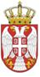 Република СрбијаОСНОВНА ШКОЛА „КРАЉ ПЕТАР  I“        Ниш, Војводе Путника бр. 1           Број: 610-_____/2023- 04        Датум: 12. 09. 2023. годинеНа основу члана 119 став 1. тачке 2. Закона о основама система образовања и васпитања (,,Сл. гласник РС“, бр. 88/2017, 27/2018- др. закон, 10/2019 и 6/2020, 129/21) и члана 70 став 1. тач. 1) Статута Основне школе „Краљ Петар I“ Ниш (дел.бр. 610-134/2022-04 од 01. 02. 2022. године, на седници одржаној дана_12. 09. 2023. године доноси:ГОДИШЊИ ПЛАН РАДАОСНОВНЕ ШКОЛЕ „КРАЉ ПЕТАР I“ НИШ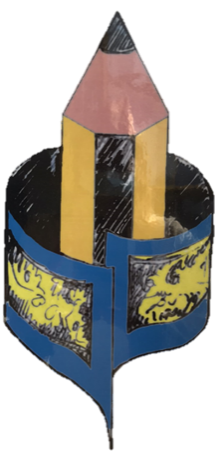 ШКОЛСКА 2023/24. ГОДИНАдиректор 					               председник Школског одбораОсновне школе „Краљ Петар I“                    			Основне школе „Краљ Петар I“     ______________________________________				_______________________________________Роберт Џунић						 САДРЖАЈ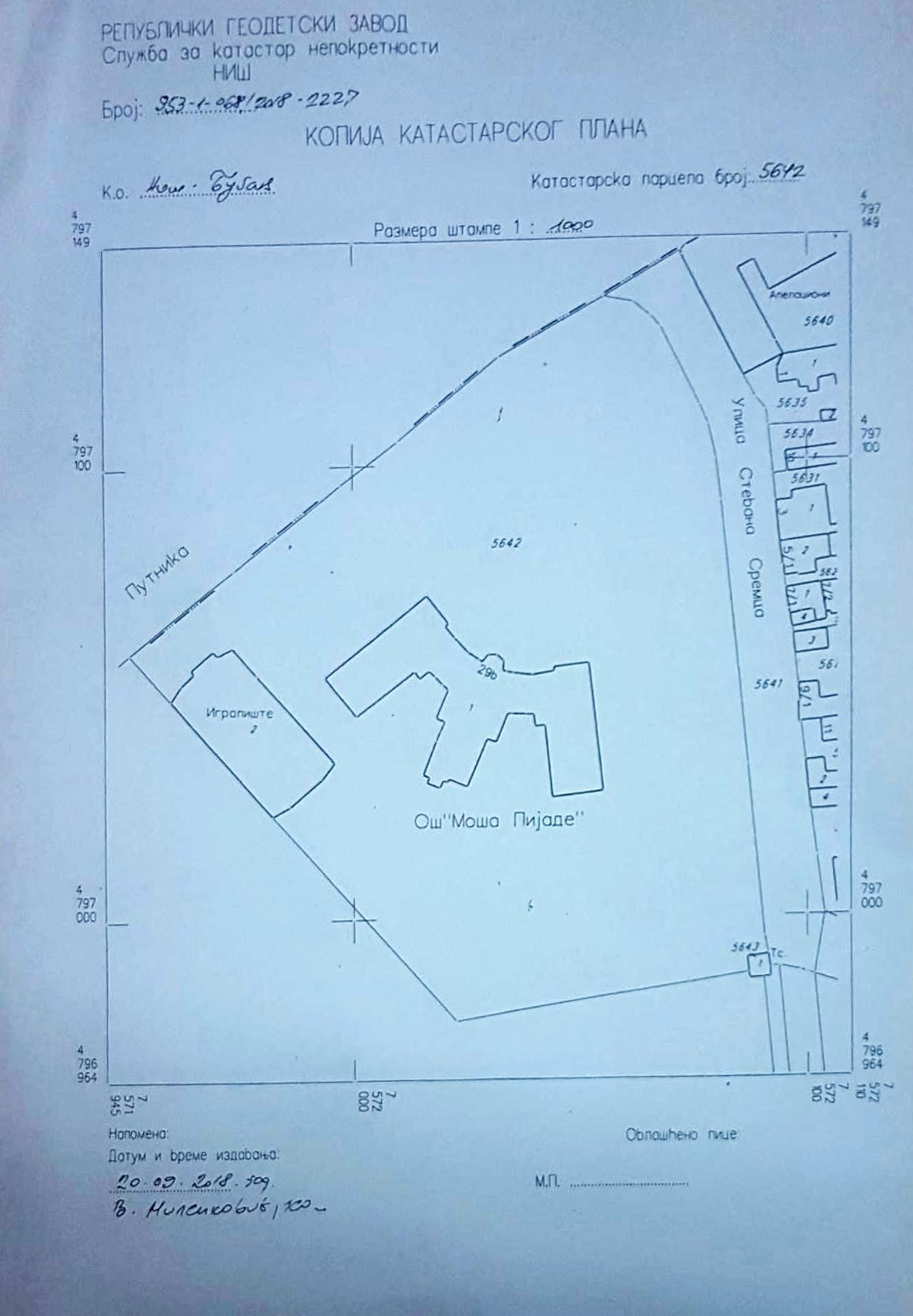 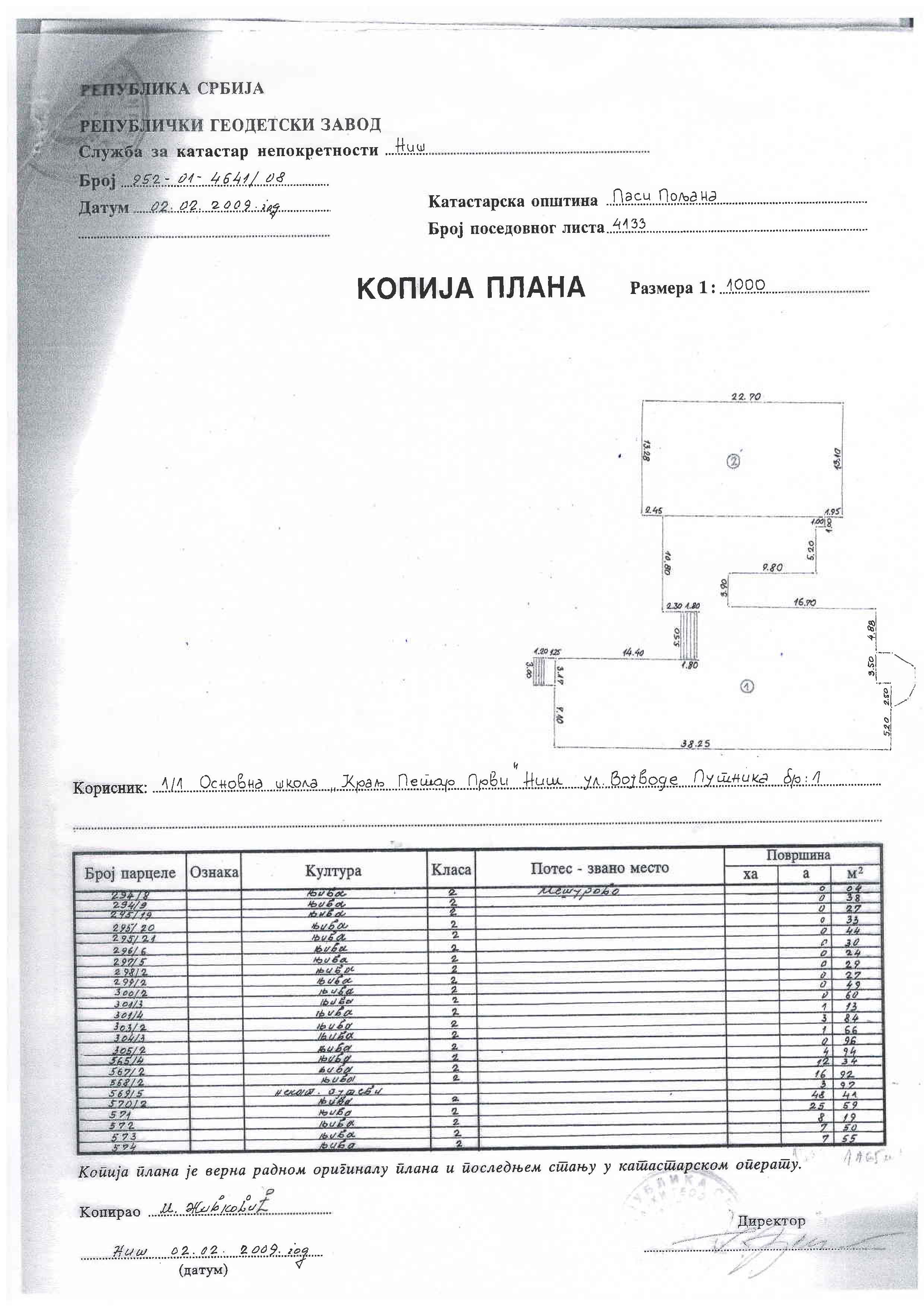 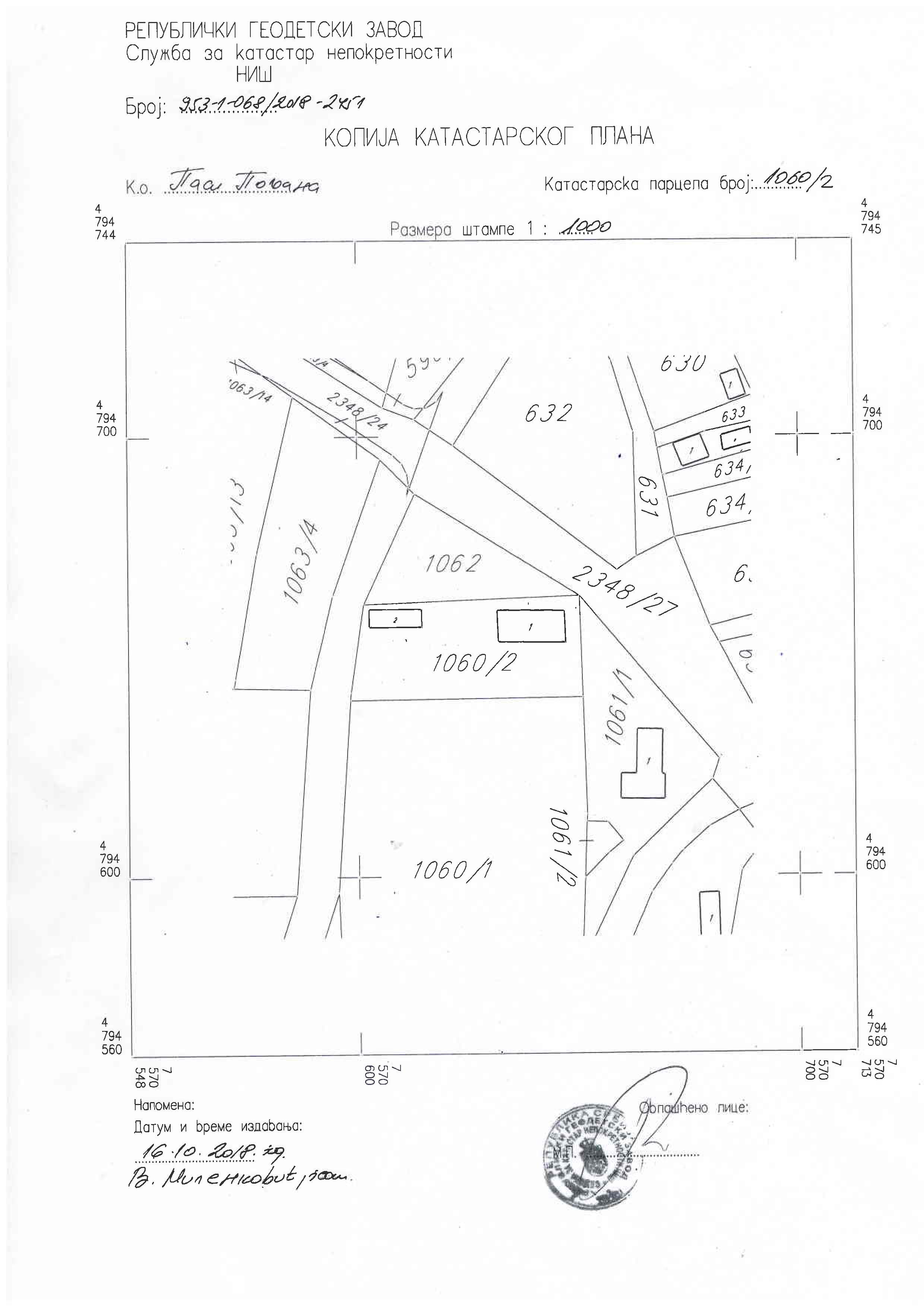 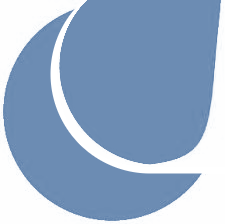 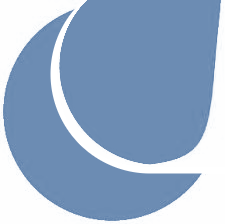 1.УВОДУводни деоПолазне основе програмирањаМатеријално-технички и просторни услови радаНаставна средстваМултимедијална опремаРесурси локалне заједницеГрупе радних места у школиРадно место руководећих пословаРадно место у основном образовању1.4.2.1. Васпитачи припремног предшколског програма1.4.2.2. Наставници1.4.2.3. Стручни сарадник1.4.2.4. Педагошки асистент1.4.2.5. СекретарРадно место пратећих и помоћно -техничких пословаФинансијски и рачуноводствени пословиБлагајникРадно место техничког одржавања и остали послови подршкеДомар/ мајстор одржавањаЧистач1.4.4.3.Наставници према врсти посла, обиму рада, радном стажу и старости1.4.5. Ваннаставно особље (директор, стручни сарадници и остали радници)1.4.6. План мера ОШ''Краљ Петар I'' за остваривање родне равноправностиПримарни задаци усвојени на основу анализе евалуације из извештај о раду школеУводни деоШкола је почела са радом 1933. године одлуком Министарства просвете, а у време Краљевине Југославије под називом „Краљ Петар II“. Под тим именом школа ради све до 1937. године када је добила назив „Огледна основна школа Краљ Петар  II“, у којој су радили најбољи методичари и педагози. Овај назив школа је носила све до ослобођења 1945. године. Какав је назив школа носила од ослобођења до 1948. године, на основу прегледане документације, није се могло установити.Школа 1948. године добија назив „Основна школа број 4“. Од фебруара 1952. године школа носи назив „Седма осмолетка “. Имала је 24 одељења од I до VIII, са 800 ученика, а од 21.1.1953. године , решењем Савета за просвету градског  народног одбора бр. 20720/52, одлучено је да се школа зове Осмогодишња школа „Зора социјализма“. Од маја 1957. године до 1959. године носи назив Осмогодишња школа„Моша Пијаде“. Од 1959. до 2002. године школа носи назив Основна школа „Моша Пијаде“, а од 2002. године па до данас Основна школа „Краљ Петар I“.На седници Школског одбора 23.4.1962. године је дата сагласност за припајање четвороразредне школе из Паси Пољане овој школи, а у току постојања школе долазило је и до припајања, интеграција са Основном школом „Милка Протић“ у Нишу, а у периоду од 1968. до октобра 1972.У школи је 1965/66. школске године било укупно 1911 ученика, формирана су 24 одељења и два комбинована у Паси Пољани. Рад се одвијао у три смене и три школске зграде: матичној, школској згради у Улици Гоце Делчеав и згради у Паси Пољани. Године 1968. бројно стање у Паси Пољани је: I разред - 15; II -13; III - 13 и IV - 20 ученика. Истурено одељење у Паси Пољани реновирано је 1988/89. године, 1991/92. и 2006/07. године.Донацијом Европске Уније и средствима Скупштине града Ниша 2001. године извршена је реконструкција школске зграде. Уређена је унутрашњост школе као и школско двориште у коме се налази парк са доста зеленила и спортским теренима. Дограђена је и балон сала.Школске 2009/10. године почиње са радом новоизграђени објекат издвојеног одељења ОШ „Краљ Петар I“ у Паси Пољани.Основна школа „Краљ Петар I'' данас има 38 одељења од I – VIII разреда и 929 ученика. Матична школа у Нишу има 29 одељењa од I – VIII разреда са 752 ученика, а школа у Паси Пољани  9 одељења од I-VIII разреда са 177 ученика.У школи је запошлено укупно 59,6011 наставног особља и 22.92 ваннаставног особља (директор школе, помоћник директора, стручни сарадници (педагог, психолог), библиотекар школе и административно финансијски радници (секретар школе, шеф рачуноводства, благајник),радници на одржавању хигијене и домари.Решењем број: 610-00-254/2012-7 од 17.7.2012. године школа је добила дозволу за увођење предшколског васпитања и образовања.Увођење рачунара и савремених наставних средстава допринело је унапређењу наставе. Са почетком школске 2009/10. године отпочиње спровођење огледа двојезичне наставе у седмом разреду, на српском и енглеском језику.Ученици наше школе постижу одличне резултате у учењу а посебно се издвајају на такмичењима у математици, српском језику, физици, биологији, ликовној култури и групним спортовима. Школа је од почетка реформе укључена у велики број пројеката.    Школа је од почетка реформе укључена у велики број пројеката. “Школе за 21. Век„ који се реализује под покровитељством „Britich Cuoncil“ –a само је један од пројеката који се остварује у школи. У школској 2019/20. години школа је добила средства за реализацију Еразмус + пројекта Добродошли у нашу Е-башту (еколошку, едукативну, електронску) са ОШ ''Аврам Писевски'' из Скопља.Посебна    пажња    посвећује    се    подршци    и    стручном     усавршавањунаставника. У школи се негује и развија индивидуализовани приступ ученицима. Модел појачаног васпитног рада са ученицима који даје резултате, продукт је програма акредитованог од стране групе аутора из школе. Још једна од особености наше школе су ученици ромске националности којима подршку у учењу поред наставника пружа и педагошки асистент.Једна од специфичности школе, по којој смо препознатљиви у граду је и велико, лепо уређено школско двориште. У протеклом периоду уз подршку Савета родитеља и учешће наставника, ненаставног особља, родитеља и ученика изграђена је летња учионица, исцртане школице и стаза са елементима припреме за скок удаљ, простор за игру и развој спретности по угледу на авантура парк.На основу тога овај Годишњи план рада представља синтезу остварених резултата и наредних задатака. Програм је и оквир програмских задатака школе за једну школску годину и основа за правилно и равномерно распоређивање послова и задатака у току целе године.Програм наглашава развојни принцип функционисања школе тј. надградњу на већ остварени ниво знања и развоја.Полазне основе програмирањаЗАКОН О ОСНОВАМА СИСТЕМА ОБРАЗОВАЊА И ВАСПИТАЊА ("СЛ. ГЛАСНИК РС", БР. 88/2017,  27/2018 – ДР. ЗАКОН, 10/2019,  6/2020 и 129/2021)	Уредба о критеријумима за доношење акта о мрежи предшколских установа и акта о мрежи јавних основних школа ("Сл. Гласник РС", бр. 21/2018)Одлука о образовању комисије за верску наставу у школи ("Сл. Гласник РС", бр. 9/2014, 73/2017)Правилник о сталном стручном усавршавању и напредовању у звања наставника, васпитача и стручних сарадника ("Сл. Гласник РС", бр. 81/2017 и 48/2018)Правилник о оцењивању ученика у основном образовању и васпитању ("Сл. Гласник РС", бр. 34/2019, 59/2020 и 81/2020)Правилник о стандардима компетенција директора установа образовања и васпитања ("Сл. Гласник РС", бр. 38/2013)Правилник о стручно-педагошком надзору ("Сл. Гласник РС", бр. 87/2019)Правилник о вредновању квалитета рада установе ("Сл. Гласник РС", бр. 10/2019)Правилник о стандардима квалитета рада установе ("сл. Гласник РС- Просветни гласник", бр 14/2018)Правилник о ближим упутствима за утврђивање права на индивидуални образовни план, његову примену и вредновање ("Сл. Гласник РС", бр. 74/2018)Правилник о додатној образовној, здравственој и социјалној подршци детету, ученику и одраслом ("Сл. Гласник РС", бр. 80/2018)Општи протокол за заштиту деце од злостављања и занемаривања и правилник о протоколу поступања у установи у одговору на насиље, злостављање и занемаривање ("Сл. Гласник РС", бр. 46/2019 и 104/2020)Правилник о остваривању образовно-васпитног рада у иностранству ("Сл. Гласник РС", бр. 28/2018 и 48/2019)Правилник о дозволи за рад наставника, васпитача и стручних сарадника ("Сл. Гласник РС", бр. 22/2005, 51/2008, 88/2015, 105/2015, 48/2016 и 9/2022)Правилник о календару образовно-васпитног рада основне школе за школску 2023/2024. Годину ("Сл. Гласник РС - Просветни Гласник", бр. 6/2023)Правилник о програму свих облика рада стручних сарадника ("сл. Гласник рс - просветни гласник", бр. 5/2012 и 6/2021) и правилник о програму свих облика рада стручног сарадника у предшколској установи ("Сл. Гласник РС - Просветни Гласник", бр. 6/2021)Правилник о степену и врсти образовања наставника и стручних сарадника у основној школи ("Сл. Гласник РС - Просветни Гласник", бр. 11/2012, 15/2013, 2/2016, 10/2016, 11/2016, 2/2017, 3/2017, 13/2018, 11/2019, 2/2020, 8/2020, 16/2020, 19/2020, 3/2021 и 4/2021,17/2021, 18/2021, 1/2022, 2/2022, 5/20226/2022 и 7/2023)Правилник о степену и врсти образовања наставника који изводе образовно-васпитни рад из изборних предмета у основној школи ("Сл. Гласник РС - Просветни Гласник", бр. 11/2012, 15/2013, 10/2016, 11/2016, 2/2017, 11/2017, 16/2020, 3/2021 и 7/2023 )Правилник о стандардима компетенција за професију наставника и њиховог професионалног развоја ("Сл. Гласник РС - Просветни Гласник", бр. 5/2011)Правилник о организацији и остваривању наставе у природи и екскурзије у основној школи ("Сл. Гласник РС - Просветни Гласник", бр. 30/2019)Правилник о програму огледа за примену приступа настави усмереној на учење и развој компетенција ученика у основном и средњем образовању и васпитању и развијање школа вежбаоница ("Сл. Гласник РС - Просветни Гласник", бр. 11/2014 и 14/2014)Правилник о општим стандардима постигнућа - образовни стандарди за крај обавезног образовања ("Сл. Гласник РС - Просветни Гласник", бр. 5/2010)Правилник о образовним стандардима за крај првог циклуса обавезног образовања за предмете српски језик, математика и природа и друштво ("Сл. Гласник РС - Просветни Гласник", бр. 5/2011)Правилник о општим стандардима постигнућа за предмет српски као страни језик за крај првог и другог циклуса обавезног образовања, општег средњег образовања и основног образовања одраслих("Сл. Гласник РС - Просветни Гласник", бр. 11/2019)Правилник о посебном програму образовања и васпитања ("Сл. Гласник РС", бр. 85/2021)Правилник о ближим критеријумима за препознавање облика дискриминације од стране запосленог, детета, ученика или трећег лица у установи образовања и васпитања ("Сл. Гласник РС", бр. 22/2016)Правилник о стандардима квалитета уџбеника и упутство о њиховој употреби ("сл. Гласник рс", бр. 42/2016 и 45/2018)Правилник о критеријумима и стандардима за финансирање установе која обавља делатност основног образовања и васпитања ("Сл. Гласник РС", бр. 73/2016, 45/2018, 106/2020 и 115/2020)Правилник о плану уџбеника ("сл. Гласник рс - просветни гласник", бр. 9/2016, 10/2016, 10/2017, 11/2019 и 7/2021)Правилник о општим стандардима постигнућа за крај основног образовања за страни језик ("Сл. Гласник РС", бр. 78/2017)Правилник о националном оквиру образовања и васпитања ("Сл. Гласник РС", бр. 98/2017)Правилник о програму обуке и полагању испита за лиценцу за директора установе образовања и васпитања ("Сл. Гласник РС", бр. 63/2018)Правилник о поступању установе у случају сумње или утврђеног дискриминаторног понашања и вређања угледа, части или достојанства личности ("Сл. Гласник РС", бр. 65/2018)Правилник о раду посебне радне групе и радних подгрупа за праћење и контролу преузимања запослених са листе ("Сл. Гласник РС", бр. 66/2018)Правилник о обављању друштвено-корисног, односно хуманитарног рада ("Сл. Гласник РС", бр. 68/2018)Правилник о критеријумима и стандардима пружања додатне подршке у образовању деце, ученика и одраслих са сметњама у развоју и инвалидитетом у васпитној групи, односно другој школи и породици ("Сл. Гласник РС", бр. 70/2018)Правилник о општинском савету родитеља ("Сл. Гласник РС", бр. 72/2018)Правилник о листи стручних, академских и научних назива ("Сл. Гласник РС", бр. 53/2017, 114/2017, 52/2018, 21/2019, 34/2019/, 6/2020, 24/2020, 52/2020, 10/2021, 48/2021, 47/2023, 51/2023, 55/2023, 59/2023 и 66/2023- испр.)Правилник о ближим условима за оснивање, почетак рада и обављање делатности основне школе ("Сл. Гласник РС - Просветни Гласник"бр. 5/2019 и 16/2020)Уредба о каталогу радних места у јавним службама и другим организацијама у јавном сектору ("Сл. Гласник РС", бр. 81/2017, 6/2018 и 43/2018)Правилник о ближим условима у поступку доделе јединственог образовног броја ("Сл. Гласник РС", бр. 81/2019)Правилник о јединственом информационом систему ("Сл. Гласник РС", бр. 81/2019)Правилник о педагошком асистенту и андрагошком асистенту ("Сл. Гласник РС", бр. 87/2019)Закон о основном образовању и васпитању ("сл. Гласник рс", бр. 55/2013, 101/2017,  27/2018 - др. Закон и 129/2021)Уредба о организовању и остваривању верске наставе и наставе алтернативног предмета у основној и средњој школи ("Сл. Гласник РС", бр. 46/2001)Правилник о садржају и начину вођења евиденције и издавању јавних исправа у основној школи ("Сл. Гласник РС", бр. 102/2022). Даном ступања на снагу овог правилника, односно 7. септембра 2022. године, престаје да важи Правилник о садржају и начину вођења евиденције и издавању јавних исправа у основној школи ("Сл. Гласник РС", бр. 66/2018, 82/2018, 37/2019, 56/2019, 6/2021 и 85/2021- даље:Правилник), осим одредаба којима су прописани обрасци који се примењују у склоаду са чланом 2. ст.3 и5, чланом 3. став 2 чланом 4. ст. 1,3. и 4, чланом 5. став 11. чланом 10. ст. 2 и4, чланом 11. став 1. и чланом 12. ст. 2,3. и 4. Правилника.Правилник о условима и поступку напредовања ученика основне школе ("Сл. Гласник РС",, бр. 47/94)Правилник о дипломама за изузетан успех ученика у основном образовању и  васпитању ("Сл. Гласник РС", бр. 139/2022 и 43/2023)Правилник о ближим условима организовања целодневне наставе и продуженог боравка ("Сл. Гласник РС", бр. 77/2014)Правилник о норми часова непосредног рада са ученицима наставника, стручних сарадника и васпитача у основној школи ("Сл. Гласник РС - Просветни Гласник"бр. 2/92 и 2/2000)Правилник о врсти стручне спреме наставника верске наставе за први разред основне школе и критеријумима и начину оцењивања ученика који похађа верску наставу ("Сл. Гласник РС - Просветни Гласник", бр. 5/2001 и "Сл. Гласник РС", бр. 93/2004 - др. Правилник)Правилник о начину организовања наставе за ученике на дужем кућном и болничком лечењу ("Сл. Гласник РС", бр. 66/2018)Правилник о ближим условима за организовање, остваривање и праћење исхране ученика у основној школи ("Сл. Гласник РС", бр. 68/2018)Правилник о ближим условима за остваривање и начин осигурања квалитета и вредновања наставе код куће за ученике основне школе ("Сл. Гласник РС", бр. 109/2020)Правилник о ближим условима за остваривање и начин осигурања квалитета и вредновања наставе на даљину за ученике основне школе ("Сл. Гласник РС", бр. 109/2020)Закон о предшколском образовању и васпитању ("сл. Гласник рс", бр. 55/2013), 101/2017 и 27/2018 - др. Закон)Правилник о врстама, начину остваривања и финансирања посебних, специјализованих програма и других облика рада и услуга које остварује предшколска установа ("Сл. Гласник РС", бр. 80/2021)Правилник о критеријумима за утврђивање мањег, односно већег броја деце од броја који се уписује у васпитну групу ("Сл. Гласник РС", бр. 44/2011)Правилник о о врсти, називу, садржају и изгледу образаца евиденција и јавних исправа и начину њиховог вођења, попуњавања и издавања у предшколској установи ("Сл. Гласник РС", бр. 102/2022) Правилник о ближим условима за остваривање припремног предшколског програма ("Сл. Гласник РС - Просветни Гласник", бр. 5/2012)Правилник о ближим условима и начину остваривања неге и превентивно-здравствене заштите деце у предшколској установи ("Сл. Гласник РС", бр. 112/2017)Правилник о ближим условима и начину остваривања социјалне заштите деце у предшколској установи ("Сл. Гласник РС", бр. 131/2014)Правилник о ближим условима и начину остваривања исхране деце у предшколској установи ("Сл. Гласник РС", бр. 39/2018)Правилник о о општим основама предшколског програма ("Сл. Гласник РС - Просветни Гласник", бр. 14/2006)Правилник о  стандардима компетенција за професију васпитача и његовог професионалног развоја ("Сл. Гласник РС - Просветни Гласник"бр. 16/2018)Правилник о ближим условима за утврђивање приоритета за упис деце у предшколску установу ("Сл. Гласник РС", бр. 44/2011)Посебан колективни уговор за запослене у основним и средњим школама и домовима ученика ("сл. Гласник рс", бр. 21/2015, 16/2018, 8/2019 и 92/2020)Други прописиЗакон о раду ("Сл. Гласник РС", бр. 24/2005, 61/2005, 54/2009, 32/2013, 75/2014, 13/2017 - одлука ус, 113/2017 и 95/2018-аутентично тумачење)Закон о општем управном поступку ("Сл. Гласник РС", бр. 18/2016, 95/2018 – аутентично тумачење)Закон о државним и другим празницима у Републици Србији ("Сл. Гласник РС", бр. 43/2001, 101/2007 и 92/2011)Закон о запосленима у јавним службама ("Сл. Гласник РС", бр. 113/2017, 95/2018, 86/2019, 157/2020 и 123/2021)Закон о безбедности и здрављу на раду ("Сл. Гласник РС", бр. 35/2023)Закон о спречавању злостављања на раду ("Сл. Гласник РС", бр. 36/2010)Закон о забрани дискриминације ("Сл. Гласник РС", бр. 22/2009 и 52/2021)Закон о родној равноправности ("Сл. Гласник РС", бр. 52/2021)Закон о заштити података о личности сл. Гласник рс", бр. 87/2018)Закон о спречавању корупције ("Сл. Гласник РС", бр. 35/2019, 88/2019 и 11/2021 - аутентично тумачење)Закон службеној употреби језика и писама ("Сл. Гласник РС", бр. 45/91,53/93, 67/93, 48/94, 101/2005 - др. Закон, 30/2010, 47/2018 и 48/2018 - испр.)Закон о јавним набавкама ("Сл. Гласник РС", бр. 91/2019)Закон о слободном приступу информацијама од јавног значаја ("Сл. Гласник  РС", бр. 120/2004, 54/2007, 104/2009, 36/2010 и 105/2021)Закон о националном оквиру квалификација републике србије ("Сл. Гласник РС", бр. 27/2018, 6/2020 и 129/2021 - др. закон)Закон о просветној инспекцији ("Сл. Гласник РС", бр. 27/2018 и 129/2021)Правилник о вођењу евиденције и извештавању о остваривању родне равноправности ("Сл. Гласник РС", бр. 67/2022)Закон о уџбеницима (("Сл. Гласник РС", бр. 27/2018)Каталог уџбеника ("Сл. Гласник РС - Просветни Гласник", бр. 9/2016 и 5/2018, 13/2019, 2/2020 и 3/2020)Каталог уџбеника за први и пети разред основног образовања и васпитања ("Сл. Гласник РС - Просветни Гласник" бр. Каталог уџбеника за први и пети разред основног образовања и васпитања ("Сл. Гласник РС - Просветни Гласник" бр. 2/2019, 9/2019, 14/2019, 2/2021, 17/2021, 18/2021, 3/2022, 15/2022, 2/2023, 3/2023 и 7/2023) Каталог уџбеника за четврти и осми разред основног образовања и васпитања ("Сл. Гласник РС - Просветни Гласник" бр. 2/2021, 17/2021, 18/2021, 3/2022, 15/2022, 2/2023 и 7/2023)Каталог уџбеника за други и шести разред основног образовања и васпитања ("Сл. Гласник РС - Просветни Гласник" бр. 2/2020, 2/2021, 17/2021, 18/2021, 3/2022, 15/2022, 2/2023 i 7/2023) Каталог уџбеника за други и шести разред основног образовања и васпитања ("Сл. Гласник РС - Просветни Гласник" бр. 6/2019 i 14/2019)Каталог уџбеника за први и пети разред основног образовања и васпитања ("Сл. Гласник РС - Просветни Гласник" бр. 2/2019, 9/2019 и 14/2019)Каталог уџбеника за трећи и седми разред основног образовања и васпитања ("Сл. Гласник РС - Просветни Гласник", бр. 2/2020, 2/2021, 17/2021, 18/2021, 3/2022, 15/2022 и 2/2023)Стручно упутство о формирању одељења и начину финансирања у основним и средњим школама за школску 2023/2024 годинуОдлука о организацији градских управа града Ниша ("Сл. Лист града Ниша", бр. 114/2020 и 85/2021)Одлука о прибављању, располагању и управљању стварима у јавној својини града Ниша ("Сл. Лист града Ниша", бр. 80/2021 - пречишћен текст и 85/2021)Правилник о општим условима и начину коришћења школских објеката у својини Града Ниша („Службени лист Града Ниша“, бр. 101/2021) и други законски и подзаконски акти.Општа акта основне школе „Краљ Петар I“ НишСтатут бр.  610-134/2022-04 oд 01. 02. 2022. годинеПравилник о организацији и систематизацији послова са  изменама са Изменама у табеларном делу броја извршилаца  (бр. 610-910/2022-01 од 01. 08. 2022. године бр.  610-734/2023-01 од 21. 08. 2023. године)Пословник о раду Савета родитеља. Бр. 610-206/2022-04 од 22. 02. 2022. годинеПословник о раду ученичког парламента бр. 610-207/2022-04 од 22. 2. 2022. годинеПравилник о раду бр. 610-1542/2022-04 од 13. 12. 2023. годинеПравилник о унутрашњој организацији рада бр. 610-468/2018-04 од 30. 03. 2018. годинеПравила понашања бр. 400/63-2018 од 19. 03. 2018. годинеПравилника о похвалама, наградама и избору ученика генерације и спортисте генерације бр. 610-98/2023 од 03. 02. 2023. годинеПравилник о остваривању и заштити права ученика бр. 610-1285/12-19-04. Од 19.08.2019. годинеПравилник о васпитној, васпитно-дисциплинској и материјалној одговорности ученика бр. 610-1284/12-19-04 од 19. 8. 2019. годинеПравилника о испитима бр. 610-1283/12-19-04 од 19. 08. 2019. годинеПравилника о мерама, начину и поступку заштите и безбедности ученика за време остваривања образовно-васпитног рада и других активности које организује школа бр. 610-1551/14-2019-04 од 12. 09. 2019. годинеПравилника о раду библиотеке бр. 04//2313 од 12. 10. 2011. годинеПравилник о поступку унутрашњег узбуњивања бр. 04/3723 од 27. 11. 2015. годинеПравилник о начину планирања, спровођења и праћења уговора о јавној набавци и начину планирања и спровођења набавки на које се закон не примењује дел. Бр. 610-204/39-2021-04 од 18. 02. 2021.годинеПравилника о видео надзору бр. 610-1574/73-2018-04 од 31. 10. 2018. годинеПравилника о управљању информацијама бр. 610-1781/16-19-04 од 22. 10. 2019.године Правилника о управљању сукобом интереса бр: 610-1779/16-19-04 од 22. 10. 2019.годинеПравилника о избору уџбеника бр. 610-1773/16-19-04 од 22. 10. 2019. годинеПравилника о похваљивању и награђивању запослених бр. 610-1778/16-19-04 од 22. 10. 2019. годинеПравилника о управљању донацијама бр. 610-1774/16-19-04 од 22. 10. 2019. годинеПравилник о стицању и расподели сопствених прихода бр. 610-1776/16-19-04 од 22. 10. 2019. годинеПравилника о вођењу школских евиденција бр. 610-1772/16-19-04 од 22. 10. 2019. годинеПравилник о заштити података о личности бр. 610/300/23/2020/04 oд 24. 02. 2020. годинеПравилник о административно-канцеларијском пословању бр. 04/3244 од 23. 10. 2015. године Правилник о организацији рачуноводствене службе и уређењу буџетског рачуноводства бр. бр. 610-72/20-2020-04 од 13. 01. 2020. годинеПравилник о интерном финансијском управљању и контроли бр. 610-73/1-20-2020-04 од 13. 01. 2020. годинеПравилник о безбедности и здрављу на раду бр. 04/4368 од 23. 12. 2013. годинеПрограм оспособљавања запослених за безбедан и здрав рад 133/2017-01 од 19. 01. 2017. године Програм заштите од пожара бр. 04/1087 од 07. 04. 2016. године.Материјално- технички и просторни услови радаШкола ће у овој школској години организовати васпитно-образовни рад у следећим објектима:а)  У седишту школе у школској згради (објекат у Нишу)Наставне и друге просторије у школској згради имају парно грејање преко градског топловода. б) Ван седишта школе у издвојеном одељењу у Паси Пољани:в) Ван седишта школе у школској згради за предшколско образовање у Паси ПољаниПростор око школске зграде у Нишу обухвата:1. Спортске терене (игралиште за спортске игре, јаму за скокове из залетишта, бацалишта),2. простор за слободну игру ученика,3. парковски део,4. простор за свечане скупове.Простор у школи у Паси Пољани обухвата:бетониране стазе око школске зграде и прилаз,спортске терене,простор за слободну игру ученика,Опремљеност школе наставним, техничким и другим средствима, као и намештајем, реализује  се по утврђеном плану набавке. Школа располаже наставним средствима  предвиђеним нормативима за извођење наставе.У склaду са Законом о јавној својини („Сл. гласник Р Србије“, број 72/2011,88/2013,105/2014,104/2016-др. закон, 108/2016 и 113/17) и Уредбом о условима прибављања и отуђења непокретности непосредном погодбом, давања у закуп ствари у јавној својини („Сл. гласник Р Србије“),односно прибављања и уступања искориштења других имовинских права,као и поступцима јавног надметања и прикупљања писмених понуда („Сл. гласник Р Србије“, број 16/2018, издаје се школски простор уз сагласност Градоначелника,)Наставна средстваШкола располаже: алатима и инструментима, географским и историјским картама, реквизитима за физичко васпитање, као и намештајем за учионице  и остале просторије особља школе.Мултимедијална опремаРесурси локалне заједницеМатеријално-технички ресурси ван школе користе се у функцији остварења циљева наставе и учења.Наведен је простор који ће се користити, активност за коју се користи и носиоци активности.План коришћења ресурса локалне срединеДруштвена	средина	за	остваривање	културних	и	других	садржаја користиће следеће објекте:Спортске теренеСалу за физичко васпитањеБалон–салу1.4. Групе радних места у школи1.4.1.Радно место руководећих послова: 1.4.2. Радно место у основном образовању: васпитач припремног предшколског програма, наставник, стручни сарадник, педагошки асистент и секретар Школе      	1.4.2.1. Васпитачи припремног предшколског програмаНаставнициНаставник разредне наставеНаставник у продуженом боравкуНаставници предметне наставеНаставници предметне наставе са одељењским старешинствомСтручни сарадникПедагошки асистентСекретар1.4.3. Радно место пратећих и помоћно -техничких послова1.4.3. 1. Финансијски и рачуноводствени послови1.4.3.2. Референт за финансијско рачуноводствене пословеРадно место техничког одржавања и остали послови подршкеДомар/ мајстор одржавањаЧистачНставници према врсти посла, обиму рада, радном стажу и старостиВаннаставно особље (директор, стручни сарадници и остали радници)План мера за остваривање родне равноправности ОШ ''Краљ Петар I''На основу члана 16. Закона о родној равноправности („Службени гласник РС“, брoj 52/2021) директор Основне школе „ Краљ Петар I“, Ниш, донео је 07. септембра 2022. годинеПЛАН МЕРА ЗА ОСТВАРИВАЊЕ И УНАПРЕЂЕЊЕ РОДНЕ РАВНОПРАВНОСТИОСНОВНЕ ШКОЛЕ „КРАЉ ПЕТАР I“, НИШ I ПРЕДМЕТ УРЕЂИВАЊАПлан мера за остваривање и унапређење родне равноправности (у даљем тексту: План) је финални документ који успоставља систем родне равноправности у Основној школи „ Краљ Петар I“,  (у даљем тексту: Школа), са крајњим циљем да се у складу са Законом о родној равноправности и подзаконским актима успостави, оствари и унапреди родна равноправност, утврде опште и посебне мере за остваривање и унапређивање родне равноправности, начин извештавања о њиховој реализацији, институционални оквир за остваривање родне равноправности, надзор над применом Закона о родној равноправности и друга питања од значаја за остваривање и унапређивање родне равноправности.1.1. ПРАВНИ ОКВИРПравни оквир за доношење Плана је Закон о родној равноправности („Службени гласник РС“, број 52/2021, у даљем тексту: Закон), којим се уређују појам, значење и мере политике за остваривање и унапређивање родне равноправности, врсте планских аката у области родне равноправности и начин извештавања о њиховој реализацији, институционални оквир за остваривање родне равноправности, надзор над применом закона и друга питања од значаја за остваривање и унапређивање родне равноправности.Законом се уређују и мере за сузбијање и спречавање свих облика родно заснованог насиља, насиља према женама и насиља у породици.Законом се уређују обавезе органа јавне власти, послодаваца и других социјалних партнера да интегришу родну перспективу у области у којој делују.1.2. ДЕФИНИЦИЈЕрод означава друштвено одређене улоге, могућности, понашања, активности и атрибуте, које одређено друштво сматра прикладним за жене и мушкарце укључујући и међусобне односе мушкараца и жена и улоге у тим односима које су друштвено одређене у зависности од пола;осетљиве друштвене групе су жене са села, жртве насиља, као и групе лица које се због друштвеног порекла, националне припадности, имовног стања, пола, родног идентитета, сексуалне оријентације, старости, психичког и/или физичког инвалидитета, живота у неразвијеном подручју или из другог разлога или својства налазе у неједнаком положају;пол представља биолошку карактеристику на основу које се људи одређују као жене или мушкарци;једнаке могућности подразумевају једнако остваривање права и слобода жена и мушкараца, њихов равноправни третман и равноправно учешће у политичкој, економској, културној и другим областима друштвеног живота и у свим фазама планирања, припреме, доношења и спровођења одлука и равноправно коришћење њихових резултата, без постојања родних ограничења и родне дискриминације;дискриминација лица по основу два или више личних својстава без обзира на то да ли се утицај појединих личних својстава може разграничити (вишеструка дискриминација) или се не може разграничити (интерсексијска дискриминација);родна перспектива односи се на узимање у обзир родних разлика, разлика по полу и различитих интереса, потреба и приоритета жена и мушкараца и њихово укључивање у све фазе планирања, припреме, доношење и спровођење јавних политика, прописа, мера и активности;родна анализа представља процењивање утицаја последица сваке планиране активности, укључујући законодавство, мере и активности, јавне политике и програме, по жене и мушкарце и родну равноправност у свим областима и на свим нивоима;уродњавање представља средство за остваривање и унапређивање родне равноправности кроз укључивање родне перспективе у све јавне политике, планове и праксе;уравнотежена заступљеност полова постоји када је заступљеност једног од полова између 40-50% у односу на други пол, а осетно неуравнотежена заступљеност полова постоји када је заступљеност једног пола нижа од 40% у односу на други пол, осим ако из посебног закона не произлази другачије;родно засновано насиље је сваки облик физичког, сексуалног, психичког, еономскогсоцијалног насиља које се врши према лицу или групама лица због припадности одређеном полу или роду, као и претње таквим делима, без обзира на то да ли се дешавају у јавном или приватном животу, као и сваки облик насиља који у већој мери погађа лица која припадају одређеном полу;насиље према женама означава кршење људских права и облик дискриминације према женама и сва дела родно заснованог насиља која доводе или могу да доведу до: физичке, сексуалне, психичке, односно, финансијске повреде или патње за жене, обухватајући и претње таквим делима, принуду или произвољно лишавање слободе, било у јавности било у приватном животу;узнемиравање јесте свако нежељено понашање које има за циљ или последицу повреду достојанства лица или групе лица на основу пола, односно рода, а нарочито ако се тиме ствара страх или непријатељско, застрашујуће, понижавајуће и увредљиво окружење;подстицање на дискриминацију на основу пола, односно рода је давање упутстава о начину предузимања дискриминаторних поступака и навођења на дискриминацију на основу пола, односно рода, на други сличан начин;сексуално, односно полно узнемиравање јесте сваки нежељени вербални, невербални или физички акт сексуалне природе који има за циљ или последицу повреду личног достојанства,нарочито ако се тиме ствара страх, непријатељско, застрашујуће, понижавајуће или увредљиво окружење;сексуално, односно полно уцењивање је свако понашање лица које, у намери чињења или нечињења дела сексуалне природе, уцени другог да ће у случају одбијања пружања траженог против њега или њему блиског лица изнети нешто што може шкодити њеној или његовој части или угледу;родно осетљив језик јесте језик којим се промовише равноправност жена и мушкараца и средство којим се утиче на свест оних који се тим језиком служе у правцу остваривања равноправности, укључујући промене мишљења, ставова и понашања у оквиру језика којим се служе у личном и професионалном животу;органи јавне власти јесу државни органи, органи аутономне покрајине и јединице локалне самоуправе, као и јавна предузећа, установе, јавне агенције и друге организације и лица којима су законом поверена поједина јавна овлашћења, као и правно лице које оснива или финансира у целини, односно у претежном делу Република Србија, аутономна покрајина или јединица локалне самоуправе;социјални партнери су Влада, надлежни орган јединице локалне самоуправе, репрезентативни синдикати, репрезентативна удружења послодаваца, послодавци, изузев субјеката који се по другом основу јављају као социјални партнери, произвођачи и продавци роба и пружаоци услуга, јавна предузећа и јавне службе;плата представља новчану надокнаду за извршен рад. Право на плату је основно и неотуђиво право запослених из радног односа. Плата подразумева надокнаду за једнак рад, односно рад једнаке вредности уз примену начела једнакости и једнаког поступања према запосленима, без обзира на пол, односно род;родни стереотипи јесу традицијом формиране и укорењене идеје према којима су женама и мушкарцима произвољно додељене карактеристике и улоге које одређују и ограничавају њихове могућности и положај у друштву;тела за родну равноправност су повремена тела органа јединице локалне самоуправе која се образују у циљу спровођења мера предвиђених Законом и документима јавних политика ради унапређења родне равноправности.1.3. ОБАВЕЗЕ ШКОЛЕ У СПРОВОЂЕЊУ ОПШТИХ И ПОСЕБНИХ МЕРА ЗА ОСТВАРИВАЊЕ И УНАПРЕЂИВАЊЕ РОДНЕ РАВНОПРАВНОСТИШкола је дужна да:укључи садржаје родне равноправности приликом доношења планова и програма наставе и учења, приликом утврђивања стандарда уџбеника, наставних метода и норматива школског простора и опреме и да у наставне програме и материјале искључи родно стереотипне, сексистичке садржаје, укључи садржаје везане за родну равноправност у циљу превазилажења родних стереотипа и предрасуда, неговања узајамног поштовања, ненасилног разрешења сукобамеђуљудским односима, спречавања и сузбијања родно заснованог насиља и поштовања права на лични интегритет, на начин прилагођен узрасту ученика;обезбеди подршку образовним програмима и научним истраживањима који се финансирају из јавних средстава ради доприноса у промовисању родне равноправности и превазилажења родних стереотипа;обезбеди да садржаји планова и програма наставе и учења и уџбеника и другог наставног материјала буду такви да афирмишу равноправност и повећају видљивост осетљивих друштвених група и допринос у науци, технолошком развоју, култури и уметности, одбрани и безбедности;предузима, у складу са законом, мере које обухватају:континуирано стручно усавршавање и додатне обуке запослених, у циљу подстицања родне равноправности, препознавање и заштиту од дискриминације како на основу пола, односно рода, сексуалне оријентације, полних карактеристика, инвалидитета, расе, националне припадности или етничког порекала, тако и на основу других личних својстава, повећање осетљивости на садржај наставног плана и програма и наставног материјала, људских права, дискриминације на основу пола, односно рода, положаја и заштите особа са инвалидитетом, вршњачког насиља, родно заснованог насиља и насиља према женама и девојчицама;предузимање посебних мера ради подстицања уравнотежене заступљености полова при упису у Школу, као и за коришћење информационо-комуникационих технологија;предузимање посебних мера ради активног укључивања у систем образовања и васпитања лица која су због свог пола, односно рода, полних карактеристика, родних стереотипа, брачног стања, традиције и друштвено-економских услова у повећаном ризику од напуштања образовања;доношење и спровођење посебних мера у области научноистраживачког рада које се финансирају из јавних средстава ради укључивања родне перспективе у све фазе израде, вредновања, избора, спровођења и оцењивања резултата научноистраживачких пројеката, као и једнаког учешћа жена и мушкараца у истаживачким тимовима и телима надлежним за вредновање, избор и оцењивање научноистраживачких пројеката.Школа је дужна да обезбеди једнаке могућности за активно бављење спортским активностима без било којег вида дискриминације на основу пола, односно рода, као и да предузима посебне мере за подстицање.САДРЖАЈ ПЛАНАПлан садржи:основне податке о Школи- назив, седиште, порески идентификациони број, број и датум решења о упису у Регистар Привредног суда, матични број и шифру делатности Школе,укупан број запослених по полној структури,укупан број руководећих и извршилачких радних места по полној структури,мере и процедуре за остваривање и унапређење родне равноправности,садржај и начин достављања годишњег извештаја о спровођењу Плана.План садржи и кратку оцену стања у вези са положајем жена и мушкараца, укључујући и године старости, списак посебних мера, разлоге за одређивање посебних мера и циљеве који се њима постижу, почетак примене, начин спровођења и контроле и престанак спровођења посебних мера.2.1. ОСНОВНИ ПОДАЦИ О ШКОЛИНазив Школе је Основна школа „ Краљ Петар I“,Скраћени назив Школе је ОШ „Краљ Петар I“,Седиште Школе је у Нишу, улица Војводе Путника број 1.Школа је основана актом о оснивању – Народног одбора општине Ниш бр. 13774/1-62 од 31. 03. 1962. год. Школа је почела са радом 1933. године као Огледна народна школа.Школа је регистрована као Основна школа „Моша Пијаде“ ознака и редни број уписника Окружног привредног суда Фи- бр. 997/65 дана 18. 12. 1965.Школа мења назив у Основну школу „Краљ Pетар I„ Решењем Трговинскоог суда  од 6. 3. 2002. године број уписа Фи - 353/02 број регистраторског улошка 1-674.Решењем Министарства просвете 022-05-79/2009-07. Школа је верификована дана 11. 12. 2009. године .Министарство проствете и науке верификовало је школу решењем број: 610-00- 254/2012 од 17. 07. 2012. године са увођењем припремног предшколског програма.Матични број школе је 07174446 Регистарски број Школе је 616200261 Порески идентификациони број је 100619525Школа обавља делатности под шифром: 8520 - основно образовање, 8510 - припремни предшколски програм и 8891 - продужени боравак, у складу са са Уредбом о класификацији делатности („Службени гласник Републике Србије“, број 54/10).Школа је јавна школа.Школа се састоји од матичне школе и издвојенoг одељења Школе у Паси Пољани.Матична школа налази се у седишту Школе.у матичној школи обавља се делатност предшколског васпитања и образовања ,  основног образовања и васпитања и продужени боравак.У саставу Школе је издвојено одељење које има два објекта и то:објекат ОШ „Краљ Петар I„ у Паси Пољани у ул. Новопројектованој бб, где се обавља делатност основног образовања и васпитања .објекат ОШ „Краљ Петар I„ у Паси Пољани у улици 1300 Каплара где се обавља делатност предшколског васпитања и образовања.Издвојено одељење нема својство правног лица.2.2. УКУПАН БРОЈ И ПРОЦЕНАТ ЗАПОСЛЕНИХ ПО ПОЛНОЈ СТРУКТУРИ/ТАБЕЛА СЕ МЕЊА КАД ПРИМИМО ЈОШ ДВОЈЕ2.3. УКУПАН БРОЈ И ПРОЦЕНАТ РУКОВОДЕЋИХ И ИЗВРШИЛАЧКИХ РАДНИХ МЕСТА ПО ПОЛНОЈ СТРУКТУРИ2023. годинаукупан број запослених93- 100%МЕРЕ И ПРОЦЕДУРЕ ЗА ОСТВАРИВАЊЕ И УНАПРЕЂЕЊЕ РОДНЕ РАВНОПРАВНОСТИМере за остваривање и унапређивање родне равноправности подразумевају стварање једнаких могућности за учешће и равноправан третман жена и мушкараца у области рада, запошљавања и самозапошљавања, социјалне и здравствене заштите, образовања, васпитања, науке и технолошког развоја, информационо- комуникационих технологија и информационог друштва, одбране и безбедности, саобраћаја, енергетике, заштите животне средине, културе, јавног информисања, спорта, у органима управљања и надзора и њиховим телима, политичког деловања и јавних послова, сексуалног и репродуктивног здравља и права, приступа роби и услугама.Постоје опше и посебне мере.3.1. ОПШТЕ МЕРЕОпште мере за остваривање и унапређивање родне равноправности јесу законом прописане мере којима се забрањује дискриминација на основу пола, односно рода, или налаже одговарајуће поступање ради остваривања родне равноправности.Опште мере обухватају и мере утврђене другим актима (декларације, резолуције, стратегије и сл), чији је циљ остваривање родне равноправности.3.2. ПОСЕБНЕ МЕРЕПосебне мере за остваривање и унапређивање родне равноправности (у даљем тексту: посебне мере) су активности, мере, критеријуми и праксе у складу са начелом једнаких могућности којима се обезбеђује равноправно учешће и заступљеност жена и мушкараца, посебно припадника осетљивих друштвених група, у свим сферама друштвеног живота и једнаке могућности за остваривање права и слобода.Посебне мере, у складу са општим мерама прописаним Законом, одређује и спроводи Школа.Приликом одређивања посебних мера морају се уважавати различити интереси, потребе и приоритети жена и мушкараца, а посебним мерама мора се обезбедити:право жена, девојчица и мушкараца на информисаност и једнаку доступност политикама, програмима и услугама;примена уродњавања и родно одговорног буџетирања у поступку планирања, управљања и спровођења планова, пројеката и политика;промовисање једнаких могућности у управљању људским ресурсима и на тржишту рада;уравнотежена заступљеност полова у управним и надзорним телима и на положајима;уравнотежена заступљеност полова у свакој фази формулисања и спровођења политика родне равноправности;употреба родно сензитивног језика како би се утицало на уклањање родних стереотипа при остваривању права и обавеза жена и мушкараца;прикупљање релевантних података разврстаних по полу и њихово достављање надлежним институцијама.Посебне мере примењују се док се не постигне циљ због којег су прописане.3.3. ВРСТЕ ПОСЕБНИХ МЕРАВрсте посебних мера су:мере које се одређују и спроводе у случајевима осетно неуравнотежене заступљеностиполова;подстицајне мере, којима се дају посебне погодности или уводе посебни подстицаји у циљу унапређења положаја и обезбеђивања једнаких могућности за жене и мушкарце у свим областима рада Школе;програмске мере, којима се операционализују програми за остваривање и унапређење родне равноправности.3.4. ПОЛИТИКА ЈЕДНАКИХ МОГУЋНОСТИПолитика једнаких могућности подразумева:равноправно учешће жена и мушкараца у свим фазама планирања, припреме, доношењаспровођења одлука које утичу на положај жена;узимање у обзир различитих интереса, потреба и приоритета жена и мушкараца приликом доношења јавних и других политика и одлучивања о правима, обавезама и на закону заснованим интересима;предузимање мера којима се обезбеђује једнака полазна тачка за остваривање принципа једнаких могућности за лица, односно групе лица која се налазе у неједнаком положају по основу пола, полних карактеристика, односно рода, посебно припадника осетљивих друштвених група.Не постоје, нити било којим општим актом Школе, могу да буду прописана истоветна радна места, са различитом нето платом која се исплаћује запосленом за пуно радно време, према полној структури.Не постоје, нити било којим општим актом Школе, може да буде прописана оправдана потреба прављења разлика по полу.IV САДРЖАЈ И НАЧИН ДОСТАВЉАЊА ГОДИШЊЕГ ИЗВЕШТАЈА О СПРОВОЂЕЊУ ПЛАНАШкола је одговорна за реализацију активности утврђених Планом.До 31. јануара текуће године за претходну годину доставља се Извештај о реализованим активностима.Извештај садржи следеће податке:процедуре које су спроведене и мере које су предузете током извештајног периода ради отклањања или ублажавања неравномерне заступљености полова запослених;податке о променама у полној структури запослених у претходној календарској години;податке о променама у броју руководећих и извршилачких радних места, у складу са општим актом, према полној структури запослених;податке о променама у броју истоветних радних места, према општем акту, са различитом нето платом која се исплаћује запосленом за пуно радно време, према полној структури запослених;податке о променама у укупном броју запослених упућених на стручно усавршавање или обуку, према полној структури запослених;податке о променама у броју радних места, према општем акту, за која постоји оправдана потреба прављења разлика по полу, у складу са законом којим се уређује рад.Примарни задаци усвојени на основу анализе евалуације из извештаја о раду школеНа основу анализа и извештаја о реализацији Годишњег плана рада школе за претходну школску годину и Школског развојног плана, самовредновања рада школе и смерница које је министарство проследило школама  примарни задаци школе у овој години су: Праћење и анализирање стања у настави и осталим облицима васпитно- образовног рада у циљу остваривања стандарда, општих и међупредметних компетенција.Праћење напредовања ученика и даље развијање формативног оцењивања које даје потпуну и јасну повратну информацију ученику.Стимулисање ученика на учење путем развијања индивидуализације и диференцијације наставе, као и иновативних метода и техника рада на часу.Превенција осипања ученика ромске националности из образовног система.Подстицање стручног усавршавања запослених у домену јачања компетенција за подршку развоја личности ученика и оснаживању дигиталних компетенција наставника (самим тим и ученика).На завршном испиту за упис у средње школе побољшати резултате за 5% .Систематски радити на идентификацији даровитих и талентованих ученика, па им путем обогаћивања додатне наставе, слободних активности и секција омогућити остваривање пуног потенцијала.Побољшање процедура за планирање, спровођење и праћење инклузивног образовања.Јачање превентивне улоге васпитног рада.Укључивање већег броја родитеља у живот и рад школе, нарочито у реализацији посебних програма (анкетирани родитељи) и  повећање безбедности.Успех ученика на крају школске 2022/2023. године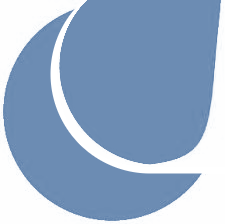 ОРГАНИЗАЦИЈА ОБРАЗОВНО-ВАСПИТНОГ РАДА ШКОЛЕБројно стање ученика и одељењаНедељни фонд часова по предметима за школску 2023/24. годину2.1.2. Подела часова по предметима 2023/24.Стручни активи и тимови2.3.Ритам радног временаРаспореди часова у матичној школиРаспореди часова у издвојеном одељењуРаспореди дежурстава наставникаПлан писмених вежби и задатакаСтруктура четрдесеточасовне недеље свих запослених –Годишњи фондШколски календар значајних активностиБрој група припремног предшколског програма ушколској 2023/24. годиниБрој деце припремног предшколског програма ушколској 2022/23. годиниБрој одељења у школској 2023/24. годиниБројно стање ученика и одељења2.1.1 Недељни фонд часова по предметима за школску 2023/24. годинуЗапослени према  врсти посла и  обиму рада2.1.2. Подела часова по предметима 2023/24.СТРУЧНА ВЕЋА ЗА ОБЛАСТИ ПРЕДМЕТАРУКОВОДИОЦИ ОДЕЉЕЊСКИХ ВЕЋАОДЕЉЕЊСКЕ СТАРЕШИНЕ  У ШКОЛСКОЈ 2023/2024. год.СТРУЧНИ АКТИВИ И ТИМОВИПЕДАГОШКИ КОЛЕГИЈУМРитам радног времена-организација рада  школе                    Образовно –васпитни рад у школској 2023-24. години2.3. Ритам радног временаНастава ће се одвијати у две смене. У једној смени су ученици I-IV разреда, а у другој ученици од V-VIII разреда. Смене се мењају на недељу дана.Напомена: Док је у току реконструкција школе ради повећања енергетске ефикасности разликују се који су разреди једној смени у матичној школи и у издвојеном одељењу (детаљнији опис је предат ШУ Ниш). Преподневна сменаI–IV разред	V–VIII разредзвоно за улаз 07:50	звоно за улаз 07:35Поподневна сменаI–IV разред	V–VIII разредзвоно за улаз 13:50	        звоно за улаз 13:20Часови одељењског старешине одржаваће се понедељком за време првог  часа.Радно време запосленихПедагог и психолог школе радиће у преподневној смени од 7:45 до 13:45 часова, а у поподневној од 13:00 до 19:00 часова.Васпитачи предшколских група у матичној школи: преподневна смена од 8:00 до 14:00, а поподневна од 13:00 до 19:00, у издвојеном одељењу од 7:30 до 13:30 часова.Административно-рачуноводствено особље ради од 7.00 до 15.00 часова.Помоћно особље ради од 6.00 до 14.00 часова, у преподневној смени,и од 13.00 до 21.00 часова, у послеподневној смени.Домар школе ради од 06.00 до 14.00 часова и од 14.00 до 22.00 часова.У току зимског, пролећног и летњег распуста помоћно особље ради од 6.00 до14.00 часова.Директор школе од 7.00 до 15.00 часова.Распореди часова у матичној школи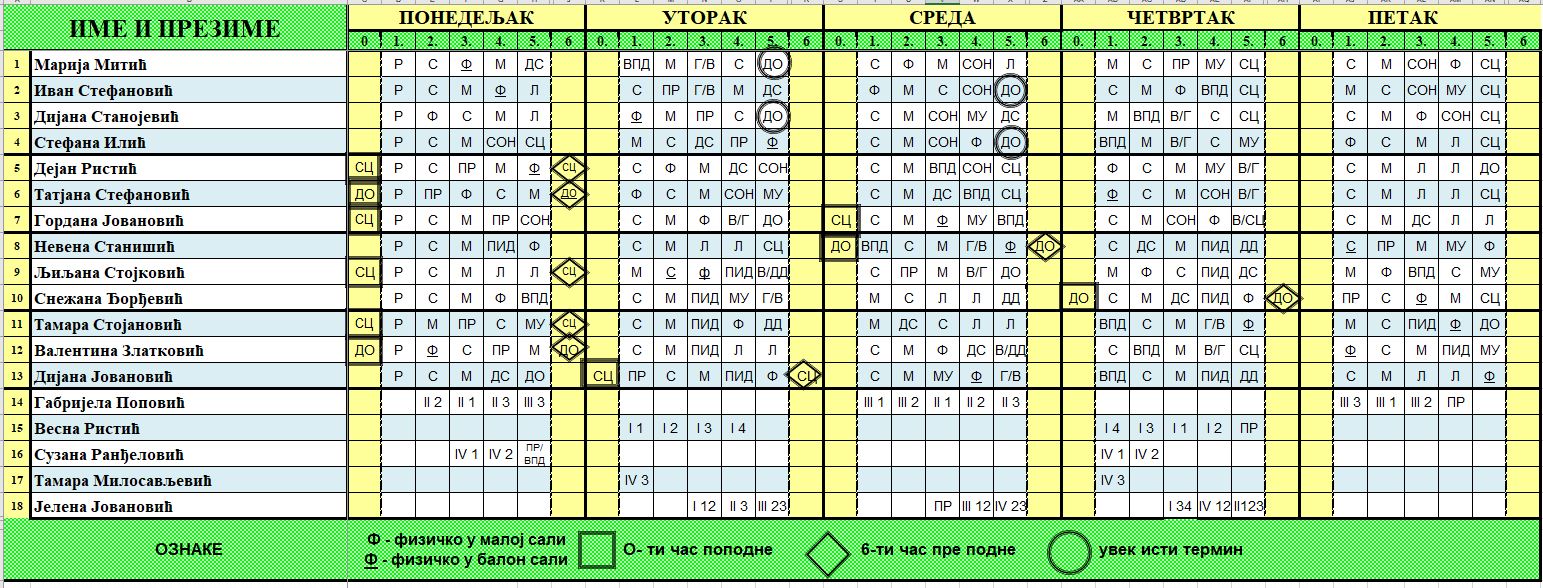 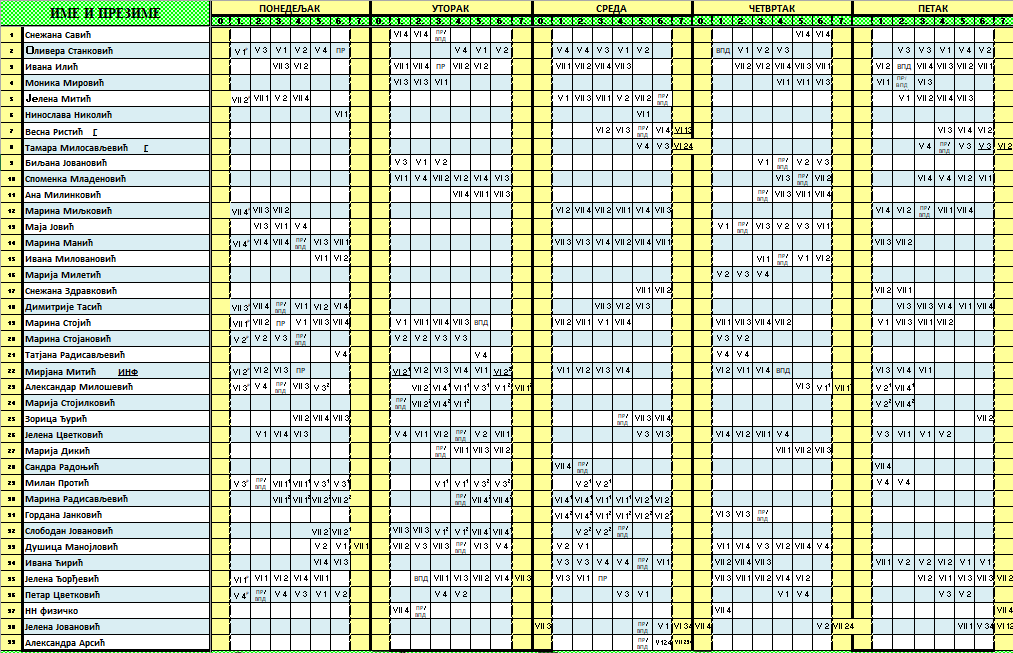 Распореди часова у издвојеном одељењу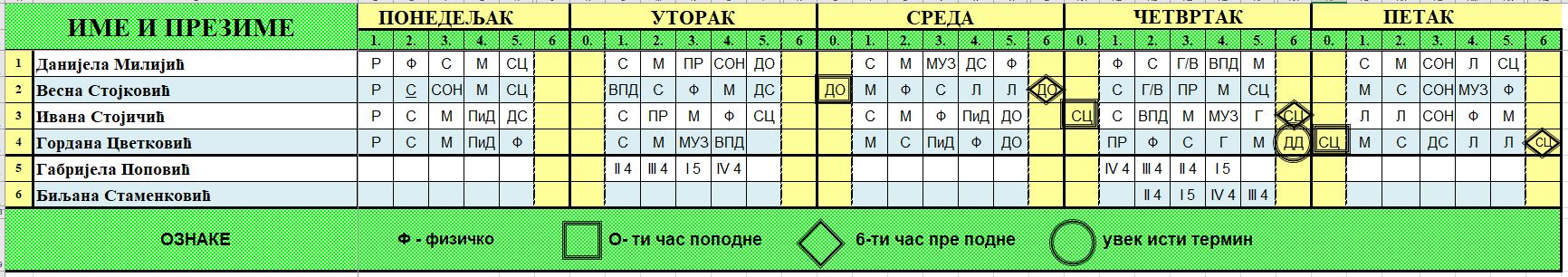 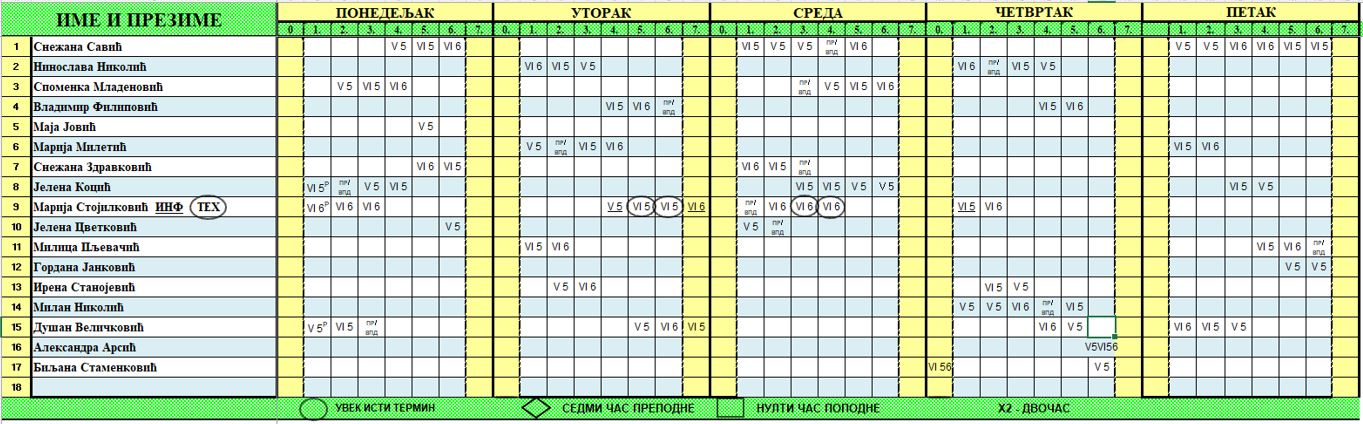 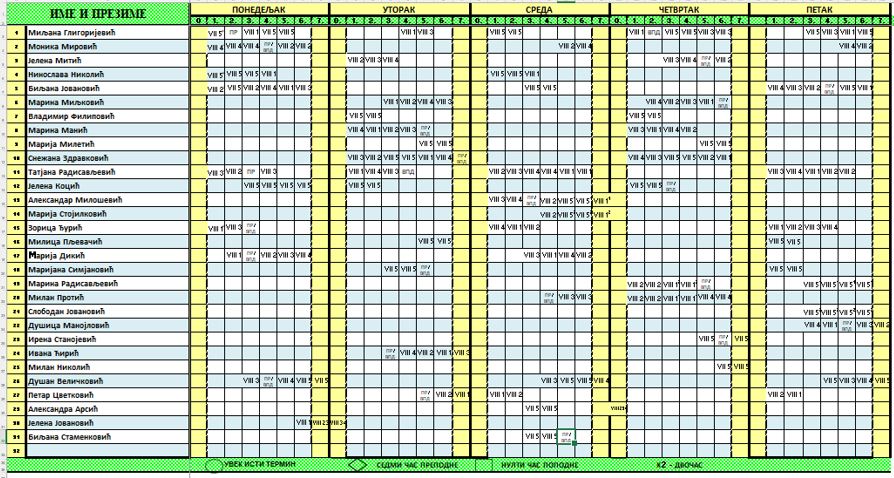 Распореди дежурстава наставникаРАСПОРЕД ДЕЖУРСТВАЗА НАСТАВНИКЕ КОЈИ ПРЕДАЈУ УЧЕНИЦИМА ОД V ДО VIII РАЗРЕДАРАСПОРЕД ДЕЖУРСТВАV - VIII РАЗРЕД (школа у Паси Пољани)РАСПОРЕД ДЕЖУРСТВАЗА НАСТАВНИКЕ КОЈИ ПРЕДАЈУ УЧЕНИЦИМА ОД I ДО IV РАЗРЕДА                                                 МАТИЧНА ШКОЛАРАСПОРЕД ДЕЖУРСТВАЗА НАСТАВНИКЕ КОЈИ ПРЕДАЈУ УЧЕНИЦИМА ОД I ДО IV РАЗРЕДА                          ИЗДВОЈЕНО ОДЕЉЕЊЕ ПАСИ ПОЉАНАПлан писмених вежби и задатака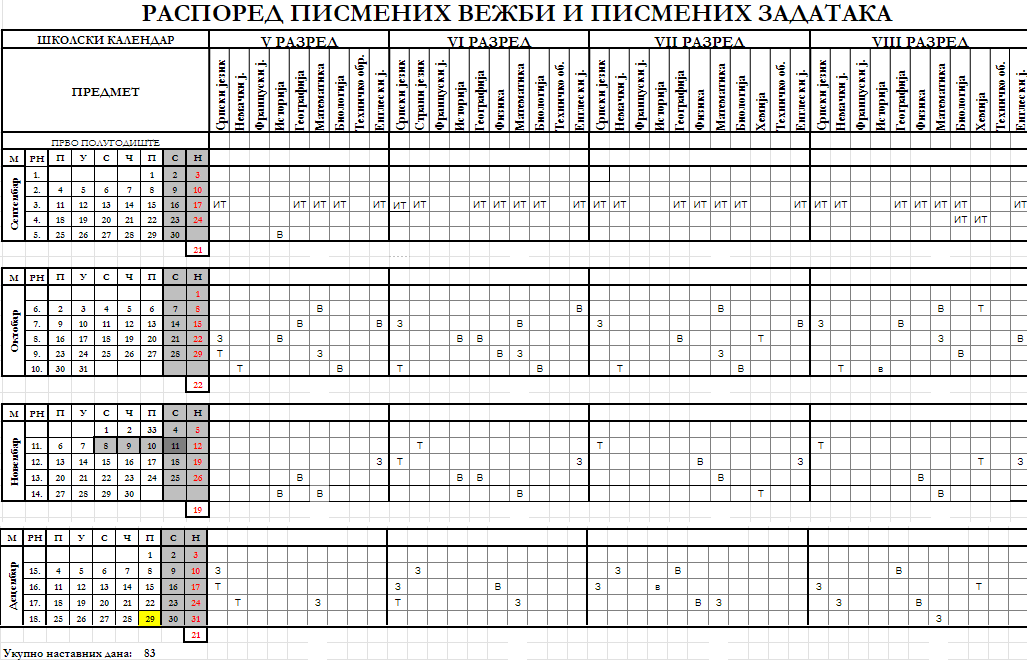 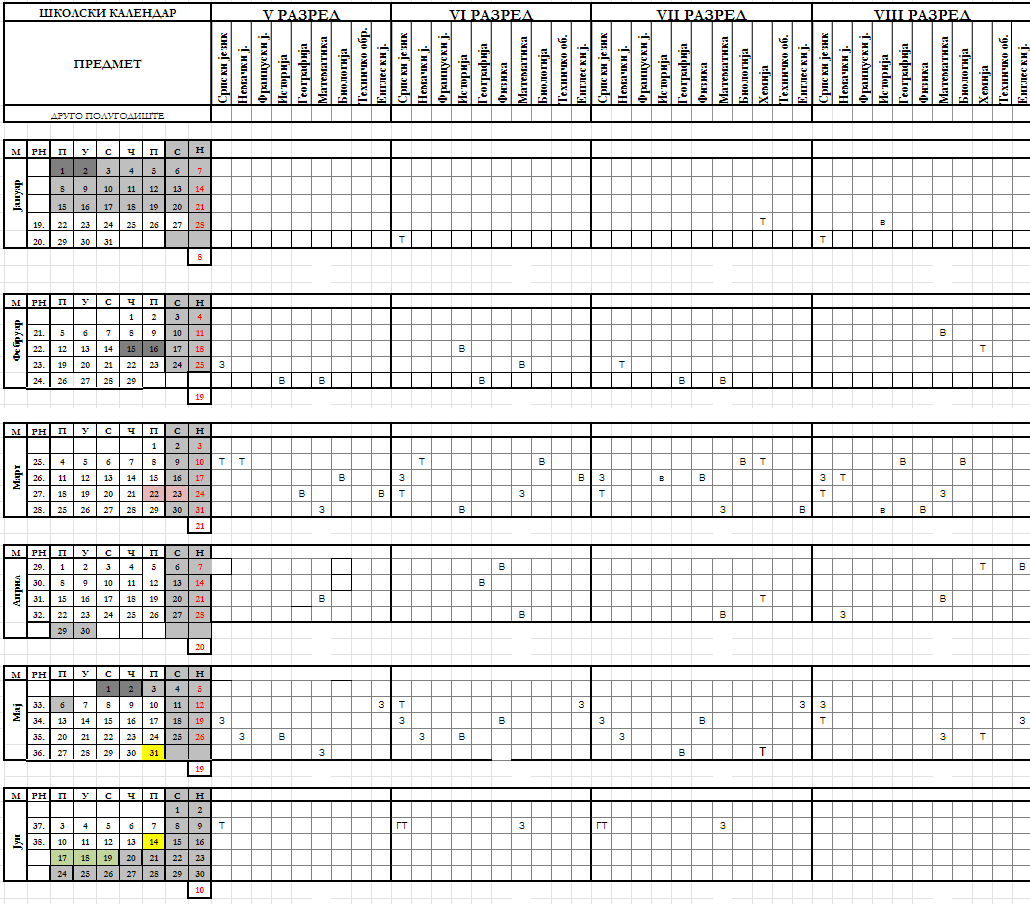 2.4. Структура  четрдесеточасовне  недеље  свих  запосленихПрограм стручних, руководећих и управних органа школеСтруктура 40 часова радне седмице ДИРЕКТОРА ШКОЛЕДиректор школеРоберт ЏунићСтруктура 40 часова радне седмице ПОМОЋНИКА ДИРЕКТОРА ШКОЛЕПомоћник директора школеМарина СтојановићПомоћник директора школеНинослава НиколићСтруктура 40 часова радне седмице ШКОЛСКОГ ПЕДАГОГАШколски педагогКристина СтојановићШколски педагог Анђелковић Стефан Структура 40 часова радне седмице ШКОЛСКОГ ПСИХОЛОГА                                                                                                                            Школски психологМилена Коцић      Структура 40 часова радне седмице БИБЛИОТЕКАРАБиблиотекар            Структура 40 часова радне седмице ПЕДАГОШКОГ АСИСТЕНТАПедагошки асистентСандра Меметовић     Структура 40 часова радне седмице НАСТАВНИКА У ПРОДУЖЕНОМ БОРАВКУ	Наставници у продуженом             боравку: Сузана Миљковић, Градимир СтојковићСтруктура 40 часовне радне седмице СЕКРЕТАРА ШКОЛЕСекретар школе:Лидија ЦветковићСтруктура	40	часова	радне	седмице,	ДИПЛОМИРАНИ	ЕКОНОМИСТА	ЗА ФИНАНСИЈСКО-РАЧУНОВОДСТВЕНЕ ПОСЛОВЕДипломирани економиста:Валентина НесторовСтруктура 40 часова радне седмице РЕФЕРЕНТ ЗА ФИНАНСИЈСКО-РАЧУНОВОДСТВЕНЕ ПОСЛОВЕСтруктура 40 часова радне седмице ДОМАР/МАЈСТОР ОДРЖАВАЊА         Структура 40 часова радне седмице ЧИСТАЧИЦАПРАВИЛНИКо календару образовно-васпитног рада oсновне школе за школску 2023/2024. годинуЧлан 1.Овим правилником утврђује се календар за остваривање образовно-васпитног рада основне школе за школску 2023/2024. годину.Члан 2.Обавезни и остали облици образовно-васпитног рада, утврђени прописаним планом и програмом наставе и учења за основне школе, планирају се годишњим планом рада.Члан 3.Настава и други облици образовно-васпитног рада у основној школи остварују се у току два полугодишта.Прво полугодиште почиње у петак, 1. септембра 2023. године, а завршава се у петак, 29. децембра 2023. године.Друго полугодиште почиње у понедељак, 22. јануара 2024. године.Друго полугодиште завршава се у петак, 31. маја 2024. године за ученике осмог разреда, односно у петак 14. јуна 2024. године за ученике од првог до седмог разреда.Члан 4.Обавезни облици образовно-васпитног рада из члана 1. овог правилника за ученике од првог до седмог разреда, остварују се у 36 петодневних наставних седмица, односно 180 наставних дана.Образовно-васпитни рад за ученике осмог разрeда остварује се у 34 петодневне наставне седмице, односно 170 наставних дана.У случају када због угрожености безбедности и здравља ученика и запослених није могуће да школе остваре обавезне облике образовно-васпитног рада у пуном броју наставних седмица и наставних дана на годишњем нивоу, могуће је одступање до 5% од утврђеног броја петодневних наставних седмица, односно наставних дана.У оквиру 36, односно 34 петодневне наставне седмице, школа је у обавези да годишњим планом рада равномерно распореди дане у седмици, изузев у случају када због угрожености безбедности и здравља ученика и запослених није могуће да дани у седмици, који су распоређени годишњим планом рада, буду равномерно распоређени.Сваки дан у седмици неопходно је да буде заступљен 36, односно 34 пута, изузев у случају када због угрожености безбедности и здравља ученика и запослених није могуће обезбедити да сваки дан у седмици буде заступљен утврђен број пута.Члан 5.План и програм наставе и учења за основну музичку и основну балетску школу остварује се према годишњем плану рада школе у петодневним или шестодневним наставним седмицама, у складу са законом.У случају када због угрожености безбедности и здравља ученика и запослених није могуће да школе остваре обавезне облике образовно-васпитног рада у пуном броју наставних седмица и наставних дана на годишњем нивоу, могуће је одступање до 5% од утврђеног броја петодневних, односно шестодневних наставних седмица, односно наставних дана.Члан 6.У току школске године ученици имају јесењи, зимски, пролећни и летњи распуст.Јесењи распуст почиње у среду, 8. новембра 2023. године, а завршава се у петак, 10. новембра 2023. године.Зимски распуст почиње у среду, 3. јануара 2024. године, а завршава се у петак, 19. јануара 2024. године.Пролећни распуст почиње у понедељак, 29. априла 2024. године, а завршава се у понедељак, 6. маја 2024. године.За ученике од првог до седмог разреда, летњи распуст почиње у понедељак, 17. јуна 2024. године, а завршава се у петак, 30. августа 2024. године. За ученике осмог разреда летњи распуст почиње по завршетку завршног испита, а завршава се у петак, 30. августа 2024. године.Члан 7.У школи се празнују државни и верски празници, у складу са Законом о државним и другим празницима у Републици Србији („Службени гласник РС”, бр. 43/01, 101/07 и 92/11). У школи се празнује радно Дан сећања на српске жртве у Другом светском рату, Свети Сава – Дан духовности, Дан сећања на жртве холокауста, геноцида и других жртава фашизма у Другом светском рату, Дан победе и Видовдан – спомен на Косовску битку.Дан сећања на српске жртве у Другом светском рату празнује се 21. октобра 2023. године, Свети Сава 27. јануара 2024. године, Дан сећања на жртве холокауста, геноцида и других жртава фашизма у Другом светском рату 22. априла 2024. године, Дан победе 9. маја 2024. године и Видовдан ‒ спомен на Косовску битку 28. јуна 2024. године.Свети Сава и Видовдан празнују се радно, без одржавања наставе, а Дан сећања на српске жртве у Другом светском рату, Дан сећања на жртве холокауста, геноцида и других жртава фашизма у Другом светском рату и Дан победе су наставни дани, изузев кад падају у недељу.У школама се обележавају: 8. новембар 2023. године, као Дан просветних радника, 21. фебруар 2024. године, као Међународни дан матерњег језика и 10. април 2024. године, као дан сећања на Доситеја Обрадовића, великог српског просветитеља и првог српског министра просвете.Члан 8.Ученици и запослени у школи имају право да не похађају наставу, односно да не раде у дане следећих верских празника, и то:1) православци – на први дан крсне славе;2) припадници исламске заједнице ‒ 10. априла 2024. године, на први дан Рамазанског бајрама и 16. јуна 2024. године, на први дан Курбанског бајрама;3) припадници јеврејске заједнице – 25. септембра 2023. године, на први дан Јом Кипура;4) припадници верских заједница које обележавају верске празнике по грегоријанском календару – 25. децембра 2023. године, на први дан Божића;5) припадници верских заједница које обележавају верске празнике по јулијанском календару – 7. јануара 2024. године, на први дан Божића;6) припадници верских заједница које обележавају дане васкршњих празника по грегоријанском и јулијанском календару – почев од Великог петка, закључно са другим даном Васкрса (католици – од 29. марта до 1. априла 2024. године; православни од 3. до 6. маја 2024. године).Члан 9.Годишњим планом рада школа ће утврдити екскурзије и време када ће надокнадити наставне дане у којима су остварене екскурзије.Ако је дан школе наставни дан према календару, школа ће тај дан надокнадити на начин који утврди годишњим планом рада.Члан 10.Време саопштавања успеха ученика и поделe ђачких књижица на крају првог полугодишта, школа утврђује годишњим планом рада, у складу са овим правилником.Време поделе сведочанстава, као и време поделе диплома, школа утврђује годишњим планом рада, у складу са овим правилником.Свечана подела ђачких књижица, односно сведочанстава, ученицима од првог до седмог разреда, на крају другог полугодишта, обавиће се у петак, 28. јуна 2024. године.Саопштавање успеха ученика музичке и балетске школе на крају другог полугодишта и подела сведочанстава и диплома обавиће се у складу са годишњим планом рада школе, у складу са овим правилником.Члан 11.Ученици осмог разреда полагаће пробни завршни испит у петак, 22. марта 2024. године и у суботу, 23. марта 2024. године, а завршни испит у понедељак, 17. јуна 2024. године, у уторак, 18. јуна 2024. године и у среду, 19. јуна 2024. године.Члан 12.Табеларни преглед календара образовно-васпитног рада основне школе за школску 2023/2024. годину одштампан је уз овај правилник и чини његов саставни део.Члан 13.Овај правилник ступа на снагу осмог дана од дана објављивања у „Службеном гласнику Републике Србије – Просветном гласнику”.Број 110-00-88/2023-04У Београду, 2. јуна 2023. годинеМинистар,Ђорђе Милићевић, с.р.2.5. Школски календар значајних активности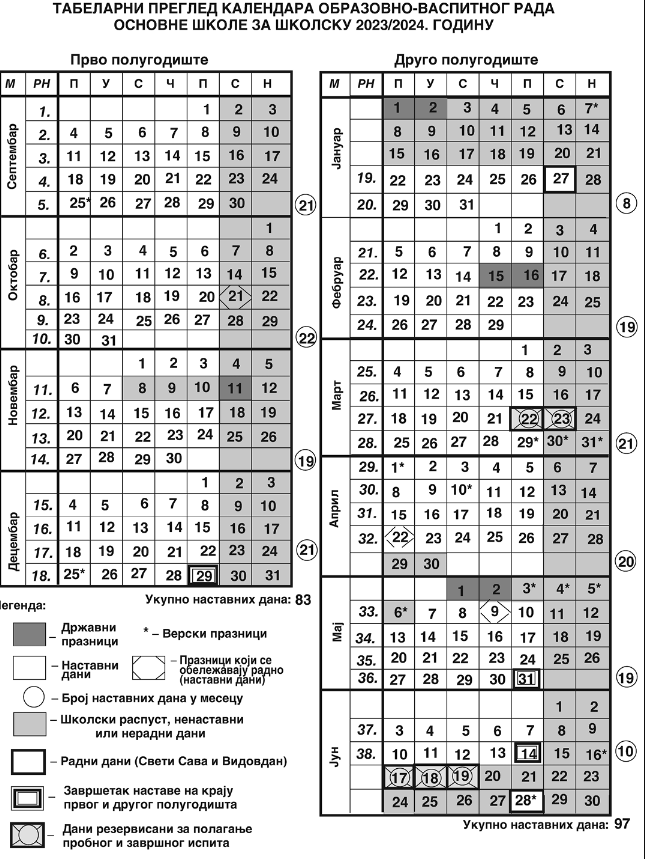 Екскурзије - релације, трајање и термини извођењаПлан и термини извођења екскурзије и наставе у природи дефинисани су Годишњим планом рада школе (табела). С обзиром да је извођење екскурзија законски регулисано, школа ће их сходно прописима реализовати у планираном периоду. Настава у природи –релације, трајање и термини извођењаПЛАН СТРУЧНИХ, РУКОВОДЕЋИХ И УПРАВНИХ ОРГАНАШКОЛЕПлан рада Наставничког већаПлан рада стручних већаПлан рада Педагошког колегијумаПлан рада Савета родитељаПлан рада Школског одбораПлан рада директора школеПлан рада стручних сарадникаПлан рада секретара школеПлан рада у звању педагошког саветникаПлан рада Наставничког већаорганизацију васпитно-образовног рада,реализацију часова редовне наставе, допунског и додатног рада, припремне наставе и слободних активности,доношење и остваривање програма иновација и истраживачког рада, пројекатареализацију плана стручног усавршавања наставника и стручних сарадника, организацију сарадње са родитељима и друштвеном средином,праћење реализације Годишњег плана рада школе.РАСПОРЕД ОДЕЉЕЊСКИХ ВЕЋА                  РАСПОРЕД РОДИТЕЉСКИХ САСТАНАКАС Е Д Н И Ц Е  С А В Е Т А    Р О Д И Т Е Љ АСреда, 6.9. 2023.године. Петак, 3.11.2023.године. Четвртак, 11.1.2024.године. РАСПОРЕД ОДЕЉЕЊСКИХ ВЕЋАза II полугодиштеРАСПОРЕД РОДИТЕЉСКИХ САСТАНАКАза  II полугодиштеС Е Д Н И Ц Е  С А В Е Т А  Р О Д И Т Е Љ АПетак, 5.04.2024.године
Петак, 28.06.2024. годинеКомисије  Наставничког већа План рада стручних већаУ школи је формирано пет стручних већа за области предмета.Рад стручних већа за области предмета биће усмерен на следеће области:осигурање и унапређивање квалитета в-о рада школепраћење оставаривања програма наставе и учењаоставаривање циљева и стандарда постигнућавредновање резултата рада наставника, васпитача и стручног сарадникапраћење и утврђивање резултата рада деце, ученика и одраслихпредузимање мере за јединствен и усклађен рад са ученицимарешавање осталих стручних питања у образовно-васпитном раду.                ПЛАН РАДА СТРУЧНИХ ВЕЋАПЛАН РАДА СТРУЧНОГ ВЕЋАЈЕЗИК И КОМУНИКАЦИЈАДатум								Руководилац Стручног већа30.08. 2023.							Моника МировићПЛАН РАДА СТРУЧНИХ ВЕЋАСтручно веће за области предмета Друштвене науке  школска 2022/23.годинеРад стручних већа за области предмета биће усмерен на следеће области:осигурање и унапређивање квалитета в-о рада школепраћење оставаривања програма образовања и васпитањаоставаривање циљева и стандарда постигнућавредновање резултата рада наставника, васпитача и стручног сарадникапраћење и утврђивање резултата рада деце, ученика и одраслихпредузимање мере за јединствен и усклађен рад са ученицима решавање осталих стручних питања у образовно-васпитном раду.Чланови  већа:Наставници историје: Марина Миљковић, Маја Јовић, Владимир ФилиповићНаставници географије: Марија Милетић, Ивана Миловановић, Марина МанићНаставници грађанског васпитања: Александра Арсић, Весна Ристић, Миљана Глигоријевић, Тамара МилосављевићНаставници верске наставе: Биљана Стаменковић, Јелена Јовановићруководилац актива:Марина МанићСтручно веће за области предмета Природне науке и технологија  школска 2023/24 године                   Рад стручних већа за области предмета биће усмерен на следеће области:осигурање и унапређивање квалитета в-о рада школепраћење оставаривања програма образовања и васпитањаоставаривање циљева и стандарда постигнућавредновање резултата рада наставника, васпитача и стручног сарадникапраћење и утврђивање резултата рада деце, ученика и одраслихпредузимање мере за јединствен и усклађен рад са ученицима решавање осталих стручних питања у образовно-васпитном раду.Чланови  већа:Наставници математике: Марина Стојановић, Марина Стојић, Татјана Радисављевић, Мирјана Митић, Јелена Коцић, Марија СтојилковићНаставници биологије: Зорица Ђурић, Јелена Цветковић, Милица ПљевачићНаставници физике: Снежана Здраковић, Димитрије ТасићНаставници хемије: Марија Дикић, Маријана Денчић, Сандра РадоњићНаставници информатике и рачунарства: Александар Милошевић, Марија СтојилковићНаставници технике и технологије: Марина Радисављевић, Милан Протић, Слободан Јовановић, Гордана Јанковић, Марија СтојилковићСтручно веће за област предметна уметност школска 2023/24. годинаРад стручних већа за области предмета биће усмерен на следеће области:Oсигурање и унапређивање квалитета васпитно образовног рада школеПраћење оставаривања програма образовања и васпитањаОставаривање циљева и стандарда постигнућаВредновање резултата рада наставника, васпитача и стручног сарадникаПраћење и утврђивање резултата рада деце, ученика и одраслихПредузимање мерa за јединствен и усклађен рад са ученицимаРешавање осталих стручних питања у образовно-васпитном раду.Руководилац стручног већа:Ивана ЋирићПЛАН РАДА СТРУЧНОГ ВЕЋАРАЗРЕДНЕ НАСТАВЕ                                                                                                                                                                      Руководилац већа Невена Станишић3. ПЛАН РАДА ПЕДАГОШКОГ КОЛЕГИЈУМА    ПЛАН РАДА ПЕДАГОШКОГ КОЛЕГИЈУМАПедагошки колегијум чине представници стручних већа и стручних актива и представник стручних сарадника.Директор школе председава и руководи Педагошким колегијумом.Педагошки колегијум разматра питања и даје мишљење у вези са пословима директоракоји се односе на:- планирање и организовање остваривања програма образовања и свих активности школе;- осигуравање квалитета рада школе, самовредновање школе, остваривање стандарда постигнућа ученика и унапређивања образовно-васпитног рада;- остваривање развојног плана;- сарадњу са јединицом локалне самоуправе, организацијама и удружењима;- педагошко-инструктивни увид и праћење квалитета образовно-васпитног рада и педагошке праксе и предузимање мера за унапређивање и усавршавање рада наставника и стручних сарадника;-планирање и праћење стручног усавршавањa и спровођење поступка за стицање звања наставника и стручних сарадника.4. ПЛАН РАДА САВЕТА РОДИТЕЉАШкола има Савет родитеља као саветодавно тело. Број чланова и начин избора Савета родитеља утврђен је Статутом школе.Савет родитеља:предлаже представнике родитеља у Школски одбор;предлаже представника у Стручни актив за развојно планирањепредлаже представника у Тим за инклузивно образовање, Тим за заштиту од дискриминацие, насиља, злостављања и занемаривања, Тим за самовредновање, Тим за обезбеђивање квалитета и развој Школе; Тим за развој међупредметних компетенција и предузетништва, Тим за професионалну орјентацију и др. тимове који су формирани у Школи за остваривање одређеног задатка, програма или пројекта;учествује у предлагању садржаја ваннаставних активности и програма на нивоу Школе; учествује у поступку избора уџбеника у складу са законом којим се уређују уџбеници; разматра Предлог Развојног плана, Припремног предшколског програма, Школског програма и Годишњег плана рада;разматра Извештаје о остваривању Развојног плана, Припремног предшколског програма, Школског програма, и Годишњег плана рада, Извештај о раду директора, Извештај о раду школе - Извештај о остваривању Годишњег плана рада, Извештаје спољашњем вредновању, самовредновању, завршном испиту, резултатима националног и међународног тестирања и спровођење мера за обезбеђивање и унапређивање квалитета васпитно-образовног и образовно-васпитног рада;доноси План рада који је саставни део Годишњег плана рада;доноси Извештај о свом раду који је саставни део Извештаја о раду школе- Извештај о остваривању Годишњег плана рада;одлучују о обезбеђивању и износу средстава за виши квалитет образовања доборовољним учешћем родитеља ученика у складу са Законом о основама система образовања и васпитања;предлаже Школском одбору намену коришћења средстава остварених радом Задруге и прикупљених од родитеља;разматра и прати услове за рад Школе, услове за одрастање и учење, без- бедност и заштиту деце и ученика;учествује у поступку прописивања мера, начина и поступка заштите и без- бедности деце и ученика за време боравка у Школи и свих активности које организује Школа;даје сагласност на програм екскурзије, односно програме наставе у природи и разматра извештај о њиховом остваривању;предлаже представника и његовог заменика за локални савет родитеља;упућује своје предлоге, питања, иницијативе и ставове директору, Школском одбору, стручним органима Школе и Парламенту;разматра успех и дисциплину ученика, организује дрштвени и забавни живот деце и ученика, спортске и друге манифестације;заједно са директором и стручним органима Школе организује и спроводи сарадњу са надлежним органима у градским општинама, Градом, као и сарадњу са другим школама  ван Србије,брине о здравственој и социјалној заштити деце и ученика;даје мишљење у року од 15 дана од дана достављања захтева директора за стицање звања васпитача, наставника и стручних сарадника;обавља и друге послове од интереса за Школу, односно одлучује о питањима о којима органи Школе не могу доносити одлуке без предходно добијеног мишљења родитеља;разматра и друга питања из своје надлежности.СПИСАК ЧЛАНОВА САВЕТА РОДИТЕЉАОШ ''Краљ Петар I'' – за школску 2023/24. годину    Биљана Станојевић - председник Савета родитеља    Слободан Љубић - заменик председника Савета родитеља    Драгана Видаковић - записничарПРИЈЕМ РОДИТЕЉА КОД ДИРЕКТОРА И ПОМОЋНИКА ДИРЕКТОРА СРЕДА   од  12.00  до  13.00 ЧАСОВАРаспоред пријема родитеља у матичној школиРаспоред пријема родитеља у издвојеном одељењу3.5 ПЛАН РАДА ШКОЛСКОГ ОДБОРАШколски одбор је орган управљања у школи.Школски одбор:доноси статут, правила понашања у Школи и друге опште акте и даје сагласност на акт о организацији и систематизацији послова;доноси Припремни предшколски и  Школски програм,  Развојни план, Годишњи план рада,доноси Пословник о раду Савета родитеља и Парламента;одлучује о статусној промени уз сагласност оснивача а одлуку о промени назива и/или  седишта Школе уз сагласност министарства;утврђује предлог Финансијског плана за припрему буџета Републике Србије;доноси Финансијски план Школе, у складу са законом;доноси План набавки Школе;усваја извештај о	извршеном попису финансијске и нефинансијске имовине;усваја извештај о пословању и годишњи обрачун Школе;усваја извештај о извођењу излета, екскурзија, односно наставе у природи;расписује конкурс за избор директора (сачињава текст конкурса и припрема га за објављивање);образује комисију за избор директора, именовањем чланова комисије и њихових заменика;даје мишљење и предлаже министру изор директора;закључује са директором уговор о раду на одређено време;одлучује о правима,   обавезама и одговорности директора;образује комисију за вођење дисциплинског поступка против директора и доноси одлуку о одговорности директора за тежу повреду радне обавезе или повреду забране из чл. 110-113. Закона о основама система образовања и васпитања; обавештава министра да су се стекли услови из члана 128. став 7. Закона о основама система образовања и васпитања;обавештава министра да су се стекли услови за именовање вршиоца дужности директора у складу са Законом о основама система образовања и васпитања;разматра поштовање општих принципа, остваривање циљева образовања и васпитања и стандарда образовних постигнућа и предузима мере за побољшање услова рада и остваривање образовно-васпитног рада;доноси годишњи план рада ;доноси Одлуку о подношењу предлога за разрешење члана Школског одбора Скупштини Града Ниша на предлог председника, заменика председника или члана Школског одбора у случају да члан Школског одбора врши повреду одредаба Статута;одлучује по жалби на решење директора;доноси План стручног усавршавања  у скалду са приоритетима Школе ради остваривања циљева образовања и васпитања и стандарда образовних постигнућа и приоритетима Министарсва и усваја извештај о његовом остваривању јуна месеца;учествује у самовредновању квалитета рада Школе по појединим областима вредновања сваке године  а сваке четврте или пете у целини;усваја извештаје о остваривању Развојног плана,  Школског програма,  Припремног предшколског програма, Извештај о раду директора, Извештај о раду Школе – Извештај о реализацији Годишњег плана рада, Извештаје о спољашњем вредновању, самовредновању, успеху и дисциплини ученика на крају тромесечја и полугодишта, завршном испиту, резултатима  националног и међународног тестирања и спровођење мера за обезбеђивање и унапређивање квалитета васпитно-образовног и образовно-васпитног рада;именује чланове Стручног актива за развојно планирање;разматра записнике о извршеном инспекцијском и стручном надзору;предлаже свог представника за  Тим за самовредновање ;предлаже свог представника за Тим за обезбеђивање квалитета и развој Школе из реда локалне самоуправе;предлаже свог представника за Тим за развој међупредметних компетенција и преузетништва из реда локалне самоуправе;доноси План рада који је саставни део Годишњег плана рада;доноси извештај о свом раду који је саставни део Извештаја о раду  Школе - Извештаја о реализацији Годишњег плана рада;доноси одлуку о давању на коришћење школских објеката у складу са правилником Града Ниша који регулише права и обавеза школа у погледу услова и начина давања на коришћење школских објеката у јавној својини Града Ниша и именује комисију за спровођење поступка давања на коришћење школских објеката за сваку школску годину;одлучује о коришћењу средстава прикупљених од родитеља на предлог Савета родитеља и одлучује о коришћењу средстава остварених радом Задруге;доноси одлуке по предлозима органа Школе, даје одговоре на питања и из- јашњава се о ставовима које му упућују ти органи;даје овлашћење ради замењивања изненада одсутног или спреченог директора као и у случајевима када је директор пропустио да то учини;утврђује коначан списак запослених за посредовање у поступку заштите од злостављања;опозива посредника ако посредник више није достојан за обављање посредовања;обавља и друге послове у складу са законом, актом о оснивању и Статутом.На основу члана 116. и 117. Закона о основама система образовања и васпитања („Сл.гласник РС2, број:88/2017 и 27/2018-др. закон, 6/2020 и 129/2021) и члана 37. Статута Града Ниша („Службени лист Града Ниша број:88/08 и 143/2016), за чланове Школског одбора Основне школе „Краљ Петар I''именовани су:Иван Рајковић, представник локалне самоуправеМилица Кољибабић, представник локалне самоуправеМилан Миладиновић, представник локалне самоуправеЈелена Митић, проф. енгле. језика и књижевности, представник запосленихМарина Стојић, дипломирани математичар, представник запосленихНевена Станишић, наставник разредне наставе, представник запосленихМарина Петровић, професор хемије, представник родитељаТатјана Мићић, лекар, представник родитељаДрагана Линкић, дипл. грађевински инжењер, представник родитеља   Миа Станковић 7/1, представник парламента Јана Антић 8/1, представник парламента3.6.   ПЛАН РАДА ДИРЕКТОРА ШКОЛЕДиректор школе је одговоран за законитост рада школе. Директор организује васпитно-образовни рад школе и стара се о његовом остварењу и унапређивању, организује и остварује педагошко-инструктивни увид и надзор и предузима мере за унапређивање рада наставника, стручних сарадника и васпитача; доноси одлуку о слободним радним местима, предузима мере у случају недоличног понашања наставника, односно стручног сарадника и васпитача и њиховог негативног утицаја на ученике, наставнике, стручне сараднике и васпитаче; сазива и руководи седницама Наставничког већа; усклађује и усмерава рад стручних органа у школи; Остварује сарадњу са Министарством просвете и родитељима ученика и обавља и друге послове и задатке утврђене Законом и Статутом школе.На основу критеријума које утврђују стандарди компетенције директора, директор планира кључне активности којима обезбеђује унапређење квалитета рада који доприносе остваривању општих исхода образовања и васпитања дефинисаним законом. На основу квалитативних и квантитативних показатеља који су саставни део плана рада директора, директор школе је у могућности да вреднује свој рад и да буде вреднован од стране других.Кључне области рада директора школе у оквиру којих се реализује план су:Руковођење васпитно-образовним процесом у школи;Планирање, организовање и контрола рада установе;Праћење и унапређивање рада запослених;Развој сарадње са родитељима/старатељима, органом управљања, репрезентативним синдикатом и широм заједницом;Финансијско и административно управљање радом установеОбезбеђење законитости рада установе.Глобални план рада директора школеМесечни план рада директора школеДиректор планира и организује рад школе. Поред организационих послова усмерава финансијско пословање, представља школу у локалној средини и ван ње као заступник, а у школи координира рад Наставничког већа, Школског одбора, Одељењских већа, Стручних актива и тимова, ученичких организација и Савета родитеља.Глобални план рада помоћника директораМесечни план рада помоћника директораПлан рада стручних сарадникаПЛАН РАДА ПЕДАГОГАПрименом теоријских, практичних и истраживачких сазнања педагошке науке педагог доприноси остваривању и унапређивању образовно-васпитног рада у установи у складу са циљевима и принципима образовања и васпитања дефинисаних Законом о основама система образовања и васпитања, као и посебним законима.ЗАДАЦИУчешће у стварању оптималних услова за развој деце и учеика и остваривање образовно-васпитног радаПраћење и подстицање целовитог развоја детета и ученикаПодршка васпитачима у креирању програма рада са децом, предлагање и организовање различитих видова активности, које доприносе дечјем развоју и напредовањуПружање подршке наставнику на унапређивању и осавремењивању васпитно-образовног радаПружање подршке родитељима, односно старатељима на јачању њихових васпитних компетенција и развијању сарадње породице и установе по питањима значајним за васпитање и образовање ученикаУчествовање у праћењу и вредновању образовно-васпитног радаСарадња са институцијама, локалном самоуправом, стручним и струковним органиѕацијама од значаја за успешан рад установеСамовредновање, стално стручно усавршавање и праћење развоја педагошке науке и праксеГОДИШЊИ ПЛАН РАДА ПСИХОЛОГАЦИЉПрименом теоријских, практичних и истраживачких сазнања психологије као науке психолог доприноси остваривању и унапређивању образовно-васпитног рада у установи у складу са циљевима и принципима образовања и васпитања дефинисаних Законом о основама система образовања и васпитања, као и посебним законима.ЗАДАЦИСтварање оптималних услова за развој деце и ученика и остваривање образовно-васпитног радаПраћење и подстицање целовитог развоја детета и ученикаПодршка васпитачима у креирању програма рада са децом, предлагање и организовање различитих видова активности, које доприносе дечјем развоју и напредовањуПружање подршке наставнику на унапређивању и осавремењивању васпитно-образовног радаПружање подршке родитељима, односно старатељима на јачању њихових васпитних компетенција и развијању сарадње породице и установе по питањима значајним за васпитање и образовање ученикаУчествовање у праћењу и вредновању образовно-васпитног радаСарадња са институцијама, локалном самоуправом, стручним и струковним организацијама од значаја за успешан рад установеСамовредновање, стално стручно усавршавање и праћење развоја педагошке науке и праксеПлан рада библиотекара школе3.9. План рада Секретара школе3.10. План рада у звању педагошког саветникаСходно одредбама ПРАВИЛНИКА о сталном стручном усавршавању и напредовању у звања наставника, васпитача и стручних сарадника "Службени гласник РС", број 109 од 19. новембра 2021, члан 36. - Наставник, васпитач и стручни сарадник у звању педагошког саветника може у установи да обавља поједине активности, и то да:1) пружа стручну помоћ колегама који након самовредновања или спољашњег вредновања имају потребу за стручном помоћи, који имају недоумице, дилеме у раду, када деца и ученици не напредују у складу са потенцијалима и имају низак ниво постигнућа;2) активно учествује у раду тима који припрема школски програм, индивидуални образовни план, програм заштите од насиља, злостављања и занемаривања и др.;3) учествује у изради развојног плана, годишњег плана рада и плана стручног усавршавања установе;4) води тим за остваривање угледних часова и активности;5) учествује у анализирању резултата самовредновања и предлагању мера за побољшање рада установе;6) покреће иницијативе у сарадњи са родитељима, колегама и јединицом локалне самоуправе за унапређивање друштвене улоге установе;7) прати напредовање деце, ученика и одраслих примењујући различите методе и технике;8) учествује у праћењу развоја компетенција за професију наставника, васпитача и стручних сарадника у установи.У школи имамо 5 наставника са звањем педагошког саветника, и то: Д. Јовановић (проф. разредне наставе), М. Стојановић (проф. математике), М. Митић (проф. математике), М. Манић (проф. географије) и Т. Стојановић (проф. разредне наставе). У плану је да се компетенције и знање које посудују педагошки саветници у нашој школи искористе у циљу унапређења рада школе и сваког појединца из реда наставника, на следећи начин:ИНДИВИДУАЛНИ ПЛАНОВИ И ПРОГРАМИ НАСТАВНИКАУџбенициРедовна наставаДопунска наставаДодатна наставаКомпензаторни програмИзборна настава и слободне наставне  активностиПројектна наставаПрипремна наставаУгледна наставаДвојезична наставаПродужени боравакУџбенициРедовна наставаРедовном непосредном наставом предвиђена је образовна-васпитна делатност у школи која обавезује на похађање, односно учешће у образовно-васпитном и школском раду према прописаним програмима наставе и учења.Редовна настава је један од облика образовно-васпитног рада преко кога се остварују циљеви, исходи и стандарди образовања и васпитања. Акценат је на примени ИТ технологије, активних метода и облика рада уз сталну употребу наставних средстава, у циљу иновирања и унапређивања наставе и постигнућа ученика.Онлајн настава подразумева адекватно коришћење дигиталих алата, апликација и платформи за онлајн учење у циљу остваривања образовних циљева. Онлајн настава је као облик образовно -васпитног рада може бити организована у школи у складу са препорукама Министарства просвете и технолошког развоја за ученике који из оправданих здравствених разлога нису у могућности да похађају наставу у школи.Развојним планом школе и акционим планом за самовредновање рада школе дефинисано је низ активности у циљу подизања нивоа квалитета редовне наставе. Овим сегментом рада школа жели да реализује наставу која мотивише ученике на учење, занимљива је, омогућава активно учешће ученика у процесу учења и учење у конкретним ситуацијама, размену у групи и вршњачко учење.Као резултат такве наставе очекује се стицање целовитих, трајнијих и применљивијих знања и њихово повезивање. Како би се тај циљ остварио планирано је коришћење активних и иновативних метода и техника рада на часу, примена истраживачког рада ученика у настави, примена групног рада у настави, коришћење ресурса ван школе за извођење наставе и реализовање тематске и пројектне наставе. 		Редовна настава се остварује кроз: предметну наставу - настава организована у старијим разредима по предметима у истим учионицама, док je за поједине предмет у кабинетима и спортским објектима у школи; разредну наставу - организацијски облик наставе у нижим разредима основне школе у којима наставник разредне наставе изводи већину наставних предмета,  поред наставника страног језика и верске наставе.	     Квалитетну редовну наставу прати правовремено припремање и планирање наставног рада. За постизање ових циљева постављена је дидактичко-методичка разрада наставног процеса који ће допринети да се наставни процес врши систематски и организовано, кроз глобално и оперативно планирање.Глобално планирање наставног рада обухватиће планирање рада наставника који ће у току године водити одређени наставни предмет, а састоји се у одређивању оријентационог, оквирног плана рада за тај предмет.Глобални план обухвата следеће:наставне теме са садржајимавременску динамику-по месецимаструктуру фонда часоваобразовне стандардемеђупредметне компетенцијеОперативно – месечно планирање рада припремаће се на почетку школске године и обухватиће следеће:наставне теменаставне јединицеисходе наставе и учењатип часанаставне методеактивне методе радаоблике раданаставна средствамеђупредметно повезивањеПрипремање наставника за наставни час је од изузетне важности за успешну реализацију часа и остваривање планираних задатака као и исхода наставе и учења. Припреме се врше конкретно за сваки час и садрже све елементе који су важни за примену општих дидактичких ставова и специфичности које прате савремену наставу. Прилог Годишњег плана рада школе чине глобални и оперативни планови рада наставника.4.2.Допунска наставаДопунска настава се организује за поједине ученике или групе ученика истог одељења/разреда којима је повремено или стално потребна помоћ у савладавању програма одређеног предмета у учењу, односно за оне ученике који не постижу основне стандарде постигнућа из појединих наставних предмета.Циљ допунске наставе је да наставник пружи додатну образовну подршку ученицима који не остварују планиране задатке и исходе наставе и учења.Програм допунске наставе предмета оствариваће се кроз групни и индивидуалан рад, применом различитих метода и техника рада, вежби различитог нивоа тежине и другим начинима провере остварености образовних стандарда, праћењем постигнућа и напредовања ученика, уважавањем потреба ученика за подршком, сталним мотивисањем ученика и уз припрему различитог  дидактичног и наставног материјала за учење.У раду са ученицима прилагођаваће се, сходно индивидуалним развојним и образовним потребама, приступ процесу учења, начин излагања, инструкција за рад, индивидуализација и рад у мањим групама, прилагођавање материјала уз потпуно поштовање индивидуалних разлика међу ученицима у погледу начина учења и брзине напредовања. Праћење постигнућа и напредак у остваривању постављених образовних циљева допунске наставе, мотивишу ученике на даљи рад. Садржаји допунске наставе по разредима у складу су са програмским садржајима наставних предмета, а зависе и од интересовања ученика, односно од потреба ученика да се одређене области додатно обраде кроз овај вид наставе. Такође, програм допунске наставе по предметима зависи и од резултата праћења и  постигнућа ученика.Са ученицима се допунска настава реализује један час недељно. Термини одржавања допунске наставе дефинисани су распоредом часова за сваког наставника, на недељном нивоу.Допунска настава изводиће се из наставних предмета (српски језик, страни језици, историја, географија, физика, хемија, математика, биологија). Допунском наставом биће обухваћени ученици са којима се примењује индивидуализовани приступ и рад по ИОП-у 1 и 2, као и ученици који желе да допуне и провере своје знање из појединих предмета.Разлоге због којих је допунска настава неопходана подршка ученицима Основне школе „Краљ Петар I “ који не успевају да одговоре привремено или континуирано на захтеве програма наставе и учења препознали смо у следећем:често и дуготрајно изостајање извесног броја ученика посебно из осетљивих друштвених група;социјални аспект проблема са посебним нагласком на недостатку услова за развој радних навика и позитивног везивања за учење и школу; изостанак образовне подршке породице због веома ниског образовног статуса родитеља;специфичне психомоторне и развојне сметње.План рада допунске наставе  наставника предметне и разредне наставе саставни је део Годишњег плана рада школе.Додатна наставаДодатна настава је посебан облик наставе организован за ученике који су  успешно савладали програм у редовној настави и показују изразите склоности и интересовања за одређене области или предмете. Циљ додатног рада: продубљивање знања ученика, развијање радних навика и самосталног решавања најсложенијих питања, припрема за самообразовање и стваралачки рад.Задаци додатног рада: задовољавање индивидуалних особености ученика (склоност, интересовања, способности). Подстицање индивидуалног развоја ученика (темпа и омогућавања напредовања). Проширивање и продубљивање садржаја појединих предмета. Индивидуализација додатног рада (груписање ученика према способностима и интересовањима).Додатним радом из појединих предмета (српски језик, енглески језик, немачки језик, историја, географија, физика, хемија, математика, биологија.) биће обухваћени ученици који постижу изузетне резултате у  савладавању програма, затим они који показују интересовање за проширивање и продубљивање знања и вештина, као и ученици који су талентоваи за одређене области и предмете (индивидуализовани приступ и примена ИОП-а 3).Начин остваривања програма усмерен је на коришћење различитих метода и техника рада, креативних садржаја који превазилазе садржај наставних предмета, кроз различите форме занимљивих задатака и задатака за такмичења, кроз наставу у различитим условима. Са ученицима се реализује један час недељно а група ученика се формира на нивоу одељења или разреда. Програмски садржаји и начин остваривања програма додатне наставе операционализују се у плановима рада и повезани су са остваривањем вишег нивоа образовних стандарда. Рад са ученицима на додатној настави у пружа највеће могућности за развој свих компетенција и саморегулисано учење. Интердисциплинарни приступ даје посебан смисао додатној настави, развија унутрашњу мотивацију за учење, повезивање знања у логичке целине и откривање применљивости система знања у пракси и свакодневном животу.Компензаторни програмШкола ће на основу програма за стицање елементарних знања из српског језика, у складу са потребама и интересовањима ученика израђивати план подршке ученицима. Циљ програма је адекватна подршка ученицима у савладавању елементарних знања из српског језика. Задаци програма:Усвајање елементарних знања из српског језика у циљу постизања бољих постигнућа ученика.Пружање додатне образовне подршке ученицима ромске националности у савладавању елементарних знања из српског језика.Мотивисање ромске деце у предшколском разреду да кроз игровне активности усвајају елементарна знања из српског језика, у циљу што успешнијег укључивања у образовно-васпитни процес.План стицања елементарних знања из српског језика ће се израђивати у складу са потребама деце и ученика и представљаће саставни део Годишњег плана рада школе.Компензаторни програм	Под компензаторним програмом подразумевају се планом дефинисане активности чији је циљ да се спречи или надокнади интелектуално, социјално и емоционално заостајање деце и ученика из социо-економских и образовно депривираних средина. 	Циљ компензаторних програма је да се обезбеди подршка учењу деци и ученицима из осетљивих група. Као примарни циљ поставља се интеграција деце и ученика, односно помоћ да накокнаде пропусте у образовању и васпитању током школског периода. Организовање оваквог вида подршке допринеће бољим интелектуалним и школским постигнућима деце и ученика, јер подстицање интелектуалног развоја доводи до развоја осталих аспеката личности.Из овако дефинисаног циља произилази неколико општих категорија циљева, који се односе на основне аспекте дечијег развоја. У компензаторном плану важност општих категорија циљева је следећи:-развој мотивације код ученика, пре свега унутрашње, за учење и школовање;-развој општих интелектуалних способности и интересовања;-развој социјалне интелигенције, социјалног понашања и одређених особина личности,-развој одређених школских знања и вештина (читање, писање, рачунање).Компензаторни програми се могу остваривати као групно и индивидуално оријентисани програми, али и као њихове комбинације. Код индивидуално оријентисаних програма, активности и пажња се усмерава на појединачног ученика  тј. наставник ради са индивидуално са учеником, док се кроз групни приступ формира група деце, ученика којима се пружа подршка. Компензаторни програми могу бити усмерени на различите узрасне групе деце, односно ученика.деца од 5-6 година- предшколски компензаторни програм;ученици од 7-10 година - школски компензаторни програм;ученици од 11-14 година - школски компензаторни програм;Идентификација ученика којима је потребна помоћ предуслов је за израду адекватног компензаторног програма. Идентификацију деце и ученика врше и стручни сарадници приликом  уписа ученика у школу. Идентификација ученика врши се у сарадњи са наставником, најчешће је то одељењски старешина или васпитач.Компензаторни програм пре свега није намењен само ромској деци која похађају основну школу. Пожељно је да програмом буду обухваћена деца која имају потешкоћа у савладавању наставних садржаја а потичу из депривираних средина, повратници по реадмисији, ученици који су из здравствених разлога одсуствовали из школе и сл. Свеобухватност подразумева свестрани приступ интеграцији. Компензаторни програм ће бити успешнији уколико се врши утицај на све делове социјалног и културног простора у коме се одвија дечији развој. Програм треба да активира све учеснике укључене у образовни васпитни процес: ученике, наставнике, стручне сараданике, родитеље и школско окружење (локалну заједницу) и одређене институције.Редовно похађање наставе као и постизање адекватних исхода ученика кроз компензаторне програме само је један од  задатака школе, наставника и стручних сарадника. Модели и активности подршке ученицима из социо-економски и образовно депривираних средина кроз компензаторне програме, оствариваће се у сладу са реалним потребама деце и ученика кроз индивидуалне часове, адекватне часове допунске наставе, подршком педагошког асистента (пре свега у савладавању српског језика), променом намене и већом доступношћу школске библиотеке и ИТ кабинета. Школа ће у оквиру компензаторног програма реализовати радионице за ученике петог и шестог разреда који нису савладали технике учења и памћења. Критеријум за укључивање ученика су три или више недовољних оцена на крају првог класификационог периода, а предуслов је сагласност родитеља да ученик похађа планиране активности. Активности за остваривање компензаторног програмаУ оквиру сваког наставног предмета а у односу на потребу која се буде указала, у току године организоваће се часови компензаторног програма, који ће ученицима омогућити надокнаду пропуштеног наставног садржаја. У односу на дужину трајања одсуствовања ученика са наставе и процене сваког предметног наставника у сарадњи са стручним сарадницима часови ће бити реализовани мимо редовне наставе. Посебан план рада са ученицима израђиваће се у зависности од потребе сваког ученика, и све активности биће евидентиране.Активности у оквиру компензаторног програма* развијање групне хомогености у одељењу; подстицање ученика на сарадњу.* помоћ у изради домаћих задатака; помоћ у извршавању осталих школских обавеза (редовност похађања наставе, обављање редарских дужности и других ваннаставних активности)*индивидуализован приступ у раду са учеником на часовима редовне наставе*подршка у савладавању српског језика* допунска настава* радионице са ученицима (предуслови за учење, технике учења и сл.) * праћење напредовања и постигнућа ученика * рад у мањим групама, паровима* методологија рада прилагођена потребама ученика у оквиру компензаторног програма*постепено укључивање ученика у активности и манифестације које се организују у школи *сарадња са родитељима/старатељима у циљу упознавања са захтевима наставног плана и програма, важности подршке и рад са учеником код куће и сл.*сарадња са локалном заједницом/институцијама оствариваће се у зависности од потреба које налаже овај програм Носиоци активности компензаторног програма: одељењске старешине, стручни сарадници, предметни наставници, педагошки асистент, родитељи/старатељи, локална заједница и друге институције у зависности од потреба. Изборна настава и слободне наставне активностиИзборна настава	Обавезни изборни предмети Грађанско васпитање и Верска настава обавезни су за ученике од првог до осмог разреда. Изборна настава као обавезујући облик рада организована је за све ученике и у свим разредима. Програми наставе и учења обавезних изборних предмета су део годишњег плана рада школе.Слободне наставне активностиСлободне наставне активности су облик образовно-васпитног рада који се планира Школским програмом и Годишњим планом рада школе. Слободне наставне активности организују се за све ученике петог, шестог, седмог и осмог разреда. Ученик обавезно бира једну активност са листе од три слободне наставне активности. Школа је ученицима понудила листу слободних наставних активности: Чувари природе, Цртање, сликање и вајање, Хор и оркестар, Свакодневни живот у прошлости, Животне вештине, Вежбањем до здравља, Енглески кутак, Чува, моју планету, Предузетништво и Домаћинство. Слободне наставне активности реализоваће се по програмима који су претходно донети као изборни програми (Хор и оркестар, Свакодневни живот у прошлости,). Слободне наставне активности Животне вештине, Чувари природе, Цртање, сликање и вајање, Вежбањем до здравља, Домаћинство и Предузетништво у складу са донетим планом наставе и учења. Програми Енглески кутак, Чувам моју планету креирани у складу са интересовањима ученика и ресурсима школе. Програми рада наставника и остваривања програма слободних наставних активности део су Годишњег плана рада школе.           V разред          VI разред           VII разред        VIII разредПројектна наставаПланом наставе и учења у првом и другом циклусу основног образовања и васпитања дефинисана је пројектна настава као облик образовно-васпитног рада којим се развијају опште међупредметне компетенције уз употребу информационо комуникационих технологија.Пројектна настава биће усмерена на достизање исхода који се првенствено односе на логичко и критичко мишљење као и припрему ученика за лако сналажење у свету технике, технологије и рачунарства, како у свакодневном животу тако и у процесу учења. У складу је са општим исходима образовања и васпитања и у функцији је когнитивног, афективног и социјалног развоја ученика.Циљ пројектне наставе је оспособљавање ученика за организовање и вођење пројеката. Ученици ће учити: да уче, истражују, претражују, филтрирају и користе информације, развијају социјалне вештине, сарађују, стичу практичне вештине и граде позитиван селф концепт.Пројектна настава је део целокупног образовно-васпитног рада и прати наставни процес уважавајући специфичности наставних предмета. Пројектна настава подразумева интердисциплинарни рад. Карактеристике су: усмереност на интересовања ученика, аутентичност садржаја који се обрађују, интердисциплинарност пројектних тема, измењена улога наставника, сарадничка настава и учење, тимски рад ученика, планирање усмерено према циљу, истраживачки приступ, одговорност ученика за сопствено учење, употреба савремене технологије, настава која излази из оквира учионице и школе, развој социјалних компетенција ученика итд.Пројектна настава представља алтернативу предавачкој настави пре свега због своје усмерености на ученика, на циљеве и исходе учења. Карактерише је искуствено и кооперативно учење и различити облици и технике активног учења. Акценат је на планирању и изради пројекта, а цео наставни процес се организује око тога. Продукт наставе се јавно презентује. Продукти пројекта могу бити: представа, изложба, кратки филм, текст у новинама, наступ на локалној телевизији, предавање за родитеље. Овај облик наставе ученицима даје могућност да уче и делују самостално – свој рад сами организују, преузимају задатке на одговоран начин, трагају за могућим решењима.Пројектна настава је драгоцени облик рада јер од ученика захтева бројне активности, међу којима су: самостално проналажење информација; способност решавања проблема; самостално учење; рад у групи, сарадњу; критички однос према властитом и туђем раду; доношење одлука; аргументовање; усвајање другачијих, нових начина рада; планирање; поштовање рокова и преузимање одговорности.Наставник пружа подршку свим ученичким активностима у току пројекта. Култивисање сарадње и начина на који се комуницира у групи су увек важни циљеви пројектне наставе, а петом разреду су, може се рећи, и приоритетни јер доприносе јачању одељенске кохезије. Такође, током реализације оваквог облика рада наставник има могућност да добро упозна ученике, њихове јаче и слабије стране и да осмисли процес индивидуализације за оне којима је то потребно.Пројектна настава планираће се и организовати на начин да садржи све потребне кораке:дефинисање циља и исхода који се пројектом желе постићи;планирање активности које одговарају теми пројекта, подела активности, избор материјала и метода рада, дефинисање места и динамике рада;реализацију планираних активности;приказ добијених резултата и продуката пројекта;вредновање пројекта (процена остварености дефинисаних циљева и исхода, указивање на успехе и тешкоће у току реализације пројекта).Пројектна настава јесте захтевнији облик рада који подразумева добру припрему наставника. Планом наставе и учења предвиђено је да се пројектна настава реализује са једним часом недељно четвртом разреду, док у осталим  разредима интердисиплинарно.Припремна наставаПрипремна настава организоваће се у складу са Законом о основном образовању за ученике који нису савладали програмске садржаје и који се упућују на поправне и разредне испите. Припремна настава организоваће се пре почетка испитног рока у трајању од најмање пет дана са по два часа дневно за сваки предмет.Припремна настава за ученике VIII разреда, организоваће се у току наставне недеље, према дефинисаном распореду, до краја наставне године. Посебан распоред припремне наставе биће реализован након завршетка наставне године за ученике 8. разреда у трајању од десет дана тј. два часа по одељењу из сваког предмета. Taкође, за ученике VII разреда у другом полугодишту биће организована припремна настава за завршни испит.Распоред припремне наставе у шк. 2023/2024. годиниПредметна настава у разредној настави 2023/24.Школа ће за ученике четвртог разреда организовати часове предметне наставе ради упознавања и прилагођавања ученика на предметну наставу која их очекује од петог разреда.Часови предметне наставе планирaју се на основу наставног програма за четврти разред основног образовања и васпитања, у сарадњи учитеља и одговарајућих наставника предметне наставе.Часове предметне наставе за ученике четвртог разреда реализоваће наставници предметне наставе два пута у току школске године, односно једанпут у току полугодишта. Часови се у зависности од распореда наставника и учитеља реализују на следећи начин:Угледна  наставаУгледни часови су по својој основној шеми и организацији структурирани на уобичајени начин, али на једном вишем и квалитетнијем нивоу. У њима ништа није потпуно ново и непознато, али је припремљено и реализовано на узоран начин, тј. за углед другима и може да послужи за пример.Школска 2023/2024. год.УГЛЕДНИ ЧАС СТРУЧНОГ ВЕЋА                                                             ЗА ЈЕЗИК И КОМУНИКАЦИЈУ	УГЛЕДНИ ЧАС СТРУЧНОГ ВЕЋАЗА УМЕТНОСТУГЛЕДНИ ЧАСОВИНАСТАВНИКАУГЛЕДНИ ЧАС СТРУЧНОГ ВЕЋАЗА ДРУШТВЕНЕ НАУКЕ Шк.2023/2024. год.УГЛЕДНИ ЧАС АКТИВАУГЛЕДНИ ЧАСОВИНАСТАВНИКАРуководилац Стручног већаМарина МанићУГЛЕДНИ ЧАСОВИ СТРУЧНОГ ВЕЋА ЗА ПРИРОДНЕ НАУКЕ И ТЕХНОЛОГИЈУ2023/24.УГЛЕДНИ ЧАС АКТИВАУГЛЕДНИ ЧАСОВИ НАСТАВНИКАУГЛЕДНИ ЧАС СТРУЧНОГ ВЕЋА РАЗРЕДНА НАСТАВАДвојезична наставаСа почетком школске 2009/2010. године отпочело је спровођење огледа двојезичне наставе у седмом разреду на енглеском језику у складу са: одобрењем Министарства просвете број 610-00-00124/2009-06 од 25.2.2009.; подршком Школске управе у Нишу за увођење огледног двојезичног одељења, 18.2.2009.; сагласности Министра просвете и Завода за унапређивање образовања и васпитања, 610-00-00124/2009-06; мишљењем Министарства просвете, науке и технолошког развоја, 610-00- 00455/2014-06 од 13.8.2014.Оглед је настављен школске 2010/2011. године са новим одељењем седмог разреда и одељењем осмог разреда, који је у огледу од школске 2009/10. године.Модел двојезичне наставе започет у школској 2011/2012., настављен је до школске 2020/21. године, извођењем наставе у једном одељењу седмог и одељењу осмог разреда. Школске 2021/22. године двојезична настава у школи била је заступљена у одељењу осмог разреда. За формирање двојезичног одељења у седмом разреду за школску 2022/23. годину није било довољно пријављених ученика. Двојезично одељење у седмом разреду за школску 2022/23. године није формирано. Тим за двојезичну наставу ће школске 2022/2023 године радити на промоцији овог облика наставе међу ученицима садашњег шестог разреда кроз промоције часова предметне наставе који се раде и на енглеском језику као и часова  додатне активности везане за часове енглеског језика.Разлози и оправданост за наставак реализације двојезичне наставе у школи у наредној школској години:Основна школа ,,Краљ Петар I“ је двојезичну наставу као новину у васпитно- образовни процес увела 2009. године. Школа је једина основна школа у граду која је реализовала овај вид наставе. Неколико година након имплементације двојезичне наставе у нашој школи, гимназије у граду започеле су са увођењем двојезичне наставе.Услови рада у школи, језичке компетенције наставника, извештаји о стручно-педагошком надзору, опремљеност наставним средствима у потпуности задовољају потребе за квалитетну реализацију овог вида наставе, што оправдава тендецију школе за формирање двојезичног одељења у наредној школској години.Циљ двојезичне наставе:Развој модела двојезичне наставе примереног потребама и условима рада основног образовања и васпитања у Републици Србији.		Унапређивање квалитета и осавремењивање васпитно-образовног рада кроз: увођење у свакодневну наставну праксу савремених и ефикасних метода рада на енглеском језику, реорганизацију наставних садржаја кроз хоризонтално и вертикално повезивање наставних тема и садржаја у циљу остваривања исхода васпитања и образовања, израда критеријума за проверу реализованих садржаја, повезивање и неговање сарадње са двојезичним школама у нашој земљи, европским и другим земљама.		Подизање нивоа и квалитета језичких компетенција ученика из енглеског језика.		Увођење организационих новина: реорганизација програма наставе и учења у оквиру годишњег фонда часова и установљавање његове оптималне унутрашње структуре ради реализације циљева образовања и васпитања без додатног оптерећења ученика.Исходи:Програм двојезичне наставе на српском и енглеском језику треба да обезбеди модел двојезичне наставе на српском и енглеском језику примерен потребама и условима рада основног образовања и васпитања у Србији и квалитет васпитно-образовног рада у складу са утвђеним стандардима, и то: увођењем у свакодневну наставну праксу савремених и ефикасних метода рада на енглеском језику, хоризонталним и вертикалним повезивањем прописаних програма наставе и учења заснованих на тематском приступу, израђивањем критеријума за проверу постигнућа ученика, развијањем сарадње са двојезичним школама у држави и свету, подизање нивоа и квалитета језичке компетенције ученика у енглеском језику организационе новине и установљавање оптималне унутрашне структуре без додатног оптерећења ученика.ПЛАН РАДА СТРУЧНОГ ТИМА ЗА РАЗВОЈ ДВОЈЕЗИЧНЕ НАСТАВЕКоординатор тима Јелена Митић  Чланови школског тима за двојезичну наставу: Јелена Митић, координатор тимаНаставнице енглеског језика Нинослава НиколићВесна РистићГабријела ПоповићТамара МилосављевићСузана Ранђеловић Кристина Стојановић, педагог школе Марина Манић, наставник географије Ивана Ћирић, наставник ликовне културе Душица Манојловић, наставник музичке културе Јелена  Цветковић, наставник биологијеСнежана Здравковић, наставник физике Милан Протић, наставник ТиТМирјана Митић, наставникк математикеОРГАНИЗАЦИЈА ОБРАЗОВНО ВАСПИТНОГ РАДА У ПРОДУЖЕНОМ БОРАВКУ  	Продужени боравак као облик образовно-васпитног рада који се реализује у школи, задовољава потребе све већег броја запослених родитеља за адекватно збрињавање деце млађег школског узраста. Продужени боравак представља један од модела којим се може задовољити ова потреба, нарочито у градским срединама. Оваквим обликом организованог образовно-васпитног рада са ученицима првог и другог разреда пре или после редовне наставе, пружа се могућност да деца организовано и квалитетно проведу време у школи, док су им родитељи на послу. 		Услови боравка деце у ваннаставном времену у потпуности одговарају психофизичким потребама детета у поменутом узрасту. Боравак не подразумева само збрињавање деце док су родитељи на послу, већ посебно конципиран образовно-васпитни програм, који је уз велику дозу самосталности по питању метода и постављених циљева сачињен од стране наставника који раде у боравку.Рад у продуженом боравку усклађен је, прати и допуњује образовно-васпитни рад у редовној настави. У овој школској години школа ће имати две хомогене групе продуженог боравка.У организацији рада продуженог боравка, осим наставника разредне наставе, биће укључени и стручни сарадници школе, као и библиотекар школе. Препорука је да наставник разредне наставе који реализује наставу у редовној настави свакодневно сарађују и усклађују своје активности са наставником из продуженог боравка. Време за размену и усклађивање активности не би требало бити краће од пола сата недељно. Пожељно је укључивање наставника веронауке и страног језика у заједничко планирање активности. У циљу праћења ученика, као и решавања педагошких ситуација наставник из продуженог боравка упућен је на континуирану сарадњу са педагогом и психологом школе.Циљеви програма продуженог боравка: омогућити детету боравак испуњен различитим садржајима које  ће повољно утицати на развој целокупне личности, индивидуалних јединствених потенцијала;омогућити развој детета као социјалног бића;припремање деце за даље образовање и самостално учење;припремити дете за даље образовање и перманентно учење;омогућити боравак деце испуњен различитим садржајима који ће утицати  на    развој целокупне личности, способности и интересовања;социјални и емоционални развој деце кроз стицање потребних знања и социјалних вештина;      ●   припремање деце за даље образовање и самостално учење.Специфични циљеви:хармоничан развој деце;корелација учења и слободног времена;иновативнији и флексибилнији приступ учењу;оспособљавање за самостално учење и израду домаћих задатака;развијање креативности и стваралаштва;спремност на сарадњу, разумевање потреба других, бољи вршњачки односи;брига о деци са посебним потребама;брига о деци из социјално нестимулативних средина;развијање позитивне слике о себи и самопоуздања;промовисање здравог начина живота;стицање навика лепог понашања у вршњачкој групиЗадаци продуженог боравка:развијање радних навика код ученика, контола и помоћ у изради домаћихзадатака;проширивање и продубљивање знања;развијање способности за квалитетније организовање и провођење слободног времена;развој социјализације код деце;организовање разноврсних слободних активности;континуирана сарадња са родитељима;У циљу унапређивања физичког, интелектуалног и емоционалног развоја ученика и заштите здравља ученика у продуженом боравку, школа ће омогућити:педагошки и психолошки ритмички распоред активности којим се уважавасложеност садржаја програма и потреба за смењивањем мировања и кретања;истовремено организовање слободних активности са групама ученика;обезбеђивање корелације у свим областима рада;организовање паузе у трајању по два-три минута када се осети замор ученикауз музику и спортске активности;подстицање ученика на самоорганизовање, самопослуживање и самопроверавање;ангажовање родитеља и других сарадника у остваривању одређенихпрограмских и других одабраних задатака у животу и раду школе;стално настојање да више од половине времена проведеног у школи буде испуњено активностима и начинима рада који обезбеђују кретање и комуникацију.Кључна подручја развоја:складан емотиван, когнитиван, социјалан и психолошки развој,лакоћа процеса социјализације и комуникације;развој комуникацијских компетенција;утемељење математичко-логичке и информационо-комуникационе писмености;културно-уметничко подручје развоја;игра,спорт и рекреација;активности према одабиру школе.НАЧИН ОРГАНИЗАЦИЈЕ И ОБЛИЦИ РАДА КРОЗ ПОДРУЧЈА РАЗВОЈАинтегрисано учење и поучавање,интердисциплинарни и мултидисциплинарни приступ,тимско-сарадничко учење, истраживачка настава, искуствено учење,      проблемска настава, пројектна настава, учење кроз игру, амбијентална настава, ваннаставне активности.Приоритети рада у продуженом боравку су:организовање индивидуалног рада ученика на изради домаћег задатка и савлађивање наставног градива,пружање помоћи у савлађивању градива и организовању међусобневршњачке подршке,усмеравање и мотивисање ученика за што успешније осамостаљивање за даљи индивидуални рад,планирање што разноврснијих облика слободних активности неопходних за развој свих аспеката личности ученика.План активности:организација дневних образовних задатака у складу са васпитно-образовним потребама ученика која подразумева: самосталан рад ученика, упућивање, објашњавање, пружање помоћи ученицима у савладавању наставних садржаја,праћење израде домаћих задатака, рад на продубљивању и систематизовању наставних садржаја,планирање што разноврснијих садржаја и облика активности у слободно временеопходних за развој свих компонената личности ученика (интелектуалне, моралне, физичке, естетске...).организовање слободног времена ученика;·организовање рекреативних активности како у школи, тако и ван школског објекта,брига о правилној исхрани ученика;редовна сарадња са родитељима и извештавање о раду и напредовњу ученика;брига о уређењу и функционисању радног простора и набавка потребног материјала;месечно и дневно планирање рада продуженог боравка;вођење евиденције о полазницима продуженог боравка;организација индивидуалних разговора са родитељима ;арадња са учитељима у редовној настави (праћење програма рада учитеља у редовној настави са посебним освртом на циљеве и задатке, успостављање контроле над дневним образовним задацима и образовним потребама појединог ученика);сарадња са стручним сарадницима;стручно усавршавање учитеља;·учествовање у културним догађајима и обележавању значајних датума школе;Предвиђени организацијски облици радаПродужени боравак: две мешовите групеПолазници: ученици првог и ученици другог разредаВеличина група: 30 ученикаОбразовно-васпитни рад: израда домаћих задатака и осталих задатака, уз пружање помоћи у учењуОстали облици рада: организовано слободно време, ваннаставне активности, рекреација, игре по слободном изборуКадровске потребе: два наставника разредне наставе за рад у продуженом боравкуРаспоред дневних активностиСмена: преподнеод 07:00 до 08:00 – прихватање ученика и доручакод 08:00 до 09:30 – писање домаћих задатака из српског језика и света око насод 09:30 до 10:00 – ужинаод 10:00 до 10:45 – слободно времеод 10:45 до 11:30 – писање домаћих задатака из математикеод 11:30 до 12:30 – слободне активностиод 12:30 до 13:00 – ручакод 13:00 до 14:00 – слободно времеСмена: после поднеод 11:30 до 12:30 – рихватање ученика и писање домаћих задатака из српског језика и света око нас од 12:30 до 13:00 – ручак од 13:00 до 13:30 –  писање домаћих задатака из математике од 13:30 до 14:15 - слободне активности  од 14:15 до 14:30 - ужина  од 14:30 до 15:00 –  слободно времеРаспоред дневних активности је пралагодљив у зависности од временских услова, дешавања у школи, других активности које нису обухваћене.Продужени боравак као облик образовно-васпитног рада који се реализује у школи, задовољава потребе све већег броја запослених родитеља за адекватно збрињавање деце млађег школског узраста. Продужени боравак представља један од модела којим се може задовољити ова потреба, нарочито у градским срединама.Оваквим обликом организованог образовно-васпитног рада са ученицима првог и другог разреда пре или после редовне наставе, пружа се могућност да деца организовано и квалитетно проведу време у школи, док су им родитељи на послу. 	Услови боравка деце у ваннаставном времену у потпуности одговарајупсихофизичким потребама детета у поменутом узрасту. Боравак не подразумева само збрињавање деце док су родитељи на послу, већ посебно конципиран образовно-васпитни програм, који је уз велику дозу самосталности по питању метода и постављених циљева сачињен од стране наставника који раде у боравку.Рад у продуженом боравку усклађен је, прати и допуњује образовно-васпитни рад у редовној настави. У овој школској години школа ће имати две хомогене групе продуженогборавка. У организацији рада продуженог боравка, осим наставника разредне наставе, биће укључени и стручни сарадници школе, као и библиотекар школе. Препорука је да наставник разредне наставе који реализује наставу у редовној настави свакодневно сарађују и усклађују своје активности са наставником из продуженог боравка. Време за размену и усклађивање активности не би требало бити краће од пола сата недељно. Пожељно је укључивање наставника веронауке и страног језика у заједничко планирање активности. У циљу праћења ученика, као и решавања педагошких ситуација наставник из продуженог боравка упућен је на континуирану сарадњу са педагогом и психологом школе.ПЛАН ВАННАСТАВНИХ АКТИВНОСТИПлан рада одељењског старешинеПлан ваннаставних  активности 	ученика 5.3. План културних активности школеПлан школског спорта и спортских активностиУченичке организацијеПлан производног и  друштвно-користног радаПлан екскурзија и наставе у природиПлан рада одељењског старешинеОдељењске сатрешине ће кроз свој план рада остваривати следеће функције: педагошку, организациону и административну, прилагодивши их конкретним условима и проблемима који се јављају у одељењу. Ове функције одељењски старешина остварује координирајући радом и сарадњом са ученицима и осталим учесницима у васпитно образовном процесу. Задатке и садржаје у раду с ученицима одељењски старешина, поред ЧОС-а остварује у времену између часова, на екскурзијама, излетима, посетама, акцијама друштвено корисног рада, у различитим активностима слободног времена (посете позоришту, биоскопу, изложбама, сл.)Одељењски старешина једном недељно реализује час одељењског старешине. Успех у раду на часу одељењског старешине зависи од квалитета програма, плана, начина припреме и организације рада.ПЛАН РАДА  ОДЕЉЕЊСКИХ СТАРЕШИНАПлан ваннаставних активности ученикаВаннаставне активности представљају остале облике образовно-васпитног рада и могу бити: научне, друштвене, уметничке, техничке, хуманитарне, културне, спортске и друге активности у складу са просторним и људским ресурсима.У циљу јачања образовно-васпитне делатности школе, подстицања индивидуалних склоности и интересовања ученика, садржајног и целисходног коришћења слободног времена, као и ради богаћења друштвеног живота и разоноде ученика, развијања и неговања другарства и пријатељства, школа је у обавези да реализује ваннаставне активности ученика.Ваннаставне активности у школи обухватају активности ученика које доприносе испољавању, задовољавању и даљем развоју друштвености, индивидуалних склоности, способности и интересовања ученика.Циљ ваннаставних активности је да у остваривању општег циља васпитања, допринесу формирању аутономне, стваралачке, радно слободне, критичке, одговорне и друштвено ангажоване личности.Задаци ваннаставних активности ученика су:*Изградња правилног односа према раду и учењу, производима људског рада и формирање радних навика.*Развој предузетничких компетенција.*Подстицање и развијање самоинцијативе, самосталности и стваралаштва, интелектуалне радозналости, истраживачких склоности и жеље за новим сазнањима у свим областма науке, технике, културе, уметности, спорта и друштвеног живота.*Оспособљавање ученика за рационалну организацију, програмирање и планирање рада слободних активности и слободног времена.*Подстицање разноврсних позитивних интересовања и склоности ученика и њихово  професионално усмеравање.*Развијање еколошке свести и активан однос према заштити и унапређењу животне средине.*Развијање љубави и поштовања према човеку, неговање разумевања за проблеме својих другова, развијање племенитих осећања, пажње и бриге за млађе и за старе и немоћне особе.*Оспособљавање ученика за испуњавање слободног времена садржајима из области науке, технике, културе, уметности, спорта – забавом, игром и разонодом.Ваннаставне активности се организују као интересне активности у оквиру одељења и разреда. На почетку школске године ученици се опредељују за жељену ваннаставну активност према својим интересовањима и способностима.Програм и план културних активности школеКултурне активности школе остварују се на основу приложеног плана. Културне активности обухватају: прославу Дана школе, почетка и краја школске године и завршетка основношколског образовања и васпитања, прославе школских и државних празника, приредбе, представе, изложбе, концерте, такмичења и смотре, посете установама културе, заједничке активности школе и јединице локалне самоуправе и друге активности које доприносе проширењу утицаја школе на васпитање ученика и културном развоју окружења школе.Прославе школских и државних празника, почетка и краја школске године и завршетка основношколског образовања и васпитања за ученике организују се у школи или у договору са јединицом локалне самоуправе у установама културе.5.4. План школског спорта и спортских активности   Ради развоја и практиковања здравог начина живота, развоја свести о важности сопственог здравља и безбедности, о потреби неговања и  развоја физичких способности, као и превенције насиља, наркоманије, малолетничке делинквенције, школа у оквиру школског програма, реализује и програм школског спорта, којим су обухваћени сви ученици.Школа ће у оквиру програма школског спорта, заједно са јединицом локалне самоуправе, организовати недељу школског спорта једном у току полугодишта. Програм школског спорта и спортских активности је намењен предшколцима и свим ученицима од 1. до 8. разреда. Реализоваће се у првој недељи октобра и у последњој недељи у мају месецу.Недеља школског спорта обухватиће такмичења свих ученика у спортским дисциплинама прилагођеним узрасту и могућностима ученика.Добре навике стичу се у најмлађем узрасту, а деца, осим физичке активности, бавећи се спортом, науче да вреднују тимски рад, поштовање, фер-плеј.Обавезне физичке активности део су наставног плана и програма за ученике петог и шестог разреда и одржаваће се током школске године. Планирано је да се са ученицима изведу пешачке туре са орјентирингом и активностима у природи, посети базен  и организују спортска такмичења како у индивидуалним тако и у колективним спортовима.Циљ промовисања спорта у школама у виду недеље школског спорта је здравији живот, обука и припрема деце како да се понашају на спортским теренима, како да навијају, развијају такмичарски дух и фер плеј. Динамика реализацијеПрво полугодиште :Све планиране активности нарочито колективних спортова, усклађиваће се према прописаном програму и актуелним смерницама Министарства просвете.-Спортске активности - прва недеља октобра (дечја недеља)-Јесењи крос за ученике од петог до осмог разреда – месец октобар 2023. године.-Обавезна физичка активност за ученике петог и шестог разреда – месец новембар 2023. године до краја првог циклуса.-Међуодељенски турнир у одбојци за ученике седмог разреда – месецдецембар 2023. године.Друго полугодиште:Све планиране активности нарочито колективних спортова, усклађиваће се према прописаном програму и актуелним смерницама  Министарства просвете-Спортске активности - последња недеља маја - спортски дан ( дан школе обележава се кроз спортске активности у којима учествују ученици, родитељи и наставници ) -Обавезна физичка активност за ученике петог и шестог разреда – месец фебруар 2024. године, до краја другог циклуса-Међуодељенски турнир у кошарци за ученике шестог разреда – месец април 2024. године-Међуодељенски турнир између две ватре за ученике петог и шестог разреда – месец април 2024. године-Међуодељењски турнир у рукомету за ученике петог разреда – месец мај 2024. године-Обавезна физичка активност за ученике петог и шестог разреда – месец мај 2024. године, до краја трећег циклуса-Међуодељенски турнир у малом фудбалу за ученике осмог разреда – месецмај 2024. године-Пролећни крос за ученике од петог до осмог разреда – месец мај 2024. годинеМесто реализације:-фискултурне сале; -спортски терени у школи. -Спомен парк Бубањ -Парк ЧаирНосиоци активности:-учитељи; -наставници физичког васпитања;-ученици од 1. до 8. разреда.Потенцијални партнери:-основне школе на територији општине Палилула -општина Палилула    Спортска активност                    План                                            Носиоци активностиКрос Јесењи и пролећни крос V-VIIIОбавезна физичка активност                                                        Носиоци активности5. Оријентиринг                                                                        Наставници физичкогваспитања6.Стони тенис· Став· Техника кретања· Сервис· Бекенд· ФорхендНАПОМЕНА: Активности се реализују према календару такмичења и препорукама  Министарства просвете и спорта5.5. Ученичке организације У школи постоји Ученички парламент чији се представници бирају коришћењем демократске процедуре. У одељењима седмог и осмог разреда бирају се по два ученика који чине чланове Ученичког парламента. Организација и рад Ученичког парламента усклађена је са Законом о основама система и Конвенцијом о правима детета.ПЛАН РАДА УЧЕНИЧКОГ ПАРЛАМЕНТА 2023/2024. ГОДИНЕ Председница парламента:  Потпредседник парламента: Записничарка парламента: Записничарка парламента: Школски одбор: Миа Станковић, Јана АнтићСтручни актив за развојно планирање: Маша СтојановићТим за самовредновање: Наталија БлагојевићТим за обезбеђивање квалитета рада школе: Ива СтанковићОдред извиђача Краљ Петар IУченичка организација са дугом традицијом у нашој школи је одред извиђача Краљ Петар I. Одред окупља ученике млађих и старијих разреда школе. Задужени наставник за млађе разреде је Иван Стефановић, за старије Зорица Ђурић. План рада одреда извиђача саставни је део Годишњег плана рада школе.РЕДОВНЕ ПРОГРАМСКЕ АКТИВНОСТИ НАШЕГ ОДРЕДА КОЈЕ СУ САСТАВНИ ДЕО КАЛЕНДАРА АКТИВНОСТИ САВЕЗА ИЗВИЂАЧА НИША И САВЕЗА ИЗВИЂАЧА СРБИЈЕНапомена: Редовне програмске активности биће реализоване у зависности од развоја епидемиолошке ситуације у земљи. 3.1. ТРАДИЦИОНАЛНЕ АКТИВНОСТИНаш одред извиђача традиционално организује доле наведене активности које су саставни део Календара активности Савеза извиђача града Ниша и Савеза извиђача Србије.3.1.1. АКТИВНОСТ ЗА ПОЛЕТАРЦЕ И ПЧЕЛИЦЕ  "ЉУБИЧИЦЕ , ЛЕПО ТИ ЈЕ ЛИЦЕ"организатор: 		одред "Краљ Петар I"време: 			2. април 2024. годинеместо: 			Нишпрофил учесника: 		од 7 до 11 годинапланирани број учесника: 	200планирани број учесника из нашег одреда: 	70 (учесници + Штаб)3.1.2. ИЗВИЂАЧКИ ОРИЈЕНТАЦИОНИ ВИШЕБОЈ  "ИЗВИЂАЧКИ ВИШЕБОЈ  - КУП КРАЉА ПЕТРА ПРВОГ"организатор: 		одред "Краљ Петар I "време: 			7 - 9. октобар 2024. годинеместо: 			Ниш и околинапрофил учесника: 	од 11 до 15 година				од 15 до 19 годинапланирани број учесника: 	200планирани број учесника из нашег одреда: 	70 (учесници + Штаб)3.2. КАМПАЊА УПИСА НОВИХ ЧЛАНОВА ОДРЕДАОдред ће почетком школске године отпочети са планском кампањом уписа нових чланова одреда уз тесну сарадњу са Директором и наставним особљем Основне школе „Краљ Петар Први“- Ниш као и са издвојеним одељењима у Паси Пољани. Кампања ће трајати до почетка зимског школског распуста и обављаће се по већ припремљеном Плану и Програму рада за узраста полетараца и пчелица. Кампању ће спроводити Начелник одреда са предводницима. Чланови Управе биће редовно (по плану) укључени у реализацију кампање као и у рад са родитељима нових чланова одреда.5. 6. План производног и другог друштвено-користног радаПроизводни и други друштвено-користан рад као област васпитно-образовног
плана школе обухвата посебне радно производне и друштвене активности, које обављају ученици, чиме доприносе побољшању и унапређењу услова живота и развоја своје школе и средине.Циљ организовања производног и друштвено корисног рада у школи је да путем
 непосредног, практичног учешћа ученика у одржавању, побољшању и стварању повољнијих услова за рад у школи и средини у којој живе, као и учешћа у  производном раду, допринесе изграђивању културе рада и одговорности према раду.
Задаци оваквог рада су да се код ученика развију навике да стално и рационално обављају различите послове ради задовољавања личних потреба, да развијају
стваралачки однос према раду, одржавања и естетског уређивања школске и природне средине, да учествују у сакупљачким и акцијама солидарности, практично упознају разноврсне облике производног и друштвено корисног рада.У реализацији производног и другог друштвено-корисног рада учествују сви ученици и предшколци школе са конкретним задацима у зависности од узраста.5. 7. План екскурзија, излета и наставе у природиПрограм излета од I до IV разредаЦиљ реализације излета је:остваривање циљева и задатака образовања и васпитања, као и непосредно упознавање са појавама и односима у природној и друштвеној средини, са културним, историјским и духовним наслеђем и привредним достигнућима.Задаци:проучавање објекта и феномена у природи;уочавање	узрочно-последичних	односа	у	конкретним	природним	и друштвеним условима;развијање интересовања за природу и еколошке навике;упознавање начина живота и рада људи појединих крајева;развијање позитивног односа према:националним, културним и естетским вредностима, спортским потребама и навикама, као и позитивним социјалним односима.Садржаји екскурзије остварују се на основу плана и програма наставе и учења, образовно-васпитног рада.Припрема излета подразумева припрему ученика, родитеља и наставникаЕкскурзије од V до VIII разреда Циљ реализације eкскурзије је:упознавање ученика са појавама и односима у природној и друштвеној средини, упознавање с културним, историјским и духовним наслеђем и привредним достигнућима, а у циљу остваривања образовно-васпитне улоге школе.Задаци:проучавање објекта и феномена у природи;уочавање	узрочно-последичних	односа	у	конкретним	природним	и друштвеним условима;развијање интересовања за природу и еколошке навике;упознавање начина живота и рада људи појединих крајева;развијање позитивног односа према:националним, културним и естетским вредностима, спортским потребама и навикама, као и позитивним социјалним односимаподстицање испољавања позитивних емоционалних доживљаја.Садржаји екскурзије остварују се на основу плана и програма наставе и учења, образовно-васпитног рада.Програм наставе у природи од I до IV разредаЦиљ реализације наставе у природи је:-очвање и унапређење укупног здравственог стања ученика, њиховог правилног психофизичког и социјалног развоја;-усвајање креативног, активног и здравог начина живота и организовање слободног времена;-проширивање постојећих и стицање нових знањао непосредном природном и друштвеном окружењу;-развијање еколошке свести;-социјализација ученика и стицање искустава у колективном животу.Задаци који се остварују реализацијом наставе у природи:-побољшање здравља и развијање физичких и моторичких способности ученика;-подстицање интересовања за појаве у природи;-уочавање повезаности појава, процеса и објеката у природи кроз одговарајуће активности;-развијање свести о потреби заштите, неговања, чувања и унапређења природне и животне средине и изграђивања еколошких навика;-упознавање природно-географских, културно-историјских знаменитости места и околине, упознавање са начином живота и рада људи појединих крајева;-упознавање биљног и животињског света појединих крајева;-упознавање карактеристика годишњих доба у природи;-оспособљавање ученика за безбедан боравак у природи кроз способности оријентације у простору и времену;-развијање правилних хигијенско-здравствених навика, подстицати самосталност у обављању личне хигијене, неговати редовну физичку активност;-Формирати навика редовне и правилне исхране, а такође и правилно смењивање рада, одмора и сна;-подстицање на групни рад, сарадњу са вршњацима и одраслима уз уважавање различитости.План васпитног радаПлан рада припремног предшколског разредаПлан социјалне заштите ученикаПлан професионалне оријентацијe План здравствене заштите ученика6.6.     План превенције малолетничке делинквенцијеЕдукативни програм за мир и толеранцијуПлан заштите животне срединеПлан заштите ученика од насиља, злостављања и  занемаривања у образовно-васпитнoj институцијиПлан тима за превенцију вршњачког насиљаУчионице једнаких шанси – план радаШколско развојно планирањеПлан рада тима за инклузивно образовање6.14. План рада тима за обезбеђивање квалитета и развој  установе6.15. Самовредновање рада школе6.16.План Актива за развој школског и предшколског програма6.17.План рада Тима за развој међупредметних компетенција6.18.План рада Тима за уређење школског простораПлан васпитног радаЦиљ основног образовања и васпитања је стицање општег образовања и васпитања, складан развој личности и припрема за живот и даље образовање и васпитање. Циљ васпитног рада у школи подразумева припрему ученика за живот, примену стеченог знања и умења, осмишљено коришћење слободног времена, развијање способности, стицање и развијање свести о чувању здравља и средине живљења, развијање етичких својстава личности, васпитање за хумане и културне односе са људима и кроз, стицање основних сазнања о лепом понашању у свим приликама.План рада припремног предшколског разредаПлан припремног предшколског програма као посебан део предшколског програма остварује се са децом у години пред полазак у школу. Имајући у виду да је обезбеђивање потпуног обухвата деце у години пред полазак у школу обавеза прописана Законом о основама система образовања и васпитања, Законом о предшколском васпитању и образовању, школа ће континуирано предузимати активности на обезбеђивању, праћењу и подстицању потпуног обухвата деце припремним предшколским програмом. У сарадњи са локалном заједницом и у складу са њеним специфичностима акценат је на укључивању све деце у припремни предшколски програм чиме се подржава остваривање права деце на квалитетно предшколско васпитање и образовање путем стицања разноврсних искустава и прилика за игру и учење што омогућава лакши прелаз детета на следећи ниво образовања. На тај начин остварује се континуитет у васпитно-образовном процесу.Рад са децом предшколског узраста у школи „Kраљ Петар I“ је организован за 54 полазника. У матичној школи формиране су две групе (35), а уздвојеном одељењу једна група деце (19). Рад група је временски организован на следећи начин:Матична школаИздвојено одељењеПрва и друга васпитна група у матичној школи мењају време рада на недељу дана, док се рад у васпитној групи издвојеног одељења одвија стално у истом термину. У остваривању делатности предшколског васпитања и образовања и осталих делатности Припремног предшколског програма поштује се и примењује Конвенција о правима детета.План рада са предшколском децом конципиран је тако да континуирано и систематски припрема дете за полазак у школу доприносећи целовитом развоју детета. То се постиже креирањем услова и подстицаја који детету омогућавају да развије све своје потенцијале и особине личности, да проширује искуства и изграђује сазнања о себи, другим људима и свету који га окружује.Циљ припремања за школу је да се допринесе њиховој зрелости и готовости за живот и рад који их очекује у основној школи. Наведени циљ се остварује у контексту општег циља предшколског васпитања стварањем услова подстицаја за развој и грађење искуства, вештина као основа за будуће облике учења,  сазнања и понашања. Под појмом зрелост или готовост за школу подразумева се ниво психичког и физичког развоја који ће детету омогућити да одговори на захтеве који му се постављају у школу.Задаци васпитно-образованог рада у припремним групама:подстицање осамостављивања, самопоуздања,обезбеђивање квалитетне средине, која уважава права детета, поштује његове особености и потребе, подстиче његов психофизички развојстицање облика понашања потребних за успоставвљање и одржавање друштвених везапостизање емоционалне стабилности, развијање самосталности, поверења, неговање радозналости и подстицање креативностиунапређивање васпитне функције породицеформирање унутрашње потребе за сазнавањем, учењем и позитиван однос према поласку у школуПрограм васпитно-образовног рада са децом као израњајући програм заједничког живљења Основе програма предшколског васпитања и образовања имају циљ целовит развој и добробит детета кроз интегрисани приступ учењу, повезивање игре и других активности, као и изградња смислених односа са вршњацима и одраслима у простору који је инспиративан и креативан.Путем усмерених активности плански и организовано се спроводи васпитно образовни рад. Кроз игру се усвајају елементарна знања из више области. Путем слободних активности (употреба играчака, кроз цртање, причање прича, уређењу радног простора, пружању помоћи друговима и сл.) долазе до изражаја физичке и менталне могућности, интересовања, степен истрајности у раду, степен толеранције и способности учешћа у колективним активностима.Програмски садржаји у оквиру васпитно-образованих области рада припремне предшколске групе, реализоваће се кроз тематски планиране активности, у зависности од планираног режима дана и постављених циљева и задатака. Приликом планирања рада припремне предшколске групе васпитно-образовни садржаји ће се усклађивати према индивидуалним карактеристикама сваког детета и помоћу индивидуалних образовних планова.Интерна сарадња актера васпитно-образовног процеса у школи	Сарадња припремног предшколског програма и осталих актера васпитно-образовног процеса у школи од кључног је значаја за одржавање континуитета развоја и напредовање деце. Уколико се та сарадња не успостави на адекватан начин постоји опасност од занемаривања али и поништавања резултата остварених на предшколском ступњу.Планиране активности за успостављање ове врсте сарадње су:-посета деце припремног предшколског програма разредној настави с циљем упознавања организације активности у разредној настави као и посета часовима разредне  наставе,-заједничке активности деце припремног предшколског програма и деце из разредне наставе као што су : шетње, прославе, изложбе, приредбе,-заједничко коришћење објеката, терена и других простора,-посета школској библиотеци.План социјалне заштите ученика	План социјалне заштите је креиран као посебан вид подршке и помоћи ученицима  којима је то потребно.Рад  у овој области у  школи  „Краљ Петар I“ неопходан је јер: незанемарљив број  ученика  наше  школе  потиче  из   економски  најугроженијих структура и нестимулативних средина; ученици наше школе у складу са својим могућностима већ традиционално се укључују у хуманитарне акције како на нивоу школе, општине, града; важна подршка школе у остваривању  социјалних права породицама којима је то потребно; довољан број ромске деце/ученика којима је овај вид подршке неопходан.Циљ програма у школи је снимање социјалних потреба деце у циљу пружања адекватне социјалне подршке у стварању услова ученицима да се осећају равноправно у односу на остале ученике.	Школа у сарадњи са надлежним установама брине о социјалној заштити, посебно ученика из осетљивих друштвених група.Планиране активности са ученицима реализоваће се по месецима, према потреби, биће прилагођене конкретној деци/ученицима и њиховим потребама. Један од облика помоћи огледаће се кроз материјалну помоћ (књиге, прибор, одећа, обућа, новац...), стручну подршка (психолошка-педагошка, лекарска, подршка Центра за социјални рад, општине Палилула, донатора и других установа) и  вршњачку подршка (дружење, учење, спорт, прославе, екскурзије, излети...). Уколико је потребно школа ће организовати прикупљање средстава за ове сврхе кроз акције школског спорта, волонтирања и других добротворних акција.Критеријими за остваривање програма социјалне заштите:	Интервју са родитељима-школска спрема, запосленост родитеља, доступна имовинска материјална средстава, број чланова породице, потпуност породице, здравствени статус породице, да ли остварују дечији додатак, социјалну и материјалну помоћ.	Опсервација наставника- редовност доласка ученика у школу, да ли често касне, да ли имају уџбенике и прибор за школу, да ли се често жале да им није добро (боли их стомак, глава...), да ли су утучени, депресивни, забринути, да ли су уредни, одећа, обућа, да ли имају ужину, физички изглед (мршави, ситни, неухрањени, бледи) да ли имају уочљиве знаке болести и здравствене занемарености: кожа, коса, кичма, инфекције, вид и сл.	Информације из локалне заједнице.	Приликом установљавања социјалног статуса ученика користе се лекарски извештаји, досијеи ученика, извештаји и препоруке сарадника надлежних институција, писмена и усмена запажања свих актера у школи као и извештаји и документација установа из локалне заједнице.Начин идентификовања ученика који имају потребу за социјалном подршкомКао што смо већ напоменули, особе задужене за идентификацију ових ученика су одељењске старешине и стручни сарадници у школи (одељењске старешине на нивоу одељења и стручни сарадници на нивоу школе, као и педагошки асистент за ученике ромске националности). Идентификација ученика се врши на основу поменутих критеријума.СОЦИЈАЛНИ СТАТУС УЧЕНИКАНа основу података из табеле можемо да закључимо да је у нашој школи већи број дечака у односу на број девојчица. Ако посматрамо варијаблу образовање очева и мајки, можемо закључити да је већи број очева са средњим образовањем као и са завршеним факултетом у односу на број мајки ученика. Са друге стране, број мајки са вишом школом и постдипломским студијама је већи у односу на број очева ученика. Број мајки и очева са основним образовањем ( и непотпуном основном школом) је прилично уједначен, док је број мајки без основног образовања нешто већи од броја очева без основног образовања. Када посматрамо варијаблу запосленост родитеља из табеле закључујемо да је највећи број ученика чија су оба родитеља у радном односу, али није занемарљив ни број ученика чији су родитељи незапослени. Варијабла комплетност породице нам говори да је доминантан број ученика који живе у потпуној породици, али није занемарљив број ученика чији су родитељи разведени.6.4. План професионалне оријентације	Циљ професионалне оријентације, као пружања помоћи појединцу, јесте да појединачно добије целовиту и реалну слику о себи и сагледа своју улогу у свету рада, да успешније планира и остварује свој професионални развој како би се потпуније и стваралачки испољавао кроз рад, постизао лично задовољство и био друштвено користан.Циљ програма професионалне оријаeнтације је и освешћивање и јачање личних афинитета и капацитета ученика у оквиру стицања реалне слике о себи.      Задаци професионалне оријентације:*упознавање, праћење и подстицање развоја индивидуалних карактеристика личности ученика који су значајни за усмеравање њиховог професионалног развоја,*проширивање знања и појмова о раду и занимању,*формирање ставова о индивидуалној и друштвеној вредности људског рада,*подстицање испитивачког понашања према себи и свету рада и занимања,*пружање помоћи родитељима у подстицању и усмеравању професионалног развоја своје деце,*омогућавање ученицима да стекну непосредна искуства у вези са радом и занимањима.У досадашњем раду у овој области, посебност школе видимо кроз: примену делова програма „Професинална орјентација на прелазу у средњу школу“ са ученицима у седмом и осмом разреду, који је усклађен са савременим схватањем професионалне оријенације; стручна знања из ове области- психолога и педагога школе; јасноћу и реалност наших ученика приликом попуњавања листе жеља и пролазност на упису.Узимајући у обзир тренутно стање на тржишту рада (незапосленост, неусклађеност националне стратегије запошљавања са образовним системом), у наредном периоду, рад у овој области унапредићемо у оним сегментима где реално можемо помоћи ученицима у професионалној оријентацији, обзиром на њихов узраст и социјалну и образовну структуру породица из којих долазе.Фокус у раду са ученицима у овој области биће на информисању, док у седмом и осмом разреду на реализацији активности из петофазног програма.Имплементација програма професионалне оријентације у седмом и осмом разредуШкола овај програм имплементира на часу одељењског старешине у седмом и осмом разреду. Програмом у седмом и осмом разреду предвиђени су часови за радионице са ученицима и родитељима, реалне сусрете, сајмове за информисање о занимањима и друге школске манифестације које се тичу избора занимања. Тим за професионалну оријентацију школи чине: педагог-координатор тима и одељењске старешине седмог и осмог разреда.Плански оквир реализације програма професионалне оријентације од првог до шестог разредаПлански оквир реализације програма професионалне оријентације у седмом и осмом разреду Носиоци активности професионалне оријентације	Одељењски старешина: обезбеђује што потпуније информисање, развија активност ученика према избору занимања, сарађује са родитељима кроз индивидуалне групне разговоре, омогућује сарадњу ученика и родитеља с педагогом, психологом и другим сарадницима.	Предметни наставници ће професионалну оријентацију са ученицима реализовати кроз програмске садржаје, посебно оне који омогућују стицање знања кроз практичан рад. Ученици ће моћи да упознају занимања и подручја рада из различитих области.	Школски психолог/педагог у складу са својим задацима испитује опште и посебне способности и интересовања ученика у циљу професионалног праћења и развоја, пружа стручну помоћ осталим носиоцима делатности професионалне оријентације, одељењским старешинама, наставницима у планирању њихових задатака. 	Библиотекар ће пружати стручне услуге наставницима, ученицима и деци у избору литературе и других средстава како би добили све потребне информације у области професионалне оријентације.	Остали носиоци активности професионалне оријентације су: директор, који обезбеђује услове у реализацији програма; наставничко веће, које утврђује програм професионалне оријентације, основне методе и облике рада и практичну примену у школским условима; стручни активи, који сагледавају могућности примене садржаја одређених предмета у професионалној оријентацији ученика.План здравствене заштитеЦиљ план здравствене заштите је развијање свести о важности превенције и заштите здравља. Неопходно је да ученици овладају основним знањима, вештинама, ставовима и вредностима у области здравствене заштите, који представља основу за формирање одговорног односа према сопственом здрављу, као и здрављу других.	Задаци програма здравствене заштите су:Усвајање знања, умења, ставова и вредности у циљу очувања и унапређивања здравља;Развијање здраве личности, одговорне према сопственом и туђем здрављу;Подстицање позитивног односа према здравом начину живљења и здравстеној култури;Мотивисање и оспособљавање ученика као активних учесника у очувању свог и туђег здравља;Препознавање штетних утицаја по здравље и овладавање вештинама заштите.Садржаји плана здравствене заштите реализоваће се на часовима редовне и изборне наставе, часу одељењског старешине, слободних наставних и ваннаставних  активности, повремено и по потреби у сарадњи са родитељима, стручним сарадницима и локалном заједницом.    Школа остварује сарадњу са здравственим установама у спровођењу здравствене заштите ученика:Редовно праћење здравственог стања ученика;Посредовање у организацији систематских прегледа и вакцинације;Редовни стоматолошки прегледи ученика;Извештаји са редовних прегледа патронажне службе;Идентификација сметњи у развоју полазника у предшколско и први разред.План превенције малолетничке делинквенције		Активности на превенцији и сузбијању васпитне запуштености и малолетничке делинквенције основношколског узраста су део обавезних васпитних утицаја у школи, предвиђених и програмским основама за рад стручних сарадника и одељењских старешина током школске године.		На овом узрасту девијантно понашање ученика се манифестује као: изразита васпитна запуштеност, учестали дисциплински прекршаји, прављење већих материјалних штета у школи, крађа, бежање са часова или од куће, пушење, конзумација алкохола, уживање у штетним материјама.Едукативни програм за мир и толеранцију		У оквиру досадашњег образовно-васпитног рада у школи је имплементирано више програма и пројеката уз подршку Министарства просвете који су утицали на развијање толеранције у школи: „Школа без насиља“, Ромско дете и школе, Права у образовању...		Досадашња искуства говоре о веома позитивним ефектима ових програма на социјалну атмосферу у школском окружењу у коме се спроводи. Планом активности одређена је динамика и структура за ученике и наставнике. Носиоци активности су васпитачи, наставници разредне и предметне наставе, стручни сарадници, а основни облик рада су – радионице. Део садржаја који је планиран овим планом реализоваће се на часу одељењског старешине и кроз ваннаставне активности (тематски дан, обележавање важних датума, вршњашке радионицаме и сл).План заштите животне срединеЦИЉ: Заштита животне средине обухвата активности усмерене на развој еколошке свести, као и очување природних ресурса. Очување природних ресурса обухвата и упознавање са коришћењем и рационалном употребом тих ресурса у области енергетике. Школа развија еколошку свест и упознаје ученике са различитим   еколошким садржајима кроз већину предмета који се изучавају у основној школи (кроз редовну наставу, ваннаставне активности, часове одељењског старешине и друштвено-користан рад).  Ширење еколошке свести помоћи ће у  естетском уређењу учионица и свих просторија, хигијени и хуманизацији школског простора и еколошко-естетског изгледа школских просторија, школског дворишта и ширег простора.  Кроз акције на нивоу школе постићи ће се најважнији циљ – развијање љубави деце према природи, очувању ресурса и значају рециклаже. Неке од акција  ученика су: озелењавање ентеријера  школе и школског дворишта, брига о биљкама и животињама,  прикупљање секундарних сировина и учествовање на ликовним и литерарним  конкурсима,  као и конкурсима у оквиру пројекта Еко – школе.  Наша сарадња у еколошком образовању и васпитању оствариваће се и кроз сарадњу са установама и организацијама које се баве овом проблематиком (Институт за јавно здравље, Дом здравља, одељење Министарства за екологију у Нишу, друштвима за негу и чување животне средине и сл).  Школа ће имати координатора за односе са организацијама у школи и ван ње, који се баве еколошком проблематиком и здравственом заштитом. Сарадња ће се остваривати преко стручњака за екологију.  Од школске 2016/17. године има статус Еко – школе. Реализоване су све активности предвиђене планом на тему Отпад и тему Енергетска ефикасност,  а ове године наставља се са радом на тему Загађење вода. План тима за заштиту ученика од дискриминације насиља, злостављања и занемаривања и превенција других облика ризичног понашањаНасиље се дефинише као сваки облик једанпут учињеног или поновљеног вербалног или невербалног понашања, које има за последицу стварно или потенцијално угрожавање здравља, развоја и достојанства деце/ученика.Злостављање детета и ученика обухвата све облике физичког, емотивног злостављања и занемаривања и немарног поступања, што доводи до стварног или потенцијалног нарушавања дететовог здравља, његовог преживљавања, развоја или достојанства у оквиру односа који укључује одговорност и поверење свих актера.Под дискриминацијом, односно дискриминаторним понашањем подразумева се понашање којим се на непосредан или посредан, отворен или прикривен начин, неоправдано прави разлика или неједнако поступа односно врши пропуштање чињења (искључивање, ограничавање или давање првенства) у односу на лице или групе лица, као и на чланове њихових породица или њима блиска лица, а које се заснива на раси, боји коже, прецима, држављанству, статус мигранта, расељеног лица, националној припадности или етничком пореклу, језику, верским или политичким убеђењима, полу, родном идентитету, сексуалној оријентацији, имовном стању, социјалном и културном пореклу, рођењу, генетским особеностима, здравственом стању, сметњи у развоју и инвалидитету, брачном и породичном статусу, осуђиваности, старосном добу, изгледу, чланству у политичким, синдикалним и другим организацијама и другим стварним односно претпостављеним личним својствима, као и по другим основама утврђеним Законом којим се прописује забрана дискриминацијеЦиљ програмаСтварање и развој безбедног окружења у коме ће бити остварено право сваког детета да буде заштићено од свих облика насиља.Специфични циљеви:-Подизање нивоа свести свих, а посебно ученика, о проблему насиља и формирање ставова о неприхватљивости насиља-Pазвијање толеранције разумевањем и прихватањем различитости и неговање нанасилних видова комуникацијеПодршка и постицање учешћа ученика у развоју и спровођењу програма за превенцију и заштиту од насиља.Достизање поменутих циљева, обезбеђује се кроз реализацију низа мера и активности, које треба да осигурају примену стандарда у превенцији и заштити ученика од насиља.Зaдаци Тима за заштиту ученика од дискриминације насиља, злостављања и занемаривањаи превенција других облика ризичног понашања:учествовање у обуци за заштиту ученика од насиља, злостављања и занемаривањаинформисање и пружање основне обуке за све запослене у установи са циљем стицања минимума знања и вештина неопходних за превенцију, препознавање, процену и реаговање на појаву насиља, злостављања и занемаривања ученикаорганизовање упознавања ученика, родитеља и локалне заједнице са општим протоколом за заштиту ученика од НЗЗ и посебним протоколомкоординација у изради и реализацији програма заштите ученика од НЗЗ (превентивне и интервентне активности)организација консултација у установи и процена нивоа ризика за безбедност ученикапримена појачаног васпитног рада, праћење и процена ефеката предузетих мера у заштити детета, уз сарадњу са релевантним установамаприпрема плана наступа установе пред јавношћу и медијимаорганизација евидентирања појаве насиља, прикупљање документације, извештавање стручним телима и органима управљања.Евиденција и документацијаЗапослени у установи у обавези су да воде евиденцију о појавама насиља.Тим за заштиту ученика од насиља прикупља документацију о случајевиманасиља који захтевају њихово укључивање.Документација се чува на сигурном месту, код психолога школе, како би се обезбедила поверљивостподатака.Превентивне активностишкола креира у складу са анализом стања и увидом уприсутност насиља у својој средини, а на основу: учесталости инцидентних ситуација и броја пријава насиља, заступљености различитих облика насиља, броја повреда, сигурности објекта, дворишта и сл.Интервентне активности – прописане процедуре и поступци интервенције у заштити деце од насиља, злостављања и занемаривања.Руководилац Тима Милена Коцић6.10. План тима за превенцију вршњачког насиљаКоординатор тима:Стефан Анђелковић6.11.Учионице једнаких шанси – план радаЦиљ плана учионоца једнаких шанси је уважавање различитости, изградња климе поверења, подршке и проактивног односа према ученицима ромске националности и њиховим породицама; Задаци: Афирмација антидискриминаторног односа према мањинама и другим културама, задржавајући сопствени идентитет; Стварање школске средине једнаких права и шанси. Учешће ученика ромске националности у свим сферама живота и рада школе. Обезбеђивање додатне подршке деци из осетљивих група, којима је из различитих разлога и околности потребна подршка.6.12. Школско развојно планирањеОпшти циљСтварање услова за остваривање образовних стандарда и исхода, развијање кључних и међупредметних компетенција, као  и  васпитање ученика у складу са дечијим правима. Координатор тимаДијана Јовановић6.13. План рада стручног тима за инклузивно образовањеОпшти циљ:Пружање додатне подршке ученицима којима је услед социјалне ускраћености, сметњи у развоју, инвалидитета и других разлога потребна додатна подршка у образовању и васпитању, и ученицима који су због својих изузетних способности постигли резултате који су изнад нивоа општих и посебних стандарда.Специфични циљеви:Примена, развој и праћење модела добре инклузивне праксе у школиОбезбеђивање и унапређење квалитета наставе у образовању ученика са потешкоћама, маргинализоване и даровите децеУпознавање свих циљних група (родитеља, ученика и запослених у школи) са акционим планом Стручног тима за инклузивно образовањеЈачање сарадње са локалном заједницом у реализацији инклузивног образовањаРазвој вредносног система неопходног за прихвтање деце са тешкоћама у развоју од стране срединеЗадаци Стручног тима за инклузивно образовање:Доношење акционог планаОрганизовање активности, координација реализације и евалуација активности плана за инклузивно образовањеАнализа актуелне школске ситуације, идентификација деце са потешкоћама и потреба за додатном подршкомПомоћ у изради и примени ИОП планова, праћење реализације ИОП-а и евалуацијаСарадња са интерресорном комисијомВредновање остварености и квалитета програмаВођење евиденције о раду тима, и евиденције о ученицима којима се пружа додатна подршкаПружање додатне подршке наставницима у раду са ученицима, родитељима,кроз планирање и реализацију стручног усавршавањаПружање додатне подршке родитељима ученика који похађају наставу по инклузивном образовањуПрикупљање и размена примера добре праксеруководилац  тима Милена Коцић	6. 14. План рада стручног Тима за обезбеђивање квалитета и развој установе у 2023/2024. годиниТим за обезбеђивање квалитета и развој установе стара се о обезбеђивању и унапређивању услова за развој образовања и васпитања и квалитета образовно-васпитног рада установе; прати остваривање наставног плана и програма образовања и васпитања, предшколског програма, школског програма и школског развојног плана; стара се о остваривању циљева, исхода и стандарда образовних постигнућа и развоја компетенција; вреднује резултате рада наставника, васпитача и стручних сарадника; прати резултате рада ученика и вреднује допринос и укљученост родитеља, односно других законских заступника деце и ученика у различите облике образовно-васпитног рада и услова у којима се он остварује.Координатор тимаМирјана Митић6.15.Самовредновање рада за школску 2023/ 2024. годину  Координатор Тима за самовредновањеГордана Јовановић6.16. План рада стручног актива за развој школског и предшколског програмаРуководилац актива Марија Дикић6.17 План рада тима за развој међупредметних компетенцијаУ данашњем свету образовања и обука кључна реч је компетенција – образовање усмерено на развој компетенција, кључне компетенције за целоживотно учење, опште међупредметне компетенције.Опште међупредметне компетенције заснивају се на кључним компетенцијама, развијају се кроз наставу свих предмета, примењиве су у различитим ситуацијама и контекстима при решавању различитих проблема и задатака, неопходне су свим ученицима за лично остварење и развој, као и укључивање у друштвене токове и запошљавање и чине основу за целоживотно учење.ЦИЉ: Динамичније ангажовање и комбиновање знања, вештина и ставова релевантних за различите реалне контексте који захтевају функционалну примену.ЗАДАЦИ:Развој свих појединачних компетенцијаРазвој кроз наставу свих предметаПримена у различитим ситуацијама при решавању проблема и задатакаРазвој основе за целоживотно учењеРазвој свих општих међупредметних компетенција за крај обавезног основног образовања и васпитања.Опште међупредметне компетенције за крај основног образовања и васпитања су:1. Компетенција за целоживотно учење2. Комуникација3. Рад с подацима и информацијама4. Дигитална компетенција5. Решавање проблема6. Сарадња7. Одговорно учешће у демократском друштву8. Одговоран однос према здрављу9. Одговоран однос према околини10. Естетичка компетенција11. Предузимљивост и оријентација ка предузетништву.Координатор тимаТамара Стојановић6.18 План рада Тима за уређење школског простораОве школске године када је изложбени простор у питању фокусираћемо се на :- васпитне вредности- естетску функцију - дидактичку вредност изложбиСтална брига радног колектива и ученика је уређење школског простора, јер школа својим изгледом, уредношћу и хигијеном треба позитивно да утиче на ученике и све запослене у школи. Веома је важна хигијена свих просторија у школској згради као и школског дворишта. Циљеви и задаци:- поштовање кућног реда и правила понашања у школи за време епидемије корона вируса;- израда паноа и сценографије поводом обележавања пригодних датума у школи  (пријем првака,почетак школске године, Дечија недеља, Нова година,  Свети Сава, Ускрс, Дан школe ,... )- организовање изложбе на одређену тему;-обезбеђивање простора за излагање ученичих радова (хол,учионица,библиотека,ходник)током целе школске године;- организовање активности везане за заштитиу животне средине;- сарадња са члановима Еко школе и обележавање важних еколошких датума;- подизање еколошке свести и правилног односа према природном окружењу ;- естетско и ликовно уређење школског простора;- уређење школског дворишта ,сађење новог засада цвећа, стварање пријатног амбијента за боравак игру и дружерње ученика ;- задовољење потреба ученика за стицањем нових знања , рекреацијом и социјализацијом .Предлози тима су : - направити паное у учионицама у којима ће се излагати радови како их не би лепили по зидовима и на тај начин очували уређен простор- поштоватиплан календарског излагања План тима за уређење школског простора за школску 2023/24Координатор тима:Татјана СтефановићПЛАН СТРУЧНОГ УСАВРШАВАЊА НАСТАВНИКА И УНАПРЕЂЕЊА ОБРАЗОВНО -  ВАСПИТНОГ РАДАТим за професионални развој наставника, васпитача и стручних сарадника  чине представници наставника и учитеља. Координатор тима је наставница географије Марина Манић, а чланови Марина Радисављевић, наставница технике и технологије, Татјана Радисављевић, наставница математике, Душица Манојловић, наставница музичке културе, Јелена Коцић наставница математике и Стефана Илић учитељица. Специфичност рада овог тима огледа се у томе што тим само ствара услове (испитује потребе и жеље наставника, предлаже начине и обрасце за заједничко доношење обрасца за стручно усавршавање наставника у установи и ван установе) и представља спону између запослених и Педагошког колегијума који усваја и прати план СУ. Тим се састаје на почетку и крају године, а током године прати, обавештава и коригује план и о томе обавештава Наставничко веће и Педагошки колегијум.На основу резултата самовредновања рада школе, Школског развојног планирања и Правилника о сталном стручном усавршавању, Педагошки колегијум и Тим за професионални развој наставника, васпитача и стручних сарадника су у школској 2023/24. години, поставили приритете у области стручног усавршавања. Наставници ће ове године посебну пажњу посветити јачању компетенција К3 (компетенција наставника за подршку развоју личности детета и ученика), као и К4 (компетенција наставника за комуникацију и сарадњу) и приритетних области П1, П2, П3. П1 – Примена инклузивног и демократског приступа у васпитању и образовању у циљу обезбеђивања квалитетног образовања за све (индивидуализација и диференцијација, превенција осипања из образовања, пружање додатне образовне подршке ученицима из осетљивих група укључујући и подршку преласку ученика на следећи ниво образовања и васпитања, рад са даровитим ученицима).П2 – Јачање компетенција за процењивање остварености образовно-васпитног рада и постигнућа ученика (праћење напредовања ученика, самовредновање, формативно оцењивање, вршњачко оцењивање).П3 - Методика рада са ученицима којом се подстиче развој функционалних знања, вештина и ставова (учење и настава оријентисани на компетенције и исходе, активно учење, истраживачке методе, тематска настава, пројектно учење)План стручног усавршавања школе се реализује кроз:Акредитоване програме, обуке од националног значаја и акредитоване стручне скупове (сваки наставник је дужан да похађа најмање једну обука и један стручни скуп у току школске године),План стручног усавршавања у установи (минимум 44 сата).Наставници, васпитачи, стручни сарадници и директор школе су у септембру написали свој Лични план стручног усавршавања који је у складу са приоритетима установе и проценом њихових компетнција. На предлог тима план стручног усавршавања је усвојило и Наставничко веће ОШ ''Краљ Петар I'' на седници 12. 9. 2023. године и Школски одбор на седници одржаној дана 14. 9. 2023. године.Обавезне активности стручног усавршавања у установи испланиране су у складу са потребама запослених, а реализатори тих активности су директор школе, секретар, представници стручне службе и наставници (24 сати). Неке од тих активности реализоваће се непосредно са наставницима или онлајн у зависности од ситуације и могућности запослених. Сваки запослени је у складу са процентом ангажовања испланирао своје стручно усавршавање до 44 сата.
У овој школској години наставници разредне наставе имаће онлајн акредитовану обуку Дигитални свет 1, 2, 3 и 4 као припрему за реализацију садржаја овог обавезног изборног  предмета од првог до четвртог разреда. Ова обука се вреднује са 16 бодова. Развој и вредновање читалачке писмености у првом циклусу основне школе, акредитован семинар ЗВКОВа реализоваће 14 учитеља и један стручни сарадник школе, педагог Кристина Стојановић. План стручног усавршавања предвиђа и стицање звања педагошки саветник за наставнике. У школи имамо 5 наставника који су стекли звање, а очекујемо да се тај број повећа сваке године. Сви наставници који су стекли звање педагошког саветника, имају и план рада у звању, који је саставни део Годишњег планна рада школе. На основу Плана стручног усавршавања, дефинисан је и начин информисања, праћења и вредновања стручног усавршавања у установи и ван ње, са намером да све информације буду јасне, прегледне и доступне свим запосленим наставницима. Формирана је табела за праћење (по стручним већима) на Гугл диску где наставници самостално уносе све облике стручног усавршавања која су реализовали, без обзира да ли су у установи или ван ње. СТРУЧНО УСАВРШАВАЊЕ У ОКВИРУ УСТАНОВЕОБАВЕЗНЕ АКТИВНОСТИ - СТРУЧНОУСАВРШАВАЊЕ ЗАПОСЛЕНИХ У УСТАНОВИ  ДOКУМЕНТ O ВРЕДНОВАЊУ  СТАЛНОГ  СТРУЧНОГ УСАВРШАВАЊАНАСТАВНИКА И СТРУЧНИХ САРАДНИКА       У ОШ "КРАЉ ПЕТАР I"У оквиру пуног радног времена запослени на пословима образовања и васпитања има право и дужност да сваке школске године оствари најмање 44 сата стручног усавршавања које предузима установа.Стално стручно усавршавање у установи остварује се:1) извођењем угледних часова, демонстрирањем поступака, метода и техника учења и других наставних, односно васпитних активности;2) излагањем на састанцима стручних органа и тела које се односи на савладан програм стручног усавршавања или други облик стручног усавршавања ван установе, са обавезном анализом и дискусијом;3) приказом стручне књиге, приручника, дидактичког материјала, стручног чланка, истраживања, студијског путовања и стручне посете са обавезном анализом и дискусијом;4) учешћем у: истраживањима, пројектима образовно-васпитног карактера у установи, пројектима мобилности, програмима од националног значаја у установи, стручним и студијским путовањима и посетама, међународним програмима, скуповима и мрежама, заједницама професионалног учења, програму огледа, раду модел центра;5) остваривањем активности у школи вежбаоници;6) остваривањем активности у оквиру приправничке, односно менторске праксе;7) активностима које се односе на развијање партнерства са другим установама и развој праксе хоризонталног учења.
Уколико је планирано школским програмом и годишњим планом рада за текућу школску годину вреднују се активности  4) и 7) као и културне активности у установи.       Стално стручно усавршавање остварује се активностима које предузима установа у оквиру својих развојних активности и то:ВАЖНО:Стручни актив за развојно планирање;Стручни актив за развој школског програма;Тимови за самовредновање рада установе;Тим за заштиту ученика и запослених од насиља, злостављања и занемаривања или Школски тим (програм Школа без насиља);Тим за инклузивно образовање.Наставници, стручни сарадници, васпитачи који су ангажовани у наведеним активима и тимова (члан 66. ЗОСОВ-а), не могу добити посебно сате стручног усавршавања у оквиру установе, јер су њихова ангажовања обухваћена 40-часовном струкуром радног времена.Координатор ТимаМарина МанићЧланови Тима:Татјана Радисављевић,Марина Радисављевић,Душица МанојловићЈелена КоцићСтефана ИлићПРОГРАМ САРАДЊЕ САДРУШТВЕНОМ СРЕДИНОМ8.1. План сарадње са родитељима 8.2. План адаптације ученика на нову школску срединуПлан увођења у рад нових наставника План сарадње са локалном средином8.5. Пројекти и сарадње школеПлан сарадње са родитељимаЦиљ плана сарадње је подстицање и неговање партнерског односа и сарадње са родитељима, односно старатељима ученика, засноване на принципима међусобног разумевања, поштовања и поверења. Сарадња школе са родитељима одвијаће се непосредно и посредно преко родитељских састанака, индивидуалних састанака и школског савета родитеља,  као и укључивањем родитеља у пројекте и различите врсте активности које школа организује (празници, прославе, радионице,...).Родитељски састанци, на нивоу одељења и васпитне групе одржаваће се на почетку школске године и на крају сваког класификационог периода са садржајима који ће обухватити праћење напредовања и развоја сваког ученика, као и успех одељења/васпитне групе. На родитељским састанцима, родитељи ће бити упознати и са радом и резултатима школе, због непостојања могућности да се са свим родитељима одржи општи родитељски састанак. На родитељским састанцима, одељењске старешине/васпитачи ће сами или уз ангажовање других наставника у школи, стручних сарадника као и укључивањем родитеља стручњака, кроз предавања и радионице едуковати родитеље о психофизичким карактеристикама ученика на датом узрасту, професионалној оријентацији, учењу и сл.У случају потребе за индивидуалним контактима наставника, стручних сарадника, одељењског старешине са родитељима, позиваће се родитељи и упознати са потешкоћама који се испољавају код њихове деце у процесу развоја, учења и понашања. Васпитач може остварити индивидуални контакт са родитељима приликом пријeма и испраћаја деце.Сарадњу са родитељима одељенски старешина/васпитач евидентира у књигу васпитно-образовног рада или е-дневнику.Специфичности у раду у овој области за Школу су: поред стандардних начин сарадње, родитељи се о раду школе информишу путем сајта и фејсбука; поред недељног термина за пријем родитеља сваког наставника, у полугодишту, организоваће се Отворена врата школе, када ће родитељи могу партиципирају у раду школе,; учешће у пројектима школе, трибине за родитеље на теме карактеристичне за одређене узрасте.ПЛАН САРАДЊЕ СА РОДИТЕЉИМА ПРИПРЕМНОГ ПРЕДШКОЛСКОГ ПРОГРАМА ЗА ШКОЛСКУ 2023/2024.8.2.План адаптације ученика на нову школску средину          Општи  циљ  плана је  подршка  ученику  у  процесу  адаптације  на  нову школску средину (интеграција у вршњачку групу, прилагођавање на нове услове рада у школи, упознавање са правилима понашања у школи, прилагођавање на методе и начине рада нових наставника) и стварање услова да ученик искаже и развије своје способности, вештине и знања које поседује.Садржаји плана адаптације ученика на нову школску средину приказани су у табели.8.3. План увођења у образовно-васпитни рад нових                                                   наставникаЦиљ и задациОпшти	циљ	плана	је	упознавање	новодошлих наставника са свим областима функционисања школе и садржајима образовно-васпитног рада.Садржај плана увођења у образовно-васпитни рад нових наставника приказан је у табели.ПЛАН САРАДЊЕ СА ЛОКАЛНОМ ЗАЈЕДНИЦОМ ПРИПРЕМНОГ ПРЕДШКОЛСКОГ ПРОГРАМА ЗА ШКОЛСКУ 2023/2024.8.4.План сарадње са локалном самоуправомСарадња са локалном средином реализоваће се на основу плана сарадње  (наведеног у прилогу), који је и саставни део школског и предшколског програма. Школа ће пратити и активно учествовати у дешавањима у локалној средини и заједно са њеним представницима планирати садржаје и начине сарадње, нарочито о питањима од којих зависи развој школеСпецифичности у раду у овој области за школу, поред стандардних начина сарадње, су: родитељи се о раду школе информишу путем сајта и фејсбука; поред недељног термина за пријем родитеља сваког наставника у полугодишту, организоваће се Отворена врата школе када ће родитељи моћи да партиципирају у рад школе; учешће у пројектима школе; трибине за родитеље на теме карактеристичне за одређене узрасте.8.5.Пројекти и сарадње школе	Пројекат у настави немачког језикаШколски изазов ‘’Школа за супер хероје’’ (Design for change)ПРОЈЕКАТ „Еко школа“Координатор пројектаЗорица ЂурићПРОГРАМ ШКОЛСКОГ МАРКЕТИНГАИнтерни маркетинг9. 2. Екстерни маркетинг 9. 1. Интерни маркетингО раду и успесима школе, ученици ће свакодневно бити информисани у складу техничким и материјалним могућнистима школе.Већ познати сајт школе као и огласне табле у школи свакодневно ће бити ажуриране новинама и активностима које се реализују у школи.Литерарна и ликовна секција ће у току школске године издати школски часопис са садржајем који ће обухватити, поред радова ових секција и приказ и резултате рада школе.Новинарска секција ће интензивно радити на публиковању два часописа годишње и у њима ће се наћи све активности ученика и наставника.  Изложба ликовног стваралаштва ученика има стални карактер, повремено ће се допуњавати или мењати новим радовима. За Дан школе биће организована изложба најуспешнијих ученичких радова ствараних кроз наставу техничког образовања и радова из осталих предмета.Школа ће настојати да преко сајта школе и странице на друштвеној мрежи Фејсбук допринесе упознавању ученика, а и родитеља, са радом школе  и резултатима ученика.Школа је намерна да обезбеди бољу видљивост информација о животу и раду школе. Интерни маркетинг школе обухвата активности интерног информисања и обавештавања ученика, родитеља и наставника, путем: школског разгласа, књиге обавештења, школског часописа и огласне табле.Екстерни маркетингКористећи способности ученика, радом одређених секција, ваннаставним и ваншколским активностима, школа ће мотивисати ученике да учествују на свим такмичењима и конкурсима који буду реализовани на нивоу града и државе.Ученици ће бити подстицани да буду сарадници, да шаљу своје радове у редакције дечјих листова, учествују у вршњачким програмима и пројектима, радионицама и трибинама.Настојаће се да се успоставе контакти са медијима у граду у намери да се створе што боље могућности за промоцију школе. Исте могућности ће се  потражити и у редакцијама дневних листова у граду или код дописништва листова на ширем нивоу.Подржаће се и запослени школе у сарадњи састручним или информативним часописима и листовима. У школској 2018/19.години отворена је facebook страница школе која је и огласно информативног и саветодавног карактера.Чланови тима: Дејан Ристић, Весна Ристић, Јелена Ђорђевић, Милица Пљевачић, Иван Стефановић – Фејсбук страна школе, администраториМирјана Митић, Александар Милошевић – администратори школског сајтаПРАЋЕЊЕ ИЕВАЛУАЦИЈА ГОДИШЊЕГ ПЛАНА РАДА ШКОЛЕПраћење на основу плана радаПраћење на основу педагошко--инструктивног увида и надзора План инструктивно-педгошког радаПериодично праћењеПраћење путем извештајаУправни и стручни надзорДокументацијаЈавне исправе које издаје школа10.1. Праћење на основу  плана рада Праћење и евалуација Годишњег плана рада школе има за примарни циљ унапређивање квалитета рада школе. Самовредновање је истовремено и знак да је школа спремна да прихвати одговорност за сопствени рад и развој. То није једини облик вредновања рада, али је основа за друге врсте вредновања. Самовредновање ослобађа школу од очекивања процене која се јавља као последица спољашњег вредновања до сада јединог вида праћења и вредновања рада васпитно-образовних установа. Увођењем самовредновања школа постаје равноправни партнер спољашњим евалуаторима који ће вредновање спроводитипо идентичним показатељима, тачно одређеним процедурама и механизмима. Праћење остваривања Годишњег рада школе и вредновања резултата рада континуиран је процес који започиње непосредно почетком нове школске године.У овом домену превасходни задаци су:увид у планирање рада наставника и стручних сарадникакомплетан увид у планирање рада са ученицимасвакодневно праћење остваривања образовно-васпитног рада,дубље анализе, процене, извештаји и саопштења на класификационим периодима и предлози мера за унапређивање,контрола вођења е-дневника и матичних књига,обиласци часова од стране директора, стручних сарадника и педагошких саветникапраћење изостајања ученика и предузимање одговарајућих мера,контрола записника са седница одељењских већа, Наставничког већа, стручних већа и тимовапраћење реализације посебних програмапраћење стручног усавршавања наставникапраћење реализације пројеката анализирање васпитно-образовног рада на седницама свих стручних органа школе планско предузимање мера за побољшање успеха сваког ученика, одељењаразреда и школе у целиниразматрање организације додатне наставе и процена резултата допунског и  додатног радапраћење примене свих области оцењивања ученика уз активно отклањање најчешћих грешака у оцењивањуанализирање оптерећености ученика радом и слободним активностима и другим облицима васпитно-образовног рада у школи;на крају првог полугодишта и на крају школске године извештавање о раду школе и раду директора Наставничком већу, Школском одбору и Савету родитеља школе.Праћење и евалуација програмских задатака у школи реализоваће се на основу одговарајуће документације која се води у школи, непосредним увидом, вршиће Наставничко веће, директор, Школски одбор и саветници Министарства просвете.У поступку вредновања рада користиће се:разрађени поступци, технике и средства праћења и евалуације(скале процене, радне- евидентне листе, упитници, инвентари и др.),утврђен систем увида у документацију (педагошка документација, резултати успеха ученика, успех ученика на завршном испиту).Сви носиоци планирања редовно ће пратити остваривање својих годишњих, месечних и дневних планова, како по времену реализације тако и по садржајима и исходима рада. За сопствено праћење реализације сваки носилац активности ће сачинити сопствену листу праћења, док ће се праћење реализације на нивоу школе радити на основу извештаја  у складу са Годишњим планом рада школе.10.2. Праћење на основу педагошко-инструктивног увида и надзораПлан педагошко-инструктивног радаПериодично праћењеПериодично праћење се врши тромесечно, полугодишње и годишње.Праћење ће се вршити анализама успеха ученика, владања, похађања наставе и других појава у васпитно-образовном раду, као и анализама остваривања плана наставе и учења. Анализе ће се разматрати на седницама Одељенских већа, Наставничком већу, Школском одбору и Савету родитеља из домена надлежности.Праћење путем извештајаИзвештаји ће се подносити на крају сваког класификационог периода и садржати следеће:успех и владање сваког ученика, васпитне, васпитно-дисциплинске мере, изостајање, похвале, награде и сл.остваривање програма наставе и учење (полугодишњи и годишњи извештај)Полугодишњи и годишњи извештаји о остваривању годишњег плана рада школе подносиће стручни и управни органи школе.Управни и стручни надзорДиректор врши надзор над радом свих радника школе, у складу са Законом и Статутом школе, о чему води посебну документацију. Извештаје о надзору, директор подноси Школском одбору, а са деловима који се односе на рад наставника и стручних сарадника упознаје и Наставничко веће.Секретар школе врши непосредан увид у рад техничких радника и радника на одржавању хигијене. О њиховом раду води документацију и најмање једном месечно извештава директора школе.Просветни саветници врше управни и стручни надзор, у складу са Законом и према плану Министарства просвете. Са налазима, мерама и решењима које су донели директор школе упознаје запослене на које се односе, према потреби Наставничко веће и Школски одбор.ДокументацијаУ школској 2022/23. години  се водити следећа документација:10. 2. 5. Јавне исправе које издаје школаШкола води евиденцију  и издаје јавне исправе у складу са Правилником о садржају и начину вођења евиденције и издавању јавних исправа у основној школи („Сл. гласник РС“, бр. 66/2018, 82/2018, 37/2019, 56/2019, 112/2020, 6/2021 и 85/2021).Јавне исправе које издаје Школа:Ђачку књижицу за ученике основне школе за први циклус основног образовања и васпитања, за ученике који су уписани у први разред школске 2018/19. године, води се на Обрасцу број 10в.Ђачку књижицу за ученике основне школе за први циклус основног образовања и васпитања, за ученике који су уписани у први разред школске 2020/21. године, води се на Обрасцу број 10д.Ђачку књижицу за ученике основне школе за други циклус основног образовања и васпитања, за ученике који су уписани у пети разред школске 2018/2019. године , води се на Обрасцу број 10г.Школа издаје преводницу ученицима првог разреда првог циклуса основног образовања и васпитања, који су уписани у први разред школске 2020/2021. године, о преласку из једне у другу основну школу на Обрасцу број 12г.Школа издаје преводницу ученицима  од другог до четвртог разреда првог циклуса основног образовања и васпитања о преласку из једне у другу основну школу на Обрасцу број 12v, и примењује се на ученике који уписују други разред школске 2019/20. године.Школа издаје преводницу ученицима  од другог до четвртог разреда првог циклуса основног образовања и васпитања о преласку из једне у другу основну школу на Обрасцу број 12д, и примењује се на ученике који уписују други разред школске 2021/22. године.Основна школа издаје преводницу ученицима другог циклуса основног образовања и васпитања (од петог до осмог разреда) који су уписани у пети разред школске 2018/2019. године, о преласку из једне у другу основну школу, на Обрасцу број 13в.Ученику који одлази у иностранство или коме је престала обавеза похађања наставе Школа издаје сведочанство о завршеном првом разреду првог циклуса основног образовања и васпитања на Обрасцу број 15д. Ученику који одлази у иностранство или коме је престала обавеза похађања наставе Школа издаје сведочанство о завршеном другом, трећем или четвртом разреду првог циклуса основног образовања и васпитања, на Обрасцу број 15в, а примењује се на ученике који уписују други разред школске 2019/2020. године.Ученику који одлази у иностранство или коме је престала обавеза похађања наставе Школа издаје сведочанство о завршеном другом, трећем или четвртом разреду првог циклуса основног образовања и васпитања, на Обрасцу број 15г, а примењује се на ученике који уписују други разред школске 2021/2022. године.Ученицима другог циклуса основног образовања и васпитања, који су уписани у пети разред школске 2018/2019. године, Школа издаје сведочанство о завршеном петом, шестом, седмом и осмом разреду на Обрасцу број 16в.Школа издаје ученику сведочанство о завршеном основном образовању и васпитању на Обрасцу број 17б.Школа издаје ученику уверење о положеном испиту из страног језика за сваки разред на Обрасцу број 19а.Школа издаје ученику уверење о обављеном завршном испиту у основном образовању и васпитању.уверење о чињеницама о којима води евиденцију, у недостатку прописаног обрасца.Дупликат јавних исправа издају се на обрасцима прописани Правилником о садржају и начину вођења евиденција и издавању  јавних исправа у основној школи на чијим се горењем десном углу прве стране исписује реч “ДУПЛИКАТ“ словима величине 5мм.Школа издаје преводницу о преласку детета у другу предшколску установу – школу ради похажања припремног предђколског програма  на Обрасцу број 8.Школа деци издаје уверење о похађању припремног предшколског програма на Обрасцу број 9.ПРИЛОЗИ	УЗ	ГОДИШЊИ	ПЛАН РАДА ШКОЛЕСаставни део Годишњег плана рада су:Глобални и оперативни планови рада наставникаПлан ваннаставних активности, слободних активности, допунске и додатне наставе, припреме за такмичењеРадне листе запослених у школиШколски програми за први и други циклус основног образовањаПлан рада припремног предшколског програмаПрипрема наставника за часПортфолио наставникаОСНОВНИ ПОДАЦИ О ШКОЛИОСНОВНА ШКОЛА „КРАЉ ПЕТАР I ''ЛИЧНА КАРТА ШКОЛЕЛИЧНА КАРТА ШКОЛЕЛИЧНА КАРТА ШКОЛЕ1. УВОД1. УВОД1. УВОД1. УВОД1.1.1.1.Уводни део71.2.1.2.Полазне основе програмирања81.3.1.3.Материјално-техички и просторни услови рада141.4. 1.4. Групе радних места211.5. 1.5. Примарни задаци усвојени на основу анализе евалуације из извештаја о раду школе372. ОРГАНИЗАЦИЈА ОБРАЗОВНО-ВАСПИТНОГ РАДА ШКОЛЕ2. ОРГАНИЗАЦИЈА ОБРАЗОВНО-ВАСПИТНОГ РАДА ШКОЛЕ2. ОРГАНИЗАЦИЈА ОБРАЗОВНО-ВАСПИТНОГ РАДА ШКОЛЕ2. ОРГАНИЗАЦИЈА ОБРАЗОВНО-ВАСПИТНОГ РАДА ШКОЛЕ2.1.2.1.Бројно стање ученика и одељења402.2.2.2.Стручни активи и тимови502.3.2.3.Ритам радног времена562.4.2.4.Структура четрдесеточасовне недеље свих запослених712.5.2.5.Школски календар значајних активности893. ПЛАН СТРУЧНИХ, РУКОВОДЕЋИХ И УПРАВНИХ ОРГАНА ШКОЛЕ3. ПЛАН СТРУЧНИХ, РУКОВОДЕЋИХ И УПРАВНИХ ОРГАНА ШКОЛЕ3. ПЛАН СТРУЧНИХ, РУКОВОДЕЋИХ И УПРАВНИХ ОРГАНА ШКОЛЕ3. ПЛАН СТРУЧНИХ, РУКОВОДЕЋИХ И УПРАВНИХ ОРГАНА ШКОЛЕ3.1.3.1.План рада Наставничког већа933.2.3.2.План рада стручних већа1043.3.3.3.План рада Педагошког колегијума1343.4.3.4.План рада Савета родитеља1393.5.3.5.План рада Школског одбора1463.6.3.6.План рада директора школе1503.7.3.7.План рада стручних сарадника1603.8.3.8.План рада библиотекара школе1693.9.3.9.План рада секретара школе1723.9. 3.9. План рада у звању педагошког саветника1734. ИНДИВИДУАЛНИ ПЛАНОВИ И ПРОГРАМИ НАСТАВНИКА4. ИНДИВИДУАЛНИ ПЛАНОВИ И ПРОГРАМИ НАСТАВНИКА4. ИНДИВИДУАЛНИ ПЛАНОВИ И ПРОГРАМИ НАСТАВНИКА4. ИНДИВИДУАЛНИ ПЛАНОВИ И ПРОГРАМИ НАСТАВНИКА4.1.4.1.Уџбеници1784.2.4.2.Редовна настава1834.3.4.3.Допунска настава1844.4.4.4.Додатна настава1874.5.4.5.Компензаторни програм1894.5.4.5.Изборна настава и слободне наставне активности1914.6.4.6.Пројектна настава1934.7.4.7.Припремна настава1944.8.4.8.Угледна настава1984.9.4.9.Двојезична настава1994.10.4.10.Продужени боравак2035. ПЛАН ВАННАСТАВНИХ АКТИВНОСТИ5. ПЛАН ВАННАСТАВНИХ АКТИВНОСТИ5. ПЛАН ВАННАСТАВНИХ АКТИВНОСТИ5. ПЛАН ВАННАСТАВНИХ АКТИВНОСТИ5.1.5.1.План рада одељњског старешине2165.2.5.2.План ваннаставних активности ученика2195.3.5.3.План културних активности школе2215.4.5.4.План школског спорта и спортских активности2285.5.5.5.Ученичке организације2315.6.5.6.План производног и друштвено-корисног рада2345.7.5.7.План екскурзија и наставе у природи2386. ПЛАН РЕАЛИЗАЦИЈЕ ПОСЕБНИХ ПРОГРАМА6. ПЛАН РЕАЛИЗАЦИЈЕ ПОСЕБНИХ ПРОГРАМА6. ПЛАН РЕАЛИЗАЦИЈЕ ПОСЕБНИХ ПРОГРАМА6. ПЛАН РЕАЛИЗАЦИЈЕ ПОСЕБНИХ ПРОГРАМА6.1.6.1.План васпитног рада2516.2.6.2.План рада припремног предшколског разреда2536.3.6.3.План социјалне заштите ученика2556.4.6.4.План професионалне оријентације2586.5.6.5.План здравствене заштите ученика2616.6.6.6.План превенције малолетничке деликвенције2636.7.6.7.Едукативни програм за мир и толеранцију2646.8.6.8.План заштите животне средине2656.9.6.9.План заштите ученика од насиља, злостављања и занемаривања у образовно-васпитној институцији2666.10.6.10.План тима за превенцију вршњачког насиља2686.11.6.11.Учионице једнаких шанси – план рада2726.12.6.12.Школско развојно планирање2736.13.6.13.План рада тима за инклузивно образовање2846.14.6.14.Тим за обезбеђивање квалитета и развој установе2866.15.6.15.Самовредновање рада школе2886.16.6.16.План актива за развој школског програма2896.17.6.17.План рада Тима за развој међупредметних компетенција2906.18.6.18.План рада Тима за иређење школског простора2947. ПЛАН СТРУЧНОГ УСАВРШАВАЊА НАСТАВНИКА И УНАПРЕЂЕЊА ОБРАЗОВНО-ВАСПИТНОГ РАДА7. ПЛАН СТРУЧНОГ УСАВРШАВАЊА НАСТАВНИКА И УНАПРЕЂЕЊА ОБРАЗОВНО-ВАСПИТНОГ РАДА7. ПЛАН СТРУЧНОГ УСАВРШАВАЊА НАСТАВНИКА И УНАПРЕЂЕЊА ОБРАЗОВНО-ВАСПИТНОГ РАДА7. ПЛАН СТРУЧНОГ УСАВРШАВАЊА НАСТАВНИКА И УНАПРЕЂЕЊА ОБРАЗОВНО-ВАСПИТНОГ РАДА2968. ПЛАН САРАДЊЕ СА ДРУШТВЕНОМ СРЕДИНОМ8. ПЛАН САРАДЊЕ СА ДРУШТВЕНОМ СРЕДИНОМ8. ПЛАН САРАДЊЕ СА ДРУШТВЕНОМ СРЕДИНОМ8. ПЛАН САРАДЊЕ СА ДРУШТВЕНОМ СРЕДИНОМ8.1.8.1.План сарадње са родитељима3068.2.8.2.План адаптације ученика на нову школску средину3088.3.8.3.План увођења у рад нових наставника3108.4.8.4.План сарадње са локалном заједницом3138.5.8.5.Пројекти и сарадње школе3159. ПЛАН ШКОЛСКОГ МАРКЕТИНГА        9.1.     Интерни маркетинг ..........................................................................................................        9.2.     Екстерни маркетинг9. ПЛАН ШКОЛСКОГ МАРКЕТИНГА        9.1.     Интерни маркетинг ..........................................................................................................        9.2.     Екстерни маркетинг9. ПЛАН ШКОЛСКОГ МАРКЕТИНГА        9.1.     Интерни маркетинг ..........................................................................................................        9.2.     Екстерни маркетинг9. ПЛАН ШКОЛСКОГ МАРКЕТИНГА        9.1.     Интерни маркетинг ..........................................................................................................        9.2.     Екстерни маркетинг32432510. ПРАЋЕЊЕ И ЕВАЛУАЦИЈА ГОДИШЊЕГ ПЛАНА РАДА ШКОЛЕ10. ПРАЋЕЊЕ И ЕВАЛУАЦИЈА ГОДИШЊЕГ ПЛАНА РАДА ШКОЛЕ10. ПРАЋЕЊЕ И ЕВАЛУАЦИЈА ГОДИШЊЕГ ПЛАНА РАДА ШКОЛЕ10. ПРАЋЕЊЕ И ЕВАЛУАЦИЈА ГОДИШЊЕГ ПЛАНА РАДА ШКОЛЕ10.1.Праћење на основу плана рада Праћење на основу плана рада 32810.2.Праћење на основу педагошко-инструктивног увида и надзораПраћење на основу педагошко-инструктивног увида и надзора11. ПРИЛОЗИ УЗ ГОДИШЊИ ПЛАН РАДА ШКОЛЕ11. ПРИЛОЗИ УЗ ГОДИШЊИ ПЛАН РАДА ШКОЛЕ11. ПРИЛОЗИ УЗ ГОДИШЊИ ПЛАН РАДА ШКОЛЕ11. ПРИЛОЗИ УЗ ГОДИШЊИ ПЛАН РАДА ШКОЛЕ33312. ОСНОВНИ ПОДАЦИ О ШКОЛИ12. ОСНОВНИ ПОДАЦИ О ШКОЛИ12. ОСНОВНИ ПОДАЦИ О ШКОЛИ12. ОСНОВНИ ПОДАЦИ О ШКОЛИ334ЛИЧНА КАРТА ШКОЛЕЛИЧНА КАРТА ШКОЛЕНазив школеОсновна школа "Краљ Петар I"Адреса школеул. Војводе Путника бр.1НишТелефони школе018/290 004 и 290 005Факс школе018/290 005e-mail школеskola@kraljpetar.edu.rsДиректор школеРоберт ЏунићМобилни телефон директора школе065 2900050066 290 004Кућни телефон директора школе018/241 709Жиро рачун школе840-1666660-13ПИБ100619525  Шифра8520; 8510; 8891Власник катастарске парцеле   Град Ниш, Корисник, ОШ „Краљ Петар I“Површина парцеле школе м252.078Површина дворишта школе м246.188Број објеката школе3Површина објеката школе м2-матична школаПовршина објеката школе м2- нова школа Паси Пољана Површина објеката школе м2-стара  школа Паси Пољана3.379,24 m21.279,86 m2137 m2Број учионица8Број кабинета21Сала за физичко васпитање3Начин грејањацентрално/пећ на ложење/ТА пећиЕнергентилож уље/ дрва/угаљ/ел. енергија/ (градска топлана)мазут/ТНГБрој запослених - наставно особље59,6011Број запослених - ваннаставно особље22,92Припремни предшколски програм - број деце (матична школа)34Припремни предшколски програм - број одељења (матична школа)2Припремни предшколски програм - број децеиздвојена одељења)19Припремни предшколски програм - број одељења (издвојена одељења)1Број ученика I разреда115Број ученика II разреда94Број ученика III разреда106Број ученика IV разреда105Укупан број ученика I - IV разреда420Број ученика V разреда109Број ученика VI разреда119Број ученика VII разреда110Број ученика VIII разреда107Укупан број ученика V - VIII разреда445Укупан број ученика865Укупан број ученика и деце919Број одељења I разреда5Број одељења II разреда4Број одељења III разреда4Број одељења  IV разреда4Укупан број одељења  I - IV разреда17Број одељења V разреда5Број одељења  VI разреда6Број одељења  VII разреда5Број одељења  VIII разреда5Укупан број одељења  V - VIII разреда21Укупан број одељења38Број издвојених одељења школе1Број ученика по разредима у издвојеним одељењима13/20/19 /17 /30/23/23/ 16-16/Број одељења у издвојеним одељењима школе8Ред. бројНазив и наменаБројм2ОпремаОпремаРед. бројНазив и наменаБројм2Задовољ.Незадов..1.Учионице7336да2.Библиотека/медијатека268да3.Кабинети12708да4.Кухиња133да5.Радионица145да6.Сала за физичко васпитање1130да7.Зубна амбуланта126да8.Балон- сала1655да9.Остале просторије262037даРед. бројНазив и наменаБројм2ОпремаОпремаРед. бројНазив и наменаБројм2Задовољ.Незадов..1.Учионице7350да2.Библиотека/медијатека18да3.Сала за физичко васпитање1299да4.Кабинети150да5.Остале просторије15820даРед. бројНазив и наменаБројм2ОпремаОпремаРед. бројНазив и наменаБројм2Задовољ.Незадов.1.Учионица272да2.Остале просторије465даНазивУкупноСрпски језикЦД (за наставу од V до VIII разреда)16Звучна читанка (за наставу од V до VIII разреда)4Звучна антологија народне књижевности1Слике писаца9ЦД -ММ презентације наставника (од V до VIII р)14Страни језикФлеш- картице, домино -картице5Графоапликације5Дигитални уџбеници4Игре са картицама1ЦД за израду радних листова (немачки језик)18ДВД8Електронски уџбеник (енглески језик)4БиологијаМикроскоп3Препарати за наставу биологије3 х 10Постери40Модели8Модел ћелије биљака1Еко пакет1ХемијаХемикалије, течности6Хемикалије, чврсте супстанце15Судови за огледе31Мензуре ПВЦ (250мл, 500мл, 1000мл)3Магнезијум - трака2Музичка култураЦД – збирка класичне музике50Орфов инструментариј1Електрични клавир1ЦД -ММ презентације за музичку културу7Комплет слика композитора I2Комплет слика композитора II2МатематикаГеометријска тела4 комплетаЛењир 100 цм5Троугао12Троугаони лењир 45⁰/90⁰1Троугаони лењир 30⁰/60⁰1Шестар за белу таблу магнетни1Шестар, дрвени8Угломер4ФизикаИнфлуентна машина1Отпорници са клизачем1Амперметар – школски1Волтметар – школски1Динамометар5Кондензатор1Магнет2Теслин трансформатор1Аналогна вага1Дигитална вага плоча 148м, 500г/0,1г1Модел електричног кола2Мензуре ПВЦ (250мл, 500мл, 1000мл)6Смарт систем1Историја и географијаКарте (географске и историјске)24 + 27Подела римског царства1Римско царство у IV веку после Христа1Постери и слике за наставу географије и истоирје8 + 8Глобус2Географска	карта	(свет,	Северна	Америка,	Јужна Америка, Африка, Европа, Србија) - банер10Мензуре ПВЦ (250мл, 500мл, 1000мл)6Смарт систем1Ликовна култураШтафелај дрвени РМ42Паспарту 220gr 70x10063Физичко васпитањеОдскочна даска3Струњача10Табла са мрежицом за стони тенис1Кош, метални14Кугла2Козлић2Греде2Мрежа за одбојку4Мрежа за тенис1Мрежа за мали фудбал5Лоптице за тенис30Рекети са футролама3Техника и технологијаПоказни модели сус-мотора23D-модели дрвени3Пужни зупчаник1Модел парне машине1Генератор једносмерне струје1Турпије3Помично мерило1Микрометар1Мултимер7Турпија за дрво3Чекић1Шрафцигери3Стега2Разредна настава - предшколскоСтруњаче2Лопте - сунђер2Лопте - медицинке2Комплет чуњева4Обручи12Балони за скакање7Кош2Собни голф1Пикадо1Гол1Танграм1Шестар дрвени3Шестар за белу таблу магнетни1Лењир 100цм3Троугаони лењир 45⁰/90⁰3Троугаони лењир 30⁰/60⁰3Глобус1Назив мултимедијалне опреме (матична школа) Кабинети и наставничка канцеларијаКоличинаДесктоп рачунар20Лаптоп рачунар68 Пројектор14Паметна табла са пројектором3Смарт телевизор3ЛЦД телевизор3ЦРТ телевизор4Звучници12Мултифункцијски уређај (штампач, скенер, копир)5Micro bit20Кабинет информатике са 15 радних станица и пројектором1Назив мултимедијалне опреме (издвојено одељење)Кабинети и наставничка канцеларијаКоличинаДесктоп рачунар5Лаптоп рачунар3Пројектор3Паметна табла са пројектором1Смарт телевизор1ЛЦД телевизор1ЦРТ телевизор1Звучници4Мултифункцијски уређај (штампач, скенер, копир)2Кабинет информатике са 20 радних станица и пројектором1Назив мултимедијалне опреме (матична школа) КанцеларијеКоличинаДесктоп рачунар3Лаптоп рачунар6Штампач2Мултифункцијски уређај (штампач, скенер, копир)4Назив мултимедијалне опреме (издвојено одељење)КанцеларијеКоличинаЛаптоп рачунар1Штампач1Организације, институцијаНачин остваривања сарадњеШколска управа НишСарадња и решавање важних питања везаних за функционисање школеОпштина ПалилулаРешавање свих питања од заједничког интересаУчествовање у различитим културним активностимаЦентар за социјални радРешавање конкретних социјалних проблема ученикаУправа за дечију, социјалну и примарну здравствену заштиту града НишаСва важна питања везана за функционисање школе (саветодавни рад са породицом и појединцима у циљу пружања помоћи и подршке у превазилажењу проблема у породици; утврђивање правана новчану помоћ)Градска управа за друштвене делатности града НишаСва важна питања везана за функционисање школе (праћења и обезбеђивања функционисања основних и средњих школа у складу са законом, опремање и материјални трошкови; у вези са организацијом у области образовања, праћење и обезбеђивање функционисања; додељивање награда и признања из области образовања; обезбеђивања средстава за превоз ученика основних школа на удаљености већој од четири километра од седишта школе; превоз, смештај и исхрану ученика са сметњама у развоју; превоз ученика на републичка и међународна такмичењаУправа за омладину и спорт града НишаУкључивање у акције превенција, спортска такмичења и манифестације од значаја за ГрадОсновне школеРешавање свих питања од заједничког интереса, сарадње и посете школа, заједничке активности на локалуДом здравља, Клинички центарПревенција, здравствено просвећивање и лечење ученикаРегионални центар за професионални развој запослених у образовањуПрофесионални развој запослених у образовању, обуке и семинари за запослене, ученике и родитељеСредње школеКултурне активности школе, професионално информисањеСаобраћајна полиција, МУПСаобраћајно просвећивање ученика, сарадња по потребиЦрвени крстЗдравствено просвећивање ученика, оспособљавање ученика за кућну негу и пружање прве помоћиДечји културни центарСусрети, приредбеМузејиРеализација програма наставе и учења, конкурсиНародна библиотекаКоришћење књижног фондаСредства информисањаОбележавање значајних догађања у школи; Праћење актуелности у школи и образовном систему.ПросторАктивностиНосиоци активностиБиоскопске салефилмске пројекцијеОдељењске старешине, васпитачиДечја библиотекапосетеНаставници српског језика, наставници разредне наставеваспитачиДечји културно образовни центарсекције ЦентраНаставници српског језика, наставници разредне наставе, васпитачи Археолошки музеј     Медијана, Ћеле-кула и  Логор „12. фебруар“ на Црвеном Крсту, Спомен-парк на БубњупосетеНаставници историје, наставници разредне наставе, васпитачи Дом  Војске Србијеизложбе и приредбеНаставници српског језика, наставници разредне наставеваспитачи Ликовна колонија у ТврђавиизложбеНаставници ликовне културе Музеји градапосете поставкиНаставници историје Народна библиотекапосетеНаставници српског језика, наставници разредне наставе Позориштапозоришне представеНаставници српског језика, наставници разредне наставе Светосавски домпосете, приредбеНаставници по задужењу НВ Симфонијски оркестарпосетеНаставници музичке културе,наставници разредне наставеРед.Бр.НОКС НИВО:7.1Основне (дипломске) струдије у трајању од четири до шест година (до 2005. године, 7.1 ССС /Мастер академске студије)БројизвршилацаОбим ангажовањаРед.Бр.НОКС НИВО:7.1Основне (дипломске) струдије у трајању од четири до шест година (до 2005. године, 7.1 ССС /Мастер академске студије)Бројизвршилаца100%директор11помоћник директора20,65УКУПНОУКУПНО31,65%Ред.Бр.НОКС НИВО :6.1Више образовање у трајању од две до три године судија (6.1 ССС)БројизвршилацаОбим ангажовањаОбим ангажовањаОбим ангажовањаРед.Бр.НОКС НИВО :6.1Више образовање у трајању од две до три године судија (6.1 ССС)Бројизвршилаца100%50%50-100%васпитач22--УКУПНОУКУПНО22--Ред.Бр.НОКС:7.1Специјалистичке струковне студије (ССС, 180+60ЕСПБ) стечен у складу са Законом о високом образовању који је престао да важи 07.10.2017.БројизвршилацаОбим ангажовањаОбим ангажовањаОбим ангажовањаРед.Бр.НОКС:7.1Специјалистичке струковне студије (ССС, 180+60ЕСПБ) стечен у складу са Законом о високом образовању који је престао да важи 07.10.2017.Бројизвршилаца100%50%50-100%специјалиста струковни васпитач11--УКУПНОУКУПНО11--Ред.Бр.НОКС НИВО:7.1Основне (дипломске) струдије у трајању од четири до шест година (до 2005. године, 7.1 ССС /Мастер академске студијеБројизвршилацаОбим ангажовањаОбим ангажовањаОбим ангажовањаРед.Бр.НОКС НИВО:7.1Основне (дипломске) струдије у трајању од четири до шест година (до 2005. године, 7.1 ССС /Мастер академске студијеБројизвршилаца100%50%50-100%професор разредне наставе/мастер учитељ1515--УКУПНОУКУПНО1515--Ред.Бр.НОКС:6.1Више образовање у трајању од две до три године судијаБројизвршилацаОбим ангажовањаОбим ангажовањаОбим ангажовањаРед.Бр.НОКС:6.1Више образовање у трајању од две до три године судијаБројизвршилаца100%50%50-100%Учитељ/наставник разредне наставе22--УКУПНОУКУПНО22--Ред.Бр.НОКС НИВО:7.1Основне (дипломске) струдије у трајању од четири до шест година (до 2005. године, 7.1 ССС /Мастер академске студијеБројизвршилацаОбим ангажовањаОбим ангажовањаОбим ангажовањаРед.Бр.НОКС НИВО:7.1Основне (дипломске) струдије у трајању од четири до шест година (до 2005. године, 7.1 ССС /Мастер академске студијеБројизвршилаца100%50%50-100%професор разредне наставе/мастер учитељ22--УКУПНОУКУПНО22--Ред.Бр.НОКС НИВО:7.1Основне (дипломске) струдије у трајању од четири до шест година (до 2005. године, 7.1 ССС /Мастер академске студијеБројизвршилацаОбим ангажовањаОбим ангажовањаОбим ангажовањаРед.Бр.НОКС НИВО:7.1Основне (дипломске) струдије у трајању од четири до шест година (до 2005. године, 7.1 ССС /Мастер академске студијеБројизвршилаца100%до 50%50-100%1.Српски језик 54-12.Енглески језик62223.Немачки језик321-4.Географија31115.Хемија3-216.Физика21-17.Биологија31118.Историја2-2-9.Информатика и рачунарство312-10.Математика631212.Техника и технологија521213.Ликовна култура211-15.Грађанско васпитање3-3-16.Верска настава1-1-19.Физичко и здравствено васпитање44-1УКУПНОУКУПНО51221712Ред.Бр.НОКС НИВО :6.1Више образовање у трајању од две до три године судија (6.1 ССС)БројизвршилацаОбим ангажовањаОбим ангажовањаОбим ангажовањаРед.Бр.НОКС НИВО :6.1Више образовање у трајању од две до три године судија (6.1 ССС)Бројизвршилаца100%до 50%50-100%1.Музичка култура211-2.Историја11--3.Верска настава11-УКУПНОУКУПНО431-Ред.Бр.НОКС НИВО:7.1Основне (дипломске) струдије у трајању од четири до шест година (до 2005. године, 7.1 ССС /мастер академске студијеБројизвршилацаОбим ангажовањаОбим ангажовањаОбим ангажовањаРед.Бр.НОКС НИВО:7.1Основне (дипломске) струдије у трајању од четири до шест година (до 2005. године, 7.1 ССС /мастер академске студијеБројизвршилаца100%до 50%50-100%1.Српски језик 32-13.Енглески  језик21-14.Немачки језик11--5.Биологија1--16.Информатика и рачунарство11--7.Математика63128.Географија11--9.Техника и технологија11--10.Физичко и здравствено васпитање33--11.Физика1--1УКУПНОУКУПНО201316Ред.Бр.НОКС НИВО :6.1Више образовање у трајању од две до три године судија (6.1 ССС)БројизвршилацаОбим ангажовањаОбим ангажовањаОбим ангажовањаРед.Бр.НОКС НИВО :6.1Више образовање у трајању од две до три године судија (6.1 ССС)Бројизвршилаца100%до 50%50-100%1.Историја11--УКУПНОУКУПНО11--Ред.Бр.НОКС НИВО:7.2Специјалистичке студије у трајању од једне до две године (до 2005. Године, 7.2 ССС)БројизвршилацаОбим ангажовањаОбим ангажовањаОбим ангажовањаРед.Бр.НОКС НИВО:7.2Специјалистичке студије у трајању од једне до две године (до 2005. Године, 7.2 ССС)Бројизвршилаца100%до 50%50-100%Стручни сарадник - педагог11--УКУПНОУКУПНО11--Ред.Бр.НОКС НИВО:7.1Основне (дипломске) струдије у трајању од четири до шест година (до 2005. године, 7.1 ССС /Мастер академске студије)БројизвршилацаОбим ангажовањаОбим ангажовањаОбим ангажовањаРед.Бр.НОКС НИВО:7.1Основне (дипломске) струдије у трајању од четири до шест година (до 2005. године, 7.1 ССС /Мастер академске студије)Бројизвршилаца100%до 50%50-100%Стручни сарадник - психолог11--Стручни сарадник - педагог1-1-Стручни сарадник - библиотекар211УКУПНОУКУПНО4121Ред.Бр.НОКС НИВО: 4БројизвршилацаОбим ангажовањаРед.Бр.НОКС НИВО: 4Бројизвршилаца100%1.Четрвти степен стручне спреме11УКУПНОУКУПНО11Ред.Бр.НОКС НИВО:7.1Основне (дипломске) струдије у трајању од четири до шест година (до 2005. године, 7.1 ССС /Мастер академске студије)БројизвршилацаОбим ангажовањаРед.Бр.НОКС НИВО:7.1Основне (дипломске) струдије у трајању од четири до шест година (до 2005. године, 7.1 ССС /Мастер академске студије)Бројизвршилаца100%1.Дипломирани правник11УКУПНОУКУПНО11Ред.Бр.Радно местоНОКС НИВО: 8БројизвршилацаОбим ангажовањаРед.Бр.Радно местоНОКС НИВО: 8Бројизвршилаца100%1.Дипл. економиста за финансијско – рачуноводсвене пословеДокторске студије (ДС, 180 EСПБ)11УКУПНОУКУПНО11Ред.Бр.НОКС НИВО: 4БројизвршилацаОбим ангажовањаРед.Бр.НОКС НИВО: 4Бројизвршилаца100%1.Четврти степен стручне спреме (4. ССС)11УКУПНОУКУПНО11Ред.Бр.Радно местоНОКС НИВОБројизвршилацаОбим ангажовањаОбим ангажовањаОбим ангажовањаРед.Бр.Радно местоНОКС НИВОБројизвршилаца100%до 50%50-100%Домар/мајстор одржавања411--Домар/мајстор одржавања31--1УКУПНО:УКУПНО:УКУПНО:21-1Ред.Бр.Радно местоНОКС НИВОБројизвршилацаОбим ангажовањаОбим ангажовањаОбим ангажовањаРед.Бр.Радно местоНОКС НИВОБројизвршилаца100%до 50%50-100%Чистач/ица1119-2УКУПНО:УКУПНО:УКУПНО:119-2Ред.бр.Презиме и име наставникаНазив радног местаОбим    радног временаН0КСНИВОУкупан  радни стаж2023/24Радни стаж у просвети на дан  31. 8. 2024.Године старостиГрчић СнежанаВаспитач ППП100%6.14141Вукић МаринаВаспитач ППП100%6.12626Златковић  МаријаВаспитач ППП100%7.11111Миљковић СузанаНаставник у продуженом боравку100%7.13434Раденковић ГрадимирНаставник разредне наставе100%7.14242Ђорђевић СнежанаНаставник разредне наставе100%6.13535Златковић ВалентинаНаставник разредне наставе100%7.12525Илић СтефанаНаставник у продуженом боравку100%7.177Јовановић ГорданаНаставник разредне наставе100%7.11515Јовановић ДијанаНаставник разредне наставе100%7.12828Милијић ДанијелаНаставник разредне наставе100%7.12424Митић МаријаНаставник разредне наставе100%7.1.Ристић ДејанНаставник разредне наставе100%7.12626Станојевић ДијанаНаставник разредне наставе100%7.12216Станишић НевенаНаставник разредне наставе100%6.13039Стојковић ЉиљанаНаставник разредне наставе100%7.13535Стефановић ТатјанаНаставник разредне наставе100%7.12525Стефановић ИванНаставник разредне наставе100%7.11515Стојановић ТамараНаставник разредне наставе100%7.11616Стојичић ИванаНаставник разредне наставе100%7.12727Стојковић ВеснаНаставник разредне наставе100%7.12826Цветковић ГорданаНаставник разредне наставе100%7.13636Глигоријевић МиљанаСрпски језик94,44%7.11717Илић ИванаСрпски језик100%7.11818Mировић МоникаСрпски језик100%7.11818Оливера СтанковићСрпски језик100%7.12626Савић СнежанаСрпски језик100%7.13232Арсић АлександраГрађ. васпитање30%7.12626Јовановић БиљанаНемачки језик100%7.12525Младеновић СпоменкаНемачки језик100%7.12525Милинковић АнаНемачки језик33,33%7.133Милосављевић ТамараЕнглески језикГрађ.васпитање30%15%7.11212Митић  ЈеленаЕнглески језик100%7.13232Николић НинославаЕнглески језик80%7.11616Поповић ГабријелаЕнглески језик100%7.12019Ристић ВеснаЕнглески језикГрађанско васпитање 72,78%5%7.11515Ранђеловић СузанаЕнглески језик20%7.1.66Митић МирјанаМатематика    Информа. и рачу.90%10%7.11515Стојановић МаринаМатематикаИнформа. и рач55%45%7.13535Стојилковић МаријаИнформа. и рач.Информа. и рач.Математика Техника и тех45%15%20%20%7.155Стојић МаринаМатематика100%7.13636Радисављевић  ТатјанаМатематика100%7.13630Коцић  ЈеленаМатематика100%7.199МилошевићАлександарИнформатика и рачунарство100%7.11111Јовић МајаИсторија45%7.12020Филиповић ВладимирИсторија40%7.11614Миљковић МаринаИсторија100%6.13535Манић МаринаГеографија100%7.12020Миловановић ИванаГеографија25%7.12424Милетић МаријаГеографија60%7.166Ђурић ЗорицаБиологија70%7.12121Пљевачић МилицаБиологија40%7.11010Цветковић ЈеленаБиологија100%7.11313Здравковић СнежанаФизика100%7.13432Тасић ДимитријеФизика60%7.11414Дикић МаријаХемија70%7.12222Симјановић МаријанаХемија20%7.11212Радоњић СандраХемија10%7.11515Манојловић  ДушицаМузичка култура100%6.13232Станојевић ИренаМузичка култура30%6.12323Николић МиланЛиковна култура30%7.11616Ћирић ИванаЛиковна култура100%7.11919Протић МиланТехника и тех.100%7.12323Радисављевић МаринаТехника и тех.100%7.13636Јовановић СлободанТехника и тех.70%7.1212Јанковић ГорданаТехника и тех.50%7.15Душан ВеличковићФизичко  и здрав.васпитање100%7.174Ђорђевић Јелена       Физичко и здрав.васпитање100%7.11818Цветковић ПетарФизичко и здрав.васпитање100%7.12727Н.Н.Физичо и здрав. васпитање15%7.1Миленковић АлександарВерска настава40%7.1Јовановић ЈеленаВерска настава100%6.175Ред.Бр.Презиме и имеНазив радног местаОбим ангажовањеаНОКС  НИВОРадни стажРадни стаж у просвети на дан  31. 8. 2023.Године старостиЏунић РобертДиректор школе100%7.12929Стојановић МаринаПомоћник директора школе45%7.13535Николић НинославаПомоћник директора школе20%7.11616Васић СузанаСтручни сарадник педагог100%7.22222Анђелковић СтефанСтручни сарадник педагог50%7.188Н.НБиблиотекар94.44%7.1Глигоријевић МиљанаБиблиотекар5.56%7.11717Коцић МиленаСтручни сарадникпсихолог100%7.195Сандра МеметовићПедагошки асистент100%41111Цветковић ЛидијаСекретар школе100%7.12621  Несторов Валентина Координатор финанс.послова100%81515Ранђеловић МаријаБлагајник100%41010Милић СашаДомар/мај. одржавања100%33315Петковић СлавишаДомар/мајстор одржавања100%41611Благојевић ДејанЧистачДомар/мајстор одрђавања92%8%31299Дончић Весначистачица100%13030Ђокић Мирославкачистачица100%12525Ђорђевић Вукицачистачица100%13417Јовановић Биљаначистачица100%13414Крстић Снежана                               чистачица100%13121Maрковић Оливерачистачица100%13514Милић Љубинкачистачица100%12612 Панић Светланачистачица100%12315Станковић Виолетачистачица100%13232Николић Тамарачистачица27%12023. година2023. годинаукупан број запосленихукупан број запослених93- 100%93- 100%мушкарцижене16 – 17,20%77 – 82,80%руководећа радна местаруководећа радна местаруководећа радна местаизвршилачка радна местаизвршилачка радна местаизвршилачка радна места3-100%3-100%90 - 100%90 - 100%мушкарци   жене         мушкарцижене             1 – 33,33%2 – 66,67%      15-16,67%75- 83,33%РАЗРЕДБРОЈУЧЕНИКАБРОЈПОЗИТИВНИХ УЧЕНИКАБРОЈПОЗИТИВНИХ УЧЕНИКАБРОЈПОЗИТИВНИХ УЧЕНИКАБРОЈПОЗИТИВНИХ УЧЕНИКАБРОЈ УЧЕНИКА КОЈИ ПОНАВЉАЈУ РАЗРЕД НЕОЦЕЊЕНИРАЗРЕДБРОЈУЧЕНИКАБРОЈ ОДЛИЧНИХ БРОЈ ВРЛО ДОБРИХБРОЈ ДОБРИХБРОЈ ДОВОЉНИХБРОЈ УЧЕНИКА КОЈИ ПОНАВЉАЈУ РАЗРЕД НЕОЦЕЊЕНИI1023II10473151024III10782111211IV1229491234V11358361423VI11361301534VII12964401195VIII1187436611I/VIII908506177802125РАЗРЕД  МАТИЧНА ШКОЛАИЗДВОЈЕНО ОДЕЉЕЊЕ ПАСИ ПОЉАНАУКУПАН БРОЈ0213ГрупаБрој деце0-1170-2170-319Σ53РАЗРЕДУКУПАН БРОЈМАТИЧНА ШКОЛАИЗДВОЈЕНО ОДЕЉЕЊЕ ПАСИ ПОЉАНАI541II431III431IV431УКУПНО17134V541VI642VII541VIII541УКУПНО21165∑38299Разред и одељењеБрој ученика5/1245/2235/3255/419915/5181096/1256/2216/3186/424886/5166/6151197/1267/2227/3197/421887/5221108/1248/2248/3168/420848/523107oд 5. до 8. разр.445Разред и одељењеБрој ученика1/1251/2261/3261/422991/5161152/1232/2272/329792/415943/1293/2293/327853/4211064/1284/2294/329864/419105oд 1. до 4. разр.420I-VIIIМатична школаПаси Пољана издвојено одељењеПрипремни предшколски разредМатична школаПаси Пољана издвојено одељење700165543419Укупно деце и ученика865865Укупно школа865+54=919865+54=919ПРЕДМЕТ НЕДЕЉНИ ФОНД ЧАСОВА ПО ПРЕДМЕТИМАПРЕДМЕТ НЕДЕЉНИ ФОНД ЧАСОВА ПО ПРЕДМЕТИМАПРЕДМЕТ НЕДЕЉНИ ФОНД ЧАСОВА ПО ПРЕДМЕТИМАПРЕДМЕТ НЕДЕЉНИ ФОНД ЧАСОВА ПО ПРЕДМЕТИМАПРЕДМЕТ НЕДЕЉНИ ФОНД ЧАСОВА ПО ПРЕДМЕТИМАУкупно часоваМатичнаПаси Пољана издвојено одељењеБрој извршилацаСрпски језик8968214,9444Математика8464204,6667Енглески језик I-IV342681,7+2,3333=4,0333Енглески језик V-VIII403281,7+2,3333=4,0333Немачки језик4232102,3333Физика322481,6Хемија201641Историја372891,85Географија372891,85Биологија4232102,1Техника и технологија V-VIII6854143,4Ликовна култура262061,3Музичка култура262061,3Информатика и рачунарство V-VIII342771,7Физичко и здравствено васпитање V- VIII6348153,15Верска настава I- VIII (православни катихизам)12+168+124+40,6+0,8Грађанско васпитање V-VIII10730,5Укупан број одељењаМатичнаПаси Пољанаиздвојено одељењеБрој извршилацаРазредна настава1713417Продужени боравак22-2Предшколско образовање3213Предметна настава2116537.1055ВаннаставаВаннаставаВаннаставаВаннастава21,92БРОЈ ИЗВРШИЛАЦА У ШКОЛИБРОЈ ИЗВРШИЛАЦА У ШКОЛИБРОЈ ИЗВРШИЛАЦА У ШКОЛИБРОЈ ИЗВРШИЛАЦА У ШКОЛИ81.0255НЕДЕЉНИ ФОНД ЧАСОВА НЕДЕЉНИ ФОНД ЧАСОВА НЕДЕЉНИ ФОНД ЧАСОВА НЕДЕЉНИ ФОНД ЧАСОВА НЕДЕЉНИ ФОНД ЧАСОВА НАЗИВ РАДНОГ МЕСТАукупноматичнаП.Пољанаиздвојено одељењеБрој извршилацаВаспитачи 9060303Наставници разредне наставе3402608017Наставник раз. наста. у про. боравку4040/2УКУПНО47036011022НАЗИВ РАДНОГ МЕСТАУкупночасова нед.Број извршилацаДиректор школе401Помоћник директора260,65Стручни сарадник -психолог401Стручни сарадник -педагог601,50Стручни сарадник - библиотекар401Педагошки асистент401Секретар401Координатор финансијских и рачуноводствених послова401Референт за финансијско-рачуноводствене послове401УКУПНО3469,15НАЗИВ РАДНОГ МЕСТАУкупночасова нед.Број извршилацаДомар/мајстор одржавања83,202,08Помоћни радници427,6010,69УКУПНО510,8012,77Наставно особљеВаннаставно особље59.105521,9281.025581.0255МАТЕМАТИКАОдељ. стар.%VVIVIIVIIIчасова1Марина Стојановић V-255%2,382.Татјана Радисављевић VIII-3100%41,2,3,4203.Марина Стојић VII-1100%11,2,3,4204.Јелена Коцић VI-5100%5555165.Мирјана МитићVI-290%1,2,3,4166.Марија СтојилковићVI-622,2%64СРПСКИ ЈЕЗИК И КЊИЖЕВНОСТОдељ. стар.%VVIVIIVIIIчасова1.Миљана Глигоријевић VII-594,44%51,3,5162.Снежана Савић /100%54,5,6173.Оливера Станковић V-1100%1,2,3,4204.Ивана Илић /100%21,2,3,4205.Моника Мировић VIII-4100%1,32,416НЕМАЧКИ ЈЕЗИКОдељ. стар.%VVIVIIVIIIчасова1.Биљана Јовановић VIII-2100%1,2,351,2,3,4,5182.Споменка Младеновић /100%4,51,2,3,4,5,62183.Ана Милинковић/33,33%1,3,46БИОЛОГИЈАОдељ. стар.%VVIVIIVIIIчасова1.Јелена Цветковић/100%1,2,3,4,51,2,3,41202.Зорица ЂурићVIII-170%2,3,41,2,3,4143.Милица Пљевачић/40%5,6558ТЕХНИКА И ТЕХНОЛОГИЈАОдељ. стар.%VVIVIIVIIIчасова1.Милан ПротићV-3100%11,21,31,32,41111,21,3,4,202.Марина Радисављевић/100%11,21,4112,22,42,5112,22,51203.Слободан Јовановић/70%12,2221, 3,41,5252144.Марија Стојилковић/20%5,645.Гордана Јанковић/50%512,22,3,4210ХЕМИЈАОдељ. стар.%VVIVIIVIIIчасова1.Марија Дикић /70%1,2,31,2,3,4142.Маријана Симјановић/20%5543.Сандра Радоњић/10%42ФИЗИКАОдељ. стар.%VVIVIIVIIIчасова1.Снежана Здравковић /100%5,61,2,51,2,3,4,5202.Димитрије Тасић VII-360%1,2,3,43,412ИСТОРИЈАОдељ. стар.%%VVVVIVIVIIVIIVIIIVIIIчасовачасова1.Марина Миљковић VII-4100%100%2,42,41,2,3,41,2,3,41,2,3,41,2,3,420202.Маја Јовић /45%45%1,2,3,4,51,2,3,4,51,2,3,4,51,31,3993.Владимир Филиповић /40%40%5,65,6555588ГЕОГРАФИЈАОдељ. стар.Одељ. стар.%%VVIVIVIIVIIVIIIVIIIчасовачасова1.Ивана Миловановић //25%25%11,21,2552.Марина Манић VI-4VI-4100%100%3,43,41,2,3,41,2,3,41,2,3,41,2,3,420203.Марија Милетић //60%60%2,3,4,55,65,655551212МУЗИЧКА КУЛТУРАОдељ. стар.%VVIVIIVIIIчасова1.Ирена Станојевић /30%55,65562.Душица Манојловић /100%1,2,3,41,2,3,41,2,3,41,2,3,420ЛИКОВНА КУЛТУРАОдељ. стар.%VVIVIIVIIIчасова1.Николић Милан/30%55,65562.Ћирић Ивана/100%1,2,3,41,2,3,41,2,3,41,2,3,420ГРАЂАНСКО ВАСПИТАЊЕОдељ. стар.%VVIVIIVIIIчасова1.Александра Арсић /30%124, V5VI56234, 5234, 562.Весна Ристић /5%1313.Тамара Милосављевић /15%32, 243ИНФОРМАТИКА И РАЧУНАРСТВООдељ. стар.%VVIVIIVIIIчасова1.Александар Милошевић VI-3100%11,12,21,31,32,411,3,41,11,12,21,3,41,5111,21,3, 4,51202.Мирјана Митић VI-210%21,2223.Марина СтојановићV-245%22*12*,42*22*,42*,52*12*,22*,52*04.Марија СтојилковићVI-615%22*,512*,42*5,622*,42*,52*12*,22*,52*12ФИЗИЧКО И ЗДР. ВАСПИТАЊЕОдељ. стар.%VVIVIIVIIIчасова1.Петар Цветковић V-4100%1,2,3,41,2182.Јелена Ђорђевић VI-1100%1,2,3,41,2,3213.Душан ВеличковићV-5100%55,653,4,5214.Немања Живковић/15%43ЕНГЛЕСКИ ЈЕЗИКОдељ. стар.%IIIIIIIVVVIVIIVIIIчасова1.Јелена Митић VII-2100%1,21,2,3,42,3,4182.Нинослава Николић VIII-580%1*,2*51,5,651,5143.Габријела Поповић /100%51,2,3,41,2,3,44204.Весна Ристић /72,22%1,2,3,42,3,4145.Тамара Милосављевић /30%33,466.Сузана Ранђеловић/20%1*,2*4ВЕРОНАУКАОдељ. стар.%IIIIIIIVVVIVIIVIIIчасова1.Jeлена Јовановић/100%2 ГРУПЕ123, 312, 2312, 231, 2, 3412, 341, 24, 3, 41, 23, 34202.Биљана Стаменковић/40%5444556558БИБЛИОТЕКА%1.Миљана Глигоријевић5,56%2. 3.Р.бр.Образовне областиИме и презиме наставника1.Језик, књижевност и комуникација: српски језик, страни језици и грађанско васпитањеМоника Мировић2.Природне науке и технологија: математика, техничко, физика, хемија, биологија и информатикаЈелена Цветковић3.Друштвене науке:историја, географија, и веронаукаМарина Манић4.Уметност:ликовна култура, музичка култура, физичко васпитањеИвана Ћирић5.Разредна наставаНевена СтанишићРазредИме и презиме руководиоца одељењских већаIДијана СтанојевићIIДејан РистићIIIЉиљана Стојковић ЗлатковићIVВалентина Златковић СтанојевићVМилан ПротићVIМарија СтоилковићVIIМарина СтојићVIIIТатјана Радисављевић0-1Снежана ГрчићСнежана ГрчићСнежана Грчић0-2Марија КостићМарија КостићМарија Костић0-3Марина ВукићМарина ВукићМарина ВукићI-1 Марија МитићV-1Оливера СтанковићI-2 Иван СтефановићV-2Марина СтојановићI-3 Дијана СтанојевићV-3Милан ПротићI-4 Стефана ИЛићV-4Петар ЦветковићV-5Душан ВеличковићII-1 Дејан РистићVI-1Јелена ЂорђевићII-2 Татјана СтефановићVI-2Мирјана МитићII-3 Гордана ЈовановићVI-3Александар МилошевићII-4 Весна СтојковићVI-4Марина МанићVI-5Јелена КоцићIII-1 Невена СтанишићVII-1Марина СтојићIII-2 Љиљана СтојковићVII-2Јелена МитићIII-3 Снежана ЂорђевићVII-3Димитрије ТасићIII-4 Ивана ВујчићVII-4Марина МиљковићVII-5Миљана ГлигоријевићIV-1Тамара СтојановићVIII-1Зорица ЂурићIV-2Валентина ЗлатковићVIII-2Биљана ЈовановићIV-3Дијана ЈовановићVIII-3Татјана РадисављевићIV-4Гордана ЦветковићVIII-4Моника МировићVIII-5Нинослава НиколићСТРУЧНИ АКТИВ ЗА РАЗВОЈ ШКОЛСКОГ ПРОГРАМА И ПРЕДШКОЛСКОГ ПРОГРАМАКоординатор тима:Марија ДикићНевена СтанишићЈелена ЦветковићМарина МанићИвана Ћирић     Моника Мировић   Марија ЗлатковићКристина СтојановићСТРУЧНИ АКТИВ ЗА ШКОЛСКО РАЗВОЈНО ПЛАНИРАЊЕКоординатор тима:Дијана ЈовановићМарина Стојановић Милена КоцићЉиљана Стојковић Ивана Миловановић Иван Стефановић Роберт ЏунићЈелена КоцићБиљана ЈовановићМладен Јовановић (Савет родитеља)(Школски одбор)Маша Стојановић (Ученички парламент)ТИМ ЗА САМОВРЕДНОВАЊЕ РАДА ШКОЛЕРуководилац тима:Гордана Јовановић          Стефан АнђелковићБиљана ЈовановићСтефана ИлићВалентина Златковић Владимир Филиповић Милан Протић            Марија МилетићМаја ЈовићМаја Андрејевић Саздов            (Савет   родитеља)             (Школски одбор)            Наталија Благојевић(Уч. парлам.)ТИМ ЗА ИНКЛУЗИВНО ОБРАЗОВАЊЕТИМ ЗА ИНКЛУЗИВНО ОБРАЗОВАЊЕКоординатор тима:Милена КоцићИвана Ћирић Кристина СтојановићСандра Меметовић                Дејан Ристић                 Дијана Станојевић                 Александар Милошевић                Марина Манић                Ивана Вујчић                Јелена Ђорђевић      Горица Цветковић (Савет род.)ТИМ ЗА ЗАШТИТУ УЧЕНИКА ОД ДИСКРИМИНАЦИЈЕ, НАСИЉА, ЗЛОСТАВЉАЊА И ЗАНЕМАРИВАЊАТИМ ЗА ЗАШТИТУ УЧЕНИКА ОД ДИСКРИМИНАЦИЈЕ, НАСИЉА, ЗЛОСТАВЉАЊА И ЗАНЕМАРИВАЊАКоординатор тима:Милена КоцићРоберт Џунић Марина СтојановићЛидија Цветковић Нинослава Николић Кристина СтојановићСтефан АнђелковићПетар Цветковић Снежана Ђорђевић Весна СтојковићСандра МеметовићДушан Величковић  Бранислав Пецарски   (Савет родитеља)ТИМ ЗА ПРЕВЕНЦИЈУ ВРШЊАЧКОГ НАСИЉАТИМ ЗА ПРЕВЕНЦИЈУ ВРШЊАЧКОГ НАСИЉАКоординатор тима:Стефан АнђелковићУченици:Анђела Цекић 5/2Млађан Златановић 5/2Ана Крстић 5/4Вукашин Петричевић 5/4Алекса Јовановић 8/4Вук Миловановић 8/4Петра Костадиновић 5/1Алекса Николић 5/1Неда Алексић 5/5Страхиња Радојловић 5/5Таша Милошев 6/5Петра Стошић 6/5Филип Милетић 6/1Неда Марковић 6/1Тара Вулић 8/1Ива Милићевић 8/1Теодора Илић 7/5Василије Бакић 7/5Миа Станковић 7/1Демостхенис Воулгаропоулос 7/1Ива Петровић 7/4Неда Ћирић 7/4Ива Матејевић 6/4Никола Ђорђевић 6/4Таса Милошев 6/5Петра Стошић 6/5УЧЕНИЧКИ ПАРЛАМЕНТУЧЕНИЧКИ ПАРЛАМЕНТКоординатор тима:Кристина  СтојановићТИМ ЗА ДВОЈЕЗИЧНУ НАСТАВУТИМ ЗА ДВОЈЕЗИЧНУ НАСТАВУКоординатор тима Јелена Митић Весна Ристић Ивана Ћирић Марина Манић Снежана Здравковић Милица Пљевачић Душица МанојловићСузана РанђеловићГабријела ПоповићМирјана МитићТамара Милосављевић Милан ПротићТИМ ЗА ПРОФЕСИОНАЛНИ РАЗВОЈ НАСТАВНИКА, ВАСПИТАЧА И СТРУЧНИХ САРАДНИКАТИМ ЗА ПРОФЕСИОНАЛНИ РАЗВОЈ НАСТАВНИКА, ВАСПИТАЧА И СТРУЧНИХ САРАДНИКАКоординатор тимаЈелена Коцић Марина Радисављевић Душица Манојловић Татјана РадисављевићСтефана ИлићТИМ ЗА ОБЕЗБЕЂИВАЊЕ КВАЛИТЕТА И РАЗВОЈА ШКОЛЕКоординатор тимаМирјана Митић          Роберт ЏунићМарина Стојановић Нинослава НиколићАлександар МилошевићТамара Стојановић(Школски одбор)            (Савет род.)   Ива Станковић            (Ученички парламент)Координатор тимаМирјана Митић          Роберт ЏунићМарина Стојановић Нинослава НиколићАлександар МилошевићТамара Стојановић(Школски одбор)            (Савет род.)   Ива Станковић            (Ученички парламент)ТИМ ЗА РАЗВОЈ МЕЂУПРЕДМЕТНИХ КОМПЕТЕНЦИЈА И ПРЕДУЗЕТНИШТВАКоординатор тимаТамара Стојановић          Марина СтојановићКристина СтојановићМилан Протић Гордана ЈанковићСлободан ЈовановићДијана СтанојевићМилица Пљевачић Данијела МилијићСпоменка МладеновићИвана Јовановић Васовић(Савет род.)(представник ШО)Михајло Гацик(Ученички парламент)Координатор тимаТамара Стојановић          Марина СтојановићКристина СтојановићМилан Протић Гордана ЈанковићСлободан ЈовановићДијана СтанојевићМилица Пљевачић Данијела МилијићСпоменка МладеновићИвана Јовановић Васовић(Савет род.)(представник ШО)Михајло Гацик(Ученички парламент)ТИМ ЗА ПРОФЕСИОНАЛНУ ОРИЈЕНТАЦИЈУ УЧЕНИКАКоординатор тимаСтефан АнђелковићМарина СтојићЈелена МитићДимитрије ТасићМарина МиљковићМиљана ГлигоријевићБиљана ЈовановићТатјана Радисављевић,Моника Мировић,Нинослава НиколићТИМ ЗА ИЗРАДУ ПРОЈЕКАТАКоординатор тима: Оливера СтанковићАлександар Милошевић Дијана Јовановић Иван Стефановић Несторов Валентина Марија ДикићДимитрије ТасићМирјана МитићЈелена ЂорђевићЈелена КоцићМарија СтоилковићМарина МанићМарина СтојановићТИМ ЗА УРЕЂЕЊЕ ШКОЛСКОГ ПРОСТОРАРуководилац тима:Татјана СтефановићИвана Ћирић Милан Николић Милица Пљевачић Марија Митић Ивана ВујичићЈелена ЈовановићТамара МилосављевићИвана ИлићАна МилинковићМарија ЗлатковићМарина ВукићДејан РистићЈелена ЂорђевићЗорица ЂурићТИМ ЗА ПРАЋЕЊЕ ПРИМЕНА МЕРА БЕЗБЕДНОСТИ И ЗДРАВЉА НА РАДУ Руководилац тима:Лидија Цветковић Марина Стојановић Нинослава Николић КоцићМилена Несторов Валентина Јелена Цветковић Дијана СтанојевићМаријана ДенчићДиректорРоберт ЏунићПомоћници директораМарина Стојановић Нинослава НиколићРуководиоци стручних већаМоника Мировић – Стручно веће за језик и комуникацијуРуководиоци стручних већаЈелена Цветковић – Стручно веће за природне науке и технологијуРуководиоци стручних већаМарина Манић – Стручно веће за друштвене наукеРуководиоци стручних већаИвана Ћирић - Стручно веће за уметностРуководиоци стручних већаНевена Станишић – Стручно веће разредне наставеРуководиоци стручних актива и тимоваГордана Јовановић – Тим за самовредновање рада школеРуководиоци стручних актива и тимоваМилена  Коцић  –  Тим  за  инклузивно образовање,Тим за заштиту ученика од дискриминације, насиља, злостављања и занемаривањаРуководиоци стручних актива и тимоваЈелена Митић – Тим за двојезичну наставуРуководиоци стручних актива и тимоваМирјана Митић - Тим за обезбеђивање квалитета и развој школеРуководиоци стручних актива и тимоваТамара Стојановић - Тим за развој међупредметних компетенцијаРуководиоци стручних актива и тимоваДијана Јовановић – Стручни актив за школско развојно планирањеРуководиоци стручних актива и тимоваЈелена Коцић - Тим за професионални развој наставника, васпитача и стручних сарадникаРуководиоци стручних актива и тимоваМарија Дикић - Стручни актив за развој школског и предшколског програмаРуководиоци стручних актива и тимоваСтефан Анђелковић – Тим за превенцију вршњачког насиља; Тим за професионалну оријентацију ученикаРуководиоци стручних актива и тимоваОливера Станковић - Тим за пројектеРуководиоци стручних актива и тимоваТатјана Стефановић – Тим за уређење школског простораКристина Стојановић – ученички парламентМЕСТО ДЕЖУРСТВАМЕСТО ДЕЖУРСТВАПОНЕДЕЉАКУТОРАКСРЕДАЧЕТВРТАКПЕТАКГЛАВНИ ДЕЖУРНИГЛАВНИ ДЕЖУРНИМарина СтојићМирјана МитићМарина МанићТатјана РадисављевићЈелена ЂорђевићДВОРИШТЕПредњи деoАлександар МилошевићСнежана СавићДушица МанојловићМарина РадисављевићМарјан Томић/Јанковић ГорданаДВОРИШТЕЗадњи деоПетар ЦветковићДушан Величковић/Слободан ЈовановићДимитрије ТасићСлободан ЈовановићМилан ПротићПРИЗЕМЉЕVI 1,2,4Марија СтоилковићИвана ИлићМарина МиљковићСпоменка Младеновић /Александра АрсићЈелена МитићПРИЗЕМЉЕV 1, ИНФ, V 3Маја ЈовићАна Милинковић/Тамара Милосављевић Ивана ЋирићИвана Миловановић/Ивана ЋирићЈелена ЦветковићI СПРАТI СПРАТНадежда ПоповићДушица МанојловићБиљана ЈовановићМарија Стоилковић/ Јелена ЈовановићМарина Радисављевић/ Јелена ЈовановићII СПРАТII СПРАТМоника МировићСнежана ЗдравковићВесна Ристић/Снежана СавићЗорица ЂурићМЕСТО ДЕЖУРСТВАПОНЕДЕЉАКУТОРАКСРЕДАЧЕТВРТАКПЕТАКДВОРИШТЕГабријела Поповић/Душан ВеличковићВладимир Филиповић/Ирена СтанојевићМилан НиколићДушан Величковић/Марија СтојилковићВладимир Филиповић Маријана Денчић ГЛАВНИ ДЕЖУРНИПРИЗЕМЉЕЈелена Коцић Милица ПљевачићМилан ПротићМаја Јовић/Миљана ГлигоријевићМарија МилетићI СПРАТМиљана Глигоријевић(1.2.час)/ Александар Митровић(3.4.5.час)Јелена КоцићСлободан ЈовановићИвана Илић/Биљана СтаменковићСпоменка МладеновићМЕСТО ДЕЖУРСТВАМЕСТО ДЕЖУРСТВАМЕСТО ДЕЖУРСТВАПОНЕДЕЉАКУТОРАКСРЕДАЧЕТВРТАКПЕТАКГЛАВНИ ДЕЖУРНИГЛАВНИ ДЕЖУРНИГЛАВНИ ДЕЖУРНИГордана ЈовановићНевена СтанишићЉиљана СтојковићДијана ЈовановићТамара СтојановићПРИЗЕМЉЕПРИЗЕМЉЕлевоЉиљана Стојковић,  Невена Станишић, Снежана Ђорђевић Љиљана Стојковић,  Невена Станишић, Снежана Ђорђевић Љиљана Стојковић,  Невена Станишић, Снежана Ђорђевић Љиљана Стојковић,  Невена Станишић, Снежана Ђорђевић Љиљана Стојковић,  Невена Станишић, Снежана Ђорђевић ПРИЗЕМЉЕПРИЗЕМЉЕдесноДијана Станојевић и Марија Митић  Дијана Станојевић и Марија Митић  Дијана Станојевић и Марија Митић  Дијана Станојевић и Марија Митић  Дијана Станојевић и Марија Митић  I спрат леволевоТатјана Стефановић, Дејан Ристић, Гордана ЈовановићТатјана Стефановић, Дејан Ристић, Гордана ЈовановићТатјана Стефановић, Дејан Ристић, Гордана ЈовановићТатјана Стефановић, Дејан Ристић, Гордана ЈовановићТатјана Стефановић, Дејан Ристић, Гордана ЈовановићI спрат деснодесноИван Стефановић и Стефана ИлићИван Стефановић и Стефана ИлићИван Стефановић и Стефана ИлићИван Стефановић и Стефана ИлићИван Стефановић и Стефана ИлићII спратлево идеснолево идесноВалентина Златковић, Тамара Стојановић, Дијана Јовановић Валентина Златковић, Тамара Стојановић, Дијана Јовановић Валентина Златковић, Тамара Стојановић, Дијана Јовановић Валентина Златковић, Тамара Стојановић, Дијана Јовановић Валентина Златковић, Тамара Стојановић, Дијана Јовановић Двориште – велики одморДвориште – велики одморДвориште – велики одморОдељењске старешине задужене за своје одељење.Одељењске старешине задужене за своје одељење.Одељењске старешине задужене за своје одељење.Одељењске старешине задужене за своје одељење.Одељењске старешине задужене за своје одељење.МЕСТО ДЕЖУРСТВАПОНЕДЕЉАКУТОРАКСРЕДАЧЕТВРТАКПЕТАКГЛАВНИ ДЕЖУРНИВесна СтојковићИвана ВујчићГордана ЦветковићБиљана СтаменковићДанијела МилијићПРИЗЕМЉЕДвориштеГордана Цветковић, Данијела Милијић, Весна Стојковић,  Ивана ВујчићГордана Цветковић, Данијела Милијић, Весна Стојковић,  Ивана ВујчићГордана Цветковић, Данијела Милијић, Весна Стојковић,  Ивана ВујчићГордана Цветковић, Данијела Милијић, Весна Стојковић,  Ивана ВујчићГордана Цветковић, Данијела Милијић, Весна Стојковић,  Ивана ВујчићПРИЗЕМЉЕДвориштеОдељењске старешине задужене за своје одељење.Одељењске старешине задужене за своје одељење.Одељењске старешине задужене за своје одељење.Одељењске старешине задужене за своје одељење.Одељењске старешине задужене за своје одељење.Распоред коришћења мале и балон сале – матична школаРаспоред коришћења мале и балон сале – матична школаРаспоред коришћења мале и балон сале – матична школаРаспоред коришћења мале и балон сале – матична школаРаспоред коришћења мале и балон сале – матична школаРаспоред коришћења мале и балон сале – матична школаРаспоред коришћења мале и балон сале – матична школаРаспоред коришћења мале и балон сале – матична школаРаспоред коришћења мале и балон сале – матична школаРаспоред коришћења мале и балон сале – матична школаРаспоред коришћења мале и балон сале – матична школаПонедељакПонедељакУторакУторакСредаСредаЧетвртакЧетвртакПетакПетакмала салабалон саламала салабалон саламала салабалон саламала салабалон саламала салабалон сала1.II2I3I2II1II2I4IV22.I3IV2II1I1III2III23.II2I1II3III2IV2II3I2I3III34.III3I2IV1I4IV3II3I1IV15.III1II1IV3I4III1III3IV1III1IV3Распоред иницијалних тестова, писмених вежби и задатака за ученике од 1. до 4. разредаРаспоред иницијалних тестова, писмених вежби и задатака за ученике од 1. до 4. разредаПрво полугодиштеДруго  полугодиште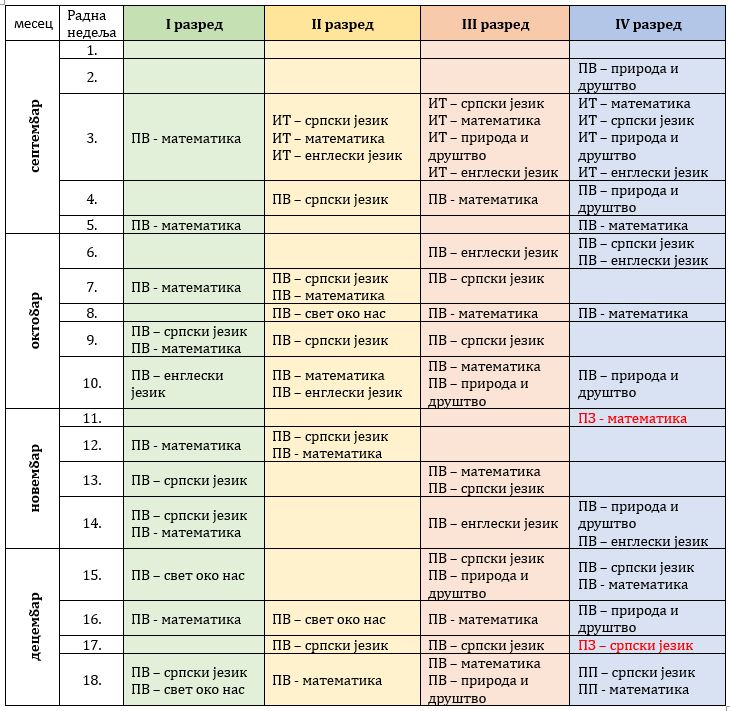 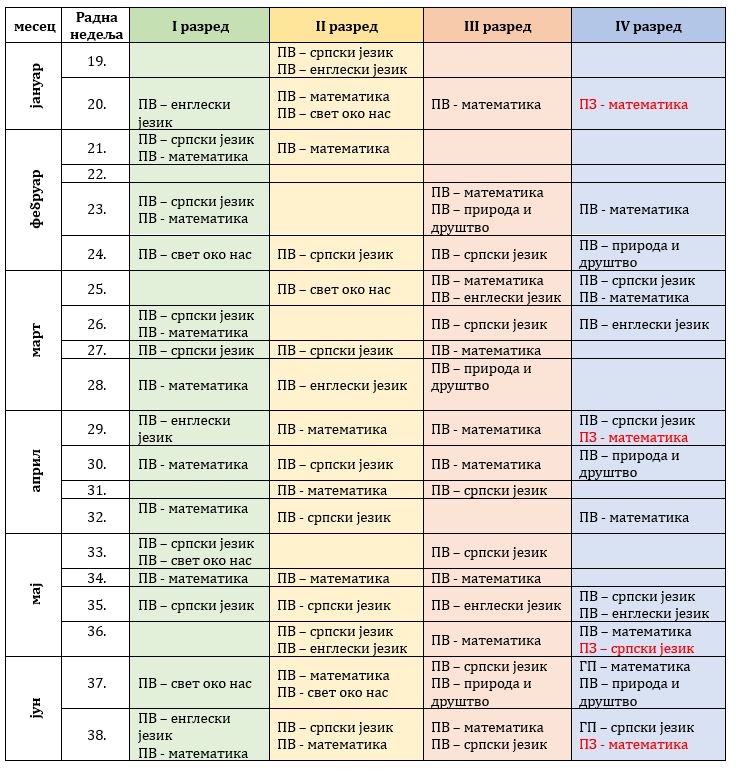 Име и презиме наставникаОбавезна настава Основни предметиОбавезни изборнипредметиИзборни предметиУКУПНО ЧАСОВАЧас одељењског старешинеСа слабим ученицима- допунска наставаСа талентованим ученицима- додатнаСлободне наставне активностиВаннастане активностиПрипрема за такмичењеПрипремна настава-VIII разред/ индивид. радНЕПОСРЕДАН РАД СА УЧЕНИЦИМАПланирање, припрема за рад (писмени задаци)Учешће у стручним органимаСарадња са родитељима и локалном заједницомУчешће у органима управљањаАктивности ученика инаставника кроз пројектеСарадња са стручнимСарадн. и руководствомПраћење развоја и напредовања ученикаВођене евиденцијеСтручно усавршавањеДежуррствоМенторски рад/рад у звањуОстали пословиУКУПНОМиљана Глигоријевић српски језик и књижевност1616121.211.522.7110,510.510,511140Оливера Станковићсрпски језик и књижевност2020111-124120,50,50.50.50.50,51--40Снежана Савић српски језик и књижевност1717-22111-24120,50,5--0.50.50,510,5--40Ивана Илић српски језик и књижевност20--20-1111-24120,50,5--0,50,5111-140Моника Мировић српски језик и књижевност16--16122-11124120,90,5-0.40.30,50,41---40Марина Стојић математика20--20111-1-24120,50,5-0.510,51--40Марина Стојановић математика8--811.51.5--1,213,26.60.40,40,4-0.30.40.41-115,940Татјана Радисављевић математика20--2010.50.5--224120,50,5--0.510,51--40Јелена Коцић математика16--1612.52-110,524120,50,5--0.510,51--40Марија Стоилковић математика16--16110.31-0.419.7810.5--0.60.50,511-32.8Александар Милошевић информатика и рачунарство20--201-111-24100,511-0.5111-40Мирјана Митић, математика и информатикa и рач.18---1811.51.5-11-24120,50,5--0.510,51-40Име и презиме наставникаОбавезна настава Основни предметиОбавезни изборнипредметиИзборни предметиУКУПНО ЧАСОВАЧас одељењског старешинеСа слабим ученицима- допунска наставаСа талентованим ученицима- додатнаСлободне наставне активностиВаннастане активностиПрипрема за такмичењеПрипремна настава-VIII разредНЕПОСРЕДАН РАД СА УЧЕНИЦИМАПланирање, припрема за рад (писмени задаци)Учешће у стручним органимаСарадња са родитељима и локалном заједницомУчешће у органима управљањаАктивности ученика инаставника кроз пројектеСарадња са стручнимСарадн. и руководствомПраћење развоја и напредовања ученикаВођене евиденцијеСтручно усавршавањеДежуррствоМенторски/рад у звањуОстали пословиУКУПНОСнежана Здравковић физика20--20-1.51.5--0.5124100,50,5--0.50.50,512-0,540Димитрије Тасић физика12--12110,4----14.460.50.5--0.50.50,50.50.6--24Марина Радисављевић ТИТ20--20---121-24100,50,5-0.50.50,5120,540Протић Милан ТИТ20--201--111-241010.5--0.510,511-0,540Слободан ЈовановићТИТ14--14---110.8-16.870,50,5--0.50.50,50.70.5-0.528Гордана ЈанковићТИТ10--10---11--1250.50.5--0.50.50.50.5-20Марина Миљковић историја20--20111-124100,51--0.51111-40Маја Јовић историја9--9-0,50,5--0,8-10,84,50.50.5--0.20.50.50.5-18Владимир Филиповић историја8--8-0,60.50.59,640.40.3--0.40.50.40.4--16Ивана Миловановић географија5--5-0,50,5----630,2--0.20,20.20.2--10Марина Манић географија20--2011224100,51--0.510,510,5140Марија Милетић географија12--12-11-0.414,460.40,5--0.50.50,50.5--0,524Александра Арсић грађанско васпитање-6-6----1.2--7,230,50,3--0,20,20,30,3---12Име и презиме наставникаОбавезна настава Основни предметиОбавезни изборни предметиИзборни предметиУКУПНО ЧАСОВАЧас одељењског старешинеСа слабим ученицима- допунска наставаСа талентованим ученицима - додатнаСлободне наставне активностиВаннастане активностиПрипрема за такмичењеПрипремна настава-VIII разредНЕПОСРЕДАН РАД СА УЧЕНИЦИМАПланирање, припрема за рад (писмени задаци)Учешће у стручним органимаСарадња са родитељима и локалном заједницомУчешће у органима управљањаАктивности ученика инаставника кроз пројектеСарадња са стручнимСарадн. и руководствомПраћење развоја и напредовања ученикаВођене евиденцијеСтручно усавршавањеДежуррствоМенторски/рад у звањуОстали пословиУКУПНОБиљана Јовановић немачки језик-18-18121,5-10,5-24120,50,5--0,30,50,510,7--40Споменка Младеновићнемачки језик-18-18-22-2-24120,50,2--0,30,50,511--40Ана Милинковић немачки језик-6-6-10.9----7,940,20,2--0,20,20,20,2--13,2Нинослава Николићенглески језик14--14111-1,21-19,29,60,40,40,40,30,30,41--840Јелена Митић енглески језик18--18121-11-241210,51-0,510,510,5-40Тамара Милосављевићенглески језик639-0,8-1---10,83,610,6--0,50,50,50,5--18Габријела Поповић енглески језик20--20-121-0.5-24120,50,5-10,50,50,511-0,540Весна Ристићенглески јeзик и грађанско в.141-1510,51118,57,50,50,50,50,50,50,51,2131,2Сузана Ранђеловићенглески језик4--4-0.8-----4.820,10,1--0,10,20,20,20,3--8Милица Пљевачић биологија8--8---1,5--0,19,641--0,30,30,40,4---16Ђурић Зорица биологија14--141--1--0,816,870,40,4--0,10,40,50,70,7-128Јелена Цветковић биологија20--20-211-241010,5--0,510,511-0,540Марија Дикићхемија14--14-0,50,510.816,8710,5--0,50,50,50,50,7--28Мирјана Симјановићхемија4--4---0,3--0,54,820,20,2--0,20,20,20,2---8Сандра Радоњићхемија2--2-0.4-----2,41----0,10,20,20,1---4Име и презиме наставникаОбавезна настава Основни предметиОбавезни изборни предметиИзборни предмети/ОФАУКУПНО ЧАСОВАЧас одељењског старешинеСа слабим ученицима - допунска наставаСа талентованим ученицима- додатнаСлободне наставне активностиВаннастане активностиПрипрема за такмичење/ OFAПрипремна настава-VIII разредНЕПОСРЕДАН РАД СА УЧЕНИЦИМАПланирање, припрема за рад (писмени задаци)Учешће у стручним органимаСарадња са родитељима и локалном заједницомУчешће у органима управљањаАктивности ученика инаставника кроз пројектеСарадња са стручнимСарадн. и руководствомПраћење развоја и напредовања ученикаВођене евиденцијеСтручно усавршавањеДежуррствоМенторски/рад у звањуОстали пословиУКУПНОМилан Николић ликовна култура6--6---0,50,7--7,230,30,3--0,30,30,30,3---12Ивана Ћирић ликовна култура20--20---121-241010,5--0,50,50,511-140Душица Манојловић музичка култура20--20---22--24100,50,5--0,50,50,511,5-140Ирена Станојевић музичка култура6--6---0,50,7--7.230,30,3--0,30,30,20,20,2--12Јелена Ђорђевић физичко и здравствено васп.17-4211----2-24100,511-0,50,50,510,5-0,540Петар Цветковић физичко и здравствено васп.14-4181--212-24100,51--0,51111--40Душан Величковићфизичко и здравствено васп.19-2211--1-1-24100,51--0,51111--40Немања Живковићфизичко и здравствено васп.3--3---0,6---3.61,40,10,1--0,30,30,2----6Александарверска настава-6-6----1.2--7,230,20,20,30,30,30,20,3--12Јелена Јовановићверска настава-20-20----4--24100,50,5--0,50,50,511,5-140Верска настава220,42,410,10,10,10,10,10,14Име и презиме наставникаОбавезна  настава Основни предметиОбавезни  изборни предметиИзборни – дигитални светУКУПНО ЧАСОВАЧас одељењског старешинеСа слабим ученицима-допунска наставаСа талентованим ученицима - додатнаСлободне наставне активностиВаннаставне активностиИндивидуализовани радПрипремни радНЕПОСРЕДАН РАД СА УЧЕНИЦИМАПланирање, припрема за рад (писмени задаци)Учешће у стручним органимаСарадња са родитељима и локалном заједницомУчешће у органима управљањаАктивности ученика и наставника кроз пројектеСарадња са стручним сарадницима и руководствомПраћење развоја и напредовања ученикаВођене  педагошке евиденцијеСтручно усавршавањеДежуррствоМенторски/рад у звањуОстали пословиУКУПНОТамара Стојановић 4/1проф. раз. наставе181120111-1--24100,50,510,50,50,510,5140  Валентина Златковић 4/2  проф. раз. наставе181120111-1--241010,50,50,50,511,50,540Дијана Јовановић 4/3проф. раз. наставе181120111-1--241010,50,50,50,50,510,5140Гордана Цветковић 4/4проф. раз. наставе181120111-1--24100,50,50,50,50,5120,540Марија Митићпроф. раз. Наставе  1/117111911--21-24100,50,50,50,50,5120,540Иван Стефановићпроф. раз. Наставе  1/217111911--21-241010,50,50,51110,540Дијана Станојевићпроф. раз. Наставе  1/317111911--21-241010,50,510,5110,540Стефана Илићпроф. раз. Наставе  1/417111911--21241010,50,50,50,511140Данијела МИлијићпроф. раз. Наставе  1/517111911--21241010,50,50,50,511140Дејан Ристићпроф. раз. Наставе  2/118112011--2--241010,50,50,50,511140Татјана Стефановић 2/2проф. раз. наставе18112011--2--241010,50,50,50,511140Гордана Јовановић 2/3проф. раз. наставе18112011--2--241010,50,50,50,511140Весна Стојковић 2/4проф. раз. наставе18112011--2--24100,50,50,50,50,511,5140Снежана Ђорђевић  3/3проф. раз. наставе181120111-1--24100,50,50,50,5111140Љиљана Стојковић 3/2проф. раз. наставе181120111-1--241010,50,50,50,511,5140Невена Станишић 3/1проф. раз. наставе181120111-1--24100,50,50,50,50,511,5140Ивана Вујичић 3/4проф. раз. наставе181120111-1--24100,510,510,5110,540Име и презиме наставникаОбавезна  настава Основни предметиОбавезни  изборни предметиИзборни предметиУКУПНО ЧАСОВАЧас одељењског старешинеСа слабим ученицима-допунска наставаСа талентованим ученицима- додатнаСлободне наставне активностиВаннаставне активностиВаннаставне активностиПрипрема за такмичењеПрипремна настава –VIII разредНЕПОСРЕДАН РАД СА УЧЕНИЦИМАПланирање, припрема за рад (писмени задаци)Учешће у стручним органимаСарадња са родитељима и локалном заједницомУчешће у органима управљањаАктивности ученика и наставника кроз пројектеСарадња са стручним сарадницима и руководствомПраћење развоја  и напредовања ученикаВођене  педагошке евиденцијеСтручно усавршавањеДежуррствоМенторски радОстали пословиИме и презиме наставникаОбавезна  настава Основни предметиОбавезни  изборни предметиИзборни предметиУКУПНО ЧАСОВАЧас одељењског старешинеСа слабим ученицима-допунска наставаСа талентованим ученицима- додатнаСлободне наставне активностиВаннаставне активностиВаннаставне активностиПрипрема за такмичењеПрипремна настава –VIII разредНЕПОСРЕДАН РАД СА УЧЕНИЦИМАПланирање, припрема за рад (писмени задаци)Учешће у стручним органимаСарадња са родитељима и локалном заједницомУчешће у органима управљањаАктивности ученика и наставника кроз пројектеСарадња са стручним сарадницима и руководствомПраћење развоја  и напредовања ученикаВођене  педагошке евиденцијеСтручно усавршавањеДежуррствоМенторски радОстали пословиУКУПНО  Сузана Миљковић  продужени боравак30--30------3050,510,50,50,5110,540  Градимир Раденковић  Продужени боравак30--30------3050,510,50,50,510,50,540Грчић Снежана васпитач30--30------3050,510,50,50,510,50,540Вукић Марина васпитач30--30------3050,510,50,50,510,50,540Марија Златковић васпитач30--30------30510,50,50,50,510,50,540Сандра Меметовићпедагошки асистент30--30------30510,50,50,50,510,50,540Ред. БројСАДРЖАЈ РАДАБрој радних сати1.Програмирање рада школе22.Организовање	васпитно-образовног	рада	и	материјално-финансијских послова53.Педагошко-инструктивни и саветодавни рад84.Аналитичко-студијски рад15.Рад у стручним органима и школском одбору26.Сарадња са Министарством просвете, Управом за образовање, културу, омладину и спорт, стручном службом и одељењским старешинама школе37.Сарадња са институцијама и организацијама града28.Рад на педагошкој документацији29.Рад на усмеравању међуљудских односа210.Планирање, евидентирање рада и стручно усавршавање311.Припрема за рад10УКУПНОУКУПНО40Ред. БројСАДРЖАЈ РАДАрадних сати1.Програмирање рада школе32.Организовање васпитно-образовног рада и материјално-- финансијских послова23.Педагошко-инструктивни и саветодавни рад24.Припрема за рад25.Аналитичко-студијски рад16.Рад у стручним органима и школском одбору27.Сарадња са Министарством просвете, Управом за образовање, културу, омладину и спорт, стручном службом и одељењским старешинама школе18.Сарадња са институцијама и организацијама града19.Рад на педагошкој документацији110.Рад на усмеравању међуљудских односа111.Планирање, евидентирање рада и стручно усавршавање112.Остали послови по налогу директора1УКУПНОУКУПНО18Ред. БројСАДРЖАЈ РАДАрадних сати1.Програмирање рада школе12.Организовање васпитно-образовног рада и материјално-- финансијских послова13.Педагошко-инструктивни и саветодавни рад14.Припрема за рад0,55.Аналитичко-студијски рад0,56.Рад у стручним органима и школском одбору17.Сарадња са Министарством просвете, Управом за образовање, културу, омладину и спорт, стручном службом и одељењским старешинама школе0,58.Сарадња са институцијама и организацијама града0,59.Рад на педагошкој документацији0,510.Рад на усмеравању међуљудских односа0,511.Планирање, евидентирање рада и стручно усавршавање0,512.Остали послови по налогу директора0,5УКУПНОУКУПНО8Редни БројОБЛАСТИ РАДАрадних сати1.Планирање и програмирање васпитно-образовног, односно образовно-васпитног рада42.Праћење и вредновање образовно-васпитног, односно васпитно-образовног рада33.Рад са васпитачима, наставницима и педагошким асаистентом74.Рад са децом, односно ученицима75.Рад са родитељима, односно старатељима36.Рад са директором, стручним сарадницима, педагошким асистентом и пратиоцем детета, односно ученика17.Рад у стручним органима и тимовима28.Сарадња са надлежним установама, организацијама, удружењима и једницом локалне самоуправе19.Вођење документације и стручно усавршавање210.Припрема за рад10УКУПНОУКУПНО40Редни БројОБЛАСТИ РАДАрадних сати1.Планирање и програмирање васпитно-образовног, односно образовно-васпитног рада22.Праћење и вредновање образовно-васпитног, односно васпитно-образовног рада1,53.Рад са васпитачима, наставницима и педагошким асаистентом3,54.Рад са децом, односно ученицима3,55.Рад са родитељима, односно старатељима1,56.Рад са директором, стручним сарадницима, педагошким асистентом и пратиоцем детета, односно ученика0,57.Рад у стручним органима и тимовима18.Сарадња са надлежним установама, организацијама, удружењима и једницом локалне самоуправе0,59.Вођење документације и стручно усавршавање110.Припрема за рад5УКУПНОУКУПНО20Редни БројОБЛАСТИ РАДАрадних сати1.Планирање и програмирање васпитно-образовног, односно образовно-васпитног рада32.Праћење и вредновање образовно-васпитног, односно васпитно-образовног рада33.Рад са васпитачима, наставницима и педагошким асаистентом44.Рад са децом, односно ученицима105.Рад са родитељима, односно старатељима56.Рад са директором, стручним сарадницима, педагошким асистентом и пратиоцем детета, односно ученика17.Рад у стручним органима и тимовима18.Сарадња са надлежним установама, организацијама, удружењима и једницом локалне самоуправе19.Вођење документације и стручно усавршавање210.Припрема за рад10УКУПНОУКУПНО40Редни БројОБЛАСТИ РАДАрадних сати1.Планирање и програмирање васпитно-образовног, односно образовно-васпитног рада32.Праћење и вредновање образовно-васпитног, односно васпитно-образовног рада33.Рад са васпитачима, наставницима и педагошким асаистентом24.Рад са децом, односно ученицима145.Рад са родитељима, односно старатељима16.Рад са директором, стручним сарадницима, педагошким асистентом и пратиоцем детета, односно ученика17.Рад у стручним органима и тимовима28.Сарадња са надлежним установама, организацијама, удружењима и једницом локалне самоуправе29.Вођење документације и стручно усавршавање210.Припрема за рад10УКУПНОУКУПНО40Редн и БројСАДРЖАЈ РАДАрадни х сати1.планирање , програмирање рада22.помоћ и додатна подршка ученицима у складу са њиховим потребама143.асистира васпитачима, наставницима и стручним сарадницима у циљу унапређивања њиховог рада са децом, односно ученицима којима је потребна додатна образовна подршка34.континуирано и активно комуницира са родитељима деце и ученика55.рад у стручним органима школе16.учествује у својству члана у раду стручног тима за инклузивно образовање, односно тима за пружање додатне подршке ученицима, ученицима са изузетним способностима17.сарадња са надлежним установама, организацијама, удружењима и једницом локалне самоуправе18.води прописану евиденцију о раду са ученицима и о сарадњи са директором, као и о сарадњи са запосленима у Школи и другим лицима19.обавља послове који проистичу из закона, подзаконских аката, општих аката Школе, друге послове по налогу директора у складу са законом, подзаконским актом, општим актима Школе и уговором о раду110.дневни одмор2,511.стручно усавршавање112.припрема за рад7,5УКУПНОУКУПНО40Редни БројСАДРЖАЈ РАДАрадних сати1.остварује садржаје образовно-васпитног рада у продуженом боравку(организује рад ученика, помаже им у учењу, изради домаћих задатака)122.брине о здрављу ученика и предузима превентивне мере ради очувања здравља ученика, васпитава их и чува;23.спроводи индивидуализацију и прилагођавање у складу са образовно-васпитним потребама ученика6,54.обавља и друге послове по налогу директора , у складу са законом, подзаконским актом, општим актима Школе и уговором о раду.35.учествује у раду органа, тимова и комисија Школе;36.стручно се усавршава;0,57.планира, припрема и остварује образовно-васпитни рад и активира ученике у слободном времену, радно-техничким, производним, хуманитарним, спортским, културно-уметничким, забавним и другим активностима;38.припрема се за извођење образовно-васпитног рада и о томе води евиденцију10УКУПНОУКУПНО40Редни БројСАДРЖАЈ РАДАрадних сати1.стара се о законитом раду Школе, указује директору и Школском одбору на неправилности у раду Школе22.присуствује седницама Школског одбора, припрема материјал за њихов рад, по одлуци Школског одбора води записник , припрема одлуке, закључке и друге одлуке са седнице Школског одбора23.израђује опште и појединачне правне акте Школе44.обавља управне послове у Школи25.обавља правне и друге послове за потребе Школе26.израђује уговоре које закључује Школа27.обавља правне послове у вези са уписом деце, ученика18.обавља правне послове у вези са јавним набавкама у сарадњи са финансијском службом школе1,59.сарадња са запосленима и родитељима310.води кадровску евиденцију и обавља административне послове у оквиру кадровских послова (попуњава одговарајуће пријаве и одјаве запослених код надлежних органа, издаје потврде из радног односа)4,511.архивира обрађене предмете и друга писмена и стара се о уредном чувању школске документације, у свему у складу са прописима којим је уређено канцеларијско и архивско пословање и из свог делокруга остварује сарадњу са надлежним организацијама ван Школе поводом архивске грађе Школе1,512.води прописану евиденцију у складу са законима513.прати прописе и о томе информише запослене214.уноси кадровске податке у ЈИСП и ИСКРУ115.обавља и друге правне послове по налогу директора Школе, коме за свој рад и одговара116.обавља друге административне послове у оквиру кадровских послова по налогу директора217.стучно се усавршава118.Дневни одмор2,5УКУПНОУКУПНО40Редни БројСАДРЖАЈ РАДАрадних сати1.припрема финансијски план Школе и финансијске извештаје о пословању Школе22.прикупља и обрађује податке за израду извештаја, финансијских прегледа и анализа13.израђује периодичне и годишње обрачуне и одговоран је за веродостојност података које даје прилоком њихове израде24.рукује финансијским средствима у оквиру својих овлашћења15.припрема и врши обраду документације за плаћање по различитим пословима, врши плаћање, прати преузимање обавеза за реализацију расхода и обавља остале послове у вези с платним прометом56.усклађује стања имовине и обавеза у књиговодственој евиденцији са стварним стањем37.стара се и одговоран је за благовремено и тачно евидентирање сваке промене у књиговодственим и другим евиденцијама и за правилно утврђивање финансијског пословања Школе48.прати вођење и води помоћне књиге и помоћне евиденције и усаглашава помоћне књиге са главном књигом , води потребну евиденцију и документацију материјалног и финансијског пословања у складу са законским прописима19.издаје налоге за књижење, књижи и контролише књижења310.проверава усаглашеност стања финансијског и материјалног књиговодства1,511.прати усаглашавање потраживања и обавеза (евидентира потраживања и дуговања Школе и предузима мере за њихово измирење)212.припрема и обрађује документацију за евидентирање насталих пословних промена213.врши рачуноводствене послове из области рада114.прати законске и друге прописе и друге правне акте који се односе на послове које обавља115.прати чување и архивирање финансијских извештаја, дневника и главне књиге116.сарађује са органима ,запосленима у Школи и лицима ван Школе у вези са обављањем својих послова117.обавља финансијске послове у вези са јавним набавкама218.организује и координира рад на попису имовине и средстава Школе119.организује и координира рад благајника на обављању благајничких послова и одговоран је за његов рад120.учествује у припреми општих аката Школе који се односе на послове које обавља , тумачи прописе и опште акте Школе који се односе на делокруг његовог рада0,521.стручно се усавршава0,522.Дневни одмор2,523.обавља и друге послове по налогу директора , у складу са законом, подзаконским актом, општим актима Школе и уговором о рад1УКУПНОУКУПНО40Редни БројСАДРЖАЈ РАДАрадних сати1.води благајну и евиденцију зарада122.разврстава и води архиву извода и документације о извршеним уплатама1,53.обавља плаћања по закљученим уговорима1,54.врши обрачуне и реализује девизна плаћања и води девизну благајну0,55.води благајнички дневник16.припрема податке за израду статистичких и других извештаја о зарадама27.припрема документацију за новчане уплате и исплате28.врши пријем и отпремање свих писмена из Школе свих врста писмена достављених Школи29.обрачунава плате, боловања, накнаде плата и друга примања запослених и о томе води и чува евиденцију810.сарађује са органима Школе и запосленим лицима у вези с обављањем својих послова211.води евиденцију уплата од родитеља212.Дневни одмор2,513.обавља и друге благајничке и административне послове по налогу директора, секретара школе, дипломираног економисте за финансијско-рачуноводствене послове3УКУПНОУКУПНО40Редни БројСАДРЖАЈ РАДАрадних сати1.Рукује и одржава уређаје и инсталације за грејање (подстаница) прати параметре рада и подешава опрему и постројење52.обавља преглед и одржавање школског објекта, уређаја, опреме, инсталација и инвентара у исправном стању43.отклања оштећења и кварове (обавља механичарске / електричарске / водоинсталатерске / браварске / столарске / лимарске / молерске / и сл. послове), послове ложача, као и друге радове одржавања и поправки5,54.врши поправку школског намештаја, столарије и друго и израђује огласне табле, паное и слично65.припрема објекте, опрему и инсталације за рад26.пушта опрему у рад и зауставља на крају рада или у случају поремећаја или квара17.у зимском периоду уклања снег и лед испред улаза у Школу, на стазама од капије до школе, тротоару поред школског дворишта, посипа со, уклања леденице водећи рачуна о сопственој безбедности и безбедности осталих лица28.редовно одржава зелене површине школског дворишта, сече труле гране , води рачуна о исправности уређаја за растеривање змија и гуштера, превентивно, у топлим данима прска код ограде сумпором ради заштите од гимзаваца49.дежура на капији Школе пре почетка прве и друге смене и на главном улазу Школе у складу са распоредом дежурства510.одмор у току рада2,511.обавља и друге послове по налогу директора и секретара, у складу са законом, подзаконским актом, општим актима Школе .3УКУПНОУКУПНО40Редни БројСАДРЖАЈ РАДАрадних сати1.Одржава хигијену у школским просторијама (ходницима, учионима, кабинетима, тоалетима, канцеларијама , зубној амбуланти и осталим просторијама):- сакупљање отпадака из клупа, са пода и изношење истих - брисање пода мокром крпом- чишћење зидних површина од прашине- брисање прашине са клупа, столица, столова и ормана мокром крпом- прање и брисање стаклених површина (прозори, слике и сл) - отклањање прашине са расветних тела у учионицама- помагање домару и наставницима у раду у одељењу - прање и брисање стаклених површина- одржавање и поливање жардињера у ходнику- чишћење, прање и дезинфекција шкољки умиваоника у вц-у - контрола инвентара у свом сектору3 6 1,5 22 1 1 2 1 4 13.одржава чистоћу дворишта, спортских терена и улаза испред школског дворишта54.Остали послови-доноси и разноси службену пошту, обавља друге послове ван Школе а везане за рад Школе;-обавља послове дежурства: контролише улазак и излазак лица у/из зграде и води евиденцију о томе, пријављује директору или секретару Школе лица која се без потребе задржавају у згради;- звоно за почетак и крај наставе- доношење и одношење материјала потребног за рад школе23,50,5 15.Дневни одмор2,56.обавља и друге послове по налогу директора, секретара у складу са законом, подзаконским актом, општим актима Школе и уговором о раду1УКУПНОУКУПНО40ТАБЕЛАРНИ ПРЕГЛЕД НАСТАВНИХ ДАНАЗА ШКОЛСКУ 2023/24.год.ТАБЕЛАРНИ ПРЕГЛЕД НАСТАВНИХ ДАНАЗА ШКОЛСКУ 2023/24.год.ТАБЕЛАРНИ ПРЕГЛЕД НАСТАВНИХ ДАНАЗА ШКОЛСКУ 2023/24.год.ТАБЕЛАРНИ ПРЕГЛЕД НАСТАВНИХ ДАНАЗА ШКОЛСКУ 2023/24.год.ТАБЕЛАРНИ ПРЕГЛЕД НАСТАВНИХ ДАНАЗА ШКОЛСКУ 2023/24.год.ТАБЕЛАРНИ ПРЕГЛЕД НАСТАВНИХ ДАНАЗА ШКОЛСКУ 2023/24.год.ТАБЕЛАРНИ ПРЕГЛЕД НАСТАВНИХ ДАНАЗА ШКОЛСКУ 2023/24.год.месецпонедељакутораксредачетвртакпетакукупноIX4444521X5544422XI4444319XII4444521I полугодиште171716161783I222118II4444319III4444521IV4444420V3444419VI2/02/02/02/02/010/0IIполугодиште19/1720/1820/1819/1719/1797/87УКУПНО36/3437/3536/3435/3336/34180/170ДанДатумНапоменауторак              26.11. 2023.год.ради се по распореду за четвртак	Време реализације октобар 2023. године	Време реализације октобар 2023. годинеРазредРелација  Предшколски припремни програмНиш –ЗОО врт Мишић – Врање – Врањска Бања  – НишIНиш –  Крушевац – Жича – Врњачка Бања – НишIIНиш – Копорин – Радовањски Луг – Покајница – Моравски конациIIIНиш – Раваница – Ресавска пећина – Манасија - НишIVНиш – Раваница – Ресавска пећина – Манасија - НишVНиш – Смедерево – Виминацијум – Београд – НишVIНиш – Бранковина – Тршић - Ниш VIIНиш – Бранковина – Тршић - НишVIIIНиш – Студеница – Ђурђеви ступови – Нови Пазар – Сјеница – Нова Варош – Увац – Златар – Златибор – Сирогојно – Врњачка Бања – Ниш	Време реализације – мај, јун 2024. године	Време реализације – мај, јун 2024. годинеРазредРелација  IКопаоник IIКопаоник IIIКопаоник IVКопаоник План – садржаји и активностиПлан – садржаји и активностиПлан – садржаји и активностиВредновање и праћењеВредновање и праћењеВредновање и праћењеТема/садржај радаАктивностиНосиоци активностиИндикатори/показатељи променаНосиоци активностиВремеДоношење Плана рада Наставничког већа у школској 2023/24. годиниУтврђивање  динамике рада и начина сарадње, подела задужењаДиректор школе, секретар школе, одељењске старешинеУвид у планиране активностиЧланови наставничког већаСептембар 2023.Разматрање извештаја о остваривању Школског и Предшколског програма, Развојног плана, Годишњег плана рада, о раду директора, спољашњем вредновању, самовредновању, завршном испиту, успеху и дисциплини ученика, резултатима националног и међународног тестирања и спровођење мера за обезбеђивање и унапређивање квалитета образовно-васпитног рада.Презентација извештајаДиректор школе, руководиоци стручних већазаписникПедагошки колегијумСептембар 2023.Разматрање предлога Школског и предшколског програма, Развојног плана и Годишњег плана радаПрезентација предлогаДиректор школе, руководиоци тимоваОствареност планираних предлогаПедагошки колегијумСептембар 2023.Именовање чланова Стручног актива за развој школског и предшколског програма из реда наставника, васпитача и стручних сарадникаУтврђивање предлогаНаставничко већеЗаписникРуководиоци тимоваСептембар 2023.Предлагање чланова тима из реда наставника и стручних сарадника:Тим за инклузивно образовање ; Тим за заштиту од дискриминације, насиља, злостављања изанемаривања;Тим за превенцију вршњачког насиља (стручни сарадник)Тим за самовредновањеТим за развој међупредметних компетенција и предузетништва;Тим за професионалну оријентацијуТим за израду пројекатаТим за уређење школског простораТим за двојезичну наставу Тим за професионални развој Утврђивање предлогаНаставничко већеЗаписникРуководиоци тимоваСептембар 2023.Предлагање чланова Стручног актива за развојно планирање из редова наставника, васпитача  истручних сарадникаУтврђивање предлогаНаставничко већеЗаписникРуководиоци тимоваСептембар 2023.Доношење предлога плана стручног усавршавања запосленихИзлагање предлога Координатор тимазаписникТим за професионални развој Септембар 2023.Организација родитељских састанакаПредлог распореда родитељских састанакаКомисија Наставничког већаИзрађен распоред родитељских састанака са дневним редом  Помоћник директораСептембар 2023.Предлози за унапређивање и обезбеђивање квалитета образовно-васпитног рада школеУтврђивање предлогаНаставничко већеЗаписникРуководиоци тимоваСептембар, новембар 2023, април 2024.Праћење остваривања Школског програма и предшколског програмаИзвештај на класификационим периодимаНаставничко већеЗаписникСтручни сарадници, представник тима Новембар, јануар, април, јунУчешће у самовредновању ШколеУтврђивање предлога, учешће у анкетирањуНаставничко већеЗаписникРуководилац тимаСептембар, новембар, јануар, јунВредновање резултата рада наставника, васпитача и стручних сарадникаПосета часовима, увид у резултате и успехе које остварују ученици, увид у редовно и савесно вођење педагошке документацијеНаставничко веће, стручна служба, директорПротоколи посете часовима, резултати ученика на такмичењуДиректор школеАвгуст 2024.Праћење и утврђивање резултата рада ученика Извештај са одељењских већаНаставничко већеанализаСтручни сараднициЈануар,Април, јунПредузимање мера за јединствен и усклађен рад са децом и ученицима, у процесу образовања и васпитањаУсаглашавање предлога мераНаставничко већеЗаписник, анализаДиректор школеЈануар, јунАнализа извршавања задатака образовања и васпитања у ШколиПриказ анализе рађен у циљу унапређења образовно-васпитног рада у ШколиСтручна служба, директорЗаписник, анализаДиректор школеЈануар, јунДавање мишљења о организовању предметне наставе за ученике првог циклусаПредлог организацијеДиректор школеЗаписникДиректорсептембарДефинисање ваннаставних активности ученикаДефинисање предлога у складу са потребама ученика, наставника и ШколеНаставничко већеЗаписникДиректорсептембарОдлучивање о избору ученичког комплета којег чине уџбеник и друга наставна средства за одређени предмет који ће се користити у Школи на период од четири године на образложени предлог Стручних већа за области предмета и Стручног актива наставника разредне наставеОбразложење избора након прегледа уџбеничких комплета свих издавачаНаставничко већеЗаписникРуководиоци одељењских већаАприл 2024.Одлучивање о потреби набавке додатних наставних средстава на образложени предлог Стручних већа за области предмета и Стручног актива наставника разредне наставе за сваку школску годинуРазматрање предлога о набавци додатних наставних средстава Наставничко већеЗаписникРуководиоци одељењских већаАприл 2024.Доноси календар школских такмичења ученика и обезбеђује услове за њихово остваривањеПредлог календара школских такмичења, обезбеђивање условаНаставничко већеЗаписникСтручна служба, директор школе, тим задужен за организацијуДецембар, фебруар, мартНадзор над радом других стручних органа???Разматрање извештаја директора, одељењских старешина и стручних органаПрезентација извештаја  Наставничко већеЗаписникТимови, стручни активи, одељењске старешинесептембарДоношење одлуке о похваљивању и награђивању ученикаПриказ табела са резултатима ученика на такмичењима (школска база)Наставничко већеЗаписникКомисија за избор мајРазматрање дисциплине ученика и изрицање ученицима васпитно-дисциплинске мере ''укора наставничког већа'' или премештај ученика који је учинио повреду забране у другу школуПредлог изрицања васпитно-дисциплинских мера или премештаја ученикаНаставничко већеЗаписникОдељењски старешина, стручна службаКласификациони периодиРазматрање о ослобађању ученика наставе физичког васпитања на основу предлога изабраног лекараИзлагање предлога Наставничко већеЗаписникОдељењски старешина, предметни наставнициПо потребиОдлучивање о промени васпитне групе или одељења уколико за то постоје оправдани разлози, уз сагласност стручних сарадника и у најбољем интересу детета и ученикаПредлог о промени васпитне групе или одељењаНаставничко већеЗаписникОдељењски старешина, стручна службаТоком године, по потребиУтврђује испуњеност услова за брже напредовање ученикаПредлог бржег напредовања ученикаНаставничко већеЗаписникОдељењски старешина, стручна службаПо потребиСарадња са родитељима деце и ученика и пружање помоћи у циљу јединственог васпитног деловања породице и ШколеПредлог плана сарадњеНаставничко већеЗаписникОдељењски старешина, стручна службаТоком годинеУтврђивање предлога програма и организовање излета , екскурзије и наставе у природи и разматра извештај о њиховом остваривањуПрезентација предлога програма, раматрање извештајаНаставничко већеЗаписникСтручне вође, директор Април, јунРазматрање укупних резултата васпитно-образовне и образовно-васпитне делатности и одлучивање о мерама за унапређивање тог рада, а посебно успеха ученикаПредлози мера за унапређивање, пре свега, успеха ученикаНаставничко већеЗаписникРуководиоци тимова и стручних активакласификациони периодиВредновање рада одељењских већа, одељењских старешина и стручних актива, тимова, као и наставника и стручних сарадникаПриказ начина вредновањаНаставничко већеЗаписникДиректор, стручна служба, руководиоци тимоваТоком годинеРазматрање извештаја о стручном усавршавању васпитача, наставника и  стручних сарадника са анализом резултата примене стечених знањаПрезентација извештаја о стручном усавршавању са анализом применеНаставничко већеЗаписникТим, директорЈануар, јун, август Други послови који проистичу из Законао основама система образовања и васпитања, подзаконских аката и Статута.Разматрање предлога, прикази, анализеНаставничко већеЗаписникдиректорТоком године, по потребиВреме одржавањаОперативни план рада наставничког већаНосиоци послаУторак 12. 09. 2023. г. 12 часова1.Одлучивање о избору записничара за школску 2023/24. годину  2.Усвајање Извештаја о реализацији Плана рада Наставничког већа у школској 2022/23.  години;3. Разматрање Извештаја о  раду Стручног актива за развојно планирање о реализацији Развојног плана Школе за школску 2022/23.  годину;4. Разматрање  Извештаја о раду Стручног актива за развој предшколског и школског програма  о реализацији Предшколског и Школског програма за школску 2021/22.  . годину – програма образовања и васпитања; 5. Разматрање Извештаја о самовредновању;6.Разматрање Извештаја о раду школе –Извештај о реализацији Годишњег  плана рада за школску 2022/23.   годину;7. Разматрање Извештаја о раду директора у школској 2022/23.  .години;	8. Доношење Плана рада Наставничког већа у школској 2023/24. години9. Именовање чланова Стручног актива за развој школског и предшколског програма из реда наставника, васпитача и стручних сарадника; 10. Предлагање чланове тимова из реда наставника и стручних сарадника :               - Тим за инклузивно образовање ;	- Тим за заштиту од дискриминације, насиља, злостављања изанемаривања;	- Тим за превенцију вршњачког насиља (стручни сарадник)               - Тим за самовредновање               - Тим за развој међупредметних компетенција и предузетништва;	 - Тим за професионалну оријентацију;	 - Тим за израду пројеката	 - Тим за уређење школског простора	 - Тим за двојезичну наставу              - Тим за професионални развој 11. Предлагање чланова Стручног актива за развојно планирање из редова наставника, васпитача  истручних сарадника;12. Доношење предлога Плана стручног усавршавања запослених;13. Разматрање Предлога  Годишњег плана рада за школску 2023/24. годину;14. Организација Савета родитеља школе, родитељских састанака8. Друга питања из надлежности.директор школе,секретар школе,одељењске старешинеПетак, 13. 10. 2023.г.1. Настава, постигнућа и подршка ученицима;2. Инклузивно образовање;
3. Самовредновање рада Школе;4. Дисциплина ученика;5.  План уређења школског простора6. Друга питања из надлежности.директор стр.сарадници, тим за инклузијуЧетвртак, 2. 11. 2023. г.1. Разматрање Извештаја о успеху и дисциплини ученика на крају првог класификационог периода;2. Разматрање Извештаја о реализацији програма наставе и учења;3. Мере за побољшавање услова рада и успеха ученика;4. Анализа реализације програма образовања и васпитања у протеклом периоду;5. Предлози за унапређивање постигнућа ученика;6. Разматрање Извештаја о реализацији ексурзија;7. Организација родитељских састанака;8. Друга питања из надлежности.директор, стр. сараднициодељењске старешинеУторак 26. 12. 2023.г.1. Анализа остварених резултата; 2. Предлози за унапређивање рада школе и постигнућа ученика; 3. Новогодишње активности са ученицима; 4. Анализа оставрености Плана стручног усавршавања; 5. Друга питања из надлежности.директор,стручни сарадници,одељењске старешинеСреда 10. 01.2024. г.1. Анализа успеха учења и владања ученика на крају првог полугодишта2.Разматрање Извештаја о самовредновању;3.Разматрање Извештаја о  раду Стручног актива за развојно планирање о реализацији Развојног плана Школе за школску 2023/2024.године;4.Разматрање Извештаја о раду Стручног актива за развој предшколског и школског програма  о реализацији Предшколског и Школског програма за школску 2023/2024. годину – програма образовања и васпитања;5.Разматрање извештаја  о раду Школе – Извештај о остваривању Годишњег плана рада школе у школској 2023/2024. години;6.Разматрање извештаја  о раду директора Школе;7.Разматрање Извештаја о стручном усавршавању;8.Организовање родитељских састанака;9.Припреме за почетак другог полугодишта;10. Прослава Дана Светог Саве;11. Безбедност у Школи;12. Друга питања из надлежности.директор школеПонедељак, 26. 02. 2024.г.1. Предлози за побољшање успеха ученика и рада Школе/текућа питања;2. Припрема за организовану набавку уџбеника/бесплатни уџбеници;3. Изборни предмети/програми у наредној школској години/СНА;4. Вођења педагошке документације, дискусија;5. Такмичења ученика;6. Анализа успеха и дисциплине на крају трећег класификационог периода;7. Анализа реализације програма наставе и учења и васпитања у протеклом периоду;8. Одређивање запослених задужених за спровођење завршног испита;9. Организација родитељских састанака10. Друга питања из надлежности.одељењске старешине, руководиоци одељењ.већа, комисија, директор, стручни сарадЧетвртак, 04. 04. 2024.г.1. Предлози за побољшање успеха ученика и рада Школе/текућа питања;2. Припрема за организовану набавку уџбеника/бесплатни уџбеници;3. Изборни предмети/програми у наредној школској години/СНА;4. Вођења педагошке документације, дискусија;5. Такмичења ученика;6. Анализа успеха и дисциплине на крају трећег класификационог периода;7. Анализа реализације програма наставе и учења и васпитања у протеклом периоду;8. Одређивање запослених задужених за спровођење завршног испита;9. Организација родитељских састанака10. Друга питања из надлежности.одељењске старешине, руководиоци одељењ.већа, комисија, директор, стручни сарадПетак, 17. 05. 2024.г.1. Утврђивање предлога за награђивање ученика;2. Избор комисије за ученика генерације;3. Припрема прославе Дана школе;4. Анализа успеха и владања на крају шк.године за ученике осмог разреда;5. Евидентирање ученика осмог разреда за доделу диплома „Доситеј Обрадовић“ и „Вук Караџић'';6. Доношење одлуке о додели диплома „Доситеј Обрадовић“ и „Вук Караџић'' и признања  за ученика генерације;7. Доношење одлуке  о избор ученика генерације и спортисте генерације;8. Организационе припреме за полагање завршног испита за ученике осмог  разреда;9. Организовање родитељских састанака и свечани пријем родитеља ученика носилаца дипломе ''Вук Караџић'';10. Друга питања из надлежности.руководиоци одељењскихвећа,директор,стручна служба,oдељењске старешинеПетак 31. 05. 2024. г. Свечана седница Наставничког већа
 са почетком у 12:00 сати1. Прослава Дана Школе;2. Организовање припремне наставе за завршни испит;3. Реализација завршног испита;4. Формирање комисије за полагање поправних и разредних  испита;5. Анализа успеха и владања ученика на крају школске године ;6. Реализација поправних испита и разредних испита ;7. Доношење одлуке о похвалама и наградама за ученике од I-VII;8. Анализа успеха ученика на завршном испиту;9. Разматрање извештаја о реализацији наставе у природи у школској 2023/2024. години;10. Организовање родитељских састанака;11. Разматрање Извештаја о реализаији стручног усавршавања запослених;12. Друга питања из надлежности.директор школе,помоћник директора,стручна служба, одељењске старешинеУторак, 04. 06. 2024. г. 1. Прослава Дана Школе;2. Организовање припремне наставе за завршни испит;3. Реализација завршног испита;4. Формирање комисије за полагање поправних и разредних  испита;5. Анализа успеха и владања ученика на крају школске године ;6. Реализација поправних испита и разредних испита ;7. Доношење одлуке о похвалама и наградама за ученике од I-VII;8. Анализа успеха ученика на завршном испиту;9. Разматрање извештаја о реализацији наставе у природи у школској 2023/2024. години;10. Организовање родитељских састанака;11. Разматрање Извештаја о реализаији стручног усавршавања запослених;12. Друга питања из надлежности.директор школе,помоћник директора,стручна служба, одељењске старешинеПонедељак, 24. 06. 2024. г. 1. Прослава Дана Школе;2. Организовање припремне наставе за завршни испит;3. Реализација завршног испита;4. Формирање комисије за полагање поправних и разредних  испита;5. Анализа успеха и владања ученика на крају школске године ;6. Реализација поправних испита и разредних испита ;7. Доношење одлуке о похвалама и наградама за ученике од I-VII;8. Анализа успеха ученика на завршном испиту;9. Разматрање извештаја о реализацији наставе у природи у школској 2023/2024. години;10. Организовање родитељских састанака;11. Разматрање Извештаја о реализаији стручног усавршавања запослених;12. Друга питања из надлежности.директор школе,помоћник директора,стручна служба, одељењске старешинеСреда, 21.08. 2024.г.1. Организовање припремне наставе и распореда поправних и разредних испита;2. Формирање комисије за полагање поправних и разредних  испита;3. Месечно планирање послова и радних задатака;4. Усвајање успеха ученика на крају школске године;5. Предлог плана рада Наставничког већа за наредну школску годину6. Припреме на изради Годишњег плана рада Школе;7. Ритам рада у току школске године;8. Планирање и организовање родитељских састанака на почетку школске године;9. Друга питања из надлежности.директор,помоћникдиректора,руководиоци Стручних већа и тимова,стручни сарадници, директорЧетвртак, 29.08. 2024. г.1. Организовање припремне наставе и распореда поправних и разредних испита;2. Формирање комисије за полагање поправних и разредних  испита;3. Месечно планирање послова и радних задатака;4. Усвајање успеха ученика на крају школске године;5. Предлог плана рада Наставничког већа за наредну школску годину6. Припреме на изради Годишњег плана рада Школе;7. Ритам рада у току школске године;8. Планирање и организовање родитељских састанака на почетку школске године;9. Друга питања из надлежности.директор,помоћникдиректора,руководиоци Стручних већа и тимова,стручни сарадници, директорI ТРОМЕСЕЧЈЕI ТРОМЕСЕЧЈЕI ТРОМЕСЕЧЈЕI ТРОМЕСЕЧЈЕДневни ред:Реализација програма наставе и учења;Разматрање успеха и дисциплине;РазноРазредДатумДанДневни ред:Реализација програма наставе и учења;Разматрање успеха и дисциплине;Разно027. 10. 2023.петакДневни ред:Реализација програма наставе и учења;Разматрање успеха и дисциплине;РазноI27. 10. 2023.петакДневни ред:Реализација програма наставе и учења;Разматрање успеха и дисциплине;РазноII27. 10. 2023.петакДневни ред:Реализација програма наставе и учења;Разматрање успеха и дисциплине;РазноIII30. 10. 2023.понедељакДневни ред:Реализација програма наставе и учења;Разматрање успеха и дисциплине;РазноIV30. 10. 2023.понедељакДневни ред:Реализација програма наставе и учења;Разматрање успеха и дисциплине;РазноПаси Пољана I – IV30. 10. 2023.понедељакДневни ред:Реализација програма наставе и учења;Разматрање успеха и дисциплине;РазноV31. 10. 2023.уторакДневни ред:Реализација програма наставе и учења;Разматрање успеха и дисциплине;РазноVI31. 10. 2023.уторакДневни ред:Реализација програма наставе и учења;Разматрање успеха и дисциплине;РазноVII1. 11. 2023.средаДневни ред:Реализација програма наставе и учења;Разматрање успеха и дисциплине;РазноVIII1.11. 2023.средаДневни ред:Реализација програма наставе и учења;Разматрање успеха и дисциплине;РазноПаси Пољана  V- VIII31. 10. 2023.уторакI ПОЛУГОДИШТЕI ПОЛУГОДИШТЕI ПОЛУГОДИШТЕI ПОЛУГОДИШТЕДневни ред:1, Реализација програма наставе и учења2. Анализа успеха и дисциплине на крају I полугодишта3. РазноРазредДатумДанДневни ред:1, Реализација програма наставе и учења2. Анализа успеха и дисциплине на крају I полугодишта3. Разно08. 1. 2024.понедељакДневни ред:1, Реализација програма наставе и учења2. Анализа успеха и дисциплине на крају I полугодишта3. РазноI8. 1. 2024.понедељакДневни ред:1, Реализација програма наставе и учења2. Анализа успеха и дисциплине на крају I полугодишта3. РазноII8. 1. 2024.понедељакДневни ред:1, Реализација програма наставе и учења2. Анализа успеха и дисциплине на крају I полугодишта3. РазноIII9. 1. 2024.уторакДневни ред:1, Реализација програма наставе и учења2. Анализа успеха и дисциплине на крају I полугодишта3. РазноIV9. 1. 2024.уторакДневни ред:1, Реализација програма наставе и учења2. Анализа успеха и дисциплине на крају I полугодишта3. РазноПаси Пољана I – IV8. 1. 2024.понедељакДневни ред:1, Реализација програма наставе и учења2. Анализа успеха и дисциплине на крају I полугодишта3. РазноV8. 1. 2024.понедељакДневни ред:1, Реализација програма наставе и учења2. Анализа успеха и дисциплине на крају I полугодишта3. РазноVI9. 1. 2024.уторакДневни ред:1, Реализација програма наставе и учења2. Анализа успеха и дисциплине на крају I полугодишта3. РазноVII9. 1. 2024.уторакДневни ред:1, Реализација програма наставе и учења2. Анализа успеха и дисциплине на крају I полугодишта3. РазноVIII9. 1. 2024.уторакДневни ред:1, Реализација програма наставе и учења2. Анализа успеха и дисциплине на крају I полугодишта3. РазноПаси Пољана V- VIII8. 1. 2024.понедељакПОЧЕТАКПОЧЕТАКПОЧЕТАКПОЧЕТАКРазредМестоАктивностДатум, дан0 – IVНаставничка канцеларијаПрипрема за родитељски5. 9. 2023. уторак0 – IVУчионицаРодитељски састанак5. 9. 2023. уторак0 – IVНаставничка канцеларијаИзвештај са родитељског састанка5. 9. 2023. уторакV-VIIIНаставничка канцеларијаПрипрема за родитељски5. 9. 2023. уторакV-VIIIУчионицаРодитељски састанак5. 9. 2023. уторакV-VIIIНаставничка канцеларијаИзвештај са родитељског састанка5. 9. 2023. уторакI ТРОМЕСЕЧЈЕI ТРОМЕСЕЧЈЕI ТРОМЕСЕЧЈЕI ТРОМЕСЕЧЈЕРазредМестоАктивностДатум, дан0 – IVНаставничка канцеларијаПрипрема за родитељски0 – IVУчионицаРодитељски састанак3.11. 2023. петак0 – IVНаставничка канцеларијаИзвештај са родитељског састанкаV-VIIIНаставничка канцеларијаПрипрема за родитељскиV-VIIIУчионицаРодитељски састанак3.11.2023. петакV-VIIIНаставничка канцеларијаИзвештај са родитељског састанкаI ПОЛУГОДИШТЕI ПОЛУГОДИШТЕI ПОЛУГОДИШТЕI ПОЛУГОДИШТЕРазредМестоАктивностДатум, дан0 – IVНаставничка канцеларијаПрипрема за родитељски11.1.2024. четвртак0 – IVУчионицаРодитељски састанак11.1.2024. четвртак0 – IVНаставничка канцеларијаИзвештај са родитељског састанка11.1.2024. четвртакV-VIIIНаставничка канцеларијаПрипрема за родитељскиV-VIIIУчионицаРодитељски састанак11.1.2024. четвртакV-VIIIНаставничка канцеларијаИзвештај са родитељског састанкаIII ТРОМЕСЕЧЈЕIII ТРОМЕСЕЧЈЕIII ТРОМЕСЕЧЈЕIII ТРОМЕСЕЧЈЕДневни ред:Реализација програма наставе и учењаРазматрање успеха и дисциплинеРазноРазредДатумДанДневни ред:Реализација програма наставе и учењаРазматрање успеха и дисциплинеРазно029.3.2024.петакДневни ред:Реализација програма наставе и учењаРазматрање успеха и дисциплинеРазноI29.3.2024.петакДневни ред:Реализација програма наставе и учењаРазматрање успеха и дисциплинеРазноII29.3.2024.петакДневни ред:Реализација програма наставе и учењаРазматрање успеха и дисциплинеРазноIII1.4.2024.понедељакДневни ред:Реализација програма наставе и учењаРазматрање успеха и дисциплинеРазноIV1.4.2024.понедељакДневни ред:Реализација програма наставе и учењаРазматрање успеха и дисциплинеРазноПаси Пољана I – IV1.4.2024.понедељакДневни ред:Реализација програма наставе и учењаРазматрање успеха и дисциплинеРазноV2.4.2024.уторакДневни ред:Реализација програма наставе и учењаРазматрање успеха и дисциплинеРазноVI2.4.2024.уторакДневни ред:Реализација програма наставе и учењаРазматрање успеха и дисциплинеРазноVII3.4.2024.средаДневни ред:Реализација програма наставе и учењаРазматрање успеха и дисциплинеРазноVIII3.4.2024.средаДневни ред:Реализација програма наставе и учењаРазматрање успеха и дисциплинеРазноПаси Пољана V- VIII2.4.2024.уторакII ПОЛУГОДИШТЕРазредДатумДанVIII3.6.2024.понедељакII ПОЛУГОДИШТЕII ПОЛУГОДИШТЕII ПОЛУГОДИШТЕII ПОЛУГОДИШТЕДневни ред:Реализација програма наставе и учењаУспех и дисциплина на крају II полугодишта;РазноРазредДатумДанДневни ред:Реализација програма наставе и учењаУспех и дисциплина на крају II полугодишта;Разно020.6.2024.четвртакДневни ред:Реализација програма наставе и учењаУспех и дисциплина на крају II полугодишта;РазноI20.6.2024.четвртакДневни ред:Реализација програма наставе и учењаУспех и дисциплина на крају II полугодишта;РазноII20.6.2024.четвртакДневни ред:Реализација програма наставе и учењаУспех и дисциплина на крају II полугодишта;РазноIII20.6.2024.четвртакДневни ред:Реализација програма наставе и учењаУспех и дисциплина на крају II полугодишта;РазноIV20.6.2024.четвртакДневни ред:Реализација програма наставе и учењаУспех и дисциплина на крају II полугодишта;РазноПаси Пољана I – IV20.6.2024.четвртакДневни ред:Реализација програма наставе и учењаУспех и дисциплина на крају II полугодишта;РазноV21.6.2024.петакДневни ред:Реализација програма наставе и учењаУспех и дисциплина на крају II полугодишта;РазноVI21.6.2024.петакДневни ред:Реализација програма наставе и учењаУспех и дисциплина на крају II полугодишта;РазноVII21.6.2024.петакДневни ред:Реализација програма наставе и учењаУспех и дисциплина на крају II полугодишта;РазноПаси Пољана V- VII21.6.2024.петакIII ТРОМЕСЕЧЈЕIII ТРОМЕСЕЧЈЕIII ТРОМЕСЕЧЈЕIII ТРОМЕСЕЧЈЕРазредМестоАктивностДатум, дан0 – IVНаставничка канцеларијаПрипрема за родитељски5.4.2024. петак0 – IVУчионицаРодитељски састанак5.4.2024. петак0 – IVНаставничка канцеларијаИзвештај са родитељског састанка5.4.2024. петакV-VIIIНаставничка канцеларијаПрипрема за родитељски5.4.2024. петакV-VIIIУчионицаРодитељски састанак5.4.2024. петакV-VIIIНаставничка канцеларијаИзвештај са родитељског састанка5.4.2024. петакII ПОЛУГОДИШТЕII ПОЛУГОДИШТЕII ПОЛУГОДИШТЕII ПОЛУГОДИШТЕРазредМестоАктивностДатум, дан0 – IVНаставничка канцеларијаПрипрема за родитељски28.6.2024. петак0 – IVУчионицаРодитељски састанак28.6.2024. петак0 – IVНаставничка канцеларијаИзвештај са родитељског састанка28.6.2024. петакV-VIIIНаставничка канцеларијаПрипрема за родитељски28.6.2024. петакV-VIIIУчионицаРодитељски састанак28.6.2024. петакV-VIIIНаставничка канцеларијаИзвештај са родитељског састанка28.6.2024. петакРед.бр.Назив комисијеЧланови1.Комисија за израду распореда часоваРоберт Џунић Мирјана МитићНинослава Николић Дијана Јовановић2.Комисија за израду и утврђивање распореда школских писмених задатака и писмених вежбиМоника МировићТатјана Радисављевић Марина Радисављевић Гордана ЈовановићМарина Манић3.Комисија за израдуГодишњег  плана радаРоберт Џунић Марина Стојановић Нинослава Николић Кристина СтојановићМилена Коцић Стефан АнђелковићЛидија Цветковић Дијана ЈовановићТамара СтојановићМирјана МитићМарина МанићМарија ДикићАлександар Милошевић4.Комисија за сарадњу са родитељима / Савет родитељаРоберт Џунић Нинослава Николић нн5.Комисија за организовање културних и спортских активностиЈелена Ђорђевић Душан Величковић Петар ЦветовићМарија МитићИрена Станојевић Душица Манојловић Ивана ИлићСнежана ГрчићМоника МировићМиљана ГлигоријевићИван СтефановићГордана ЈовановићСтефана Илић6.Комисија за екскурзије, посете и излетеЗа  I партију –излет ученика ППП и екскурзија ученика од првог до четвртог разреда чланови комисије су: Снежана Грчић, Дејан Ристић,Љиљана Стојковић,Валентина Златковић,Дијана СтанојевићЗа II партију- екскурзије ученика од петог до осмог разреда чланови комисије су:Милан Протић,Јелена Коцић,Марина Стојић, Татјана РадисављевићЧЛАНОВИ СТРУЧНОГ ВЕЋА:Наставници српског језика: Снежана Савић, Оливера Станковић, Ивана Илић, Миљана Глигоријевић, МоникаМировићНаставници енглеског језика: Јелена Митић, Габријела Поповић, Сузана Ранђеловић, Нинослава Николић, Весна Ристић, Тамара Милосављевић Наставници немачког језика: Биљана Јовановић, Споменка Младеновић, Сузана Ранђеловић, Ана МилинковићЧЛАНОВИ СТРУЧНОГ ВЕЋА:Наставници српског језика: Снежана Савић, Оливера Станковић, Ивана Илић, Миљана Глигоријевић, МоникаМировићНаставници енглеског језика: Јелена Митић, Габријела Поповић, Сузана Ранђеловић, Нинослава Николић, Весна Ристић, Тамара Милосављевић Наставници немачког језика: Биљана Јовановић, Споменка Младеновић, Сузана Ранђеловић, Ана МилинковићЧЛАНОВИ СТРУЧНОГ ВЕЋА:Наставници српског језика: Снежана Савић, Оливера Станковић, Ивана Илић, Миљана Глигоријевић, МоникаМировићНаставници енглеског језика: Јелена Митић, Габријела Поповић, Сузана Ранђеловић, Нинослава Николић, Весна Ристић, Тамара Милосављевић Наставници немачког језика: Биљана Јовановић, Споменка Младеновић, Сузана Ранђеловић, Ана МилинковићЧЛАНОВИ СТРУЧНОГ ВЕЋА:Наставници српског језика: Снежана Савић, Оливера Станковић, Ивана Илић, Миљана Глигоријевић, МоникаМировићНаставници енглеског језика: Јелена Митић, Габријела Поповић, Сузана Ранђеловић, Нинослава Николић, Весна Ристић, Тамара Милосављевић Наставници немачког језика: Биљана Јовановић, Споменка Младеновић, Сузана Ранђеловић, Ана МилинковићЧЛАНОВИ СТРУЧНОГ ВЕЋА:Наставници српског језика: Снежана Савић, Оливера Станковић, Ивана Илић, Миљана Глигоријевић, МоникаМировићНаставници енглеског језика: Јелена Митић, Габријела Поповић, Сузана Ранђеловић, Нинослава Николић, Весна Ристић, Тамара Милосављевић Наставници немачког језика: Биљана Јовановић, Споменка Младеновић, Сузана Ранђеловић, Ана МилинковићЧЛАНОВИ СТРУЧНОГ ВЕЋА:Наставници српског језика: Снежана Савић, Оливера Станковић, Ивана Илић, Миљана Глигоријевић, МоникаМировићНаставници енглеског језика: Јелена Митић, Габријела Поповић, Сузана Ранђеловић, Нинослава Николић, Весна Ристић, Тамара Милосављевић Наставници немачког језика: Биљана Јовановић, Споменка Младеновић, Сузана Ранђеловић, Ана МилинковићПлан – садржаји и активностиПлан – садржаји и активностиПлан – садржаји и активностиВредновање и праћењеВредновање и праћењеВредновање и праћењеВремеАктивностиНосиоци активностиИндикатори/показатељи променаНосиоци активностиВремесептембарПодела задужења, договор о динамици и начину сарадњеКоординатор тимаФормиран тим, подељена задужењаЧланови активасептембар2023.септембарПлан писмених вежби и задатакаЧланови активаБиљана ЈовановићсептембарТематски дани: Богаство различитостиЧланови активаоствареност планираних исхода; индикатори са обрасца за посматрање и вредновање школског часаОливера СтанковићсептембарПлан стр. усавршавања чланова стр.већаЧланови активаУвид у планирање усавршавањаВесна Ристићсептембар2023.септембарОбележавање Светског дана писмености (8.септембар)Наставници српског језикаПрезентацијаученичкихрадоваМоника Мировићсептембар2023.септембарОбележавање Европског дана језика (26.септембар)Наставници енглеског и немачког језикаБиљана Јовановићсептембар2023.септембарИницијално тестирање ученика из српског језика и анализа резултата тестирањаНаставници српског језикасептембарДописни Пројекат ”Das Bild der Anderen”Биљана ЈовановићСпоменка МладеновићсептембарАктивности у вези са Еразмус пројектом „ Хајде да цујемо глас екологије у школи„Чланови активаФормиран тим, подељена задужењаОливера Станковићсептембар-јун 2024.октобарУгледни часБиљана Јовановић, Сузана Ранђеловићоствареност планираних исхода; индикатори са обрасца за посматрање и вредновање школског часаАна Милинковићоктобар 2023.октобар Час у 4. разреду ''Милош у Латинима'', народна епска песмаНаставници српског језикаУвид у знање ученика 4. разреда, упознавање и остваривање сарадње на релацији наставници – ученици 4. разредаМоника Мировићоктобар 2023.новембарУгледни час активаНаставнице српског језикаоствареност планираних исхода; индикатори са обрасца за посматрање и вредновање школског часаБиљана Јовановић, Јелена МитићновембарМесец књигеНаставници српског језикаприказ ученичких радоваИвана Илићновембар-децембар 2023.новембарВукова недељаНаставници српског језикаприказ ученичких радоваИвана Илићновембар 2023.новембарУгледни часовиАна Милинковић, Габријела Поповићоствареност планираних исхода; индикатори са обрасца за посматрање и вредновање школског часаБиљана Јовановићновембар2023.децембарПланирање и подела задужења за школско такмичењеЧланови активаФормиран тим, подељена задужењадецембар 2023.децембарШколски часописЧланови активаФормиран тим, подељена задужењаОливера Станковићдецембар 2023.децембарНовогодишње активностиНаставници енглеског језикаприказ ученичких радоваВесна Ристићдецембар 2023.децембарСајам књигаМоника МировићдецембарУгледни часовиЈелена Митићоствареност планираних исхода; индикатори са обрасца за посматрање и вредновање школског часаСузана Ранђеловићдецембар 2023.децембарИзрада школског часописаЧланови активаФормиран тим, подељена задужењаОливера Станковићдецембар 2023.јануарПрослава Св.Саве и Дана државностиНаставници српског језикаОбележавање празникаСнежана Савићјануар 2024.јануарСветосавски сајам књигаНаставници српског језикајануарАнализа рада и успеха ученика 5-8. разредаЧланови активаУвид у ниво знања ученикаМоника Мировићјануар 2024.фебруарШколска такмичењаЧланови активафебруарОбележавање Светског дана матерњег језикаНаставници српског језикаприказ ученичких радова и идејаИвана Илићфебруар 2024.фебруарУгледни часовиИвана Илићоствареност планираних исхода; индикатори са обрасца за посматрање и вредновање школског часаМоника МировићмартОпштинска такмичења и анализа резултатаЧланови активаЈелена МитићмартОбележавање Светског дана поезијеНаставници српског језикаприказ ученичких радова и идејамарт 2024.мартСајам књига и енглеског порцеланаНаставници енглеског језикаупознавање са енглеском културом и традицијомГабријела Поповићмарт-април 2024.мартУгледни часовиТамара Милосављевић, Моника Мировићоствареност планираних исхода; индикатори са обрасца за посматрање и вредновање школског часаВесна Ристићмарт2024.априлОкружна такмичења и анализа резултатаЧланови активааприлОбележавање Светског дана књигеЧланови активааприлПробно тестирање ученика осмог разредаНаставници српског језикааприлУгледни часовиНинослава Николић оствареност планираних исхода; индикатори са обрасца за посматрање и вредновање школског часаТамара Милосављевићаприл 2024.МајРепубличка такмичењаАнализа резултата републичких такмичењаЧланови активаМајУгледни часовиМиљана Глигоријевић, Оливера Станковићоствареност планираних исхода; индикатори са обрасца за посматрање и вредновање школског часаМоника Мировићмај 2024.МајШколски часописЧланови активаФормиран тим, подељена задужењаОливера Станковићмај 2024.ЈунДан школеНаставници српског језикаОбележавање дана школе кроз активности ученикаИвана Илићјун 2024.ЈунАнализа стручног усавршавањаЧланови активаУвид у остварене резултатеСузана Ранђеловићјун 2024.ЈунАнализа постигнућа на завршном испитуНаставници српског језикаУвид у ниво знања ученикаМоника Мировићјун 2024.ЈунОрганизација разредних испитаЧланови активаприпрема ученика за полагањеМиљана Глигоријевић,Јелена Митићјун 2024.ЈунАнализа рада и успеха ученика 5-8. разредаЧланови активаУвид у ниво знања ученикаНинослава Николићјун 2024.Јул-августОрганизација поправних и разредних испитаЧланови активаприпрема ученика за полагањеБиљана ЈовановићЈелена Митићјул-август2024.Јул-августАнализа рада Стручног већа за школску 2023/2024. годину и извештај о радуЧланови активаУвид у остваренострезултаВесна Ристићавгуст2024.Јул-августПрипрема потребне документације за почетак школске 2024/2025.Чланови актива Планирање Активности за школску 2024/2025.Нинослава Николићавгуст2024.Напомена: *Смернице за реализацију упуства Министарства просветеОрганизовање иницијалне процене адаптације ученика петог разреда ( нпр. Наставници могу припремити папире на коме ученици треба обојити смајли који представља њих како изгледају и како се осећају у сколи септембра месеца. Испод тога имаће могућност да напишу у неколико реченица као одговор на питање Како ми је у петом разреду. Ово урадити у сарадњи са психологом школе и одељенским старешинама петог разреда. Направити изложбу радова у учионицама.Предлог за тематски дан у предложеној недељи:У петак организовати тематски дан на ову тему. Обухваћени предмети могу бити било који. На часовима из распореда тог петка наставници са ђацима могу обрадити ову тему из свог угла кроз разговор, вежбу, цртеж, песму, истраживање и слично.Назив: План,садржај и активности актива Друштвених наука за шк. 2023./24.год.Назив: План,садржај и активности актива Друштвених наука за шк. 2023./24.год.Назив: План,садржај и активности актива Друштвених наука за шк. 2023./24.год.Назив: План,садржај и активности актива Друштвених наука за шк. 2023./24.год.Назив: План,садржај и активности актива Друштвених наука за шк. 2023./24.год.Назив: План,садржај и активности актива Друштвених наука за шк. 2023./24.год.Назив: План,садржај и активности актива Друштвених наука за шк. 2023./24.год.План – садржаји и активностиПлан – садржаји и активностиПлан – садржаји и активностиПлан – садржаји и активностиПлан – садржаји и активностиВредновање и праћењеВредновање и праћењеВремеТема/Садржај радаНосиоци активностиИндикатори/показатељи променаНосиоци активностиНосиоци активностиВремеавгустФормирање тима и усвајање плана рада за шк. 2023./24.год.стручног већа за Друштвене наукекоординатор тимазаписникчланови активачланови активаавгуст-септембарсептембарУсклађивање плана и програма шк. 2023./24.год.координатор тимаподела задужења међу члановима активачланови актива чланови актива септембарРадне листе и задужења координатор тимаподела задужења међу члановима активачланови актива чланови актива септембарПланирање угледних часова координатор тимадоговорВладимир Филиповић-члан тимаВладимир Филиповић-члан тимасептембарПланирање контролних вежби за историју и географијукоординатор тимадоговорМарија Милетић -члан тимаМарија Милетић -члан тимасептембарПланирање тематске недеље ,, Богатство различитости’’чланови већаизрада планова, сарадња са осталим предметимним наставницимачланови већа и стручна службачланови већа и стручна службасептембарИницијално тестирање од 5. до 8. разреда из историје и географијекоординатор тимадоговорИвана Миловановић  -члан тимаИвана Миловановић  -члан тимасептембарИзрада ИОП планова и материјалачланови већаизрада планова, сарадња са стручном службомчланови већа и стручна службачланови већа и стручна службасептембарУсаглашавање критеријума оцењивањачланови активадоговоркоординатор активакоординатор активасептембарПланирање стручног усавршавања унутар установе и ван ње у шк. 2023./24.год.чланови већасарадња са стручном службомчланови већа и стручна службачланови већа и стручна службасептембарПризивање Св. Духа за почетак школске годиненаставници верске наставесарадња са црквомЈелена Јовановић и Александар Миленковић Јелена Јовановић и Александар Миленковић септембароктобарСарадња са ученичким парламентом наше школенаставник грађанског васпитања Александра Арсићзаписник, фотографијеАлександра АрсићАлександра Арсићтоком целе школске годинеСарадња са невладином непрофитном орг. Вега, удружењем грађана за демократију и грађанско образовање  ,,Грађанске иницијативе’’,  Federation of UNESCO clubs of Serbia и учешће у пројектима.наставник грађанског васпитања Александра Арсићзаписник, фотографијеАлександра АрсићАлександра Арсићтоком целе школске годинеСарадња са другим школама у Европи и свету и учешће у пројектиманаставник грађанског васпитања Александра Арсићзаписник, фотографијеАлександра АрсићАлександра Арсићтоком целе школске годинеРеализација Еразмус пројекта ,, Хајде да чујемо глас екологије у школи’’чланови пројекта, наставник географије Марина Манићзаписници, активности, фотографијечланови пројекта, наставник географије Марина Манићчланови пројекта, наставник географије Марина Манићтоком целе школске годинеоктобарДан сећања на српске жртве у Другом светском ратунаставници историјезаписникнаставници историјенаставници историје21.октобарПраћење напредовања и оцењивање ученикачланови већаприказ анализе и примера добре праксе, вођење педагошке документацијечланови активачланови активаоктобарСтручно усавршавање у установи чланови већаприказ анализе и примера добре праксе, вођење педагошке документацијестручна службастручна службаоктобарАнализа иницијалног тестирања наставници историје и географијеприказ анализе и примера добре праксе, вођење педагошке документацијестручна службастручна службаоктобарПланирање тематске недеље ,, Моја школа је мој други дом-правила понашања’’чланови већаизрада планова, сарадња са осталим предметимним наставницимачланови већа и стручна службачланови већа и стручна службаоктобарСарадња са истраживачком станицом Јелашница- излет по плану истраживачке станицеодељењске старешинефотографијечланови активачланови активаоктобар, новембар или мајДечија недељанаставници грађанског васпитања и веронаукеактивности у оквиру извештаја у школи и сликенаставници грађанског васпитања и веронаукенаставници грађанског васпитања и веронауке1. недеља октобраОрганизација припремне наставе за ученике 8.разреда.наставници историје и географиједодатни часови у распоредуодељењскке старешине 8.разредаодељењскке старешине 8.разредатоком целе школске годинеПрослава храмовне славе Св. Петканаставник верске наставесарадња са црквoм,фотографијеЈелена ЈовановићЈелена Јовановић27. октобарУгледни час “Свет је створен за тебе, чувај га”наставник верске наставеприпрема, евиденција у е- дневнику и FB странициЈелена ЈовановићЈелена ЈовановићоктобарПосета канцеларији за младенаставници грађанског васпитањафотографијеВесна РистићАлександра АрсићТамара МилосављевићВесна РистићАлександра АрсићТамара МилосављевићоктобарЧасови у 4. разреду ,,Реке и сливови'', ,, Природни ресурси и њихова употреба'', презентовање предмета и наставниканаставници географијеЕвиденција у Есдневнику учитеља, сликеНаставници географије и учитељиНаставници географије и учитељиоктобар- новембар   Угледни час„Стварање Југословенске државе“Владимир Филиповићзаписникстручна служба и чланови активастручна служба и чланови активаоктобарновембарДан примирја у Првом светском ратунаставници историјезаписникнаставници историјенаставници историје11. новембарУсаглашавање критеријума оцењивањачланови активадоговоркоординатор активакоординатор активановембарАнализа и верификација успеха на крају првог тромесечја шк. 2023./24.год.одељењске старешинерезултати приликом извештавања на ОВстручна службастручна службановембарСеминари- стручно усавршавање ван установечланови активауверења, приказ наученогДијана ЈовановићДијана ЈовановићоктобарновембардецембарОрганизација, одабир и припрема ученика за такмичења чланови активакреирање група ученика за такмичење у дневникукоординатор активакоординатор активановембарПланирање тематске недеље ,, Кад се многе руке сложе’’чланови већаизрада планова, припрема, сарадња са осталим предметимним наставницимачланови већа и стручна службачланови већа и стручна службановембарУгледни час,,Реке Србије’’Марија Милетићпосета наставника и стручне службе, евиденција у Ес дневникучланови активачланови активановембарМеђународни дан толеранцијенаставник верске наставе и грађанског васпитањаизрада паноа, извештавање, слике на сајту школеученички парламент са члановима актива ученички парламент са члановима актива 16. новембарДецембарОрганизација школских такмичењачланови активаизвештаји са активакоординатор активакоординатор активадецембарПланирање тематске недеље ,, Упознајмо свет кроз игру, културу, књижевност, историју, гастрономију и др.’’чланови већаизрада планова, сарадња са осталим предметимним наставницимачланови већа и стручна службачланови већа и стручна службадецембарАнализа похађања семинарачланови активасертифкатикоординатор активакоординатор активадецембарНовогодишње активности око уређења школе и припремања продајне изложбе,,Новогодишњи базар’’наставници грађанског васпитања и верске наставеуређење школског просторанаставници грађанског васпитања и верске наставенаставници грађанског васпитања и верске наставедецембарБожић у нашој школинаставник верске наставе у сарадњи са учитељимаприредба,уређење школског простораЈелена ЈовановићЈелена Јовановићдецембар,,Врбице’’наставник верске наставепосета ђака цркви у Паси Пољанинаставник верске наставе Александар Миленковићнаставник верске наставе Александар Миленковић24.12.2023.Угледни час - Идентитет. Наше сличности и разлике у 5.р.наставник грађанског васпитања Александра Арсићприпрема, евиденција у е- дневнику и FB страницичланови већа и стручна службачланови већа и стручна службадецембарјануарАнализа и верификација успеха ученика на крају првог  полугођа шк. 2023./24.год.чланови активаизвештаји за ОВстручна службастручна службајануарПрославашколске славе“Свети Сава”чланови активаувид у реализоване активностикоординатор активакоординатор активајануарОрганизација школских такмичења из историје и географијенаставници историје и географијерезултати са такмичењастручна служба и предметни наставници стручна служба и предметни наставници јануарфебруарДан државности ,,Сретење’’наставници историјепрезентације ученикаМаја Јовић- члан активаМаја Јовић- члан актива15.и 16. фебруарУчешће на општинским такмичењима из историје и географијенаставници историје и географијерезултати са такмичењастручна служба и наставници предметастручна служба и наставници предметафебруарАнализа са општинских такмичења и припрема за окружно наставници историје и географијерезултати са такмичењастручна служба и наставници предметастручна служба и наставници предметафебруарУгледни час “Света тајна крштења”наставник верске наставеприпрема,евиденција у Е-дневникуЈелена ЈовановићЈелена ЈовановићФебруармарт,,Дан вода’’наставници географијепрезентације ученикаИвана Миловановић- члан активаИвана Миловановић- члан актива22. мартУскршње радостинаставници верске наставе у сарадњи са учитељима и наставницимауређење школског простораЈелена Јовановић, Александар МиленковићЈелена Јовановић, Александар МиленковићмартПробна мала матуранаставници историје и географијепробни тестовистручна служба и наставници историје и географијестручна служба и наставници историје и географијемартаприлДан сећања на жртве Холокаустанаставници историјезаписникнаставници историјенаставници историје22. априлАнализа и верификација успеха ученика на крају трећег класификационог периода шк. 2023./24.год.чланови активаизвештаји за ОВстручна службастручна службааприлУчешће на окружним такмичењима из историје и географијенаставници историје и географијерезултати са такмичењастручна служба и предметни наставници стручна служба и предметни наставници априлАнализа са окружних такмичења и припрема за републичко наставници историје и географијерезултати са такмичењастручна служба и предметни наставници стручна служба и предметни наставници априлАнализа резултата са пробне мале матуре за предмете историја и географијанаставници историје и географијерезултати са пробних тестовастручна служба и предметни наставници стручна служба и предметни наставници априлДан планете Земљенаставници географијерадови ученикаМарија Милетић- члан активаМарија Милетић- члан актива22. априлУгледни час ,,Сајам туризма, саобраћаја и трговине’’.Марина Манићпосета наставника и стручне службе, евиденција у Ес дневникучланови активачланови активааприлУгледни час ,,Олимпијске игре’’.Маја Јовићпосета наставника и стручне службе, евиденција у Ес дневникучланови активачланови активааприлОдлазак у храмКрстопоклона недељанаставник верске наставесарадња са црквом, слике на сајту школеЈелена ЈовановићЈелена Јовановић7. априлОдлазак у храм поводом Лазареве суботенаставник верске наставеприредба за ученике у цркви, слике на сајту школеЈелена ЈовановићЈелена Јовановић27. априлМеђународни дан књиге - посета дечијој библиотецинаставници грађанског васпитањаслике на сајту школе и на фејсбук страници школеВесна РистићАлександра АрсићТамара МилосављевићВесна РистићАлександра АрсићТамара Милосављевић23. априлПрезентовање предмета историја ученицима 4.разреда ,,Како је настала прва српска држава'', ''Настанак Републике Србије''наставници историјеЕвиденција у Есдневнику учитеља, сликенаставници историје и учитељинаставници историје и учитељиаприл-мај,,Врбице’’наставник верске наставепосета ђака цркви у Паси Пољанинаставник верске наставе Александар Миленковићнаставник верске наставе Александар Миленковић27.04.2023.мајУгледни час,,Становништво Европе’’Ивана Миловановићевиденицја у Е-дневникучланови активачланови активамајПосета археолошком налазишту “Медијана”наставници историје и наставници грађанског васпитањазаписникнаставници историје и наставници грађанског васпитањанаставници историје и наставници грађанског васпитањамајУгледни час ,,Србија на путу ка независности 1868-78 , Берлински конгресМарина Миљковићевиденицја у Е-дневникучланови активачланови активамајПробна тестови за малу матуру на нивоу наше школе за историју и географијунаставници историје и географијепробни тестовистручна служба и наставници историје и географијестручна служба и наставници историје и географијемајАнализа резултатаса пробних тестова за историју и географијунаставници историје и географијерезултати са тестовастручна служба и предметни наставници стручна служба и предметни наставници мајцрквена слава ,, Свети Атанасије Велики’’наставник верске наставепосета ђака цркви у Паси Пољанинаставник верске наставе Александар Миленковићнаставник верске наставе Александар Миленковић15.05.2023.јунДан града Нишанаставници грађанског васпитањаслике на сајту школе и на фејсбук страници школеВесна РистићАлександра АрсићТамара МилосављевићВесна РистићАлександра АрсићТамара Милосављевић3. јунПрипрема за обележавање Дана школенаставници верске наставе у сарадњи са наставницими учитељимапредставаЈелена ЈовановићЈелена ЈовановићјунАнализа успеха и дисциплине на крају шк. 2023/24.годинечланови активаувид у постигнуте резултатестручна службастручна службајунАнализа похађаних семинара на крају школске 2023/24.годинечланови активасертифкатикоординатор активакоординатор активајунАнализа резултата наставног рада на крају школске 2023/24.годинечланови активазаписниккоординатор активакоординатор активајунАнализа резултата завршног испита ученика 8. разреда на крају школске 2023/24.годинечланови активазаписниккоординатор активакоординатор активајунАнализа рада стручног већа на крају школске 2023/24.годинечланови активазаписникМарина МанићМарина МанићјунОрганизација поправних и разредних испита на крају шк. 2023/24.год.чланови активазаписниккоординатор активакоординатор активајунУсвајање извештаја о раду актива на крају школске 2023/24.годинечланови активазаписниккоординатор активакоординатор активајунНазив: Природне науке и технологијаНазив: Природне науке и технологијаНазив: Природне науке и технологијаНазив: Природне науке и технологијаНазив: Природне науке и технологијаНазив: Природне науке и технологијаНазив: Природне науке и технологијаПлан – садржаји и активностиПлан – садржаји и активностиПлан – садржаји и активностиПлан – садржаји и активностиПлан – садржаји и активностиВредновање и праћењеВредновање и праћењеВремеТема/Садржај радаАктивностиНосиоци активностиИндикатори/показатељи променаНосиоци активностиВреме          АВГУСТФормирањетима иусвајањеплана рада затекућушколскугодинуПодела задужења,договор о динамици и начину сарадње (број састанака и сл.)Координатор тима Формиран тим, подељена задужења Јелена Цветковић-координаторавгуст          АВГУСТПланирање тестоваДоговор Чланови већаШколска базаТатјана Радисављевић-члан тимаавгуст          АВГУСТУсклађивање плана и програма и договор око тематске наставе у првој недељиПодела задужења међу члановима активаКоординатор тима Месечни плановиЈелена Цветковић-координаторавгуст          АВГУСТПланирање угледних часова Договор Координатор тима записникЈелена Цветковић-координаторавгуст                         СЕПТЕМБАРАктивности у првој тематској недељи на тему Богатство различитостирадионицечланови већаГугл дискпредметни наставници чланови већа4-8. септембар                         СЕПТЕМБАРРадне листе и задужењаПодела задужења међу члановима активаКоординатор тима подељена задужењаЧланови већа септембар                         СЕПТЕМБАРИзбор слободних наставни активности и представљање новихИзрада планова, сарадња са стручном службомЧланови већа, стручна службаодељењске старешине чланови већасептембар                         СЕПТЕМБАРИницијални тестови из математике и физике и хемије и биологијеНаставници математике физике хемије и биологијетестовипредметни наставници11-15. септембар                         СЕПТЕМБАРИдентификација ученика  који ће радити по ИОП-у и израда ИОП-аИзрада планова, сарадња са стручном службомЧланови већаШколска базаЧланови већа и стручна службасептембар                         СЕПТЕМБАРДоговор и активности везане за Еразмус пројекат “Хајде да чујемо глас екологије у школи”договор, подела задужења, реализацијачланови већа, пројектни тимчланови већаод септембра до краја школске године                         СЕПТЕМБАРКвиз из математикенаставници математикеснимци квизанаставници математикесептембар                         СЕПТЕМБАРДописна математичка олимпијада 1.коло-АрхимедесНаставници математике Резултати такмичења-фотографијеНаставници математикесептембар                         СЕПТЕМБАРИнтернет математичка олимпијада 1.коло-АрхимедесНаставници математике Резултати такмичења-фотографијеНаставници математикесептембар                         СЕПТЕМБАРУгледни час: математикарад са ученицимаТатјана Радисављевићприпрема, записник, фотографијесептембар                         СЕПТЕМБАРИницијално процењивање адаптације ученика петог разредаДоговор и реализацијаодељењске старешине, стручна службаодељењске стрешине, стручна службасептембарОКТОБАРЧување и неговање зеленила у просторијама школеОрганизација према потребамаНаставници биологијеНаставници биологијеТоком целе школске годинеОКТОБАРАктивности у другој тематској недељи на тему Моја школа је мој други домрадионицечланови већаГугл дискпредметни наставници чланови већа2-6. октобарОКТОБАРАктивности у оквиру пројекта Еко школаРад са ученицима, обележавање дана Здраве хранеЧланови већаУченички радови, сајт школеЗорица Ђурић-члан већаОд октобра до мајаОКТОБАРМатематички квиз у организацији ДМС-аНаставнице математике ће формирати 4 екипе ученика од 5. до 8. разреда. Екипе ће се такмичити у квизу знања.Наставници математикефотографијечланови већаоктобарОКТОБАРДописна математичка олимпијада 2.коло-АрхимедесНаставници математике Резултати такмичења-фотографијеНаставници математикеоктобарОКТОБАРИнтернет математичка олимпијада 2.коло-АрхимедесНаставници математике Резултати такмичења-фотографијеНаставници математикеоктобарОКТОБАРДан прљавих руку - активности у оквиру пројекта Еко - школа организација и спровођење активности Зорица Ђурићфотографије Дијана Јовановић - координатор пројектаоктобарОКТОБАРСарадња са истраживачком станицом Јелашница- излет по плану истраживачке станицеорганизација и реализацијаОдељењске старешинефотографијечланови већасептембар,октобар, мајОКТОБАРСветски дан мола 23.10.организација и реализацијаНаставници хемијеЧланови већаоктобарУгледни час: Хемијарад са ученицимаСандра Радоњићприпрема, записник, фотографијеоктобарЧас у 4. разреду ,, Типичне, ретке и угрожене врсте биљака и животиња''Наставници биологијеЗапис у есдневнику учитеља, фотографијеНаставници биологије, учитељиоктобарНОВЕМБАРОрганизација и припрема ученика за такмичењетакмичењаЧланови већаДодатна наставаЧланови већаТоком целе шк.год.НОВЕМБАРАктивности у трећој тематској недељи на тему Кад се многе руке сложерадионицечланови већаГугл дискпредметни наставници чланови већа6-10. новембарНОВЕМБАРУсаглашавање критеријума оцењивањадоговорЧланови већаЧланови већановембарНОВЕМБАРАнализа и верификација успеха ученика на крају првог класификационог периодаанализаЧланови већаЗаписник већаНовембарНОВЕМБАРУгледни час: Техника и технологија рад са ученицимаМилан Протићприпрема, записник, фотографијеновембарНОВЕМБАРДабар-такмичење из информатичке писменостиОрганизација и спровођење тамичењаНаставници информатикеРезултати такмичењаНаставници информатикеновембарНОВЕМБАРИнтернет  математичка олимпијада- Републичко велико финале- АрхимедесНаставници математике Резултати такмичењафотографије-Наставници математикеновембарНОВЕМБАРДописна математичка олимпијада, републичко велико финале-АрхимедесНаставници математике Резултати такмичењафотографије-Наставници математикеновембарЧас у 4. разреду ,, Множење збира и разлике бројем''Наставници математикеЗапис у есдневнику учитеља, фотографијеНаставници математике, учитељиновембарШколско такмичење из математикеорганизација и спровођење активности Наставници математике Резултати такмичења-фотографијеНаставници математикедецембарДЕЦЕМБАРАктивности у четвртој тематској недељи на тему Упознајмо светрадионицечланови већаГугл дискпредметни наставници чланови већа4-8. децембраДЕЦЕМБАРАнализа похађаних семинараРазмена информацијаЧланови већаЗаписник Координатор већадецембарДЕЦЕМБАРПрипрема за фестивал науке у Нишу Наук није баукРазмена информацијаЧланови већа Записник и филм,сликенаставници хемије ,физике,биологије,математика ТиТдецембарДЕЦЕМБАРУгледни час: математикарад са ученицимаМирјана Митићприпрема, записник, фотографиједецембарДЕЦЕМБАРАнализа и верификација успеха ученика на крају првог  полугођаанализаЧланови већаЗаписник већаЈелена Цветковић-координаторДецембар ЈАНУАРОрганизација припремне наставе за ученике 8.разредаматураНаставници математике, хемије , биологије и физикеДодатни часови за припремуНаставници математике, хемије, биологије и физикеТоком целе шк.год.ФЕБРУАРОпштинско такмичење из математикеорганизација и спровођење активности Наставници математике Резултати такмичењафотографије-Наставници математикефебруарФЕБРУАРУгледни час: Техника и технологија рад са ученицимаСлободан Јовановићприпрема, записник, фотографијефебруарФЕБРУАРУгледни час: Техника и технологија рад са ученицимаГордана Јанковићприпрема, записник, фотографијефебруарФЕБРУАРОдабир уџбеника за нову шк.год.договорВеће природних наукаЗаписник Веће природних наукафебруарФЕБРУАРОпштинско такмичење из физикеактивности и рад са ученициманаставници физикерезултати такмичењанаставници физикефебруарФЕБРУАРОпштинско такмичење из хемијеактивности и рад са ученициманаставници хемијерезултати такмичењанаставници хемијефебруарФЕБРУАРУгледни час: хемијаРад са ученицимаМарија ДикићзаписникфебруарФЕБРУАРУгледни час: физикарад са ученицимаДимитрије Тасићприпрема, записник, фотографијефебруарФЕБРУАРЧас у 4. разреду ,, Проводници у струјном колу''Наставници физикеЗапис у есдневнику учитеља, фотографијеНаставници физике, учитељифебруарМАРТОкружно такмичење из физикерад са ученициманаставници физикерезултати такмичењанаставници физикемартМАРТАнализа општинских такмичења и припрема за окружнодоговорВеће природних наукаЗаписник Веће природних наукамартМАРТУгледни час: биологијарад са ученицимаМилица Пљевачићприпрема, записник, фотографијемартМАРТУгледни час: математика рад са ученицимаМарија Стојилковићприпрема, записник, фотографијемартМАРТДан Вода - активност у оквиру пројекта Еко школе Рад са ученицимаЗорица ЂурићМатеријалДијана Јовановић - екокоординатормартМАРТMислиша-такмичење из математике (основни ниво)Рад са ученицимаНаставнице математикеРезултати такмичењаНаставнице математике9.МартМАРТ„Кенгур без граница” - такмичење из математике (основни ниво)Рад са ученицимаНаставнице математикеРезултати такмичењаНаставнице математикемартМАРТУгледни час: техника и технологијаРад са ученицимаMарина РадисављевићзаписникмартМАРТОкружно такмичење из математикеорганизација и спровођење активности Наставници математике Резултати такмичењафотографије-Наставници математикемартАПРИЛАнализа и верификација успеха ученика на крају трећег класификационог периодаанализаЧланови већаЗаписник већаКоординатор већааприлАПРИЛУгледни час: Хемијарад са ученицимаМаријана Денчићприпрема, записник, фотографијеаприлАПРИЛАнализа окружних такмичења и припрема за републичкодоговорВеће природних наукаЗаписник Веће природних наукааприлАПРИЛДан планете ЗемљеРад са ученицимаНаставници биологијеМатеријал Наставници биологије22. априлАПРИЛУчешће на фестивалу  Наук није баук са поставком или филмом Рад са ученицимаНаставници активаслике или филмНаставници ,хемије, биологије, физике, математике1.недеља априлаАПРИЛУгледни час: математикарад са ученицимаЈелена Коцићзаписник4. недеља априлаМАЈАнализа похађаних семинараРазмена информацијаЧланови већаЗаписник Координатор већамајМАЈУгледни час: информатика и рачунарствоРад са ученицимаАлександар МилошевићЗаписник, припремамајМАЈПрипрема за прославу Дана школеДоговор и подела задужењаЧланови већаучешћеЧланови већаМај-јунМАЈМислиша- такмичење из математике (републички ниво)Рад са ученицимаНаставнице математикеРезултати такмичењаНаставнице математике7.МајМАЈУгледни час: физика Рад са ученицимаСнежана ЗдравковићПрипреме материјалмајМАЈДржавно такмичење из математикеорганизација и спровођење активности Наставници математике Резултати такмичења-фотографијеНаставници математикемајМАЈУгледни час биологија , хемија - тематски часДискусија са ученицима Марија ДикићЗорица ЂурићПрипрема , фотографијеНаставник биологије и хемије мајМАЈУгледни час: биологија рад са ученицимаЈелена Цветковићприпрема, записник, фотографијемајЧас у 4. разреду ,, Децимални запис броја''Наставници математикеЗапис у есдневнику учитеља, фотографијеНаставници математике, учитељимајЈУНУгледни час- математикарад са ученицимаМарина Стојановићприпрема, записник, фотографијејунЈУНУгледни час- математикарад са ученицимаМарина Стојићприпрема, записник, фотографијејунЈУНУгледни час: биологија рад са ученицимаЗорица Ђурићприпрема, записник, фотографијејунЈУНАнализа резултата наставног радаРазмена информацијаЧланови већаЗаписник Координатор већајунЈУНУсвајање извештаја о раду већаРазмена информацијаЧланови већаЗаписник Координатор већајунЈУНАнализа резултата завршног испитаРазмена информацијаЧланови већаЗаписник Координатор већајунЈУНОрганизација поправних и разредних испитаРазмена информацијаЧланови већаЗаписник Координатор већајунРУКОВОДИЛАЦ АКТИВАИвана Ћирић: наставник ликовне културеБРОЈ ЧЛАНОВА8ИМЕНА ЧЛАНОВАДушица Манојловић:  наставник музичке културеИрена Станојевић:  наставник музичке културеМилан Николић:  наставник ликовне културеЈелена Ђорћевић:  наставник физичког васпитањаДушан Величковић:  наставник физичког васпитањаПетар Цветковић: наставник физичког васпитањаН н наставник физичког васпитањаСТРУЧНО ВЕЋЕ ЗА УМЕТНОСТСТРУЧНО ВЕЋЕ ЗА УМЕТНОСТСТРУЧНО ВЕЋЕ ЗА УМЕТНОСТСТРУЧНО ВЕЋЕ ЗА УМЕТНОСТСТРУЧНО ВЕЋЕ ЗА УМЕТНОСТСТРУЧНО ВЕЋЕ ЗА УМЕТНОСТСТРУЧНО ВЕЋЕ ЗА УМЕТНОСТПлан – садржаји и активностиПлан – садржаји и активностиПлан – садржаји и активностиПлан – садржаји и активностиПлан – садржаји и активностиВредновање и праћењеВредновање и праћењеВремеТема/Садржај радаАктивностиНосиоци активностиИндикатори/показатељи променаНосиоци активностиВремесептембар.Формирање тима и усвајањеплана рада за текућу школскугодину.-Доношење плана рада стручног већа  и припрема плана и програма за реализацију редовне наставе-Евидентирање наставних средства у настави и предлози за набавку нових.-Усвајање годишњег плана рада стручног већа-Планирање сарадње са спољним сарадницима ( факултети, школе,позоришта..)Угледни часови: тематско планирање предмета ликовне и музичке  културе са физичким васпитањем *-СастанциКоординатор тима :Ивана ЋирићТим: Сви члановизадужења- члан тима који прати реализацију Ивана Ћирић*IIIIIIIVоктобар-Вукова недеља  радионица калиграфије*-Припреме за спортска такмичења***-Сарадња са истраживачком станицом ЈелашницаМала школа сликарства за ученике **-Извођење музике – час у 4. разредуРадионицаЧасСпортске активностиМала школа сликарства организује се у Јелашници у терминима -II део : 08–14.10.2022.Координатор тима :Ивана ЋирићТим: Ивана ЂирићТим:Душица Манојловић-Јелена Ђорђевић-Ивана ЋирићТим :Јелена Ђорђевић- члан тима који прати реализацију Милан Николић Ивана Ћирић*прати реализацију ***Јелена ЂорђевићИвана Ћ**I*IIII**IV***новембар- Дан толеранције ((16.11)*-Час у 4. разреду Композиција (наставници ликовне културе)ИзложбаРеализација часоваКоординатор тима :Ивана ЋирићТим: Ивана Ђирић- члан тима који прати реализацију Милан Николић Ивана ЋирићIII*IIIIVдецембар-Новогодишње активности, уређење школе-Продајна изложба**-Припрема хорова за Дан Светог Саве-Организовање конкурса ,,Из живота Светог Саве“ за најбољи ликовни рад у старијим разредима.*-уређивање паноаКоординатор тима :Ивана ЋирићТим: Сви члановиЗадужења имајуНаставници ликовне и музичке културечлан тима који прати реализацију Душица МанојловићI*II**IIIIVјануар-Изложба ,,Из живота Светог Саве“*-Реализација приредбе за Дан Светог Саве: хор *Поставка изложбеЖирирање радоваОрганизовањехораКоординатор тима :Ивана ЋирићТим: Милан Николић Ивана ЋирићДушица Манојловић-члан тима који прати реализацију Душица МанојловићI*IIIIIIVфебруар-Школска такмичења, конкурси-Припреме за конкурс Дечја карикатура    „Мали Пјер“*-Учешће на конкурсу Дечја карикатура „Мали Пјер“-Организација школског такмичења-ЖирирањеКоординатор тима :Ивана ЋирићТим: Милан Н.- члан тима који прати реализацију Милан Николић Ивана ЋирићIIIIIIIV*март-Припреме за спортско такмичење**Спортска активностКоординатор тима :Ивана ЋирићТим: Петар Цветковић,Јелена Ђ**-задужени за праћење реализације Душан ВеличковићIII**IIIIVаприл-Учешће на конкурсу :Баваниште*Смотра ћириличне писмености-Припрема ускршње изложбе -Обележавање светског дана уметности **Координатор тима :Ивана Ћирић**Тим: Ивана Ћирић**Задужени члан тимаМилан Николић Ивана ЋирићI*II**15.априлIIIIVмај-Посете: позориште, концерти, изложбе, спортске манифестацијеСимфонијском оркестру*-Угледни часови-Углед.час актива- Одскоци упором о козлић час у 4. разредуПосетеРеализација часа у 4. разредуКоординатор тима :Ивана ЋирићТим: Сви члановизадужења- члан тима који прати реализацију Душица Манојловић Ирена НешићIIIIII*IVјун-Припреме за обележавање Дана школе припрема ликовних радова*Изложба одабир радоваКоординатор тима :Ивана ЋирићТим: Ивана Ћирић, члан тима који прати реализацију Ивана Ћирић I*IIЧЛАНОВИ СТРУЧНОГ ВЕЋА:Васпитачи: Снежана Грчић, Марина Вукић, Марија ЗлатковићНаставници у продуженом боравку: Сузана Миљковић, Градимир Раденковић Наставници разредне наставе: Стефана Илић, Марија Митић, Снежана Ђорђевић, Валентина Златковић, Гордана Јовановић, Дијана Јовановић, Данијела Милијић, Дејан Ристић, Дијана Станојевић, Невена Станишић, Иван Стефановић, Татјана Стефановић, Весна Стојковић, Љиљана Стојковић, Тамара Стојановић, Ивана Стојичић, Гордана ЦветковићЧЛАНОВИ СТРУЧНОГ ВЕЋА:Васпитачи: Снежана Грчић, Марина Вукић, Марија ЗлатковићНаставници у продуженом боравку: Сузана Миљковић, Градимир Раденковић Наставници разредне наставе: Стефана Илић, Марија Митић, Снежана Ђорђевић, Валентина Златковић, Гордана Јовановић, Дијана Јовановић, Данијела Милијић, Дејан Ристић, Дијана Станојевић, Невена Станишић, Иван Стефановић, Татјана Стефановић, Весна Стојковић, Љиљана Стојковић, Тамара Стојановић, Ивана Стојичић, Гордана ЦветковићЧЛАНОВИ СТРУЧНОГ ВЕЋА:Васпитачи: Снежана Грчић, Марина Вукић, Марија ЗлатковићНаставници у продуженом боравку: Сузана Миљковић, Градимир Раденковић Наставници разредне наставе: Стефана Илић, Марија Митић, Снежана Ђорђевић, Валентина Златковић, Гордана Јовановић, Дијана Јовановић, Данијела Милијић, Дејан Ристић, Дијана Станојевић, Невена Станишић, Иван Стефановић, Татјана Стефановић, Весна Стојковић, Љиљана Стојковић, Тамара Стојановић, Ивана Стојичић, Гордана ЦветковићЧЛАНОВИ СТРУЧНОГ ВЕЋА:Васпитачи: Снежана Грчић, Марина Вукић, Марија ЗлатковићНаставници у продуженом боравку: Сузана Миљковић, Градимир Раденковић Наставници разредне наставе: Стефана Илић, Марија Митић, Снежана Ђорђевић, Валентина Златковић, Гордана Јовановић, Дијана Јовановић, Данијела Милијић, Дејан Ристић, Дијана Станојевић, Невена Станишић, Иван Стефановић, Татјана Стефановић, Весна Стојковић, Љиљана Стојковић, Тамара Стојановић, Ивана Стојичић, Гордана ЦветковићЧЛАНОВИ СТРУЧНОГ ВЕЋА:Васпитачи: Снежана Грчић, Марина Вукић, Марија ЗлатковићНаставници у продуженом боравку: Сузана Миљковић, Градимир Раденковић Наставници разредне наставе: Стефана Илић, Марија Митић, Снежана Ђорђевић, Валентина Златковић, Гордана Јовановић, Дијана Јовановић, Данијела Милијић, Дејан Ристић, Дијана Станојевић, Невена Станишић, Иван Стефановић, Татјана Стефановић, Весна Стојковић, Љиљана Стојковић, Тамара Стојановић, Ивана Стојичић, Гордана ЦветковићЧЛАНОВИ СТРУЧНОГ ВЕЋА:Васпитачи: Снежана Грчић, Марина Вукић, Марија ЗлатковићНаставници у продуженом боравку: Сузана Миљковић, Градимир Раденковић Наставници разредне наставе: Стефана Илић, Марија Митић, Снежана Ђорђевић, Валентина Златковић, Гордана Јовановић, Дијана Јовановић, Данијела Милијић, Дејан Ристић, Дијана Станојевић, Невена Станишић, Иван Стефановић, Татјана Стефановић, Весна Стојковић, Љиљана Стојковић, Тамара Стојановић, Ивана Стојичић, Гордана ЦветковићПлан – садржаји и активностиПлан – садржаји и активностиПлан – садржаји и активностиВредновање и праћењеВредновање и праћењеВредновање и праћењеВремеАктивностиНосиоци активностиИндикатори/показатељи променаНосиоци активностиВремеСЕПТЕМБАРУсвајање плана рада Стручног већаРуководилац стручног већа, члановиФормиран тим, подељена задужењастручно већеавгустСЕПТЕМБАРИзрада распореда часова, писмених вежби и задатакаРуководиоци већаМирјана Митић са разредним већемавгуст,септембарСЕПТЕМБАРПлан стручног усавршавања у установи и ван њеСтефана Илић, чланови стручног већаУвид у планирање усавршавањаСтефана Илићдо 5. септембраСЕПТЕМБАРТематска недеља: Шта ти осећаш, желим да знамУчитељи и васпитачиПрезентацијаученичкихрадоваруководиоци већа, васпитачи4 - 8. септембарСЕПТЕМБАРРад на обезбеђивању наставе према смерницама и препорукама Министарства просвете Учитељи, васпитачиУвид у реализацију ЧОС-а, извештаја са родитељских састанакаДиректор и стручна службаПрве две недеље септембраСЕПТЕМБАРМеђународни дан мира учитељиПрезентација ученичких радоваДанијела Милијић22. септембарСЕПТЕМБАРПријем предшколаца и првакаУчитељи 3. разреда, предшколциУчитељи 3. разреда, васпитачиНевена Станишић1.септембарСЕПТЕМБАРИзрада ИОП-аУчитељи од 1. до 4. разреда, предшколске групе, учитељи у боравку, стручна службаТимски рад на писању ИОП-апсихолог школесептембарСЕПТЕМБАРИницијално тестирање ученика другог, трећег и четвртог разредаруководиоци већаруководиоци већа11 – 15. септембраСЕПТЕМБАРКреирање ученичких налога за рад у гугл учионициучитељиКреирани налози за све ученикеинформатичарДо краја септембраСЕПТЕМБАРТематски дан: Дан европског језика Учитељи 4.  разреда, наставници енглеског језика Приказ ученичких радоваруководилац већа26. септембарОКТОБАРДечја недељаУчитељи 2. разреда, предшколциУвид у реализоване активнсоти путем извештаја и објава на ФБ страни школеруководилац већа и васпитачи1. недеља октобраОКТОБАРЕкскурзијаразредно  већеУвид у припреме за извођење екскурзије, као и извештајастручне вође, руководиоци већаоктобарОКТОБАРЕко школа-пројекатУчитељи од 1. до 4. разреда, предшколске групе, учитељи у боравкуПриказ ученичких радоваЗорица Ђурић,Дијана ЈовановићСтефана Илић, Сузана Миљковићтоком школске годинеОКТОБАРПраћење напредовања и оцењивање ученика-стручно усавршавање у установи – анализа иницијалног тестирањаУчитељи од 1. до 4. разреда, предшколске групе, учитељи у боравкуПриказ анализе и примера добре праксе у вођењу педагошке документацијестручна службаоктобарОКТОБАРЈесењи карневалваспитачиУвид у реализоване активности путем извештаја и објава на ФБ страни школеваспитачиоктобарОКТОБАРТематска недеља : Мој град(Дан ослобођења Ниша)Васпитачи, учитељи 4. разредаУвид у реализоване активности путем извештаја и објава на ФБ страни школеваспитачиоктобарНОВЕМБАРНОВЕМБАРАнализа и верификација успеха на крају првог тромесечјаодељењске старешинеУвид у остварене резултатестручна службановембарНОВЕМБАРНОВЕМБАРВукова недељаучитељи и васпитачируководиоци већановембарНОВЕМБАРНОВЕМБАРТематски дан: Вук Караџић   Учитељи 1. и 2. разреда, васпитачиприказ ученичких радова и идејаДијана Станојевић Дејан Ристић(6.) 7. новембарНОВЕМБАРНОВЕМБАРПриредба: ПоселоВаспитачи и учитељиприказ ученичких радова и идејаВаспитачиДруга недеља новембраНОВЕМБАРНОВЕМБАРКућа старих занатаВаспитачи и учитељиприказ ученичких радова и идејаВаспитачи, учитељи 1. разДруга недеља новембраНОВЕМБАРНОВЕМБАРСеминари-стручно усавршавање ван установеучитељи и васпитачиУверења, приказ наученогСтефана Илићновембар, децембарНОВЕМБАРНОВЕМБАРТематски дан – Међународни дан чистог ваздухаУчитељиприказ ученичких радова и идејаДијана ЈовановићновембарНОВЕМБАРНОВЕМБАРНовембар – месец књиге                                                      учитељи Приказ ученичких радова и књигаДејан РистићновембарДЕЦЕМБАРБиоскоп ( позориште )учитељи и васпитачиУвид у ученичке радове након одгледане представеГордана ЦветковићПрва половина децембраДЕЦЕМБАРОрганизација школских такмичењаучитељи Број заинтересованих ученика и остварених резултатаДијана ЈовановићПрва половина децембраДЕЦЕМБАРАкције поводом новогодишњих празника (новогодишње украшавање школе, учионица)учитељи и васпитачиУвид у реализоване активнсти путем извештаја и објава на ФБ страни школеТим за уређење школедецембарДЕЦЕМБАРНовогодишња изложба дечијих радоваучитељи и васпитачиПриказ дечијих радова, увид у реализоване активнсти путем извештаја и објава на ФБ страни школеТим за уређење школедецембарДЕЦЕМБАРТематска недеља: Kад се многе руке сложе/удруже;учитељи и васпитачиПриказ дечијих радова, увид у реализоване активнсти путем извештаја и објава на ФБ страни школеУчитељи, васпитачидецембарДЕЦЕМБАРОрганизација школских такмичењаучитељи и васпитачиБрој заинтересованих ученика и остварених резултатаМислиша - Дејан РистићМатематика - руководиоци 3. и 4. разредаМали Пјер - Ивана Ћирић и Милан Николићтоком школске годинеЈАНУАР - ФЕБРУАРАнализа успеха и дисциплине на крају првог полугодиштаОдељењске старешинестручна службаЈануарЈАНУАР - ФЕБРУАРПрослава Светог СавевероучитељУвид у реализоване активнсти путем извештаја и објава на ФБ страни школевероучитељ27. јануарЈАНУАР - ФЕБРУАРТематски недеља: Свети СаваУчитељи, васпитачиУвид у реализоване активнсти путем извештаја и објава на ФБ страни школеруководиоци већа4. недеља  јануараЈАНУАР - ФЕБРУАРОрганизација школских такмичењаучитељиБрој заинтересованих ученика и остварених резултатаСтручна служба, учитељи ноосиоци активностиПрва половина јануараЈАНУАР - ФЕБРУАРМеђународни дан матерњег језикаучитељи и ромски асистентУвид у реализоване активнсти путем извештаја и објава на ФБ страни школеНевена Станишић и Сандра МеметовићфебруарЈАНУАР - ФЕБРУАРТестирање ученика (полугодишњи пресек)учитељиУвид у ниво знања ученикаРуководиоци већа, представници тима за развој школског програмафебруарМАРТОпштинска и окружна такмичењаУчитељи 3. и 4. разредаУвид у ниво знања ученикаСтручна слућа, руководство школе, учитељимартМАРТМислишаучитељиБрој заинтересованих ученика и остварених резултатаДејан Ристић, стручна службамартМАРТТематски дан – Међународни дан вода учитељи 3. разредаУвид у реализоване активнсти путем извештаја и објава на ФБ страни школеЉиљана СтојковићДруга половина мартаМАРТНабавка уџбеникаОдељењске старешинеУвид у нове понуде уџбеника и анализа старихрачуноводствоДруга половина мартаМАРТСимфонијски оркестар - посетаучитељи и васпитачи Увид у реализоване активнсти путем извештаја и објава на ФБ страни школеГордана ЦветковићмартАПРИЛАнализа успеха и дисциплине на крају другог тромесечјаучитељиУвид у резултате  рада, као и дисциплинустручна службааприлАПРИЛУскршње украшавање школе и изложба ученичких радоваУчитељи, васпитачиУвид у реализоване активнсти путем извештаја и објава на ФБ страни школеТим за уређење школеаприлАПРИЛТематски дан: Дан дечије књижевностиУчитељи 2. разредаУвид у реализоване активнсти путем извештаја и објава на ФБ страни школеГордана Јовановић2. априлАПРИЛТематска недеља: Магична моћ речиУчитељи Увид у реализоване активности путем извештаја и објава на ФБ страни школеМарија Митић, Данијела Милијић3. недеља априлМАЈКрос РТСаУчитељи, васпитачиБрој заинтересованих ђаканаставници физичког мајМАЈСтоп сви на спорт - учешћеУчитељи 4. разредаУвид у реализоване активнсти путем извештаја и објава на ФБ страни школеДијана Јовановић, Тамара СтојановићмајМАЈИзлет ЗОО врт Мишић, Врање, Врањска Бања- предшколциваспитачиУвид у припрему за обилазак, извештајваспитачимајШкола у природи - КопаоникучитељиУвид у реализоване активности путем извештајаучитељимајЈУНДан школе – активности из програма обележавања Дана школеразредно већеОбележавање Дана школе кроз активности учениканаставници српског језикапрва недеља јунаЈУНАнализа успеха и дисциплине на крају школске годинеучитељи Увид у резултате  рада, као и дисциплинустручна службапоследња недеља јунаЈУНЗавршно тестирање ученика од првог до четвртог разредаучитељи 4.разредаУвидом у реазултате завршног тестирања  дати предлози за даљи радстручна службајунЈУНАнализа рада стручног већаСтручно већеПредлози за усавршавање и измену плана за наредну школску годинуНевена СтанишићавгустДиректорРоберт ЏунићПомоћници директораМарина  Стојановић Нинослава НиколићРуководиоци стручних већаМоника Мировић–Стручно веће за језик и комуникацијуРуководиоци стручних већаЈелена Цветковић– Стручно веће за природне науке и технологијуРуководиоци стручних већаМарина Манић – Стручно веће за друштвене наукеРуководиоци стручних већаИвана Ћирић - Стручно веће за уметностРуководиоци стручних већаНевена Станишић – Стручно веће разредне наставеРуководиоци стручних актива и тимоваГордана Јовановић– Тим за самовредновање рада школеРуководиоци стручних актива и тимоваМилена  Коцић  –  Тим  за  инклузивно  образовање,Тим за заштиту ученика од дискриминације, насиља, злостављања и занемаривањаРуководиоци стручних актива и тимоваЈелена Митић – Тим за двојезичну наставуРуководиоци стручних актива и тимоваМирјана Митић - Тим за обезбеђивање квалитета и развој школеРуководиоци стручних актива и тимоваТамара Стојановић-Тим за развој међупредметних компетенцијаРуководиоци стручних актива и тимоваМарија Дикић- Стручни актив за развој школског и предшколског програма;Руководиоци стручних актива и тимоваЈелена Коцић - Тим за професионални развој наставника, васпитача и стручних сарадника,Руководиоци стручних актива и тимоваДијана Јовановић –Стручни актив за школско развојно планирањеРуководиоци стручних актива и тимова  Стефан Анћелковић –Тим за професионалну оријентацију ученикаРуководиоци стручних актива и тимоваОливера Станковић- Тим за пројектеРуководиоци стручних актива и тимоваТатјана Стефановић – Тим за уређење школског простораКатарина Стојановић – ученички парламентНазив: Педагошки колегијумНазив: Педагошки колегијумНазив: Педагошки колегијумНазив: Педагошки колегијумНазив: Педагошки колегијумНазив: Педагошки колегијумНазив: Педагошки колегијумПлан – садржаји и активностиПлан – садржаји и активностиПлан – садржаји и активностиПлан – садржаји и активностиПлан – садржаји и активностиВредновање и праћењеВредновање и праћењеВремеТема/Садржај радаАктивностиНосиоци активностиИндикатори/показатељи променаНосиоци активностиВремесептембарУсвајање плана рада Педагошког колегијума за школску 2023/24.годинуДоговор о динамици рада и начину сарадње; подела задужењаМарина Стојановић-члан колегијумаПодељена задужењаНинослава Николић- члан колегијумасептембарсептембарРазматрање извештаја о реализацији Годишњег плана рада школе за школску 2022/23.-Презентација извештаја о реализацији Годишњег плана рада школе за шк. 22/23; -ДискусијаМарина Стојановић-члан колегијумаИзвештај о реализацији Годишњег плана рада школе за шк. 22/23 предат Наставни-чком већу на усвајањечланови колегијумасептембарсептембарУсвајање акционог плана за инклузију за  2023/24.г.Презентовање акционог плана за инклузију за  2023/24.г.Милена Коцић – психолог, члан колегијумаРеализација акционог плана за инклузијучланови колегијуматоком школске годинесептембарПлан стручног усавршавања за школску  2023/24.г.Презентовање плана стручног усавршавања за школску  2023/24.г. Јелена Коцић- члан колегијумаРеализација плана стручног усавршавања за школску  2023/24.г.чланови колегијуматоком школске годинесептембарШколски развојни план-активости за школску 2023/24.г.Презентовање плана  активности ШРП-а за шк.23/24Дијана Јовановић- члан колегијумаРеализација планираних активностичланови колегијуматоком школске годинесептембарУсвајање планова рада Стручних већа и стручних тимоваПрезентовање плана  рада стручних већа и тимоваКоординатори стручних већа и тимоваПодељена задужења међу члановима стручних  већа и тимвачланови колегијумасептембарсептембарОпремање школе потребним наставним средствимаАнализа стања на почетку школске годинеРоберт Џунић, директор школеНова наставна средства  стављена у функцијучланови колегијумасептембар-октобарсептембарПраћење остваривања  актуелног модела наставеСарадња са наставницима и стручним сарадницимачланови колегијумаЕвиднција у ес-дневникучланови колегијуматоком годиненовембарАнализа успеха и дисциплине ученика на крају првог тромесечјаПрезентовање извештаја са Одељењских већастручни сараднициЗаписникчланови колегијумановембарновембарПредлог мера за побољшање успеха ученика Презентовање извештаја са Одељењских већастручни сараднициЗаписникчланови колегијумановембарновембарПраћење реализације наставног плана и програмаПрезентовање извештаја са Одељењских већастручни сараднициЗаписникчланови колегијумановембарновембарПраћење и анализа примена инклузивног образовања у школиИзвештај психолога школеМилена КоцићЕвиднција у ес-дневнику; извештаји наставникачланови колегијумановембарновембарПраћење реализације Годишњег плана рада школеРазматрање извештаја чланови колегијумаЗаписникчланови колегијумановембарновембарПраћење остваривања  актуелног модела наставеСарадња са наставницима и стручним сарадницимачланови колегијумаЕвиднција у ес-дневникучланови колегијуматоком годинејануар-фебруарАнализа успеха и дисциплине ученика на крају првог полугодиштаПрезентовање извештаја са Одељењских већастручни сараднициЗаписникчланови колегијумановембарјануар-фебруарРазматрање извештаја о реализацији Годишњег плана рада школе у првом полугодиштуПрезентација извештаја о реализацији Годишњег плана рада школе за шк. 23/24; -ДискусијаМарина Стојановић-члан колегијумаИзвештај о реализацији Годишњег плана рада школе за шк. 23/24 предат Наставни-чком већу на усвајањечланови колегијумафебруарјануар-фебруарРеализација наставних, ваннаставих, слободних активностиПрезентовање извештаја са Одељењских већастручни сараднициЗаписникчланови колегијумановембарјануар-фебруарРазматрање резултата вредновања ИОП-а и доношење одлуке о наставку спровођења или престанка потребе за ИОП (ученици од II до VIII разреда на почетку другог полугодишта)Разматрање извештаја тима за инклузивно образовањеМилена КоцићСпровођење ИОП-а у нареном класфикацио-ном периодучланови колегијумафебруарјануар-фебруарПраћење остваривања  актуелног модела наставеСарадња са наставницима и стручним сарадницимачланови колегијумаЕвиднција у ес-дневникучланови колегијуматоком годинемартПраћење припреме, реализације и спровођења такмичења Сарадња са координатори-ма стручних активачланови колегијумаЗаписници стручних већачланови колегијумамарт-априлмартИзбор уџбеника за наредну школску годинуРазматрање и усвајање извештаја координатора стручних актива о избору уџбеникачланови колегијумаЗаписници стручних већачланови колегијумамарт-априлмартИзвештај о стручном усавршавању наставникаПрезентовање извештаја о реализованом  стручном усавршавању  у предходном периоду Јелена Коић- члан колегијумаРеализација плана стручног усавршавања за школску  2023/24.г.чланови колегијуматоком школске годинемартПраћење остваривања  актуелног модела наставеСарадња са наставницима и стручним сарадницимачланови колегијумаЕвиднција у ес-дневникучланови колегијуматоком годинеаприлАнализа успеха ученика на крају класификационог периодаПрезентовање извештаја са Одељењских већастручни сараднициЗаписникчланови колегијумановембараприлАнализа успеха ученика који су укључени у инклузивно образовањеРазматрање извештаја тима за инклузивно образовањеМилена КоцићСпровођење ИОП-а у нареном периодучланови колегијуматоком месецааприлПраћење остваривања  актуелног модела наставеСарадња са наставницима и стручним сарадницимачланови колегијумаЕвиднција у ес-дневникучланови колегијуматоком годинемајАнализа посећених часоваЗапажања у вези посећених часова-размена  информација и дискусија директор школе, помоћници директора, стручни сарадници, педагошки саветниципротокол за праћење часачланови колегијумамајмајИзвештај о самовредновању школе – стандарди квалитета рада у установиРазматрање извештаја тима за  самовре-дновање рада школе и тима за обезбеђи-вање квалитета и развоја школеГорана Јовановић, Мирјана Митићзаписникчланови колегијумамајмајАнализа постигнутих резултата на такмичењимаРазматрање извештаја о постигнутим резултатима ученика  на такмичењимаСтефан Анђелковићшколска база такмичењачланови колегијумамајмајПраћење остваривања  актуелног модела наставеСарадња са наставницима и стручним сарадницимачланови колегијумаЕвиднција у ес-дневникучланови колегијуматоком годинејунАнализа успеха и дисциплине ученика на крају школске 2023-24.год. Презентовање извештаја са Одељењских већастручни сараднициЗаписникчланови колегијумајунјунРазматрање резултата вредновања ИОП-а и доношење одлуке о наставку спровођења или престанка потребе за ИОП (ученици од II до VIII разреда)Разматрање извештаја тима за инклузивно образовањеМилена КоцићЗаписникчланови колегијумајунавгустИзвештај о раду педагошког колегијума и предлог плана рада за наредну школску годинуАнализа реализације задатака и договор о активностима у наредној школској годиниМарина СтојановићИзвештај о раду и план рада за наредну школску годинучланови колегијумаавгуставгустАнализа завршног испитаПрезентовање резултата ученика на завршном испитуМирјана МитићЗаписникчланови колегијумаавгуставгустАнализа плана стручног усавршавања у школској 2023/2024.годиниПрезентовање извештаја о реализованом  стручном усавршавању  Јелена Коцић Извештај о реализацији плана стручног усавршавања за школску  2023/24.г.чланови колегијуматоком школске годинеВремеСадржајНосиоци пословаСептембар/Октобар1. Конституисање Савета родитеља (избор председника , заменика и записничара Савета родитеља) 2. Доношење Плана рада Савета родитеља за текућу школску годину 3.  Предлагање представника за:Председник Савета родитељаДиректор ШколеСтручни сараднициСекретар ШколеСептембар/Октобар               - Стручни актив за Развојно планирање	- Тим за инклузивно образовање	- Тим за заштиту од дискриминације, насиља, злостављања и занемаривања;	- Тим за самовредновање;	- Тим за обезбеђивање квалитета и развој Школе;	- Тим за развој међупредметних компетенција и предузетништва;	- Тим за професионалну орјентацију.5. Предлагање представника и заменика родитеља за Локални Савет родитеља; 6. Разматрање извештаја о  успеху и дисциплини  ученика на крају школске 2022/23. године ; 7. Разматрање извештаја о завршном испиту у школској 2022/23. години;8. Разматрање Извештаја о реализацији  програма наставе и учења  у школској 2022/23. години;9. Усвајање Извештаја о реализацији Плана рада Савета родитеља у школској 2022/23. години;10. Разматрање Извештаја о  раду Стручног актива за развојно планирање о реализацији Развојног плана Школе за школску 2022/23. године;11. Разматрање Извештаја о раду Стручног актива за развој предшколског и школског програма  о реализацији Предшколског и Школског програма за школску 2022/23. годину – програма образовања и васпитања;12. Разматрање Извештаја о самовредновању;13. Разматрање извештаја  о раду Школе – Извештај о остваривању Годишњег плана рада школе у школској 2022/23. години;14. Разматрање извештаја  о раду директора Школе ;15. Разматрање предлога Годишњег плана рада школе за школску 2023/24. годину;16.  Модел одржавања наставе   у школској 2023/24. години;17. Безбедност ученика у школи ;18. Упознавање са законском регулативом у области Закона о заштити података о личности/Правилник о заштити података о личности/забрани дискриминације и дискриминаторног понашања;19. Предлози родитеља за побољшање успеха ученика и рада Школе/текућа питања;Председник Савета родитељаДиректор ШколеСтручни сараднициСекретар ШколеНовембар1. Разматрање извештаја о успеху и дисциплини ученика на крају првог класификационог периода;2. Реализација  програма наставе и учења ;2. Мере за побољшавање услова рада и успеха ученика;3. Сарадња са друштвеном средином, оставривање школских пројеката;4. Разматрање Извештаја о реализованим екскурзијама у школској 2023/24 . години;5. Безбедност у Школи;6.  Предлози родитеља за побољшање успеха ученика и рада Школе/текућа питања.Председник Савета родитељаДиректор ШколеСтручни сараднициСтручне вођеЈануар/Фебруар1.Разматрање извештаја о  успеху и дисциплини  ученика на крају првог полугодишта;2. Разматрање извештаја о самовредновању;7.Разматрање Извештаја о  раду Стручног актива за развојно планирање о реализацији Развојног плана Школе за школску 2023/24 .године 8. Разматрање Извештаја о раду Стручног актива за развој предшколског и школског програма  о реализацији Предшколског и Школског програма за школску 2023/24. годину – програма образовања и васпитања;5. Разматрање извештаја  о раду Школе – Извештај о остваривању Годишњег плана рада школе у школској 2023/24 . години6. Разматрање извештаја  о раду директора Школе7. Учешће у организацији прославе школске славе- Дана Светог Саве;8. Безбедност у Школи;9.Предлози родитеља за побољшање успеха ученика и рада Школе/текућа питања.Председник Савета родитељаДиректор ШколеСтручни сараднициМарт/Април1.Разматрање извештаја о  успеху и дисциплини  ученика на крају III класификационог периода;2. Реализација  програма наставе и учења2. Информација о укључивању родитеља у остваривању појединих задатака из Годишњег плана рада школе и оцена резултата рада;3. Професионална оријентација ученика;4. Прослава Дана школе;5. Бесплатни уџбеници за школску 2024/25. годину;6.  Безбедност у Школи;7.Изборни предмети/програми у наредној школској години;8. Предлози родитеља за побољшање успеха ученика и рада Школе/текућа питања.Председник Савета родитељаДиректор ШколеПсихолог ШколеМај/Јун1. Родитељ посматрач на завршном испиту;2. Разматрање извештаја о  успеху и дисциплини  ученика на крају другог полугодишта и резултата завршног испита;3.  Разматрање Извештаја о реализованој настави у природи и излету у школској 2022/23 . години;4. Учешће у разматрању предлога  плана и програма излета, екскурзија и наставе у природиза школску 2023/24 . годину;5. Набавка књига за одличне ученике и награда за ученике који су освојили значајна признања на такмичењима преко донатора и спонзора;6. Безбедност у Школи;7. Предлози родитеља за побољшање успеха ученика и рада Школе/текућа питања.Реализација  програма наставе и учењаДиректор ШколеПредседник Савета родитељаСтручни вођеРедни бројРазред и одељењеИме и презиме1.0-1Александар Тасић2.0-2Бојана Димитријевић3.0-3Јована Тодоровић4.I-1Милан Петковић5.I-2Милица Ђорђевић6.I-3Јелена Петковић7.I-4Александра Ранђеловић8.I-5Дарјан Бојков9.II-1Бојана Александровић10.II-2Маја Андрејевић Саздов11.II-3Младен Јовановић12.II-4Сања Петровић13.III-1Ивана Јовановић Васовић14.III-2Виолета Мартиновић15.III-3Јована Марковић16.III-4Миљана Митровић17.IV-1 Тања Зорић18.IV-2Милица Богдановић19.IV-3Бојана Станојевић21.IV-4Иван Стаменковић22.V-1Бранислав Пецарски23.V-2Марина Динић Богдановић24.V-3 Ивона Јовановски25.V-4Анђелка Раковић26.V-5Драган Ђорђевић27.VI-1Јелена Мицић28.VI-2Горица Цветковић29.VI-3Миомира Ристић30.VI-4Драгослава Јовановић31.VI-5Милић Миленковић 32.VI-6Дарко Радосављевић33.VII-1Милена Станковић34.VII-2Ана Николић35.VII-3Марија Цакић36.VII-4Невена Ћирић37.VII-5Јасмина Симоновић38.VIII-1Јелена Михајловић39.VIII-2Биљана Станојевић40.VIII-3Тијана Ђорђевић42.VIII-4Дарко Миловановић43.VIII-5Јелена НешићИвана Селимовић – представник мањинских групаИме и презиме наставникаразред и одељењеданчасМарија МитићI 1четвртак3.Иван СтефановићI 2уторак2.Дијана СтанојевићI 3уторак3.Стефана ИлићI 4уторак4.Дејан РистићII 1понедељак3.Татјана СтефановићII 2понедељак2.Гордана ЈовановићII 3понедељак4.Невена СтанишићIII 1петак2.Љиљана СтојковићIII 2среда2.Снежана ЂорђевићIII 3петак1.Тамара СтојановићIV 1понедељак3.Валентина ЗлатковићIV 2понедељак4.Дијана ЈовановићIV 3уторак1.Габријела Поповићенглески језикпетак4.Весна Ристићенглески језикчетвртак5.Сузана Ранђеловићенглески језикпонедељак5.Јелена Јовановићверска наставасреда3.2.МАТИЧНА ШКОЛАМАТИЧНА ШКОЛАМАТИЧНА ШКОЛАМАТИЧНА ШКОЛАИме и презиме наставникапредметданчасСнежана Савић     Српски језик и књижевностуторак3. часOливера СтанковићСрпски језик и књижевностпонедељак6. часИвана ИлићСрпски језик и књижевностуторак3. часМоника МировићСрпски језик и књижевностпетак2. часJeлена МитићЕнглески језиксреда6. часВесна Ристић   Енглески језик/Грађанско васп.среда5. часТамара Милосављевић     Енглески језик/Грађанско васп.петак4. часБиљана ЈовановићНемачки језикуторак3. часСпоменка МладеновићНемачки језикчетвртак4. часАна МилинковићНемачки језикчетвртак5. часМарина МиљковићИсторијапетак3. часМаја ЈовићИсторијачетвртак2. часМарина МанићГеографијапонедељак4. часИвана МиловановићГеографијачетвртак4. часДимитрије ТасићФизикапонедељак3. часМарина СтојићМатематикапонедељак3. часМарина СтојановићМатематикапонедељак4. часМирјана Митић      Математика/Информатика и р.понедељак4. часАлександар МилошевићИнформатика и рачунарствопонедељак3. часМарија СтојилковићИнформатика и рачунарствоуторак1. часЗорица Ђурић      Биологијасреда4. часЈелена Цветковић     Биологијауторак4. часМарија ДикићХемијауторак3. часСандра РадоњићХемијасреда2. часМилан ПротићТехника и технологијапонедељак2. часМарина РадисављевићТехника и технологијауторак4. часГордана ЈанковићТехника и технологијачетвртак3. часСлободан ЈовановићТехника и технологијасреда4. часДушица Манојловић    Музичка културауторак4. часИвана Ћирић      Ликовна културасреда5. часЈелена Ђорђевић  Физичко и здравствено васпит.среда3. часПетар ЦветковићФизичко и здравствено васпит.понедељак2. часНемања ЖивковићФизичко и здравствено васпит.уторак2. часЈелена ЈовановићВерска наставасреда5. часАлександра АрсићГрађанско васпитањесреда5. часИме и презиме наставникаразред и одељењеданчасДанијела МилијићI 4уторак3.Весна СтојковићII 4четвртак3.Ивана ВујчићIII 4уторак2.Гордана ЦветковићIV 4четвртак1.ИЗДВОЈЕНО ОДЕЉЕЊЕ У ПАСИ ПОЉАНИ – СМЕНА V И VI РАЗРЕДИЗДВОЈЕНО ОДЕЉЕЊЕ У ПАСИ ПОЉАНИ – СМЕНА V И VI РАЗРЕДИЗДВОЈЕНО ОДЕЉЕЊЕ У ПАСИ ПОЉАНИ – СМЕНА V И VI РАЗРЕДИЗДВОЈЕНО ОДЕЉЕЊЕ У ПАСИ ПОЉАНИ – СМЕНА V И VI РАЗРЕДИме и презиме наставникапредметданчасСнежана Савић     Српски језик и књижевностсреда4. часНинослава НиколићЕнглески језикчетвртак2. часСпоменка МладеновићНемачки језиксреда3. часВладимир ФилиповићИсторијауторак6. часМарија МилетићГеографијауторак2. часСнежана ЗдравковићФизикасреда3. часЈелена КоцићМатематикапонедељак2. часМарија СтојилковићМатематика/Информ. и р./ТиТсреда1. часЈелена Цветковић     Биологијасреда2. часМилица ПљевачићБиологијапетак6. часМилан НиколићЛиковна културачетвртак4. часДушан ВеличковићФизичко и здравствено васпит.понедељак3. часИЗДВОЈЕНО ОДЕЉЕЊЕ У ПАСИ ПОЉАНИ – СМЕНА V И VI РАЗРЕДИЗДВОЈЕНО ОДЕЉЕЊЕ У ПАСИ ПОЉАНИ – СМЕНА V И VI РАЗРЕДИЗДВОЈЕНО ОДЕЉЕЊЕ У ПАСИ ПОЉАНИ – СМЕНА V И VI РАЗРЕДИЗДВОЈЕНО ОДЕЉЕЊЕ У ПАСИ ПОЉАНИ – СМЕНА V И VI РАЗРЕДИме и презиме наставникапредметданчасМиљана ГлигоријевићСрпски језик и књижевностпонедељак2. часМоника МировићСрпски језик и књижевностпонедељак4. часJeлена МитићЕнглески језикчетвртак5. часБиљана ЈовановићНемачки језикпетак4. часМарина МиљковићИсторијачетвртак6. часМарина МанићГеографијауторак5. часСнежана ЗдравковићФизикауторак7. часТатјана РадисављевићМатематикапонедељак3. часЈелена КоцићМатематикачетвртак3. часАлександар МилошевићИнформатика и рачунарствосреда3. часЗорица Ђурић      Биологијапонедељак3. часМарија ДикићХемијапонедељак3. часМаријана СимјановићХемијауторак5. часМарина РадисављевићТехника и технологијачетвртак5. часМилан ПротићТехника и технологијасреда4. часДушица Манојловић    Музичка културапетак5. часИвана Ћирић      Ликовна културауторак3. часДушан ВеличковићФизичко и здравствено васпит.понедељак4. часПетар ЦветковићФизичко и здравствено васпит.уторак5. часАлександарВерска наставасреда5. часВремеСадржајНосиоци пословаСептембар/Oктобар1. Разматрање и усвајање Извештаја о успеху ученика на крају школске 2022/2023. године;2. Разматрање и усвајање Извештаја о  раду Стручног актива за развојно планирање о реализацији Развојног плана Школе за школску 2022/2023. године;3. Разматрање и усвајање Извештаја о раду Стручног актива за развој предшколског и школског програма  о реализацији Предшколског и Школског програма за школску 2022/2023. Годину – програма образовања и васпитања;4. Разматрање и усвајање Извештаја о самовредновању5. Разматрање и усвајање Извештаја о реализацији Плана рада Школског одбора;6. Разматрање и доношење плана рада Школског одбора;7. Разматрање и усвајање Извештаја о раду школе –Извештај о реализацији Годишњег  плана рада за школску 2022/2023. годину;8. Разматрање и усвајање Извештаја о раду директора у школској 2022/2023. години;ПредседникДиректорСекретарПедагогПредседникДиректорСекретарПедагогСтручне вођеСептембар/Oктобар9. Предлагање представника локалне самоуправе из  Школског одбора у:	- Стручног актива за развојно планирање;	- Тим за обезбеђивање квалитета и развој Школе;	- Тим  за  развој међупредметнних  компетенција и предузетништво;	- Тим за заштиту од дискриминације, насиља, злостављања и занемаривања 	- Тим за самовредновање;10. Именовање чланова Стручног актива за развојно планирање;11. Разматрање и доношење Плана стручног усавршавања запослених;12. Разматрање и  доношење Годишњег плана рада за  школску 2023/24. годину;13. Законска регулатива из области Заштите података о личности14. Друга питања из надлежности.ПредседникДиректорСекретарПедагогПредседникДиректорСекретарПедагогСтручне вођеНовембар/Децембар1. Разматрање и усвајање Извештаја о успеху и дисциплини ученика на крају првог тромесечја у школској 2023/24. години  са предлогом мера за побољшање успеха ученика;2. Разматрање и усвајање Извештаја о реализацији програма наставе и учења;3.  Друга питања из надлежности.Јануар/Фебруар1. Разматрање и усвајање Извештаја о  раду Стручног актива за развојно планирање о реализацији Развојног плана Школе за школску 2023/24.године;2.Усвајање Извештаја о раду Стручног актива за развој предшколског и школског програма  о реализацији Предшколског и Школског програма за школску 2023/24. годину – програма образовања и васпитања;3.Усвајање Извештаја о самовредновању;4. Разматрање и усвајање Извештаја о раду школе –Извештај о реализацији Годишњег  плана рада за школску 2023/24. годину;5. Разматрање и усвајање Извештаја о раду директора у школској 2023/24. години;6.Разматрање и усвајање Извештаја о успеху и дисциплини ученика на крају првог полугођа у школској 2023/24. години;7. Разматрање и усвајање Извештаја о реализацији програма наставе и учења;8. Извештај инспекцијских служби које су пратиле рад школе у протеклом полугодишту;9. Усвајање извештаја о извршеном попису финансијске и нефинасијске имовине;ПредседникДиректорСекретарПедагогДипломирани економиста за финансијско – рачуноводствене пословеЈануар/Фебруар10. Усвајање извештаја о пословању и годишњи обрачун;11. Припрема и учешће у прослави школске славе – Дана Светог Саве;12. Доношење Финансијског плана за 2024. годину;13. Доношење Плана набавки за 2024. годину;14.  Разматрањеи усвајање Извештаја о спровођењу плана мера за отклањање и ублажавање неравномерне заступљености полова у 2023. години;15. План мера за отклањање или ублажавање неравномерне заступљености полова у 2024. години;16. Друга питања из надлежности. ПредседникДиректорСекретарПедагогДипломирани економиста за финансијско – рачуноводствене пословеМарт/Април1. Разматрање и усвајање Извештаја о успеху и дисциплини ученика на крају трећег квалификационог периода школској 2023/24. години;2. Разматрање и усвајање Извештаја о остваривању/реализацији  програма наставе и учења ;3. Друга питања из надлежности.ПредседникДиректорСекретарПедагогМај/Јун/Јул/Август1.Разматрање и усвајање Извештаја о успеху и дисциплини ученика на крају другог полугођа школске 2023/24. године;2. Размататрање и усвајање Извештаја о резултатима завршног испита;3. Разматрање и усвајање извештаја о остваривању програма наставе и учења;4. Разматрање и усвајање Извештаја остваривању Плана стручног усавршавања;5. План радова на школским зградама ради њиховог припремања за наредну школску годину; 6. Разматрање и усвајање  Извештај о реализацији eксурзија и наставе у природи  у школској 2023/24. години;8. Разматрање и доношење Предлога финансијског плана за период од три године;9. Доношење одлуке о давање непокретности у јавнојсвојини-школског простора у закуп;10. Именовање комисије за спровођење поступка за давање непокретности у јавној својини-школског простора у закуп;11. Друга питања из надлежности.ПредседникДиректорСекретарПедагогСтручни вођа/ наставници разредне наставеКомисија за припрему прославеДана ШколеДипломирани економиста за финансијско – рачуноводствене пословеОбласти/садржај, активностиВреме СараднициОчекивани ефекти1. Руковођење васпитно-образовним процесом1. Руковођење васпитно-образовним процесом1. Руковођење васпитно-образовним процесом1. Руковођење васпитно-образовним процесомСтандарди компетенција директора 1.2.1Стандарди компетенција директора 1.2.1Стандарди компетенција директора 1.2.1Стандарди компетенција директора 1.2.1Организација активности у циљу промовисања вредности учењатоком годинеПедагошко- психолошка служба, наставнициКвалитетна настава и функционална знањаСтандарди компетенција директора 1.2.2Стандарди компетенција директора 1.2.2Стандарди компетенција директора 1.2.2Стандарди компетенција директора 1.2.2Организација превентивних активности које омогућавају безбедно окружење (дежурство наставника, поштовање правила понашања, вршњачка едукација)током годинеПедагошко- психолошка служба, наставници Ученици, родитељиШкола је безбедна и здрава срединаМедијска промоција резултата рада школетоком годинеТим за промоцијузначајне активности школеСтандарди компетенција директора 1.2.3Стандарди компетенција директора 1.2.3Стандарди компетенција директора 1.2.3Стандарди компетенција директора 1.2.3Педагошко-инструктивни рад – угледни часови, припремање презентација и промоција иновација у образовно-васпитном процесутоком годинеТим за професионални развој, педагошко- психолошка службаНаставни процес се реализује квалитетноОрганизација активности које подстичу креативност ученика, стицање функционалних и трајних знања, развој социјалних вештина и здравих стилова животатоком годинеТимови, наставници, стручни сараднициНаставне и ваннаставне активности у функцији развоја ученикаСтандарди компетенција директора 1.2.4Стандарди компетенција директора 1.2.4Стандарди компетенција директора 1.2.4Стандарди компетенција директора 1.2.4Стварање услове и подстицање процеса квалитетног образовања и васпитања за све ученике (таленте, ученике са посебним потребама...)током годинеТим за инклузију, стручни сараднициОбразовно- васпитни процес у функцији свих ученикаСтандарди компетенција директора 1.2.5Стандарди компетенција директора 1.2.5Стандарди компетенција директора 1.2.5Стандарди компетенција директора 1.2.5Анализирање постигнућа ученика на класификационим периодима, такмичењима, завршном испитуПроцењивање ученичких постигнућа и награђивање најбољихтоком годинеСтручни сарадници НаставнициОбразовно- васпитни процес у функцији свих ученика2. Планирање, организовање и контрола рада установе2. Планирање, организовање и контрола рада установе2. Планирање, организовање и контрола рада установе2. Планирање, организовање и контрола рада установеСтандарди компетенција директора 2.1Стандарди компетенција директора 2.1Стандарди компетенција директора 2.1Стандарди компетенција директора 2.1Организација и оперативно спровођење процеса планирања и програмирања рада школеАвгуст, септембарПедагошко- психолошка служба, наставно особљеБлаговремено урађени планови радаСтандарди компетенција директора 2.2  и  2.5Стандарди компетенција директора 2.2  и  2.5Стандарди компетенција директора 2.2  и  2.5Стандарди компетенција директора 2.2  и  2.5Израђивање Општег акта о организацији и систематизацији пословаформирање стручних тела, већа, обавезних тимова и других тимова, стручних актива и комисија.до 1. септембраСекретар, педагошко- психолошка служба,Добра и квалитетна организациона структура запослених Успостављена координација рада стручних органа, већа и тимоваУчествовање у изради Годишњег плана рада и Школског програмадо 15. септембраТимови, наставно особље, педагошко- психолошка службаКвалитетно урађен годишњи план рада и школски програмСтандарди компетенција директора 2.1Стандарди компетенција директора 2.1Стандарди компетенција директора 2.1Стандарди компетенција директора 2.1Учествуовање у изради планова рада које Школски одбор усвајадо 15. септембраСекретар школеУсвојени сви планови на нивоу установеСтандарди компетенција директора 2.3Стандарди компетенција директора 2.3Стандарди компетенција директора 2.3Стандарди компетенција директора 2.3Организација процеса праћења, вредновања и самовредновања, извештавања и анализа резултата рада школе и предузимање корективних мераТоком годинеТимови, наставно особље, педагошко- психолошка службаКвалитетна анализа успеха и израда акционих планова у циљу унапређења рада школе, полугодишње и годишње извештавање о свим сегментима рада школеУпознавање Школског одбора, Савета родитеља, Наставничког већа, Педагошког колегијума са извештајима и анализама резултатима рада и предузетим корективним мерамаУпознавање Наставничког већа, Савета родитеља и Школског одбора са Правилником о оцењивању ученика у основном образовању и васпитању, Правилником о организацији и остваривању наставе у природи и екскурзије у основној школи,Правилникомo протоколу поступања у установи у одговору на насиље, злостављање и занемаривањеТоком годинеТимови, наставно особље, педагошко- психолошка службаШколски одбор, Савет родитеља, Наставничко веће, Педагошки колегијум упознати са свим извештајима, анализама и предузетим корективним мерамаСтандарди компетенција директора 2.4Стандарди компетенција директора 2.4Стандарди компетенција директора 2.4Стандарди компетенција директора 2.4Информације запосленима о важним питањима живота и рада школеТоком годинепедагошко- психолошка службаВажне информације доступне свим запосленима преко огласне табле, сајта школе, и вајбер групаПраћење реализацијуе екскурзија и наставе у природи, информације Наставничком већу, Савету родитеља и Школском одборуТоком годинепедагошко- психолошка служба, наставнициВажне информацје доступне члановима Школског одбора, Савета родитеља, запосленима и родитељима ученикаОрганизација обука запослених за примену савремених информационо- комуникационих технологија за применуу наставиТоком годинеНаставнници, тим за стручно усавршавањеНаставници користе информационо- комуникационе технологије, Стандарди компетенција директора 2.5Стандарди компетенција директора 2.5Стандарди компетенција директора 2.5Стандарди компетенција директора 2.5Учествовање у процесу самовредновања рада школе и сопственом самовредновањуТоком годинеТим засамовредновање, педагошко- психолошка службаРезултати самовредновања су у функцији унапређења квалитета рада школеАнализирање постигнућа ученика на пробном завршном испиту и завршном испитуЈун, августНаставници, педагошко- психолошка службаУрађене анализе завршног испита и презентоване на Наставничком већу, Педагошком колегијуму,Савету родитеља и Школском одбору3.Праћење и унапређивање рада запослених3.Праћење и унапређивање рада запослених3.Праћење и унапређивање рада запослених3.Праћење и унапређивање рада запосленихСтандарди компетенција директора 3.1Стандарди компетенција директора 3.1Стандарди компетенција директора 3.1Стандарди компетенција директора 3.1Обезбеђивање стручног наставног кадрадо првог септембраСекретарПоштујући законске регулативе обезбеђен квалитетан наставни кадарПраћење рада ментора и приправникатоком годинементориПриправници стручно оспособљени за посао и прилагођени радној срединиСтандарди компетенција директора 3.2Стандарди компетенција директора 3.2Стандарди компетенција директора 3.2Стандарди компетенција директора 3.2Организација стручног усавршавања и професионалног развоја запосленихТоком годинеНаставници, Тим за стручно усавршавањеПланиране активности стручног усавршавања и професионалног развоја остваренеСтандарди компетенција директора 3.3Стандарди компетенција директора 3.3Стандарди компетенција директора 3.3Стандарди компетенција директора 3.3Комуницирање са свим запосленима у циљу стварања позитивне и радне атмосфереТоком годинеСви запослениПрофесионална сарадња, тимски рад, позитивна атмосфераСтандарди компетенција директора 3.4Стандарди компетенција директора 3.4Стандарди компетенција директора 3.4Стандарди компетенција директора 3.4Остварује педагошко-инструктивни увид и надзор образовно-васпитног радау складу са Годишњим планом рада школе и ПланоТоком годинеПедагошко- психолошка службаПобољшан квалитет наставе4.Развој сарадње са родитељима/старатељима, органом управљања, репрезентативним синдикатом и широм заједницом4.Развој сарадње са родитељима/старатељима, органом управљања, репрезентативним синдикатом и широм заједницом4.Развој сарадње са родитељима/старатељима, органом управљања, репрезентативним синдикатом и широм заједницом4.Развој сарадње са родитељима/старатељима, органом управљања, репрезентативним синдикатом и широм заједницомСтандарди компетенција директора 4.1.Стандарди компетенција директора 4.1.Стандарди компетенција директора 4.1.Стандарди компетенција директора 4.1.Организација рада Савета родитељаТоком годинеПедагошко- психолошка служба, секретар, координатори ТимоваРодитељи ефикасно учествују у животу и раду школеСарадња са Полицијском управомСарадња са Заводом за јавно здравље, Црвеним крстом, музејима, Општином ПалилулаТоком годинеПедагошко- психолошка служба, секретарШкола је укључена у активности које организује градОрганизација дана отворених врата за родитељеТоком годинеНаставници, педагошко- психолошка службаПобољшана сарадња и комуникација са родитељимаКонструктивно решава конфликте ученика у сукобуТоком годинеТим за заштиту ученика од насиља,зостав љања и занемаривања, педагошко- психолошка службаКонфликтне ситуације успешно решенеСтандарди компетенција директора 4.2.Стандарди компетенција директора 4.2.Стандарди компетенција директора 4.2.Стандарди компетенција директора 4.2.Правовремено обавештавање Школског одбора о раду (два пута годишње), о реализацији васпитно-образовног програма, Школског програма, Годишњег плана рада установе, финансијском пословању, постигнућима ученика и другим питањима за које је надлежан Школски одборТоком годинеПедагошко- психолошка служба, ТимовиПравовремено и детаљно обавештен ШО о свим сегментима рада школе који су предвиђени законском регулативомСарађивање са репрезентативним синдикатомТоком годинеПредставници репрезентативн ог синдикатапоштовање колективног уговора и закона5.Финансијско и административно управљање радом установе5.Финансијско и административно управљање радом установе5.Финансијско и административно управљање радом установе5.Финансијско и административно управљање радом установеСтандарди компетенција директора 5.1Стандарди компетенција директора 5.1Стандарди компетенција директора 5.1Стандарди компетенција директора 5.1Учествовање у изради финансијског плана, благовремено планирање финансијских токова у циљу позитивног финансијског пословањаТоком годинеШеф рачуноводстваЕфикасно управљање финансијским ресурсимаСтандарди компетенција директора 5.2Стандарди компетенција директора 5.2Стандарди компетенција директора 5.2Стандарди компетенција директора 5.2Распоређивање материјалних ресурса у циљу оптималног извођења образовно- васпитног процеса, праћење спровођења јавних набавкиТоком годинеШеф рачуноводства, секретарЕфикасно управљање материјалним ресурсима, јавне набавке спроведене у складу са законском регулативомСтандарди компетенција директора 5.3Стандарди компетенција директора 5.3Стандарди компетенција директора 5.3Стандарди компетенција директора 5.3Учествовање у изради потребне документације предвиђене законском регулативомредовно прати процес ажурирања података о свим запосленима у електронском програму Доситејредовно праћење уношење података у електронски дневникТоком годинеСекретар, административ но особље, педагошко- психолошка службаШкола поседује законом прописану документацију6.Обезбеђивање законитости рада установе6.Обезбеђивање законитости рада установе6.Обезбеђивање законитости рада установе6.Обезбеђивање законитости рада установеКонтинуирано праћење законске регулативе у области образовања, радних односа, финансија и управног поступка и новине примењује у праксиТоком годинеСекретар, административ но особље, педагошко- психолошка службаШкола функционише и поседује документацију урађену у складу са законском регулативомОрганизовање, координирање и омогућавање израде и доступностиопштих аката и документације у складу са законом и другим прописимаТоком годинеСекретар, административ но особље, педагошко- психолошка службаШкола функционише и поседује документацију урађену у складу са законском регулативомИзрађивање планова за унапређење рада установе на основу стручно-педагошког и инспекцијског надзораТоком годинепедагошко- психолошка службаУрађена документација, општи акти и прописи у складу са закономАвгустТехничке припреме за почетак школске године – рад у новонасталим условимаИзвештај о упису ученика у први разред Израда Годишњег планарада школеОрганизовање седнице стручних органа: планирање и организација радаСептембарОрганизовање седнице Наставничког већа и Школског одбора, доношење Годишњег плана рада школе и школских програмаОрганизовање израде глобалних и оперативних планова и програма рада и плана стручног усавршавањаОрганизовање рада продуженог боравка Организовање  ђачке кухињеОстале активности за несметано оставривање Годишњег плана рада школеОктобарУсаглашавање планова рада са програмским захтевима Рад на активностима дечјих организација школе Организовање друштвено-корисног и производног рада Обилазак редовне наставе (припреме и консултације) Организовање екскурзијаНовембарОбилазак редовне наставе и слободних активности ученика Организовање друштвено-корисног радаАнализа рада одељенских заједница Тромесечје и седнице стручних органаПрипрема родитељских састанакаДецембарОбилазак наставе и сагледавање програма професионалне оријентације ученикаОрганизовање финансијског плана и пописа инвентара школе Рад на реализацији Програма стручног усавршавањаЈануарУвид у рад стручних органа школеПрипрема седница стручних органа и родитељских састанака Анализа резултата писмених проверавања ученикаРад на разрешавању васпитних проблема из првог полугодишта Припрема и прослава Дана Светог СавеФебруарАнализа реализације програмских задатака у првом полугодиштуРад са Саветом родитеља школе на плану изналажења бољих решења за рад у наредном периодуОбилазак редовне наставе, разговор са наставницима о посећеном часуМартОбилазак часова из Програма стручног усавршавањаПосете часовима одељењског старешине и слободних активности Организовање опште-образовног предавања за наставно особље Праћење реализације припремне наставе за завршни испитАприлПрипрема за спортску недељу и пролећни крос ученика Обилазак наставе с циљем да се стекне увид у рад наставника Обилазак наставе у млађим разредимаУвид у припремљеност ученика за такмичење Израда финансијског плана за наредну годинуМајОрганизовање завршних припема за ученике VIII разреда Обилазак наставе, посебно у VIII разредуПрипрема материјала за сагледавање рада наставникаУвид у рад стручних органа и организовање школе у природи Припрема за полагање завршних испита VIII разреда Организација прославе Мале матуреЈунИзрада извештаја о раду школе у току годинеОрганизовање припремне наставе, поправних и разредних испита Организовање завршног испита за ученикеVIII разредаОрганизовање родитељских састанака и седница Наставничког већа и Школског одбораТехничке припреме за наредну школску годинуВремеСадржајVIIIПрипема за почетак рада у новој школској години – рад у новонасталим условимаУвид у припремљеност и опремљеност просторијаГодишњи план рада за наредну школску годинуОрганизација припремне наставе, поправних и разредних испитаКоначна анализа реализације Годишњег плана рада за протеклу годинуИзвештај о раду и резултатима рада школе у претходној школској години за Школски одборПредлог поделе часова на наставнике и осталих задужења у оквиру 40-то часовне радне недељеIXОрганизациона питања на почетку школске године (снабдевеност ученика књигама, прибором; осигурање, исхрана у ђачкој кухињи; распоред просторија)Извештај о раду школе и успеху ученикаБројно стање ученика по одељењимаГлобални и оперативни планови рада наставника – прегледПосета планираним часовимаСусрет са новодошлим ученицима и њиховим родитељима
 Разговор са ученицима који не поштују кућни ред школеПрипрема и организација рада Наставничког већа, Школског обора, Савета родитеља школеОрганизација родитељских састанакаXПосета планираним часовимаУчешће у раду управних органаАнализа деветомесечних обавезаXIСтицање непосредног увида у рад наставникаПрипреме и организација рада стручних органа за први класификациони периодПрипрема и реализација родитељског састанкаРад са ученицима који нередовоно похађају наставуОрганизација рада пописних комисијаАнализа успеха на крају класификационог периодаXIIСеднице стручних и управних органа Организација учешћа наставника на семинарима Посета часоваIПрипрема за почетак другог полугодишта и разговор са ученицима који су показали незадовољавајући успехИзвештаји о раду школе у првом полугодишту
Преглед оперативних планова рада наставникаПрограм за прославу Дана Светог СавеIIАнализа рада у другом полугодиштуРазговор са ученицима који ће представљати школу на такмичењима Посета редовној наставиIIIУчешће ученика у такмичењима-анализа Анализа рада слободних активности ученикаIVАнализа рада и успеха ученика на крају трећег класификационог периодаОбилазак часова редовне наставеРад на предлогу Годишњег плана рада школе за наредну шк.годину
Посета планираних часоваVПрипреме за анализу реализације Годишњег плана рада школеУвид у успех ученика пред крај наставне године, посебно новодошлих ученика
Припреме за полагање завршног испитаПрипреме за завршетак наставне године: степен реализације Годишњег плана рада школеОрганизација и учешће у раду Наставничког већаVIОбавезе наставног особља у јуну и августу Други извештајни пословиОрганизација и реализација завршног испита
Организација родитељских састанакаАвгустТехничке припреме за почетак школске године – рад у новонасталим условимаИзвештај о упису ученика у први разредИзрада Годишњег плана рада школеОрганизовање седнице стручних органа: планирање и организација радаСептембарОрганизовање седнице Наставничког већа и Школског одбора: доношење Годишњег плана рада школе и школских програмаОрганизовање израде глобалних и оперативних планова и програма рада и плана стручног усавршавањаОрганизовање рада продуженог боравка,Организовање ђачке кухињеОстале активности за несметано оставривање Годишњег плана рада школеОктобарУсаглашавање планова рада са програмским захтевимаРад на активностима дечјих организација школеОрганизовање друштвено- корисног и производног радаОбилазак редовне наставе (припреме и консултације)Организовање екскурзијаНовембарОбилазак редовне наставе и слободних активности ученикаОрганизовање друштвено- корисног радаАнализа рада одељенских заједницаТромесечје и седнице стручних органаПрипрема родитељских састанакаДецембарОбилазак наставе и сагледавање програма професионалне оријентације ученикаОрганизовање финансијског плана и пописа инвентара школеРад на реализацији програма стручног усавршавањаЈануарУвид у рад стручних органа школеПрипрема седница стручних органа и родитељских састанакаАнализа резултата писмених проверавања ученикаРад на разрешавању васпитних проблема из првог полугодиштаПрипрема и прослава Светосавља у школиАнализа реализације програмских задатака у првом полугодиштуФебруарРад са Саветом родитеља школе на плану изналажења бољих решења за рад у наредном периодуОбилазак редовне наставе, разговор са наставницима о посећеном часуМартОбилазак часова из Програма стручног усавршавањаПосета часовима одељењског старешине и слободних активностиОрганизовање опште-образовног предавања за наставно особљеПраћење реализације припремне наставе за завршни испитАприлПрипрема за спортску недељу и пролећни крос ученикаОбилазак наставе с циљем да се стекне увид у рад наставникаОбилазак наставе у млађим разредимаУвид у припремљеност ученика за такмичењеИзрада финансијског плана за наредну годинуМајОрганизовање завршних припема за ученике VIII разредаОбилазак наставе, посебно у VIII разредуПрипрема материјала за сагледавање рада наставникаУвид у рад стручних органа и организовање школе у природиПрипрема за полагање завршних испита VIII разредаОрганизација прославе Мале матуреЈунИзрада извештаја о раду школе у току годинеОрганизовање припремне наставе, поправних и разредних испитаОрганизовање завршног испита за ученикеVIII разредаОрганизовање родитељских састанака и седница Наставничког већа и Школског одбораТехничке припреме за наредну школску годинуСадржаји  активности по областимамесец за реализацијумесец за реализацијумесец за реализацијумесец за реализацијумесец за реализацијумесец за реализацијумесец за реализацијумесец за реализацијумесец за реализацијумесец за реализацијумесец за реализацијусараднициСадржаји  активности по областима89101112123456сараднициI ПЛАНИРАЊЕ И ПРОГРАМИРАЊЕ ОБРАЗОВНО-ВАСПИТНОГ РАДАI ПЛАНИРАЊЕ И ПРОГРАМИРАЊЕ ОБРАЗОВНО-ВАСПИТНОГ РАДАI ПЛАНИРАЊЕ И ПРОГРАМИРАЊЕ ОБРАЗОВНО-ВАСПИТНОГ РАДАI ПЛАНИРАЊЕ И ПРОГРАМИРАЊЕ ОБРАЗОВНО-ВАСПИТНОГ РАДАI ПЛАНИРАЊЕ И ПРОГРАМИРАЊЕ ОБРАЗОВНО-ВАСПИТНОГ РАДАI ПЛАНИРАЊЕ И ПРОГРАМИРАЊЕ ОБРАЗОВНО-ВАСПИТНОГ РАДАI ПЛАНИРАЊЕ И ПРОГРАМИРАЊЕ ОБРАЗОВНО-ВАСПИТНОГ РАДАI ПЛАНИРАЊЕ И ПРОГРАМИРАЊЕ ОБРАЗОВНО-ВАСПИТНОГ РАДАI ПЛАНИРАЊЕ И ПРОГРАМИРАЊЕ ОБРАЗОВНО-ВАСПИТНОГ РАДАI ПЛАНИРАЊЕ И ПРОГРАМИРАЊЕ ОБРАЗОВНО-ВАСПИТНОГ РАДАI ПЛАНИРАЊЕ И ПРОГРАМИРАЊЕ ОБРАЗОВНО-ВАСПИТНОГ РАДАI ПЛАНИРАЊЕ И ПРОГРАМИРАЊЕ ОБРАЗОВНО-ВАСПИТНОГ РАДАУчествовање у изради школског програма, плана самовредновања **Чланови тимоваУчествовање у изради годишњег плана рада установе и његових појединих делова (организација и облици рада – стални, повремени, посебни, редовни и приоритетни задаци, програма стручних органа и тимова, стручног усавршавања, рада стручних сарадника, сарадње са посродицом, сарадње са друштвеном средином, превентивних програма..)**директор, секретар, руководиоци стручних органа школе,чланови тимоваПрипремање годишњих и месечних планова рада педагога***********Спровођење анализа и истраживања у установи у циљу испитивања потреба ученика, родитеља, локалне самоуправе****Одељењске старешине, наставници, чланови тима за самовредновањеУчествовање у припреми индивидуалног образовног плана за ученике***Наставници, психологУчешће у планирању и организовању појединих облика сарадње са другим институцијама**********представници других институција, директор школеУчествовање у писању пројеката установе и конкурисању ради обезбеђивања њиховог финансирања и примене**********Директор, школски тимовиУчествовање у избору и конципирању разних ваннаставних и ваншколских активности, односно учешће у планирању излета, екскурзија, боравка ученика у природи***Одељењске старешине, наставнициУчешће у планирању и реализацији културних манифестација, наступа ученика, медијског представљања и слично*****Одељењске стерешине, наставниц и српског језика, васпитачиПружање помоћи наставницима у изради планова допунског, додатног рада, плана рада одељењског старешине, ваннаставних активности, слободних наставних активности****Наставници предметне и разрдне наставеФормирање одељења, распоређивање новопридошлих ученика и ученика који су упућени да понове разред*Директор, одељењске старешинеII   ПРАЋЕЊЕ И ВРЕДНОВАЊЕ ОБРАЗОВНО-ВАСПИТНОГ РАДАII   ПРАЋЕЊЕ И ВРЕДНОВАЊЕ ОБРАЗОВНО-ВАСПИТНОГ РАДАII   ПРАЋЕЊЕ И ВРЕДНОВАЊЕ ОБРАЗОВНО-ВАСПИТНОГ РАДАII   ПРАЋЕЊЕ И ВРЕДНОВАЊЕ ОБРАЗОВНО-ВАСПИТНОГ РАДАII   ПРАЋЕЊЕ И ВРЕДНОВАЊЕ ОБРАЗОВНО-ВАСПИТНОГ РАДАII   ПРАЋЕЊЕ И ВРЕДНОВАЊЕ ОБРАЗОВНО-ВАСПИТНОГ РАДАII   ПРАЋЕЊЕ И ВРЕДНОВАЊЕ ОБРАЗОВНО-ВАСПИТНОГ РАДАII   ПРАЋЕЊЕ И ВРЕДНОВАЊЕ ОБРАЗОВНО-ВАСПИТНОГ РАДАII   ПРАЋЕЊЕ И ВРЕДНОВАЊЕ ОБРАЗОВНО-ВАСПИТНОГ РАДАII   ПРАЋЕЊЕ И ВРЕДНОВАЊЕ ОБРАЗОВНО-ВАСПИТНОГ РАДАII   ПРАЋЕЊЕ И ВРЕДНОВАЊЕ ОБРАЗОВНО-ВАСПИТНОГ РАДАII   ПРАЋЕЊЕ И ВРЕДНОВАЊЕ ОБРАЗОВНО-ВАСПИТНОГ РАДАСистематско праћење и вредновање наставног процеса, развоја и напредовања ученика*********Директор, наставници, ученициПраћење реализације образовно-васпитног рада*********наставнициПраћење ефеката иновативних активности и пројеката, као и ефикасности нових организационих облика рада**наставнициРад на развијању и примени инструмената за вредновање и самовредновање различитих области и активности рада установе**Наставници, директорПраћење и вредновање примене мера индивидуализације и индивидуалног образовног плана****ИОП тимовиУчествовање у раду комисије за проверу савладаности програма увођења у посао васпитача/наставника/стручног сарадникаТоком године, по указаној потребиТоком године, по указаној потребиТоком године, по указаној потребиТоком године, по указаној потребиТоком године, по указаној потребиТоком године, по указаној потребиТоком године, по указаној потребиТоком године, по указаној потребиТоком године, по указаној потребиТоком године, по указаној потребиТоком године, по указаној потребиИницирање и учествовање у истраживањима васпитно-образовне праксе које реализује установа, научноистраживачка институција или стручно друштво у циљу унапређивања васпитно-образовног радаТоком године, по указаној потребиТоком године, по указаној потребиТоком године, по указаној потребиТоком године, по указаној потребиТоком године, по указаној потребиТоком године, по указаној потребиТоком године, по указаној потребиТоком године, по указаној потребиТоком године, по указаној потребиТоком године, по указаној потребиТоком године, по указаној потребиУчешће у изради годишњег извештаја о раду установе у остваривању свих програма васпитно-образовног рада (програма стручних органа и тимова, стручног усавршавања, превентивних програма, рада педагошко-психолошке службе, сарадње са породицом, сарадња са друштвеном средином, праћење рада актива, тимова)**ОС, директор, председници стручних већа и актива школеУчествовање у праћењу реализације остварености општих и посебних стандарда постигнућа ученика****наставнициПраћење анализе успеха и дисциплине ученика на класификационим периодима, као и предлагање мера за њихово побољшање ****ОС, наставнициПраћење успеха ученика у ваннасатвним активностима, такмичењима, завршним и пријемним испитима за упис у средње школе******наставнициУчествовање у усклађивању програмских захтева са индивидуалним карактеристикама ученика******наставнициПраћење узрока школског неуспеха ученика и предлагање решења за побољшање школског успеха**Одељењске старешинеПраћење поступака и ефеката оцењивања ученика****наставнициIII РАД СА НАСТАВНИЦИМА, ВАСПИТАЧИМАIII РАД СА НАСТАВНИЦИМА, ВАСПИТАЧИМАIII РАД СА НАСТАВНИЦИМА, ВАСПИТАЧИМАIII РАД СА НАСТАВНИЦИМА, ВАСПИТАЧИМАIII РАД СА НАСТАВНИЦИМА, ВАСПИТАЧИМАIII РАД СА НАСТАВНИЦИМА, ВАСПИТАЧИМАIII РАД СА НАСТАВНИЦИМА, ВАСПИТАЧИМАIII РАД СА НАСТАВНИЦИМА, ВАСПИТАЧИМАIII РАД СА НАСТАВНИЦИМА, ВАСПИТАЧИМАIII РАД СА НАСТАВНИЦИМА, ВАСПИТАЧИМАIII РАД СА НАСТАВНИЦИМА, ВАСПИТАЧИМАIII РАД СА НАСТАВНИЦИМА, ВАСПИТАЧИМАПружање помоћи насатвницима на конкретизовању и операционализовању циљева и задатака образовно-васпитног радаТоком годинеТоком годинеТоком годинеТоком годинеТоком годинеТоком годинеТоком годинеТоком годинеТоком годинеТоком годинеТоком годиненаставнициПружање помоћи наставницима на унапређивању квалитета наставе увођењем иновација и иницирањем коришћења савремених метода и облика рада (уз проучавање програма и праћење стручне литературе)Током годинеТоком годинеТоком годинеТоком годинеТоком годинеТоком годинеТоком годинеТоком годинеТоком годинеТоком годинеТоком годиненаставнициПружање помоћи наставницима у проналажењу начина за имплементацију општих и посебних стандардаТоком годинеТоком годинеТоком годинеТоком годинеТоком годинеТоком годинеТоком годинеТоком годинеТоком годинеТоком годинеТоком годиненаставнициРад са васпитачима на преиспитивањуваспитно-образовне праксе, разметрањепедагошких приступа и конкретних проблема васпитне праксеРад на процесу подизања квалитета нивоа ученичких знања и умењаТоком годинеТоком годинеТоком годинеТоком годинеТоком годинеТоком годинеТоком годинеТоком годинеТоком годинеТоком годинеТоком годиненаставнициМотивисање наставника на континуирано стручно усавршавање и израду плана професионалног развоја и напредовања у струци***наставници, директорАнализирање реализације праћених часова редовне наставе у школама и других облика образовно-васпитног рада којима је присуствовао и давање предлога за њихово унапређење*****наставнициПраћење начина вођења педагошке документације наставника и васпитача******Комисија за преглед педагошке документацијеИницирање и пружање стручне помоћи насатвницима у коришћењу различитих метода, техника и инструмената за оцењивање ученикаТоком годинеТоком годинеТоком годинеТоком годинеТоком годинеТоком годинеТоком годинеТоком годинеТоком годинеТоком годинеТоком годиненаставнициПружање помоћи наставницима у осмишљавању рада са ученицима којима је потребна додатна подршка (даровитим ученицима, односно ученицима са тешкоћама у развоју)Током годинеТоком годинеТоком годинеТоком годинеТоком годинеТоком годинеТоком годинеТоком годинеТоком годинеТоком годинеТоком годиненаставнициОснаживање наставника за рад са ученицима из осетљивих друштвених група кроз развијање флексибилног  става према културним разликама и развијање интеркултуралне осетљивости и предлагање поступака који доприносе њиховом развојуТоком годинеТоком годинеТоком годинеТоком годинеТоком годинеТоком годинеТоком годинеТоком годинеТоком годинеТоком годинеТоком годиненаставнициОснаживање наставника за тимски рад кроз њихово подстицање на реализацију заједничких задатака, кроз координацију активности стручних већа, тимова и комисијаТоком годинеТоком годинеТоком годинеТоком годинеТоком годинеТоком годинеТоком годинеТоком годинеТоком годинеТоком годинеТоком годиненаставнициПружање помоћи наставницима у остваривању задатака професионалне оријентације и каријерног вођења и унапређивање тога радаТоком годинеТоком годинеТоком годинеТоком годинеТоком годинеТоком годинеТоком годинеТоком годинеТоком годинеТоком годинеТоком годиненаставнициПружање помоћи наставницима у реализацији огледних и угледних часова и примера добре праксе, излагања на састанцима већа, актива, радних група, стручним скуповима и родитељским састанцимаТоком годинеТоком годинеТоком годинеТоком годинеТоком годинеТоком годинеТоком годинеТоком годинеТоком годинеТоком годинеТоком годиненаставнициПружање помоћи наставницима у изради планова допунског, додатног рада, плана рада одељењског старешине и секција***наставнициУпознавање одељењских старешина и одељењских већа са релевантним карактеристикама нових ученикаТоком године, по указаној потребиТоком године, по указаној потребиТоком године, по указаној потребиТоком године, по указаној потребиТоком године, по указаној потребиТоком године, по указаној потребиТоком године, по указаној потребиТоком године, по указаној потребиТоком године, по указаној потребиТоком године, по указаној потребиТоком године, по указаној потребинаставнициПружање помоћи одељењским старешинама у реализацији појединих садржаја часа одељењске заједницеТоком годинеТоком годинеТоком годинеТоком годинеТоком годинеТоком годинеТоком годинеТоком годинеТоком годинеТоком годинеТоком годиненаставнициПружање помоћи васпитачима, наставницима у остваривању свих форми сарадње са породицомТоком годинеТоком годинеТоком годинеТоком годинеТоком годинеТоком годинеТоком годинеТоком годинеТоком годинеТоком годинеТоком годиненаставнициПружање помоћи приправницима у процесу увођења у посао, као и у припреми полагања испита за лиценцуТоком године, по указаној потрбиТоком године, по указаној потрбиТоком године, по указаној потрбиТоком године, по указаној потрбиТоком године, по указаној потрбиТоком године, по указаној потрбиТоком године, по указаној потрбиТоком године, по указаној потрбиТоком године, по указаној потрбиТоком године, по указаној потрбиТоком године, по указаној потрбинаставнициПружање помоћи наставницима у примени различитих техника и поступака самоевалуацијеТоком годинеТоком годинеТоком годинеТоком годинеТоком годинеТоком годинеТоком годинеТоком годинеТоком годинеТоком годинеТоком годиненаставнициIV    РАД СА ДЕЦОМ/УЧЕНИЦИМА IV    РАД СА ДЕЦОМ/УЧЕНИЦИМА IV    РАД СА ДЕЦОМ/УЧЕНИЦИМА IV    РАД СА ДЕЦОМ/УЧЕНИЦИМА IV    РАД СА ДЕЦОМ/УЧЕНИЦИМА IV    РАД СА ДЕЦОМ/УЧЕНИЦИМА IV    РАД СА ДЕЦОМ/УЧЕНИЦИМА IV    РАД СА ДЕЦОМ/УЧЕНИЦИМА IV    РАД СА ДЕЦОМ/УЧЕНИЦИМА IV    РАД СА ДЕЦОМ/УЧЕНИЦИМА IV    РАД СА ДЕЦОМ/УЧЕНИЦИМА IV    РАД СА ДЕЦОМ/УЧЕНИЦИМА Испитивање детета уписаног у основну школуПраћење дечјег развоја и напредовања***васпитачПраћење оптерећености ученика (садржај, време, обим и врста ангажованости ученика)****Одељењске старешинеСаветодавни рад са новим ученицима, ученицима који су поновили разредТоком године, по указаној потребиТоком године, по указаној потребиТоком године, по указаној потребиТоком године, по указаној потребиТоком године, по указаној потребиТоком године, по указаној потребиТоком године, по указаној потребиТоком године, по указаној потребиТоком године, по указаној потребиТоком године, по указаној потребиТоком године, по указаној потребиОдељењске старешинеСтварање оптималних услова за индивидуални развој ученика и пружање помоћи и подршкеТоком годинеТоком годинеТоком годинеТоком годинеТоком годинеТоком годинеТоком годинеТоком годинеТоком годинеТоком годинеТоком годиненаставнициПружање подршке и помоћи ученицима у раду ученичког парламента и других ученичких организацијаТоком годинеТоком годинеТоком годинеТоком годинеТоком годинеТоком годинеТоком годинеТоком годинеТоком годинеТоком годинеТоком годинеЧланови УПИдентификовање и рад на отклањању педагошких узрока проблема у учењу и понашањуТоком годинеТоком годинеТоком годинеТоком годинеТоком годинеТоком годинеТоком годинеТоком годинеТоком годинеТоком годинеТоком годинеНаставници, ученициРад на професионалној оријентацији ученика и каријерном вођењуДруго полугодиштеДруго полугодиштеДруго полугодиштеДруго полугодиштеДруго полугодиштеДруго полугодиштеДруго полугодиштеДруго полугодиштеДруго полугодиштеДруго полугодиштеДруго полугодиштеОдељењске старешинеАнализирање и предлагање мера за унапређивање ваннаставних активности***Наставници, ученициПружање помоћи и подршке укључивању ученика у различите пројекте и активностистручних и невладиних организацијаТоком годинеТоком годинеТоком годинеТоком годинеТоком годинеТоком годинеТоком годинеТоком годинеТоком годинеТоком годинеТоком годиненаставнициПружање помоћи на осмишљавању садржаја и организовању активности за креативно и конструктивно коришћење слободног времена**ученициПромовисање, предлагање мера, учешће у активностима у циљу смањивања насиља, а повећања толеранције и конструктивно решавање конфликата, популарисање здравих стилова животаТоком годинеТоком годинеТоком годинеТоком годинеТоком годинеТоком годинеТоком годинеТоком годинеТоком годинеТоком годинеТоком годиненаставнициУчествовање у изради педагошког профила ученика за ученике којима је потребна додатна подршка израда индивидуалног образовног плана***ОС, родитељи, наставници, ученициАнализирање предлога и сугестија ученика за унапређивање рада школе и помоћ у њиховој реализацијиТоком годинеТоком годинеТоком годинеТоком годинеТоком годинеТоком годинеТоком годинеТоком годинеТоком годинеТоком годинеТоком годинеученициУчествовање у појчаном васпитном раду за ученике који врше повреду правила понашања у школи или се не придржавају одлука директора и органа школе, неоправдано изостане са насатве пет часова, односно који својим понашањем угрожава друге у остваривању њихових праваТоком године, по указаној потребиТоком године, по указаној потребиТоком године, по указаној потребиТоком године, по указаној потребиТоком године, по указаној потребиТоком године, по указаној потребиТоком године, по указаној потребиТоком године, по указаној потребиТоком године, по указаној потребиТоком године, по указаној потребиТоком године, по указаној потребиНаставници, ученици, родитељиV  РАД С РОДИТЕЉИМА, ОДНОСНО СТАРАТЕЉИМАV  РАД С РОДИТЕЉИМА, ОДНОСНО СТАРАТЕЉИМАV  РАД С РОДИТЕЉИМА, ОДНОСНО СТАРАТЕЉИМАV  РАД С РОДИТЕЉИМА, ОДНОСНО СТАРАТЕЉИМАV  РАД С РОДИТЕЉИМА, ОДНОСНО СТАРАТЕЉИМАV  РАД С РОДИТЕЉИМА, ОДНОСНО СТАРАТЕЉИМАV  РАД С РОДИТЕЉИМА, ОДНОСНО СТАРАТЕЉИМАV  РАД С РОДИТЕЉИМА, ОДНОСНО СТАРАТЕЉИМАV  РАД С РОДИТЕЉИМА, ОДНОСНО СТАРАТЕЉИМАV  РАД С РОДИТЕЉИМА, ОДНОСНО СТАРАТЕЉИМАV  РАД С РОДИТЕЉИМА, ОДНОСНО СТАРАТЕЉИМАV  РАД С РОДИТЕЉИМА, ОДНОСНО СТАРАТЕЉИМАОрганизовање и учествовање на општим и групним родитељским састанцима у вези са организацијом и остваривањем образовно-васпитног рада*******родитељи, ОС, директорПрипрема и реализација родитељских састанака, трибина, радионица са стручним темамаТоком годинеТоком годинеТоком годинеТоком годинеТоком годинеТоком годинеТоком годинеТоком годинеТоком годинеТоком годинеТоком годинеОСУкључивање родитеља, старатеља у поједине облике рада установе (васпитно-образовни рад, настава, секције, предавања, пројекти...) и партиципација у свим сегментима рада установеТоком годинеТоком годинеТоком годинеТоком годинеТоком годинеТоком годинеТоком годинеТоком годинеТоком годинеТоком годинеТоком годинеРодитељи, директорПружање подршке родитељима, старатељима у раду са ученицима са тешкоћама у учењу, проблемима у понашању, проблемима у развоју, професионалној оријентацијиТоком годинеТоком годинеТоком годинеТоком годинеТоком годинеТоком годинеТоком годинеТоком годинеТоком годинеТоком годинеТоком годинеОдељењске старешинеУпознавање родитеља, старатеља са важећим законима, конвенцијама, протоколима о заштити ученика од занемаривања и злостављања и другим документима од значаја за правилан развој ученика у циљу представљања корака и начина поступања установеТоком годинеТоком годинеТоком годинеТоком годинеТоком годинеТоком годинеТоком годинеТоком годинеТоком годинеТоком годинеТоком годинеОдељењске старешине (огласна табла за родитеље)Пружање подршке и помоћи родитељима у осмишљавању слободног времена ученикаТоком годинеТоком годинеТоком годинеТоком годинеТоком годинеТоком годинеТоком годинеТоком годинеТоком годинеТоком годинеТоком годинеРад са родитељима, односно старатељима у циљу прикупљања података о деци*****Одељењске старешинеСарадња са Саветом родитеља, по потреби, информисањем родитеља и давање предлога по питањима која се разматрају на саветуТоком годинеТоком годинеТоком годинеТоком годинеТоком годинеТоком годинеТоком годинеТоком годинеТоком годинеТоком годинеТоком годиненаставнициVI     РАД СА ДИРЕКТОРОМ, СТРУЧНИМ САРАДНИЦИМА, ПЕДАГОШКИМ АСИСТЕНТОМ И ПРАТИОЦЕМ ДЕТЕТА, ОДНОСНО УЧЕНИКАVI     РАД СА ДИРЕКТОРОМ, СТРУЧНИМ САРАДНИЦИМА, ПЕДАГОШКИМ АСИСТЕНТОМ И ПРАТИОЦЕМ ДЕТЕТА, ОДНОСНО УЧЕНИКАVI     РАД СА ДИРЕКТОРОМ, СТРУЧНИМ САРАДНИЦИМА, ПЕДАГОШКИМ АСИСТЕНТОМ И ПРАТИОЦЕМ ДЕТЕТА, ОДНОСНО УЧЕНИКАVI     РАД СА ДИРЕКТОРОМ, СТРУЧНИМ САРАДНИЦИМА, ПЕДАГОШКИМ АСИСТЕНТОМ И ПРАТИОЦЕМ ДЕТЕТА, ОДНОСНО УЧЕНИКАVI     РАД СА ДИРЕКТОРОМ, СТРУЧНИМ САРАДНИЦИМА, ПЕДАГОШКИМ АСИСТЕНТОМ И ПРАТИОЦЕМ ДЕТЕТА, ОДНОСНО УЧЕНИКАVI     РАД СА ДИРЕКТОРОМ, СТРУЧНИМ САРАДНИЦИМА, ПЕДАГОШКИМ АСИСТЕНТОМ И ПРАТИОЦЕМ ДЕТЕТА, ОДНОСНО УЧЕНИКАVI     РАД СА ДИРЕКТОРОМ, СТРУЧНИМ САРАДНИЦИМА, ПЕДАГОШКИМ АСИСТЕНТОМ И ПРАТИОЦЕМ ДЕТЕТА, ОДНОСНО УЧЕНИКАVI     РАД СА ДИРЕКТОРОМ, СТРУЧНИМ САРАДНИЦИМА, ПЕДАГОШКИМ АСИСТЕНТОМ И ПРАТИОЦЕМ ДЕТЕТА, ОДНОСНО УЧЕНИКАVI     РАД СА ДИРЕКТОРОМ, СТРУЧНИМ САРАДНИЦИМА, ПЕДАГОШКИМ АСИСТЕНТОМ И ПРАТИОЦЕМ ДЕТЕТА, ОДНОСНО УЧЕНИКАVI     РАД СА ДИРЕКТОРОМ, СТРУЧНИМ САРАДНИЦИМА, ПЕДАГОШКИМ АСИСТЕНТОМ И ПРАТИОЦЕМ ДЕТЕТА, ОДНОСНО УЧЕНИКАVI     РАД СА ДИРЕКТОРОМ, СТРУЧНИМ САРАДНИЦИМА, ПЕДАГОШКИМ АСИСТЕНТОМ И ПРАТИОЦЕМ ДЕТЕТА, ОДНОСНО УЧЕНИКАVI     РАД СА ДИРЕКТОРОМ, СТРУЧНИМ САРАДНИЦИМА, ПЕДАГОШКИМ АСИСТЕНТОМ И ПРАТИОЦЕМ ДЕТЕТА, ОДНОСНО УЧЕНИКАСарадња са директором, стручним сарадницима на истраживању постојеће образовно-васпитне праксе и специфичних проблема и потреба установе и предлагање мера за унапређење*****Одељењске старешине, директорСарадња са директором и стручним сарадницима у оквиру рада стручних тимова и комисија и редовна размена информацијаТоком годинеТоком годинеТоком годинеТоком годинеТоком годинеТоком годинеТоком годинеТоком годинеТоком годинеТоком годинеТоком годинеСарадња са директором и стручним сарадницима на заједничком планирању активности, изради стратешких докумената установа, анализа и извештаја о раду школе****диреткор, тимовиСарадња са директором и психологом на формирању одељења и расподели одељењских старешинставаТимски рад на проналажењу најефикаснијих начина унапређивања вођења педагошке документације у установи**комисија за преглед педагошке документацијеСарадња са директором на планирању активности у циљу јачања наставничких и личних компетенцијаТоком годинеТоком годинеТоком годинеТоком годинеТоком годинеТоком годинеТоком годинеТоком годинеТоком годинеТоком годинеТоком годинедиректор, наставнициСардања са педагошким асистентима и пратиоцима ученика на координацији активности у пружању подршке ученицима за које се доноци индивидуални обрзовни планТоком годинеТоком годинеТоком годинеТоком годинеТоком годинеТоком годинеТоком годинеТоком годинеТоком годинеТоком годинеТоком годинеОдељењске старешине наставнициСарадња са директором и психологом по питању приговора и жалби ученика и његових родитеља, односно старатеља на оцену из предмета и владањаТоком године, по указаној потребиТоком године, по указаној потребиТоком године, по указаној потребиТоком године, по указаној потребиТоком године, по указаној потребиТоком године, по указаној потребиТоком године, по указаној потребиТоком године, по указаној потребиТоком године, по указаној потребиТоком године, по указаној потребиТоком године, по указаној потребиДиректор, ОСVII    РАД У СТРУЧНИМ ОРГАНИМА И ТИМОВИМАVII    РАД У СТРУЧНИМ ОРГАНИМА И ТИМОВИМАVII    РАД У СТРУЧНИМ ОРГАНИМА И ТИМОВИМАVII    РАД У СТРУЧНИМ ОРГАНИМА И ТИМОВИМАVII    РАД У СТРУЧНИМ ОРГАНИМА И ТИМОВИМАVII    РАД У СТРУЧНИМ ОРГАНИМА И ТИМОВИМАVII    РАД У СТРУЧНИМ ОРГАНИМА И ТИМОВИМАVII    РАД У СТРУЧНИМ ОРГАНИМА И ТИМОВИМАVII    РАД У СТРУЧНИМ ОРГАНИМА И ТИМОВИМАVII    РАД У СТРУЧНИМ ОРГАНИМА И ТИМОВИМАVII    РАД У СТРУЧНИМ ОРГАНИМА И ТИМОВИМАVII    РАД У СТРУЧНИМ ОРГАНИМА И ТИМОВИМАУчествовање у раду наставничког већа (давањем саопштења, информисањем о резултатима обављених анализа, прегледа, истраживања и других активности од значаја за образовно-васпитни рад и јачање наставничких компетенција)Током годинеТоком годинеТоком годинеТоком годинеТоком годинеТоком годинеТоком годинеТоком годинеТоком годинеТоком годинеТоком годинеДиректор, стручни сараднициУчествовање у раду тимова, већа, актива и комисија на нивоу установе који се образују ради остваривања одређеног задатка, програма или пројекта. Учествовање у раду педагошког колегијум и и актива за развој школског програма.Током годинеТоком годинеТоком годинеТоком годинеТоком годинеТоком годинеТоком годинеТоком годинеТоком годинеТоком годинеТоком годинеРуководиоци и чланови тимова, стручних већа и активаПредлагање мера за унапређивање рада стручних органа установеТоком годинеТоком годинеТоком годинеТоком годинеТоком годинеТоком годинеТоком годинеТоком годинеТоком годинеТоком годинеТоком годинеДиректор школеVIII  САРАДЊА СА НАДЛЕЖНИМ УСТАНОВМА, ОРГАНИЗАЦИЈАМА, УДРУЖЕЊИМА И ЈЕДИНИЦОМ ЛОКАЛНЕ САМОУПРАВЕVIII  САРАДЊА СА НАДЛЕЖНИМ УСТАНОВМА, ОРГАНИЗАЦИЈАМА, УДРУЖЕЊИМА И ЈЕДИНИЦОМ ЛОКАЛНЕ САМОУПРАВЕVIII  САРАДЊА СА НАДЛЕЖНИМ УСТАНОВМА, ОРГАНИЗАЦИЈАМА, УДРУЖЕЊИМА И ЈЕДИНИЦОМ ЛОКАЛНЕ САМОУПРАВЕVIII  САРАДЊА СА НАДЛЕЖНИМ УСТАНОВМА, ОРГАНИЗАЦИЈАМА, УДРУЖЕЊИМА И ЈЕДИНИЦОМ ЛОКАЛНЕ САМОУПРАВЕVIII  САРАДЊА СА НАДЛЕЖНИМ УСТАНОВМА, ОРГАНИЗАЦИЈАМА, УДРУЖЕЊИМА И ЈЕДИНИЦОМ ЛОКАЛНЕ САМОУПРАВЕVIII  САРАДЊА СА НАДЛЕЖНИМ УСТАНОВМА, ОРГАНИЗАЦИЈАМА, УДРУЖЕЊИМА И ЈЕДИНИЦОМ ЛОКАЛНЕ САМОУПРАВЕVIII  САРАДЊА СА НАДЛЕЖНИМ УСТАНОВМА, ОРГАНИЗАЦИЈАМА, УДРУЖЕЊИМА И ЈЕДИНИЦОМ ЛОКАЛНЕ САМОУПРАВЕVIII  САРАДЊА СА НАДЛЕЖНИМ УСТАНОВМА, ОРГАНИЗАЦИЈАМА, УДРУЖЕЊИМА И ЈЕДИНИЦОМ ЛОКАЛНЕ САМОУПРАВЕVIII  САРАДЊА СА НАДЛЕЖНИМ УСТАНОВМА, ОРГАНИЗАЦИЈАМА, УДРУЖЕЊИМА И ЈЕДИНИЦОМ ЛОКАЛНЕ САМОУПРАВЕVIII  САРАДЊА СА НАДЛЕЖНИМ УСТАНОВМА, ОРГАНИЗАЦИЈАМА, УДРУЖЕЊИМА И ЈЕДИНИЦОМ ЛОКАЛНЕ САМОУПРАВЕVIII  САРАДЊА СА НАДЛЕЖНИМ УСТАНОВМА, ОРГАНИЗАЦИЈАМА, УДРУЖЕЊИМА И ЈЕДИНИЦОМ ЛОКАЛНЕ САМОУПРАВЕVIII  САРАДЊА СА НАДЛЕЖНИМ УСТАНОВМА, ОРГАНИЗАЦИЈАМА, УДРУЖЕЊИМА И ЈЕДИНИЦОМ ЛОКАЛНЕ САМОУПРАВЕСарадња са образовним, здравственим, социјалним, научним, културним и другим установма које доприносе остваривању циљева и задатака образовно-васпитног рада установеТоком годинеТоком годинеТоком годинеТоком годинеТоком годинеТоком годинеТоком годинеТоком годинеТоком годинеТоком годинеТоком годинеПредставници наведених институцијаУчествовање у истраживањима научних, просветних и других установаТоком годинеТоком годинеТоком годинеТоком годинеТоком годинеТоком годинеТоком годинеТоком годинеТоком годинеТоком годинеТоком годинеПредставници наведених институцијаОсмишљавање програмских активности за унапређивање партнерских односа породице, установе и локалне самоуправе у циљу подршке развоја деце и младихТоком годинеТоком годинеТоком годинеТоком годинеТоком годинеТоком годинеТоком годинеТоком годинеТоком годинеТоком годинеТоком годинеНаставници, директор, стручни сараднициАктивно учествовање у раду стручних друштава, органа и организацијаТоком годинеТоком годинеТоком годинеТоком годинеТоком годинеТоком годинеТоком годинеТоком годинеТоком годинеТоком годинеТоком годинеПредставници стручних друштва, органаСарадња са канцеларијом за младе и другим удружењима грађана и организацијама које се баве програмима за младеТоком годинеТоком годинеТоком годинеТоком годинеТоком годинеТоком годинеТоком годинеТоком годинеТоком годинеТоком годинеТоком годинеПредставници удружења и организацијаУчешће у раду и сарадња са комисијама на нивоу локалне самоуправе које се баве унапређивањем положаја деце и ученика и услова за раст и развојТоком годинеТоком годинеТоком годинеТоком годинеТоком годинеТоком годинеТоком годинеТоком годинеТоком годинеТоком годинеТоком годинеПредставници из локалне самоуправеСарадња са националном службом за запошљавањеАприл, мајАприл, мајАприл, мајАприл, мајАприл, мајАприл, мајАприл, мајАприл, мајАприл, мајАприл, мајАприл, мајПредставници заводаIX  ВОЂЕЊЕ ДОКУМЕНТАЦИЈЕ, ПРИПРЕМА ЗА РАД И СТРУЧНО УСАВРШАВАЊЕIX  ВОЂЕЊЕ ДОКУМЕНТАЦИЈЕ, ПРИПРЕМА ЗА РАД И СТРУЧНО УСАВРШАВАЊЕIX  ВОЂЕЊЕ ДОКУМЕНТАЦИЈЕ, ПРИПРЕМА ЗА РАД И СТРУЧНО УСАВРШАВАЊЕIX  ВОЂЕЊЕ ДОКУМЕНТАЦИЈЕ, ПРИПРЕМА ЗА РАД И СТРУЧНО УСАВРШАВАЊЕIX  ВОЂЕЊЕ ДОКУМЕНТАЦИЈЕ, ПРИПРЕМА ЗА РАД И СТРУЧНО УСАВРШАВАЊЕIX  ВОЂЕЊЕ ДОКУМЕНТАЦИЈЕ, ПРИПРЕМА ЗА РАД И СТРУЧНО УСАВРШАВАЊЕIX  ВОЂЕЊЕ ДОКУМЕНТАЦИЈЕ, ПРИПРЕМА ЗА РАД И СТРУЧНО УСАВРШАВАЊЕIX  ВОЂЕЊЕ ДОКУМЕНТАЦИЈЕ, ПРИПРЕМА ЗА РАД И СТРУЧНО УСАВРШАВАЊЕIX  ВОЂЕЊЕ ДОКУМЕНТАЦИЈЕ, ПРИПРЕМА ЗА РАД И СТРУЧНО УСАВРШАВАЊЕIX  ВОЂЕЊЕ ДОКУМЕНТАЦИЈЕ, ПРИПРЕМА ЗА РАД И СТРУЧНО УСАВРШАВАЊЕIX  ВОЂЕЊЕ ДОКУМЕНТАЦИЈЕ, ПРИПРЕМА ЗА РАД И СТРУЧНО УСАВРШАВАЊЕIX  ВОЂЕЊЕ ДОКУМЕНТАЦИЈЕ, ПРИПРЕМА ЗА РАД И СТРУЧНО УСАВРШАВАЊЕIX  ВОЂЕЊЕ ДОКУМЕНТАЦИЈЕ, ПРИПРЕМА ЗА РАД И СТРУЧНО УСАВРШАВАЊЕВођење евиденције о сопственом раду на дневном, месечном и годишњем нивоу***********Израда, припрема и чување посебних протокола, чек листа за праћење наставе и васпитних активности на нивоу школе***********Припрема за послове предвиђене годишњим програмом и оперативним плановима рада педагога***********Прикупљање података о ученицима и чување материјала који садржи личне податке о ученицима у складу са етичким  кодексом педагога***********Стручни сарадник педагог се стручно усавршава: праћењем стручне литературе и периодике, праћењем информација од значја за образовање и васпитање на интернету; учествовањем у активностима струковног удружења (Педагошко друштво Србије) и на Републичкој секцији педагога и психолога Србије, похађањем акредитованих семинара , учешћем на конгресима, конференцијама, трибинама, осмишљавањем и реализацијом акредитованих семинара, похађањем стручних скупова, разменом искуства и сарадњом са другим педагозима и стручним сарадницима у обрзовању***********Садржаји  активности по областимамесец за реализацијумесец за реализацијумесец за реализацијумесец за реализацијумесец за реализацијумесец за реализацијумесец за реализацијумесец за реализацијумесец за реализацијумесец за реализацијумесец за реализацијусараднициСадржаји  активности по областима89101112123456сараднициI ПЛАНИРАЊЕ И ПРОГРАМИРАЊЕ ОБРАЗОВНО-ВАСПИТНОГ РАДАI ПЛАНИРАЊЕ И ПРОГРАМИРАЊЕ ОБРАЗОВНО-ВАСПИТНОГ РАДАI ПЛАНИРАЊЕ И ПРОГРАМИРАЊЕ ОБРАЗОВНО-ВАСПИТНОГ РАДАI ПЛАНИРАЊЕ И ПРОГРАМИРАЊЕ ОБРАЗОВНО-ВАСПИТНОГ РАДАI ПЛАНИРАЊЕ И ПРОГРАМИРАЊЕ ОБРАЗОВНО-ВАСПИТНОГ РАДАI ПЛАНИРАЊЕ И ПРОГРАМИРАЊЕ ОБРАЗОВНО-ВАСПИТНОГ РАДАI ПЛАНИРАЊЕ И ПРОГРАМИРАЊЕ ОБРАЗОВНО-ВАСПИТНОГ РАДАI ПЛАНИРАЊЕ И ПРОГРАМИРАЊЕ ОБРАЗОВНО-ВАСПИТНОГ РАДАI ПЛАНИРАЊЕ И ПРОГРАМИРАЊЕ ОБРАЗОВНО-ВАСПИТНОГ РАДАI ПЛАНИРАЊЕ И ПРОГРАМИРАЊЕ ОБРАЗОВНО-ВАСПИТНОГ РАДАI ПЛАНИРАЊЕ И ПРОГРАМИРАЊЕ ОБРАЗОВНО-ВАСПИТНОГ РАДАI ПЛАНИРАЊЕ И ПРОГРАМИРАЊЕ ОБРАЗОВНО-ВАСПИТНОГ РАДАУчествовање у припреми развојног плана установе, школског програма, индивидуалног образовног плана за ученике**Чланови тимоваУчествовање у припреми концепције годишњег плана рада установе**директор, секретар, руководиоци стручних органа школе,чланови тимова Учествовање у припреми делова годишњег плана рада школе који се односе на планове и програме: подршке ученицима (рад са ученицима којима је потребна додатна образовна подршка, рад са ученицима са изузетним способностима; професионална оријентација, превенција болести зависности; промоција здравих стилова живота); заштите ученика од насиља, злостављања и занемаривања, подизања квалитета знања и вештина ученика, стручног усавршавања запослених, сарадње школе и породице, целодневне наставе и продуженог боравка у основној школи**Учествовање у избору и планирању реализације посебних и специјализованих програма**Учествовање у осмишљавању и изради акционих планова и предлога пројеката који могу допринети унапређивању квалитета образовања и васпитања у школи, конкурисању ради обезбеђивања њиховог финансирања и учествовање у њиховој реализацији***********ДиректорТим за пројектеУчествовање у избору уџбеника у школи**********ДиректорПрипремање плана посете психолога часовима у школи**********ДиректорПрипремање годишњег програма рада и месечних планова рада психолога*Припремање плана сопственог стручног усавршавања и професионалног развоја*Формирање одељења, распоређивање новопридошлих ученика и ученика који су упућени да понове разред*Директор, одељењске старешинеII   ПРАЋЕЊЕ И ВРЕДНОВАЊЕ ОБРАЗОВНО-ВАСПИТНОГ РАДАII   ПРАЋЕЊЕ И ВРЕДНОВАЊЕ ОБРАЗОВНО-ВАСПИТНОГ РАДАII   ПРАЋЕЊЕ И ВРЕДНОВАЊЕ ОБРАЗОВНО-ВАСПИТНОГ РАДАII   ПРАЋЕЊЕ И ВРЕДНОВАЊЕ ОБРАЗОВНО-ВАСПИТНОГ РАДАII   ПРАЋЕЊЕ И ВРЕДНОВАЊЕ ОБРАЗОВНО-ВАСПИТНОГ РАДАII   ПРАЋЕЊЕ И ВРЕДНОВАЊЕ ОБРАЗОВНО-ВАСПИТНОГ РАДАII   ПРАЋЕЊЕ И ВРЕДНОВАЊЕ ОБРАЗОВНО-ВАСПИТНОГ РАДАII   ПРАЋЕЊЕ И ВРЕДНОВАЊЕ ОБРАЗОВНО-ВАСПИТНОГ РАДАII   ПРАЋЕЊЕ И ВРЕДНОВАЊЕ ОБРАЗОВНО-ВАСПИТНОГ РАДАII   ПРАЋЕЊЕ И ВРЕДНОВАЊЕ ОБРАЗОВНО-ВАСПИТНОГ РАДАII   ПРАЋЕЊЕ И ВРЕДНОВАЊЕ ОБРАЗОВНО-ВАСПИТНОГ РАДАII   ПРАЋЕЊЕ И ВРЕДНОВАЊЕ ОБРАЗОВНО-ВАСПИТНОГ РАДАУчествовање у праћењу и вредновању образовно-васпитног рада установе и предлагање мера за побољшање ефикасности, економичности и успешности установе у задовољавању образовних и развојних потреба деце, односно ученика**********Учествовање у континуираном праћењу и подстицању напредовања деце/ученика у развоју и учењу. Учествовање у континуираном праћењу и вредновању остварености општих и посебних стандарда постигнућа спровођењем квалитативних анализа постигнућа ученика, информисањем свих заинтересованих страна о резултатима анализе и припремом препорука за унапређивање постигнућа**********наставнициПраћење и вредновање примене мера индивидуализације и индивидуалног образовног плана за ученике**********ИОП тимовиСТИОИницирање различитих истраживања ради унапређивања образовно-васпитног рада установе и остваривања послова дефинисаних овим правилником* директорУчествовање у истраживањима која се спроводе у оквиру самовредновања рада школе (израдом инструмента процене, дефинисањем узорка и квалитативном анализом добијених резултата) и спровођења огледа*****Тим за самовредновањеУчествовање у раду комисије за проверу савладаности програма увођења у посао васпитача/наставника/стручног сарадникаТоком године, по указаној потребиТоком године, по указаној потребиТоком године, по указаној потребиТоком године, по указаној потребиТоком године, по указаној потребиТоком године, по указаној потребиТоком године, по указаној потребиТоком године, по указаној потребиТоком године, по указаној потребиТоком године, по указаној потребиТоком године, по указаној потребиИницирање и учествовање у истраживањима васпитно-образовне праксе које реализује установа, научноистраживачка институција или стручно друштво у циљу унапређивања васпитно-образовног радаТоком године, по указаној потребиТоком године, по указаној потребиТоком године, по указаној потребиТоком године, по указаној потребиТоком године, по указаној потребиТоком године, по указаној потребиТоком године, по указаној потребиТоком године, по указаној потребиТоком године, по указаној потребиТоком године, по указаној потребиТоком године, по указаној потребиIII РАД СА НАСТАВНИЦИМА, ВАСПИТАЧИМАIII РАД СА НАСТАВНИЦИМА, ВАСПИТАЧИМАIII РАД СА НАСТАВНИЦИМА, ВАСПИТАЧИМАIII РАД СА НАСТАВНИЦИМА, ВАСПИТАЧИМАIII РАД СА НАСТАВНИЦИМА, ВАСПИТАЧИМАIII РАД СА НАСТАВНИЦИМА, ВАСПИТАЧИМАIII РАД СА НАСТАВНИЦИМА, ВАСПИТАЧИМАIII РАД СА НАСТАВНИЦИМА, ВАСПИТАЧИМАIII РАД СА НАСТАВНИЦИМА, ВАСПИТАЧИМАIII РАД СА НАСТАВНИЦИМА, ВАСПИТАЧИМАIII РАД СА НАСТАВНИЦИМА, ВАСПИТАЧИМАIII РАД СА НАСТАВНИЦИМА, ВАСПИТАЧИМАСаветодавни рад усмерен ка стварању психолошких услова за подстицање целовитог развоја деце и ученикаТоком годинеТоком годинеТоком годинеТоком годинеТоком годинеТоком годинеТоком годинеТоком годинеТоком годинеТоком годинеТоком годинеНаставнициваспитачиПружање подршке васпитачима, односно наставницима у планирању и реализацији непосредног образовно-васпитног рада са децом, односно ученицима, а нарочито у области прилагођавања рада образовно-васпитним потребама детета, односно ученика; избора и примене различитих техника учења; ефикасног управљања процесом учења; избора поступака посматрања и праћења напредовања деце у учењу и развоју, односно вредновања ученичких постигнућа; стварања подстицајне атмосфере у групи, односно на часу; развијања конструктивне комуникације и демократских односа у групи, односно одељењуТоком годинеТоком годинеТоком годинеТоком годинеТоком годинеТоком годинеТоком годинеТоком годинеТоком годинеТоком годинеТоком годинеНаставнициваспитачиПружање подршке јачању васпитачких, односно наставничких компетенција у областима: комуникација и сарадња, конструктивно решавање сукоба и проблема, подршка развоју личности детета, односно ученика, подучавање и учење, организација средине и дидактичког материјалаТоком годинеТоком годинеТоком годинеТоком годинеТоком годинеТоком годинеТоком годинеТоком годинеТоком годинеТоком годинеТоком годинеНаставнициваспитачиУпознавање васпитача, односно наставника са карактеристикама игре и односом игре и учења на предшколском узрасту, психолошким принципима успешног процеса учења, групне динамике, социјалне интеракције, природом мотивације за учење, методама за подстицање различитих врста интелигенције, стиловима и облицима учења, стратегијама учења и мотивисања за учењеТоком годинеТоком годинеТоком годинеТоком годинеТоком годинеТоком годинеТоком годинеТоком годинеТоком годинеТоком годинеТоком годинеНаставнициваспитачиСаветовање васпитача, односно наставника у индивидуализацији васпитно-образовног рада, односно наставе на основу уочених потреба, интересовања и способности деце, односно психолошке процене индивидуалних карактеристика ученика (способности, мотивације, особина личности) и остварености образовних постигнућа у школиТоком годинеТоком годинеТоком годинеТоком годинеТоком годинеТоком годинеТоком годинеТоком годинеТоком годинеТоком годинеТоком годинеНаставнициваспитачиПружање подршке васпитачима, односно наставницима за рад са децом, односно ученицима којима је потребна додатна образовна подршка. Координирање израде и у сарадњи са васпитачем, односно наставником и родитељем, тимско израђивање педагошког профила детета, односно ученика. Учествовање у развијању индивидуалних образовних планова коришћењем резултата сопствених психолошких процена и психолошких процена добијених из других установа**********НаставнициваспитачиОснаживање наставника за рад са ученицима изузетних способности (талентовани и обдарени) кроз упознавање са карактеристикама тих ученика (способности, мотивација, стил учења, интересовања, вредности, особине личности) и предлагање поступака који доприносе њиховом даљем развоју**********наставнициОснаживање васпитача, односно наставника за рад са децом, односно ученицима из осетљивих друштвених група кроз упознавање са карактеристикама тих ученика, односно деце, развијање флексибилног става према културним разликама и развијање интеркултуралне осетљивости и предлагање поступака који доприносе њиховом развоју**********Пружање подршке наставницима у раду са ученицима код којих је утврђен психолошки узрок неуспеха у достизању захтева образовних стандарда као и појава неадаптивних облика понашања и предлагање мера за њихово превазилажењеТоком годинеТоком годинеТоком годинеТоком годинеТоком годинеТоком годинеТоком годинеТоком годинеТоком годинеТоком годинеТоком годиненаставнициОснаживање наставника да препознају способности, интересовања и склоности ученика које су у функцији развоја професионалне каријере ученикаТоком годинеТоком годинеТоком годинеТоком годинеТоком годинеТоком годинеТоком годинеТоком годинеТоком годинеТоком годинеТоком годиненаставнициПружање подршке васпитачима, односно наставницима у формирању и вођењу дечјег, односно ученичког колектива, указивање на психолошке узроке поремећаја интерперсоналних односа у групама, односно одељењским заједницама и предлагање мера за њихово превазилажењеТоком годинеТоком годинеТоком годинеТоком годинеТоком годинеТоком годинеТоком годинеТоком годинеТоком годинеТоком годинеТоком годиненаставнициПружање подршке васпитачима, односно наставницима у раду са родитељима, односно старатељимаТоком годинеТоком годинеТоком годинеТоком годинеТоком годинеТоком годинеТоком годинеТоком годинеТоком годинеТоком годинеТоком годиненаставнициСаветодавни рад са васпитачима, односно наставницима давањем повратне информације о посећеној активности, односно часу, као и предлагањем мера за унапређење праћеног сегмента васпитно-образовног, односно образовно-васпитног процесаТоком годинеТоком годинеТоком годинеТоком годинеТоком годинеТоком годинеТоком годинеТоком годинеТоком годинеТоком годинеТоком годиненаставнициОснаживање наставника за тимски рад кроз њихово подстицање на реализацију заједничких задатака, кроз координацију активности стручних већа, тимова и комисија***наставнициПружање подршке наставницима менторима и саветодавни рад са приправницима у процесу увођења у посао и лиценцирања. Менторски рад са психолозима приправницима у процесу увођења у посао и лиценцирањаТоком године, по указаној потребиТоком године, по указаној потребиТоком године, по указаној потребиТоком године, по указаној потребиТоком године, по указаној потребиТоком године, по указаној потребиТоком године, по указаној потребиТоком године, по указаној потребиТоком године, по указаној потребиТоком године, по указаној потребиТоком године, по указаној потребинаставнициУсмеравање наставника у креирању плана стручног усавршавања и њиховог професионалног развојаТоком годинеТоком годинеТоком годинеТоком годинеТоком годинеТоком годинеТоком годинеТоком годинеТоком годинеТоком годинеТоком годиненаставнициIV    РАД СА ДЕЦОМ/УЧЕНИЦИМА IV    РАД СА ДЕЦОМ/УЧЕНИЦИМА IV    РАД СА ДЕЦОМ/УЧЕНИЦИМА IV    РАД СА ДЕЦОМ/УЧЕНИЦИМА IV    РАД СА ДЕЦОМ/УЧЕНИЦИМА IV    РАД СА ДЕЦОМ/УЧЕНИЦИМА IV    РАД СА ДЕЦОМ/УЧЕНИЦИМА IV    РАД СА ДЕЦОМ/УЧЕНИЦИМА IV    РАД СА ДЕЦОМ/УЧЕНИЦИМА IV    РАД СА ДЕЦОМ/УЧЕНИЦИМА IV    РАД СА ДЕЦОМ/УЧЕНИЦИМА IV    РАД СА ДЕЦОМ/УЧЕНИЦИМА Учешће у организацији пријема деце и ученика , праћења процеса адаптације и подршка деции ученицима у превазилажењу тешкоћа адаптације**наставнициУчешће у праћењу напредовања ученика у развоју и учењу**********наставнициИспитивање детета уписаног у основну школу проценом интелектуалног, когнитивног, емоционалног и социјалног статуса ради давања препорука за даљи рад. Провера спремности за полазак у школу детета старости од шест до шест и по година***Учешће у структуирању васпитних група, односно одељења првог и по потреби других разреда*Испитивање општих и посебних способности, особина личности, когнитивног стила, мотивације за школско учење, професионалних опредељења, вредносних оријентација и ставова, групне динамике одељења и статуса појединца у групи, психолошких чинилаца успеха и напредовања ученика и одељења, применом стандардизованих психолошких мерних инструмента и процедура, као и других инструмената процене ради добијања релевантних података за реализацију непосредног рада са ученицима и других послова у раду са наставницима, родитељима, институцијамаТоком године, по указаној потребиТоком године, по указаној потребиТоком године, по указаној потребиТоком године, по указаној потребиТоком године, по указаној потребиТоком године, по указаној потребиТоком године, по указаној потребиТоком године, по указаној потребиТоком године, по указаној потребиТоком године, по указаној потребиТоком године, по указаној потребиОдељењске старешинеродитељиСаветодавно-инструктивни рад са ученицима који имају тешкоће у учењу, развојне, емоционалне и социјалне тешкоће, проблеме прилагођавања, проблеме понашањаТоком годинеТоком годинеТоком годинеТоком годинеТоком годинеТоком годинеТоком годинеТоком годинеТоком годинеТоком годинеТоком годиненаставнициПружање подршке ученицима који се школују по индивидуализираној настави и индивидуалном образовном плануТоком годинеТоком годинеТоком годинеТоком годинеТоком годинеТоком годинеТоком годинеТоком годинеТоком годинеТоком годинеТоком годинеИОП тимовиПружање подршке деци, односно ученицима из осетљивих друштвених групаТоком годинеТоком годинеТоком годинеТоком годинеТоком годинеТоком годинеТоком годинеТоком годинеТоком годинеТоком годинеТоком годинеНаставнициваспитачиИдентификовање ученика са изузетним способностима (даровити и талентовани) и пружање подршке таквим ученицима за њихов даљи развој. Учествовање у процени могућности за убрзано школовање ученика са изузетним способностимаТоком годинеТоком годинеТоком годинеТоком годинеТоком годинеТоком годинеТоком годинеТоком годинеТоком годинеТоком годинеТоком годинеОдељењске старешине,наставнициРад са ученицима на унапређењу кључних компетенција, ставова и вредности потребних за живот у савременом друштву: стратегије учења и мотивације за учење, вештине самосталног учења, концепт целоживотног учења, социјалне вештине (ненасилна комуникација, конструктивно решавање проблема, интеркултурална комуникација и уважавање различитости), здрави стилови живота, вештине доношења одлука и друго*********Наставници, ученициПодршка развоју професионалне каријере ученика професионалним информисањем и саветовањем (на основу процењених способности, интересовања, особина личности, мотивације ученика)Током годинеТоком годинеТоком годинеТоком годинеТоком годинеТоком годинеТоком годинеТоком годинеТоком годинеТоком годинеТоком годинеНаставниципедагогПружање подршке ученичком активизму и партиципацији у школском животу**********ученициПружање психолошке помоћи детету, односно ученику, групи, односно одељењу у акцидентним кризамаТоком годинеТоком годинеТоком годинеТоком годинеТоком годинеТоком годинеТоком годинеТоком годинеТоком годинеТоком годинеТоком годинепедагогУчествовање у појачаном васпитном раду за ученике који врше повреду правила понашања у школи или се не придржавају одлука директора и органа школе, неоправдано изостану са наставе пет часова, односно који својим понашањем угрожавају друге у остваривању њихових права**********педагогОС, родитељи, наставници, ученициОрганизовање и реализовање предавања, трибина и других активности за ученике из области менталног здравља, педагошке, развојне и социјалне психологијеТоком годинеТоком годинеТоком годинеТоком годинеТоком годинеТоком годинеТоком годинеТоком годинеТоком годинеТоком годинеТоком годинеученициV  РАД С РОДИТЕЉИМА, ОДНОСНО СТАРАТЕЉИМАV  РАД С РОДИТЕЉИМА, ОДНОСНО СТАРАТЕЉИМАV  РАД С РОДИТЕЉИМА, ОДНОСНО СТАРАТЕЉИМАV  РАД С РОДИТЕЉИМА, ОДНОСНО СТАРАТЕЉИМАV  РАД С РОДИТЕЉИМА, ОДНОСНО СТАРАТЕЉИМАV  РАД С РОДИТЕЉИМА, ОДНОСНО СТАРАТЕЉИМАV  РАД С РОДИТЕЉИМА, ОДНОСНО СТАРАТЕЉИМАV  РАД С РОДИТЕЉИМА, ОДНОСНО СТАРАТЕЉИМАV  РАД С РОДИТЕЉИМА, ОДНОСНО СТАРАТЕЉИМАV  РАД С РОДИТЕЉИМА, ОДНОСНО СТАРАТЕЉИМАV  РАД С РОДИТЕЉИМА, ОДНОСНО СТАРАТЕЉИМАV  РАД С РОДИТЕЉИМА, ОДНОСНО СТАРАТЕЉИМАПрикупљање података од родитеља, односно старатеља који су од значаја за упознавање детета, односно ученика и праћење његовог развоја**********родитељиСаветодавни рад са родитељима, односно старатељима деце, односно ученика који имају различите тешкоће у развоју, учењу и понашањуТоком годинеТоком годинеТоком годинеТоком годинеТоком годинеТоком годинеТоком годинеТоком годинеТоком годинеТоком годинеТоком годинеОС, родитељиПодршка јачању родитељских васпитних компетенција, нарочито информисањем о психолошким карактеристикама њихове деце у оквиру индивидуалних консултација и облика групног психолошког образовања родитељаТоком годинеТоком годинеТоком годинеТоком годинеТоком годинеТоком годинеТоком годинеТоком годинеТоком годинеТоком годинеТоком годинеРодитељиСаветодавни рад и усмеравање родитеља, односно старатеља чија деца врше повреду правила понашања у школи и којима је одређен појачани васпитни радТоком годинеТоком годинеТоком годинеТоком годинеТоком годинеТоком годинеТоком годинеТоком годинеТоком годинеТоком годинеТоком годинеОС. родитељиСарадња са родитељима, односно старатељима на пружању подршке ученицима који се школују по индивидуалном образовном плануТоком годинеТоком годинеТоком годинеТоком годинеТоком годинеТоком годинеТоком годинеТоком годинеТоком годинеТоком годинеТоком годинеОС, родитељиОснаживање родитеља, односно старатеља да препознају карактеристике своје деце које указују на њихове изузетне способности и сарадња на пружању подршке у проналажењу различитих могућности подстицања и усмеравања њиховог општег и професионалног развојаТоком годинеТоком годинеТоком годинеТоком годинеТоком годинеТоком годинеТоком годинеТоком годинеТоком годинеТоком годинеТоком годинепедагогУчествовање у реализацији програма сарадње установе са родитељима, односно старатељима деце, односно ученика (општи и групни, односно одељењски родитељски састанци и друго)**ОССарадња са саветом родитеља, по потреби, информисањем родитеља и давање предлога по питањима која се разматрају на саветуТоком годинеТоком годинеТоком годинеТоком годинеТоком годинеТоком годинеТоком годинеТоком годинеТоком годинеТоком годинеТоком годинеПружање психолошке помоћи родитељима, односно старатељима чија су деца у акцидентној кризиТоком годинеТоком годинеТоком годинеТоком годинеТоком годинеТоком годинеТоком годинеТоком годинеТоком годинеТоком годинеТоком годинеVI     РАД СА ДИРЕКТОРОМ, СТРУЧНИМ САРАДНИЦИМА, ПЕДАГОШКИМ АСИСТЕНТОМ И ПРАТИОЦЕМ ДЕТЕТА, ОДНОСНО УЧЕНИКАVI     РАД СА ДИРЕКТОРОМ, СТРУЧНИМ САРАДНИЦИМА, ПЕДАГОШКИМ АСИСТЕНТОМ И ПРАТИОЦЕМ ДЕТЕТА, ОДНОСНО УЧЕНИКАVI     РАД СА ДИРЕКТОРОМ, СТРУЧНИМ САРАДНИЦИМА, ПЕДАГОШКИМ АСИСТЕНТОМ И ПРАТИОЦЕМ ДЕТЕТА, ОДНОСНО УЧЕНИКАVI     РАД СА ДИРЕКТОРОМ, СТРУЧНИМ САРАДНИЦИМА, ПЕДАГОШКИМ АСИСТЕНТОМ И ПРАТИОЦЕМ ДЕТЕТА, ОДНОСНО УЧЕНИКАVI     РАД СА ДИРЕКТОРОМ, СТРУЧНИМ САРАДНИЦИМА, ПЕДАГОШКИМ АСИСТЕНТОМ И ПРАТИОЦЕМ ДЕТЕТА, ОДНОСНО УЧЕНИКАVI     РАД СА ДИРЕКТОРОМ, СТРУЧНИМ САРАДНИЦИМА, ПЕДАГОШКИМ АСИСТЕНТОМ И ПРАТИОЦЕМ ДЕТЕТА, ОДНОСНО УЧЕНИКАVI     РАД СА ДИРЕКТОРОМ, СТРУЧНИМ САРАДНИЦИМА, ПЕДАГОШКИМ АСИСТЕНТОМ И ПРАТИОЦЕМ ДЕТЕТА, ОДНОСНО УЧЕНИКАVI     РАД СА ДИРЕКТОРОМ, СТРУЧНИМ САРАДНИЦИМА, ПЕДАГОШКИМ АСИСТЕНТОМ И ПРАТИОЦЕМ ДЕТЕТА, ОДНОСНО УЧЕНИКАVI     РАД СА ДИРЕКТОРОМ, СТРУЧНИМ САРАДНИЦИМА, ПЕДАГОШКИМ АСИСТЕНТОМ И ПРАТИОЦЕМ ДЕТЕТА, ОДНОСНО УЧЕНИКАVI     РАД СА ДИРЕКТОРОМ, СТРУЧНИМ САРАДНИЦИМА, ПЕДАГОШКИМ АСИСТЕНТОМ И ПРАТИОЦЕМ ДЕТЕТА, ОДНОСНО УЧЕНИКАVI     РАД СА ДИРЕКТОРОМ, СТРУЧНИМ САРАДНИЦИМА, ПЕДАГОШКИМ АСИСТЕНТОМ И ПРАТИОЦЕМ ДЕТЕТА, ОДНОСНО УЧЕНИКАVI     РАД СА ДИРЕКТОРОМ, СТРУЧНИМ САРАДНИЦИМА, ПЕДАГОШКИМ АСИСТЕНТОМ И ПРАТИОЦЕМ ДЕТЕТА, ОДНОСНО УЧЕНИКАСарадња са директором и стручним сарадницима на пословима који се тичу обезбеђивања ефикасности, економичности и флексибилности образовно-васпитног рада установе, а нарочито у вези са: избором наставника ментора, поделом одељенског старешинства и друго. Предлагање нових организационих решења образовно-васпитног рада*****ОС, директорСарадња са директором и стручним сарадницима на припреми докумената установе, прегледа, извештаја и анализаТоком годинеТоком годинеТоком годинеТоком годинеТоком годинеТоком годинеТоком годинеТоком годинеТоком годинеТоком годинеТоком годинеСарадња са директором и стручним сарадницима у организовању трибина, предавања, радионица за ученике, запослене, родитељe****диреткор, педагог, тимовиСарадња са другим стручним сарадницима на припреми и реализацији разних облика стручног усавршавања (предавања, радионице, прикази стручних чланака и сл.) за наставнике у оквиру установе**********педагогСарадња са директором и педагогом по питању приговора и жалби ученика и његових родитеља, односно старатеља на оцену из предмета и владања***********ДиректорпедагогУчествовање у раду комисије за проверу савладаности програма за увођење у посао васпитача, односно наставника, стручног сарадникаТоком годинеТоком годинеТоком годинеТоком годинеТоком годинеТоком годинеТоком годинеТоком годинеТоком годинеТоком годинеТоком годинедиректор, наставнициРедовна размена, планирање и усаглашавање заједничких послова са другим стручним сарадницима у установиТоком годинеТоком годинеТоком годинеТоком годинеТоком годинеТоком годинеТоком годинеТоком годинеТоком годинеТоком годинеТоком годинепедагогСарадња са педагошким асистентом и пратиоцем детета, односно ученика на координацији активности у пружању подршке деци, односно ученицима који се школују по индивидуалном образовном плануТоком године, по указаној потребиТоком године, по указаној потребиТоком године, по указаној потребиТоком године, по указаној потребиТоком године, по указаној потребиТоком године, по указаној потребиТоком године, по указаној потребиТоком године, по указаној потребиТоком године, по указаној потребиТоком године, по указаној потребиТоком године, по указаној потребиПедагошки асистентЛични пратилацVII    РАД У СТРУЧНИМ ОРГАНИМА И ТИМОВИМАVII    РАД У СТРУЧНИМ ОРГАНИМА И ТИМОВИМАVII    РАД У СТРУЧНИМ ОРГАНИМА И ТИМОВИМАVII    РАД У СТРУЧНИМ ОРГАНИМА И ТИМОВИМАVII    РАД У СТРУЧНИМ ОРГАНИМА И ТИМОВИМАVII    РАД У СТРУЧНИМ ОРГАНИМА И ТИМОВИМАVII    РАД У СТРУЧНИМ ОРГАНИМА И ТИМОВИМАVII    РАД У СТРУЧНИМ ОРГАНИМА И ТИМОВИМАVII    РАД У СТРУЧНИМ ОРГАНИМА И ТИМОВИМАVII    РАД У СТРУЧНИМ ОРГАНИМА И ТИМОВИМАVII    РАД У СТРУЧНИМ ОРГАНИМА И ТИМОВИМАVII    РАД У СТРУЧНИМ ОРГАНИМА И ТИМОВИМАУчествовање у раду наставничког већа (давањем саопштења, информисањем о резултатима обављених анализа, прегледа, истраживања и других активности од значаја за образовно-васпитни рад и јачање наставничких компетенција)Током годинеТоком годинеТоком годинеТоком годинеТоком годинеТоком годинеТоком годинеТоком годинеТоком годинеТоком годинеТоком годинеДиректор, стручни сараднициУчествовање у раду тимова установе који се образују ради остваривања одређеног задатка, програма или пројектаТоком годинеТоком годинеТоком годинеТоком годинеТоком годинеТоком годинеТоком годинеТоком годинеТоком годинеТоком годинеТоком годинеРуководиоци и чланови тимова, стручних већа и активаУчествовање у раду стручних актива за развојно планирање и развој предшколског, односно школског програма и педагошког колегијумаТоком годинеТоком годинеТоком годинеТоком годинеТоком годинеТоком годинеТоком годинеТоком годинеТоком годинеТоком годинеТоком годинеДиректор школеПредлагање мера за унапређивање рада стручних органа предшколске установеТоком годинеТоком годинеТоком годинеТоком годинеТоком годинеТоком годинеТоком годинеТоком годинеТоком годинеТоком годинеТоком годинеДиректор школеVIII  САРАДЊА СА НАДЛЕЖНИМ УСТАНОВМА, ОРГАНИЗАЦИЈАМА, УДРУЖЕЊИМА И ЈЕДИНИЦОМ ЛОКАЛНЕ САМОУПРАВЕVIII  САРАДЊА СА НАДЛЕЖНИМ УСТАНОВМА, ОРГАНИЗАЦИЈАМА, УДРУЖЕЊИМА И ЈЕДИНИЦОМ ЛОКАЛНЕ САМОУПРАВЕVIII  САРАДЊА СА НАДЛЕЖНИМ УСТАНОВМА, ОРГАНИЗАЦИЈАМА, УДРУЖЕЊИМА И ЈЕДИНИЦОМ ЛОКАЛНЕ САМОУПРАВЕVIII  САРАДЊА СА НАДЛЕЖНИМ УСТАНОВМА, ОРГАНИЗАЦИЈАМА, УДРУЖЕЊИМА И ЈЕДИНИЦОМ ЛОКАЛНЕ САМОУПРАВЕVIII  САРАДЊА СА НАДЛЕЖНИМ УСТАНОВМА, ОРГАНИЗАЦИЈАМА, УДРУЖЕЊИМА И ЈЕДИНИЦОМ ЛОКАЛНЕ САМОУПРАВЕVIII  САРАДЊА СА НАДЛЕЖНИМ УСТАНОВМА, ОРГАНИЗАЦИЈАМА, УДРУЖЕЊИМА И ЈЕДИНИЦОМ ЛОКАЛНЕ САМОУПРАВЕVIII  САРАДЊА СА НАДЛЕЖНИМ УСТАНОВМА, ОРГАНИЗАЦИЈАМА, УДРУЖЕЊИМА И ЈЕДИНИЦОМ ЛОКАЛНЕ САМОУПРАВЕVIII  САРАДЊА СА НАДЛЕЖНИМ УСТАНОВМА, ОРГАНИЗАЦИЈАМА, УДРУЖЕЊИМА И ЈЕДИНИЦОМ ЛОКАЛНЕ САМОУПРАВЕVIII  САРАДЊА СА НАДЛЕЖНИМ УСТАНОВМА, ОРГАНИЗАЦИЈАМА, УДРУЖЕЊИМА И ЈЕДИНИЦОМ ЛОКАЛНЕ САМОУПРАВЕVIII  САРАДЊА СА НАДЛЕЖНИМ УСТАНОВМА, ОРГАНИЗАЦИЈАМА, УДРУЖЕЊИМА И ЈЕДИНИЦОМ ЛОКАЛНЕ САМОУПРАВЕVIII  САРАДЊА СА НАДЛЕЖНИМ УСТАНОВМА, ОРГАНИЗАЦИЈАМА, УДРУЖЕЊИМА И ЈЕДИНИЦОМ ЛОКАЛНЕ САМОУПРАВЕVIII  САРАДЊА СА НАДЛЕЖНИМ УСТАНОВМА, ОРГАНИЗАЦИЈАМА, УДРУЖЕЊИМА И ЈЕДИНИЦОМ ЛОКАЛНЕ САМОУПРАВЕСарадња са образовним, здравственим, социјалним и другим институцијама значајним за остваривање циљева образовно-васпитног рада и добробити деце, односно ученикаТоком годинеТоком годинеТоком годинеТоком годинеТоком годинеТоком годинеТоком годинеТоком годинеТоком годинеТоком годинеТоком годинеПредставници наведених институцијаСарадња са локалном заједницом и широм друштвеном средином за остваривање циљева образовно-васпитног рада и добробити деце, односно ученикаТоком годинеТоком годинеТоком годинеТоком годинеТоком годинеТоком годинеТоком годинеТоком годинеТоком годинеТоком годинеТоком годинеПредставници наведених институцијаУчествовање у раду стручних удружења, њихових органа, комисија, одбораТоком годинеТоком годинеТоком годинеТоком годинеТоком годинеТоком годинеТоком годинеТоком годинеТоком годинеТоком годинеТоком годинеНаставници, директор, стручни сараднициСарадња са психолозима који раде у другим установама, институцијама, организацијама, удружењима од значаја за остваривање образовно-васпитног рада и добробити деце, односно ученика: национална служба за запошљавање, центар за социјални рад, домови здравља, заводи за патологију говора, ментално здравље и друге здравствене установе, институт за психологију, матични факултет, заводи за вредновање и унапређење образовно-васпитног рада и др.Током годинеТоком годинеТоком годинеТоком годинеТоком годинеТоком годинеТоком годинеТоком годинеТоком годинеТоком годинеТоком годинеПсихолози који раде у различитим установамаIX  ВОЂЕЊЕ ДОКУМЕНТАЦИЈЕ, ПРИПРЕМА ЗА РАД И СТРУЧНО УСАВРШАВАЊЕIX  ВОЂЕЊЕ ДОКУМЕНТАЦИЈЕ, ПРИПРЕМА ЗА РАД И СТРУЧНО УСАВРШАВАЊЕIX  ВОЂЕЊЕ ДОКУМЕНТАЦИЈЕ, ПРИПРЕМА ЗА РАД И СТРУЧНО УСАВРШАВАЊЕIX  ВОЂЕЊЕ ДОКУМЕНТАЦИЈЕ, ПРИПРЕМА ЗА РАД И СТРУЧНО УСАВРШАВАЊЕIX  ВОЂЕЊЕ ДОКУМЕНТАЦИЈЕ, ПРИПРЕМА ЗА РАД И СТРУЧНО УСАВРШАВАЊЕIX  ВОЂЕЊЕ ДОКУМЕНТАЦИЈЕ, ПРИПРЕМА ЗА РАД И СТРУЧНО УСАВРШАВАЊЕIX  ВОЂЕЊЕ ДОКУМЕНТАЦИЈЕ, ПРИПРЕМА ЗА РАД И СТРУЧНО УСАВРШАВАЊЕIX  ВОЂЕЊЕ ДОКУМЕНТАЦИЈЕ, ПРИПРЕМА ЗА РАД И СТРУЧНО УСАВРШАВАЊЕIX  ВОЂЕЊЕ ДОКУМЕНТАЦИЈЕ, ПРИПРЕМА ЗА РАД И СТРУЧНО УСАВРШАВАЊЕIX  ВОЂЕЊЕ ДОКУМЕНТАЦИЈЕ, ПРИПРЕМА ЗА РАД И СТРУЧНО УСАВРШАВАЊЕIX  ВОЂЕЊЕ ДОКУМЕНТАЦИЈЕ, ПРИПРЕМА ЗА РАД И СТРУЧНО УСАВРШАВАЊЕIX  ВОЂЕЊЕ ДОКУМЕНТАЦИЈЕ, ПРИПРЕМА ЗА РАД И СТРУЧНО УСАВРШАВАЊЕIX  ВОЂЕЊЕ ДОКУМЕНТАЦИЈЕ, ПРИПРЕМА ЗА РАД И СТРУЧНО УСАВРШАВАЊЕВођење евиденције о сопственом раду у следећој документацији: дневник рада психолога и евиденција о раду са дететом у предшколској установи, односно психолошки досије (картон) ученика***********Вођење евиденције, по потреби, о извршеним анализама, истраживањима, психолошким тестирањима, посећеним активностима, односно часовима и др.***********Припрема за све послове предвиђене годишњим програмом и оперативним плановима рада психолога***********Прикупљање и на одговарајући начин чување и заштита материјала који садржи личне податке о деци, односно ученицима***********Стручно се усавршава праћењем стручне литературе и периодике, учествовањем у активностима струковног удружења (Друштво психолога Србије, секције психолога у образовању, подружнице), похађањем акредитованих семинара, вођењем акредитованих семинара, ауторством акредитованог семинара, похађањем симпозијума, конгреса и других стручних скупова, разменом искуства и сарадњом са другим психолозима у образовању***********ГЛОБАЛНИ САДРЖАЈНЕДГОДI Планирање и програмирање рада Израда глобалног и оперативних планова радаПланирање и програмирање рада са ученицима у библиотеци – рад у новонасталим условимаИзрада програма рада библиотечке секцијеПланирање набавке литературе и периодичних публикација за ученике, наставнике и сараднике288II Васпитно-образовна делатност са ученицима Упознавање са радом школе библиотеке, библиотечким фондом и мрежом библиотекаУпознавање са врстама библиотечке грађе и оспособљавања за њено самостално коришћењеПружање помоћи при избору литературе и друге грађеОстваривање програма образовно-васпитног рада са ученицима у школској библиотециИспитивање потреба и интересовање за књигомФормирање навика за самостално налажење потребних информација и развијање читалачких способностиРазвијање навика за чување, заштиту и руковање књижевном грађом Пружање помоћи ученицима у организовању самосталног рада ван школе Развијање метода самосталног рада за коришћење књижног материјала Припремање и реализовање посебних програма намењених појединим групама ученика (допунски и додатни рад и ваннаставне активности) Укључивање у рад библиотечке секције и пружање помоћи у остваривању      њеног програма радаОрганизовање сусрета са познатим личностима, писцима и другим личностима20880III Сарадња са наставницима и стручним сарадницима Припремање годишњег плана за обраду лектире Коришћење књижно-библиотечке грађеИнформисање стручних актива, стручних сарадника и директора о набавци нове стручне литературеСарадња са наставницима о оспособљавању ученика за самостално коришћење књижне и некњижне грађе за потребе редовне, допунске и додатне наставе, слободних активности и других облика образовно--васпитног рада.Повремено присуствовање родитељским састанцима ради давања информација о интересовањима и потребама ученика за читањем и подстицањем родитеља да се у породичном кругу негују и развијају читалачке навике.3132IV Библиотечко-информациона делатност Систематско информисање корисника о новим књигама, листовима,часописима и медијатечкој грађиПрипремање тематских изложби (о појединим издањима, ауторима,акцијама, јубилејима)Припремање писмених и усмених приказа књига и друге књижне и некњижне грађеПрипремање библиографије за поједине предмете из области образовно- -васпитног радаИзрада прегледа и графикона о коришћењу књижне и некњижне грађеВођење библиотечког пословања: инвентарисање, класификација, сигнирање, каталогизирањеИзрада азбучног и другог каталога10440V Културна и јавна делатност Учествовање у планирању и реализацији културне и јавне делатности школске библиотекеПрипремање и организовање културних, такмичарских и саборних акција Учествовање у припремању и у сакупљању материјала за школска информативна гласилаОстваривање сарадње са организацијама и установама у области културе, новинско-издавачким кућама, радио-телевизијским центрима, филмским и позоришним кућама и сл.288VI Стручно усавршавање Праћење педагошке литературеПраћење стручне литературе из области библиотекарства Учествовање на седницама стручних и других органа школеУчествовање на семинарима и стручним саветовањима за школске библиотекареСарадња са Народном библиотеком и другим библиотекама, савезима библиотечких радникa144УКУПНО  401760Време реализацијеСадржај радасараднициТоком године-.Стручни административно-технички послови у вези са заснивањем и престанком радног односа: Израда решења, уговора о раду, анекса, споразума о преузимању, пријаве и одјаве код надлежних институција.- Израда решења о статусу запослених и других решења о радно-правном статусу запослених, и модела решења о структури обавеза и плати запослених: Израда решења, достављање запосленима, одлагање у персонални досије.- Припрема седнице Школског одбора, учешће на седницама: Утврђивање дневног реда, позивање чланова, достављање материјала и друго.- Израда одлука са седница Наставничког већа, Савета родитеља, Ученичког парламента: Израда одлука- Праћење  закона, подзаконских аката и других прописа: Примена и указивање на обавезе које проистичу из њих- Усаглашавање општих аката са законом, израда нацрта општих аката Школе, праћење и спровођење поступака доношења и обрада аката од нацрта до објављивања коначних текстова- Вођење и чување евиденције за запослене у Школи- Издавање потврда ученицима и запосленима- Старање, евидентирање и чување аката Школе и аката примљених од других лица- Упис  ученика у друге разреде- Унос података о запосленима у ЈИСП- Унос података о запосленима у ИСКР-у- Стручно усавршавање: Лично усавршавање, учешће на семинарима, саветовањима и другоДиректор ДиректорПедагогДипл. економиста за финансијско-рачуноводствене пословеДиректорпредседник Школског одбораДиректор, председници органа ШколеДиректор Школски одборОдељењски старешинарачуноводствоПедагогДип. економиста за фин. рач. послове и адм. фин. радникПо потреби- Стручни и админостративно-технички  послови за спровођење попуњавања слободног радног места: Оглашавање слободног радног места, стручна помоћ комисији око преглед пријава, подношење извештаја о учесницима конкурса, упућивање захтева за психофизичку проверу, и друго.- Стручни и админостративно-технички  послови за спровођење попуњавања места за стручну праксу: Слаље захтева, преглед пријава, упућивање захтева за психофизичку проверу, и друго.- Издавање и израда дупликата јавних исправаКомисијаДиректор ДиректорДиректорМарт-априлУпис  ученика у први разредПсихологМај-јунУпис  ученика у припремни предшколски програмПсихологАвгустУчешће у изради Годишњег плана рада Школе: Подаци из домена рада секретара ШколеСвакодневноРад са странкама: Информисање, издавање потврда, пријем захетва и другоАктивностиВреме реализацијеРеализаториНачинреализацијеНачин праћењареализацијеРад у комисији за извештај о реализацији ГПРШ за шк.2022/23.годавгустМ. СтојановићРад на повезивању појединачних извештаја са члановима комисијеГотов документ Извештај о реализацији ГПРШ за шк.2022/23.годРад у Тиму за израду Годишњег плана образовно –васпитног рада за школску 2023/24.год.  Август и септембарМ. СтојановићМ. МитићМ. МанићТ. СтојановићД. ЈовановићРад на изради новог документа ГПРШ повезивањем појединачних планова рада који су саставни део документаГотов документ Годишњег плана образовно –васпитног рада ТШ за школску 2023/24.год.Праћење реализације стручног усавршавања и самовредновањеТоком школске годинеМ. СтојановићМ. МитићТ. СтојановићД. ЈовановићПраћење реализације плана стручног усавршавања кроз семинаре, обуке и у установиЕвиденција стручног усавршавања током школске годинеИзвештај директору у јануару и јунуРад у тиму за професионални развој и стручно усавршавањеТоком школске годинеМ. Манић, координатор тимаПраћење реализације плана стручног усавршавања кроз семинаре, обуке и у установиЕвиденција стручног усавршавања током школске годинеИзвештај директору у јануару и јунуПодршка наставницима за планирање, припрему и реализацију иновативних часоваТоком школске годинеМ. СтојановићМ. МитићМ. МанићПодршка наставницима за припрему материјала за угледни час у електронских форми, презентација и сл. планираних за недељу обележавања Дана школеПрипрема за час који садржи иновативне облике, методе, технике радаИзвештај о реализацији активности у оквиру извештаја о реализацији ГПРШ за шк.2023/24.год.Подршка наставницима за планирање, припрему и реализацију тематских часова (по смерницама из министарства)  и пројектне наставеТоком школске годинеД. ЈовановићТ. СтојановићМ. СтојановићМ. МитићМ. МанићПодршка наставницима за припрему материјала за угледни час у електронских форми, презентација и сл. планираних за недељу обележавања Дана школеПрипреме за часове у оквиру тематске наставеИзвештај о реализацији активности поводом обележавања Дана школе у оквиру извештаја о реализацији ГПРШ за шк.2023/24.год.Подршка наставницима за припрему и реализацију угледних часоваТоком школске годинеМ. СтојановићМ. МитићМ. МанићТ. СтојановићД. ЈовановићПодршка наставницима за припрему материјала за угледни час у електронских форми, презентација и сл. планираних за недељу обележавања Дана школеПрипрема за угледни часИзвештај о реализацији активности поводом обележавања Дана школе у оквиру извештаја о реализацији ГПРШ за шк.2023/24.год.Рад у Тиму за школско развојно планирањеТоком школске годинеД. Јовановић - координатор тимаУчешће у раду Тима по плану активностиЗаписници са састанака Извештај о раду Тима у оквиру извештаја о реализацији ГПРШ за шк.2023/24.годРад у Тиму заинклузивно образовањеТоком школске годинеМ. МанићУчешће у раду Тима по плану активностиЗаписници са састанака Извештај о раду Тима у оквиру извештаја о реализацији ГПРШ за шк.2023/24.годРад у Тиму зазаштиту од дискриминације, насиља, злостављања и занемаривањаТоком школске годинеМ. СтојановићУчешће у раду Тима по плану активностиЗаписници са састанака Извештај о раду Тима у оквиру извештаја о реализацији ГПРШ за шк.2023/24.годРад у Тиму заобезбеђивање квалитета и развоја школеТоком школске годинеM.Mитић - координатор тимаМ. СтојановићТ. СтојановићУчешће у раду Тима по плану активностиЗаписници са састанака Извештај о раду Тима у оквиру извештаја о реализацији ГПРШ за шк.2023/24.годРад у Тиму заразвој међупредметних компетенција и предузетништва Током школске годинеТ. Стојановић, координаторУчешће у раду Тима по плану активностиЗаписници са састанака Извештај о раду Тима у оквиру извештаја о реализацији ГПРШ за шк.2023/24.годРад у Тиму за развој школског и предшколског програмаТоком школске годинеМ. МанићУчешће у раду Тима по плану активностиЗаписници са састанака Извештај о раду Тима у оквиру извештаја о реализацији ГПРШ за шк.2023/24.годСарадња са Тимом за самовредновање рада школеТоком школске годинеМ. МитићТим за самовредновањеПодршка при изради извештаја и предлога мера за унапређење самовреднованих областиИзвештај о самовредновањуИ у оквиру њега предлог мера за унапређењеРад у Тиму заизраду пројектаТоком школске годинеДијана Јовановић, чланУчешће у раду Тима по плану активностиЗаписници са састанака Извештај о раду Тима у оквиру извештаја о реализацији ГПРШ за шк.2023/24.годРад у Тиму запрофесионалну оријентацију ученикаТоком школске годинеМ. СтојановићУчешће у раду Тима по плану активностиЗаписници са састанака Извештај о раду Тима у оквиру извештаја о реализацији ГПРШ за шк.2023/24.годПрипремни предшколски програмПрипремни предшколски програмПрипремни предшколски програмПрипремни предшколски програмПрипремни предшколски програмПрипремни предшколски програмИздавачИздавачПредметНазив уџбеникаНазив уџбеникаНазив уџбеникаПублик практикумПублик практикумМатематикаКроз игру до знања - математикаКроз игру до знања - математикаКроз игру до знања - математикаПублик практикумПублик практикумСвет око насКроз игру до знања –свет око насКроз игру до знања –свет око насКроз игру до знања –свет око насI РазредI РазредI РазредI РазредI РазредI РазредИздавачИздавачПредметНазив уџбеникаНазив уџбеникаНазив уџбеникаВулкан издаваштвоВулкан издаваштвоСрпски језикБукварБукварБукварВулкан издаваштвоВулкан издаваштвоСрпски језикНаставни листови уз букварНаставни листови уз букварНаставни листови уз букварВулкан издаваштвоВулкан издаваштвоСрпски језикСловарица уз БукварСловарица уз БукварСловарица уз БукварВулкан издаваштвоВулкан издаваштвоСрпски језикЧитанка, српски језика за први разредЧитанка, српски језика за први разредЧитанка, српски језика за први разредВулкан издаваштвоВулкан издаваштвоМатематикаМатематика 1, уџбеник за први разред (први и други део)Математика 1, уџбеник за први разред (први и други део)Математика 1, уџбеник за први разред (први и други део)Вулкан издаваштвоВулкан издаваштвоМатематикаМатематика 1, радна свеска за први разред (први и други део)Математика 1, радна свеска за први разред (први и други део)Математика 1, радна свеска за први разред (први и други део)Вулкан издаваштвоВулкан издаваштвоСвет око насСВЕТ ОКО НАС 1, уџбеникСВЕТ ОКО НАС 1, уџбеникСВЕТ ОКО НАС 1, уџбеникВулкан издаваштвоВулкан издаваштвоСвет око насСВЕТ ОКО НАС 1, радна свескаСВЕТ ОКО НАС 1, радна свескаСВЕТ ОКО НАС 1, радна свескаВулкан издаваштвоВулкан издаваштвоДигитални свет Дигитални свет 1Дигитални свет 1Дигитални свет 1Вулкан издаваштвоВулкан издаваштвоМузичка култураЗвончићи, музичка култура за први разредЗвончићи, музичка култура за први разредЗвончићи, музичка култура за први разредНови логосНови логосЛиковна култураЛиковна култура 1, уџбеникЛиковна култура 1, уџбеникЛиковна култура 1, уџбеникPearson AkronoloPearson AkronoloЕнглески језик"OUR DISCOVERY ISLAND STARTER A, енглескијезик  за први разред основне школе;"OUR DISCOVERY ISLAND STARTER A, енглескијезик  за први разред основне школе;"OUR DISCOVERY ISLAND STARTER A, енглескијезик  за први разред основне школе;Pearson AkronoloPearson AkronoloЕнглески језикOUR DISCOVERY ISLAND STARTER A, раднасвескаOUR DISCOVERY ISLAND STARTER A, раднасвескаOUR DISCOVERY ISLAND STARTER A, раднасвескаII РазредII РазредII РазредII РазредII РазредII РазредИздавачИздавачПредметНазив уџбеникаНазив уџбеникаНазив уџбеникаВулкан издаваштвоВулкан издаваштвоСрпски језикЧитанкаЧитанкаЧитанкаВулкан издаваштвоВулкан издаваштвоСрпски језикГраматикаГраматикаГраматикаВулкан издаваштвоВулкан издаваштвоСрпски језикРадна свескаРадна свескаРадна свескаВулкан издаваштвоВулкан издаваштвоСрпски језикЛатиницаЛатиницаЛатиницаВулкан издаваштвоВулкан издаваштвоМатематикаМатематика 2 , уџбеник за други разред основне школе (први и други део)Математика 2 , уџбеник за други разред основне школе (први и други део)Математика 2 , уџбеник за други разред основне школе (први и други део)Вулкан издаваштвоВулкан издаваштвоМатематикаМатематика 2 , радна свеска за други разред основне школе  (први и други део)Математика 2 , радна свеска за други разред основне школе  (први и други део)Математика 2 , радна свеска за други разред основне школе  (први и други део)Вулкан издаваштвоВулкан издаваштвоСвет око насСвет око нас 2, уџбеникСвет око нас 2, уџбеникСвет око нас 2, уџбеникВулкан издаваштвоВулкан издаваштвоСвет око насСвет око нас 2, радна свескаСвет око нас 2, радна свескаСвет око нас 2, радна свескаВулкан издаваштвоВулкан издаваштвоДигитални свет Дигитални свет 2Дигитални свет 2Дигитални свет 2Нови логосНови логосЛиковна култураЛиковна култура 2, уџбеникЛиковна култура 2, уџбеникЛиковна култура 2, уџбеникВулкан издаваштвоВулкан издаваштвоМузичка култураМузичка култура 2, уџбеник + 2 CD-aМузичка култура 2, уџбеник + 2 CD-aМузичка култура 2, уџбеник + 2 CD-aPearson AkronoloPearson AkronoloЕнглески језикOur Discovery Island 1, енглески језик за други разред основне школеOur Discovery Island 1, енглески језик за други разред основне школеOur Discovery Island 1, енглески језик за други разред основне школеPearson AkronoloPearson AkronoloЕнглески језикOur Discovery Island 1, радна свескаOur Discovery Island 1, радна свескаOur Discovery Island 1, радна свескаВулкан издаваштвоВулкан издаваштвоЛиковна култураЛиковна култура 2 - ликовно коферчеЛиковна култура 2 - ликовно коферчеЛиковна култура 2 - ликовно коферчеНотаНотаМузичка култураНотатон 8/ПНотатон 8/ПНотатон 8/ПКреативни центарКреативни центарГрађанско васпитањеБелешке са часова грађанског васпитања - радна свескаБелешке са часова грађанског васпитања - радна свескаБелешке са часова грађанског васпитања - радна свескаIII РазредIII РазредIII РазредIII РазредIII РазредIII РазредИздавачИздавачПредметНазив уџбеникаНазив уџбеникаНазив уџбеникаВулкан издаваштвоВулкан издаваштвоСрпски језикЧитанка 3Читанка 3Читанка 3Вулкан издаваштвоВулкан издаваштвоСрпски језикГраматика 3Граматика 3Граматика 3Вулкан издаваштвоВулкан издаваштвоСрпски језикРадна свеска уз читанку и граматикуРадна свеска уз читанку и граматикуРадна свеска уз читанку и граматикуВулкан издаваштвоВулкан издаваштвоМатематикаМатематика 3, уџбеникМатематика 3, уџбеникМатематика 3, уџбеникВулкан издаваштвоВулкан издаваштвоМатематикаМатематика 3, радна свескаМатематика 3, радна свескаМатематика 3, радна свескаВулкан издаваштвоВулкан издаваштвоПрирода и друштвоПрирода и друштво 3, уџбеник (први и други део)Природа и друштво 3, уџбеник (први и други део)Природа и друштво 3, уџбеник (први и други део)Вулкан издаваштвоВулкан издаваштвоМузичка култураМузичка култура, уџбеникМузичка култура, уџбеникМузичка култура, уџбеникВулкан издаваштвоВулкан издаваштвоЛиковна култураЛиковна култура, уџбеникЛиковна култура, уџбеникЛиковна култура, уџбеникPearson AkronoloPearson AkronoloЕнглески језикOur Discovery Island 2, уџбеникOur Discovery Island 2, уџбеникOur Discovery Island 2, уџбеникPearson AkronoloPearson AkronoloЕнглески језикOur Discovery Island 2, радна свескаOur Discovery Island 2, радна свескаOur Discovery Island 2, радна свескаНотаНотаМузичка култураНотатон 8/ПНотатон 8/ПНотатон 8/ПIV РазредIV РазредIV РазредIV РазредIV РазредIV РазредИздавачИздавачПредметНазив уџбеникаНазив уџбеникаНазив уџбеникаВулкан издаваштвоВулкан издаваштвоСрпски језикЧитанка 4Читанка 4Читанка 4Вулкан издаваштвоВулкан издаваштвоСрпски језикГраматика 4Граматика 4Граматика 4Вулкан издаваштвоВулкан издаваштвоСрпски језикРадна свеска уз читанку и граматикуРадна свеска уз читанку и граматикуРадна свеска уз читанку и граматикуВулкан издаваштвоВулкан издаваштвоМатематикаМатематика 4, уџбеникМатематика 4, уџбеникМатематика 4, уџбеникВулкан издаваштвоВулкан издаваштвоМатематикаМатематика 4, радна свескаМатематика 4, радна свескаМатематика 4, радна свескаВулкан издаваштвоВулкан издаваштвоПрирода и друштвоПрирода и друштво 4, уџбеник (први и други део)Природа и друштво 4, уџбеник (први и други део)Природа и друштво 4, уџбеник (први и други део)Вулкан издаваштвоВулкан издаваштвоМузичка култураМузичка култура, уџбеникМузичка култура, уџбеникМузичка култура, уџбеникВулкан издаваштвоВулкан издаваштвоЛиковна култураЛиковна култура, уџбеникЛиковна култура, уџбеникЛиковна култура, уџбеникPearson AkronoloPearson AkronoloЕнглески језикDiscover English 1, уџбеникDiscover English 1, уџбеникDiscover English 1, уџбеникPearson AkronoloPearson AkronoloЕнглески језикDiscover English 1, радна свескаDiscover English 1, радна свескаDiscover English 1, радна свескаV РазредV РазредV РазредV РазредV РазредV РазредИздавачИздавачПредметПредметПредметНазив уџбеникаВулкан издаваштвоВулкан издаваштвоСрпски језик 5Српски језик 5Српски језик 5ЧитанкаВулкан издаваштвоВулкан издаваштвоСрпски језик 5Српски језик 5Српски језик 5ГраматикаKlettKlettМатематика 5Математика 5Математика 5Радни уџбеникKlettKlettМатематика 5Математика 5Математика 5Збирка задатакаВулкан издаваштвоВулкан издаваштвоИсторијаИсторијаИсторијаИсторија 5 – уџбеник са одабраним историјским изворима за пети разред основне школе; ћирилицаВулкан издаваштвоВулкан издаваштвоГеoграфијаГеoграфијаГеoграфијаГеографија 5, уџбеник за пети разред основне школе; ћирилицаБИГЗБИГЗБиологијаБиологијаБиологијаБиологија 5, уџбеникДата Статус д.о.о.Дата Статус д.о.о.Енглески језикЕнглески језикЕнглески језикTo the Top 2030, енглески језик за пети разред основне школе; први страни језик, пета година учења; уџбенички комплет (уџбеник и радна свескаВулкан издаваштвоВулкан издаваштвоИнформаика и рачунарствоИнформаика и рачунарствоИнформаика и рачунарствоИнформатика и рачунарство 5, за пети разред основне школе; ћирилицаЕдукаЕдукаТехника и технологијаТехника и технологијаТехника и технологијаТехника и технологија за пети разред основне школе, уџбенички комплет (уџбеник, материјал за конструкторско моделовање); ћирилица + ЦДНови логосНови логосМузичка култураМузичка култураМузичка култураМузичка култура 5, уџбеник за пети разред + 3 ЦД-аВулкан издаваштвоВулкан издаваштвоЛиковна култураЛиковна култураЛиковна култураЛиковна култура 5, уџбеник за пети разредData statusData statusНемачки језикНемачки језикНемачки језикPRIMA PLUS A1.1,немачки језик за пети разред основне школе, прва година учења; уџбенички комплет (уџбеник, радна свеска, аудио ЦД)БогуновићБогуновићСрпски језик Српски језик Српски језик Лектира 5 (меки повез - 4 књига)Вулкан издаваштвоВулкан издаваштвоСрпски језик Српски језик Српски језик Радна свеска 5НотаНотаМузичка култураМузичка култураМузичка култураНотатон 25/С (дворедни)VI РазредVI РазредVI РазредVI РазредVI РазредVI РазредИздавачИздавачПредметПредметНазив уџбеникаНазив уџбеникаВулкан издаваштвоВулкан издаваштвоСрпски језикСрпски језикЧитанка 6Читанка 6Вулкан издаваштвоВулкан издаваштвоСрпски језикСрпски језикГраматика 6Граматика 6KlettKlettМатематикаМатематикаРадни уџбеник 6Радни уџбеник 6KlettKlettМатематикаМатематикаЗбирка задатака 6Збирка задатака 6Вулкан издаваштвоВулкан издаваштвоИсторијаИсторијаИсторија 6, уџбеникИсторија 6, уџбеникВулкан издаваштвоВулкан издаваштвоГеoграфијаГеoграфијаГеографија 6, уџбеникГеографија 6, уџбеникВулкан издаваштвоВулкан издаваштвоБиологијаБиологијаБиологија 6, уџбеникБиологија 6, уџбеникВулкан издаваштвоВулкан издаваштвоФизикаФизикаФизика 6, уџбеникФизика 6, уџбеникВулкан издаваштвоВулкан издаваштвоФизикаФизикаФизика 6, збирка задатакаФизика 6, збирка задатакаPearson AkronoloPearson AkronoloЕнглески језикЕнглески језикDiscover English 3, уџбеникDiscover English 3, уџбеникPearson AkronoloPearson AkronoloЕнглески језикЕнглески језикDiscover English 3, радна свескаDiscover English 3, радна свескаНови логосНови логосИнформатика и рачунарствоИнформатика и рачунарствоИнформатика и рачунарство 6, уџбеникИнформатика и рачунарство 6, уџбеникKlettKlettТехника и технологијаТехника и технологијаТехника и технологија 6, уџбеникТехника и технологија 6, уџбеникKlettKlettТехника и технологијаТехника и технологијаТехника и технологија 6, материјал за конструкторско моделовањеТехника и технологија 6, материјал за конструкторско моделовањеНови логосНови логосМузичка култураМузичка култураМузичка култура 6, уџбеник   + 3 ЦД-аМузичка култура 6, уџбеник   + 3 ЦД-аKlettKlettЛиковна култураЛиковна култураЛиковна култура 6, уџбеникЛиковна култура 6, уџбеникData statusData statusНемачки језикНемачки језикPrima Plus A1.2, уџбеникPrima Plus A1.2, уџбеникData statusData statusНемачки језикНемачки језикPrima Plus A1.2, радна свекаPrima Plus A1.2, радна свекаБогуновићБогуновићСрпски језик Српски језик Лектира 6 (меки повез - 4 књига)Лектира 6 (меки повез - 4 књига)БогуновићБогуновићСрпски језик Српски језик Лектира 6 (тврди повез - 4 књига)Лектира 6 (тврди повез - 4 књига)Вулкан издаваштвоВулкан издаваштвоСрпски језик Српски језик Радна свеска 6Радна свеска 6НотаНотаМузичка култураМузичка култураНотатон 25/С (дворедни)Нотатон 25/С (дворедни)VII РазредVII РазредVII РазредVII РазредVII РазредVII РазредИздавачИздавачПредметПредметНазив уџбеникаНазив уџбеникаВулкан издаваштвоВулкан издаваштвоСрпски језикСрпски језикЧитанка 7Читанка 7Вулкан издаваштвоВулкан издаваштвоСрпски језикСрпски језикГраматика 7Граматика 7Вулкан издаваштвоВулкан издаваштвоСрпски језикСрпски језикРадна свеска 7Радна свеска 7КлетКлетМaтематикаМaтематикаРадни уџбеник 7Радни уџбеник 7КлетКлетМaтематикаМaтематикаЗбирка задатака 7Збирка задатака 7Вулкан издаваштвоВулкан издаваштвоФизикаФизикаФизика 7, уџбеникФизика 7, уџбеникВулкан издаваштвоВулкан издаваштвоФизикаФизикаФизика 7, збирка задатакаФизика 7, збирка задатакаВулкан издаваштвоВулкан издаваштвоХемијаХемијаХемија 7, уџбеникХемија 7, уџбеникВулкан издаваштвоВулкан издаваштвоХемијаХемијаХемија 7, збирка задатакаХемија 7, збирка задатакаВулкан издаваштвоВулкан издаваштвоИсторијаИсторијаИсторија 7 уџбеникИсторија 7 уџбеникВулкан издаваштвоВулкан издаваштвоГеoграфијаГеoграфијаГеографија 7 уџбеникГеографија 7 уџбеникВулкан издаваштвоВулкан издаваштвоБиологијаБиологијаБиологија  7 уџбеникБиологија  7 уџбеникЕдукаЕдукаТехника и технологијаТехника и технологијаТехника и технологија 7 за седми разред основне школе; уџбенички комплет (уџбеник и материјал за конструкторско обликовање)Техника и технологија 7 за седми разред основне школе; уџбенички комплет (уџбеник и материјал за конструкторско обликовање)Pearson AkronoloPearson AkronoloЕнглески језикЕнглески језикDiscover English 4, уџбеникDiscover English 4, уџбеникPearson AkronoloPearson AkronoloЕнглески језикЕнглески језикDiscover English 4, радна свескаDiscover English 4, радна свескаНови логосНови логосМузичка култураМузичка култураМузичка култура 7, уџбеникМузичка култура 7, уџбеникВулкан издаваштвоВулкан издаваштвоЛиковна култураЛиковна култураЛиковна култура 7Ликовна култура 7Data statusData statusНемачки језикНемачки језикPrima Plus A2.1, уџбеникPrima Plus A2.1, уџбеникData statusData statusНемачки језикНемачки језикPrima Plus A2.1, радна свескаPrima Plus A2.1, радна свескаНови логосНови логосИнформатика и рачунарствоИнформатика и рачунарствоИнформатика и рачунарство 7Информатика и рачунарство 7БогуновићБогуновићСрпски језик Српски језик Лектира 7 (меки повез - 5 књига)Лектира 7 (меки повез - 5 књига)БогуновићБогуновићСрпски језик Српски језик Лектира 7 (тврди повез - 5 књига)Лектира 7 (тврди повез - 5 књига)НотаНотаМузичка култураМузичка култураНотатон 25/С (дворедни)Нотатон 25/С (дворедни)VIII РазредVIII РазредVIII РазредVIII РазредVIII РазредVIII РазредVIII РазредИздавачИздавачПредметПредметПредметНазив уџбеникаНазив уџбеникаВулкан издаваштвоВулкан издаваштвоСрпски језикСрпски језикСрпски језикЧитанка 8Читанка 8Вулкан издаваштвоВулкан издаваштвоСрпски језикСрпски језикСрпски језикГраматика 8Граматика 8Вулкан издаваштвоВулкан издаваштвоСрпски језикСрпски језикСрпски језикРадна свеска 8Радна свеска 8КлетКлетМaтематикаМaтематикаМaтематикаРадни уџбеник 8Радни уџбеник 8КлетКлетМaтематикаМaтематикаМaтематикаЗбирка задатака 8Збирка задатака 8Вулкан издаваштвоВулкан издаваштвоФизикаФизикаФизикаФизика 8, уџбеникФизика 8, уџбеникВулкан издаваштвоВулкан издаваштвоФизикаФизикаФизикаФизика 8, збирка задатакаФизика 8, збирка задатакаВулкан издаваштвоВулкан издаваштвоХемијаХемијаХемијаХемија 8, уџбеникХемија 8, уџбеникВулкан издаваштвоВулкан издаваштвоХемијаХемијаХемијаХемија 8, збирка задатакаХемија 8, збирка задатакаВулкан издаваштвоВулкан издаваштвоИсторијаИсторијаИсторијаИсторија 8, уџбеникИсторија 8, уџбеникВулкан издаваштвоВулкан издаваштвоГеoграфијаГеoграфијаГеoграфијаГеографија 8, уџбеникГеографија 8, уџбеникВулкан издаваштвоВулкан издаваштвоБиологијаБиологијаБиологијаБиологија  8, уџбеникБиологија  8, уџбеникЕдукаЕдукаТехника и технологијаТехника и технологијаТехника и технологијаТехника и технологија 8, за осми разред основне школе; уџбенички комплет (уџбеник и материјал за конструкторско обликовање);Техника и технологија 8, за осми разред основне школе; уџбенички комплет (уџбеник и материјал за конструкторско обликовање);Pearson AkronoloPearson AkronoloЕнглески језикЕнглески језикЕнглески језикDiscover English 5, уџбеникDiscover English 5, уџбеникPearson AkronoloPearson AkronoloЕнглески језикЕнглески језикЕнглески језикDiscover English 5, радна свескаDiscover English 5, радна свескаНови логосНови логосМузичка култураМузичка култураМузичка култураМузичка култура 8, уџбеникМузичка култура 8, уџбеникВулкан издаваштвоВулкан издаваштвоЛиковна култураЛиковна култураЛиковна култураЛиковна култура 8Ликовна култура 8Data statusData statusНемачки језикНемачки језикНемачки језикPrima Plus A2.2, уџбеникPrima Plus A2.2, уџбеникData statusData statusНемачки језикНемачки језикНемачки језикPrima Plus A2.2, радна свескаPrima Plus A2.2, радна свескаВулкан издаваштвоВулкан издаваштвоИнформатика и рачунарствоИнформатика и рачунарствоИнформатика и рачунарствоИнформатика и рачунарство 8, уџбеник за осми разред основне школе; ћирилицаИнформатика и рачунарство 8, уџбеник за осми разред основне школе; ћирилицаБогуновићБогуновићСрпски језик Српски језик Српски језик Лектира 8 (меки повез - 5 књига)Лектира 8 (меки повез - 5 књига)БогуновићБогуновићСрпски језик Српски језик Српски језик Лектира 8 (тврди повез - 5 књига)Лектира 8 (тврди повез - 5 књига)НотаНотаМузичка култураМузичка култураМузичка култураНотатон 25/С (дворедни)Нотатон 25/С (дворедни)ОбластиделовањаАктивностиИндикатори/показатељи променаНосиоци активностиВременска динамикаАНАЛИЗАНа крају школске године стручна већа утврђују кључне садржаје - теме у оквиру својих предметних области које је са тешкоћама савладавало више од 20% ученикаСитематичнији планови допунске наставе са јасно дефинисаним стратегијама деловањаНаставници предметне и разредне наставе Јун, августПЛАНИРАЊЕНаставници који предају исте предмете заједно планирају допунску наставу са променом приступа и стратегија у односу на претходну годину, а везано за теме утврђене анализомПосећеност часова допунске наставе повећана за више од 30%Смањен број негативних оцена у односу на претходну годинуРуководиоци стручних већаАвгуст, септембарПОДРШКА УЧЕНИЦИМА УКЉУЧЕНИМ У ДОПУНСКУ НАСТАВУРад са групом ученика истог одељења на областима утврђеним планомИндивидуални рад са учеником коме  је потребно да методе учења буду посебно прилагођенеМенторски рад са групом ученика који постижу добре резултате у припреми за вршњачку подршку у учењуФормативне оцене се примењују у функцији мотивисања ученикаСамопоуздање, мотивација, успех  ученика за учење се повећаваНаставници предметне и разредне наставеУ континуитету Септембар-јунПОСЕБНИ ОБЛИЦИ ПОДРШКЕ УЧЕНИЦИМА УКЉУЧЕНИМ У ДОПУНСКУ НАСТАВУАнгажовањем педагошког асистента омогућена је додатна подршка ученицима кроз:допунску наставу,посете породицама ученика који нередовно похађају наставу;индивидуаизован рад са ученицима и материјалима који су наставници припремилиУ појединим ситуацијама присутан на часовима допунске наставе заједно са наставникомПовећана укљученост ученика у наставни процес из осетљивих друшвених групаРад на часовима допунске наставе са мањим групама ученика или индивидуализован рад.Повећан степен индивидуализације у допунском раду са ученицима са врло специфичним тешкоћама (емоционалне, социјалне, когнитивне природе)Педагошки асистентОдељењске старешине, предметни наставнициУ континуитету септембар-јунОБЕЗБЕЂИВАЊЕ ПОДРШКЕ ПОРОДИЦЕ ПРАЋЕЊУ УЧЕНИКА УКЉУЧЕНИХ У ДОПУНСКУ НАСТАВУРедовно информисање родитеља о напредовању ученика;Инструкције родитељима за додатна увежбавања код кућеПовећање процента родитеља који разумеју разлоге због којих је детету потребна подршка у учењу; Припремање и оснаживање родитеља да учествују у пружању подршке свом детету у учењу и напредовању.Одељењске старешинеСтручни сараднициПедагошки асистентУ континуитету септембар-јунОбласти деловањаАктиностиИндикатори/показатељи променаНосиоци активностиВременска динамикаАНАЛИЗА ИНТЕРЕСОВАЊА И ПОТРЕБА УЧЕНИКАСтручна већа увидом у реализоване садржаје  у протеклој школској години утврђују листу тема за које су ученици интересовања.Планови додатне наставе у већој мери уважавају потребе и интересовања ученика. Наставници предметне и разредне наставеАвгуст, септембарПЛАНИРАЊЕТематско	–интердисциплинарнопланирање;Планирање припрема ученика за такмичење. Планирање истраживачких пројеката и пројеката учења. Планирање менторског индивидуалног рада са посебно	даровитим ученицима.Развијање разноврсних метода и приступа у раду са ученицима укљученим у додатну наставу.Повећана унутрашња мотивација за рад ученика јер могу да изаберу стратегију, метод рада који одговара његовој личности, и интересовањимаНаставници предметне и разредне наставеАвгуст, септембарСАМОРЕГУЛИСАНО УЧЕЊЕ У ОКВИРУ ДОДАТНЕ НАСТАВЕподстицаење развоја међупредметних компетенција код ученика-Дефинисање јасног циља учења и веза са животним ситуацијама-Подстицање сарадничког учења-Подстицање критичког мишљења-Задавање изазовних задатака који подстичу„учење путем открића“-Подстицање   на  коришћењеделотворних стратегија учења (мапе ума и сл.)Активност и укљученост ученика се знатно повећаваАктивност наставника је консултативног – метнорског типаКогнитивне и креативне стратегије у раду и ученика и наставника развијају се и квалитативно и квантитативно.Наставници предметне и разредне наставеСептембар-јунКОРИШЋЕЊЕ РАЗЛИЧИТИХ ИЗВОРА ИНФОРМАЦИЈА ЗА УЧЕЊЕ НА ДОДАТНОЈ НАСТАВИОмогућен приступ Интернету у кабинетима где се изводи додатна настава;Ученици на часовима користе лап-топ, таблет, мобилне телефонеОмогућено сликање записа  на табли или са екрана како би се служили белешкама у самосталном радуУпућивање на методологију избора литературе за решавање конкретних пројектних или других задатакаУченици укључени у додатни рад оспособљени су за коришћење ИКТ-а у учењуУченици укључени у додатну наставу знају начине како могу да дођу до потребних информацијаНаставници предметне и разредне наставеСептембар-јунДОДАТНА НАСТАВА НА ТЕРЕНУ – ВАН УЧИОНИЦЕТеренске посете ради: учења, решавања конкретних задатака, истраживања на терену, израде делова пројеката.Посете: музејима,позориштима, научним институтима, лабораторијама, трибинама, концертима., изложбама...Подизање нивоа опште културе ученика, повезивање са традицијом, развијање смисла за иницијативу, развијање културне свести и експресије.Наставници предметне и разредне наставеСептембар-јунПРОМОЦИЈА УСПЕХАЈавни часови: Презентација успешних пројеката учења – примери „добре праксе“ Ученици	се	похваљују	и награђују за:Успешно и истрајно учешће у пројектимаПостизање изузетних резултата	на такмичењима Промоција постигнућа ученика-огласне табле, сајт школе, фејс Интересовање ученикаактивност и укљученост ученика се знатно повећава Одељењске старешине, стручни сараднициДецембар/јунПРВИ ЦИКЛУС ОСНОВНОГ ОБРАЗОВАЊА И ВАСIIИТАЊАПРВИ ЦИКЛУС ОСНОВНОГ ОБРАЗОВАЊА И ВАСIIИТАЊАПРВИ ЦИКЛУС ОСНОВНОГ ОБРАЗОВАЊА И ВАСIIИТАЊАПРВИ ЦИКЛУС ОСНОВНОГ ОБРАЗОВАЊА И ВАСIIИТАЊАПРВИ ЦИКЛУС ОСНОВНОГ ОБРАЗОВАЊА И ВАСIIИТАЊАПРВИ ЦИКЛУС ОСНОВНОГ ОБРАЗОВАЊА И ВАСIIИТАЊАПРВИ ЦИКЛУС ОСНОВНОГ ОБРАЗОВАЊА И ВАСIIИТАЊАПРВИ ЦИКЛУС ОСНОВНОГ ОБРАЗОВАЊА И ВАСIIИТАЊАПРВИ ЦИКЛУС ОСНОВНОГ ОБРАЗОВАЊА И ВАСIIИТАЊАПРВИ ЦИКЛУС ОСНОВНОГ ОБРАЗОВАЊА И ВАСIIИТАЊАI РАЗРЕДI РАЗРЕДII РАЗРЕДII РАЗРЕДIII РАЗРЕДIII РАЗРЕДIV РАЗРЕДIV РАЗРЕДБ: ОБАВЕЗНИ ИЗБОРНИ НАСТАВНИ ПРЕДМЕТИБ: ОБАВЕЗНИ ИЗБОРНИ НАСТАВНИ ПРЕДМЕТИброј ученикаброј групаброј ученикаброј групаброј ученикаброј групаброј ученикаброј група1Верска настава4634135135531Грађанско васпитање6955345545041ДРУГИ ЦИКЛУС ОСНОВНОГ ОБРАЗОВАЊА И ВАСПИТАЊАДРУГИ ЦИКЛУС ОСНОВНОГ ОБРАЗОВАЊА И ВАСПИТАЊАДРУГИ ЦИКЛУС ОСНОВНОГ ОБРАЗОВАЊА И ВАСПИТАЊАДРУГИ ЦИКЛУС ОСНОВНОГ ОБРАЗОВАЊА И ВАСПИТАЊАДРУГИ ЦИКЛУС ОСНОВНОГ ОБРАЗОВАЊА И ВАСПИТАЊАДРУГИ ЦИКЛУС ОСНОВНОГ ОБРАЗОВАЊА И ВАСПИТАЊАДРУГИ ЦИКЛУС ОСНОВНОГ ОБРАЗОВАЊА И ВАСПИТАЊАДРУГИ ЦИКЛУС ОСНОВНОГ ОБРАЗОВАЊА И ВАСПИТАЊАДРУГИ ЦИКЛУС ОСНОВНОГ ОБРАЗОВАЊА И ВАСПИТАЊАДРУГИ ЦИКЛУС ОСНОВНОГ ОБРАЗОВАЊА И ВАСПИТАЊАV РАЗРЕДV РАЗРЕДVI РАЗРЕДVI РАЗРЕДVII РАЗРЕДVII РАЗРЕДVIII РАЗРЕДVIII РАЗРЕДБ: ОБАВЕЗНИ ИЗБОРНИ НАСТАВНИ ПРЕДМЕТИБ: ОБАВЕЗНИ ИЗБОРНИ НАСТАВНИ ПРЕДМЕТИброј ученикаброј групаброј ученикаброј групаброј ученикаброј групаброј ученикаброј група1Верска настава7145538557341Грађанско васпитање383643252342V1V2V3V4V5Групе / наставнициГрупе / наставнициЧувари природе37123V1 ,4Марија МилетићМузиком кроз живот322V1,2,4 Душица МанојловићВежбањем до здравља1814131318V1,3 Петар ЦветковићВежбањем до здравља1814131318V2,4Петар ЦветковићВежбањем до здравља1814131318V5Душан Величковић2524251818VI1VI2VI3VI4VI5VI6Групе / наставнициГрупе / наставнициСачувајмо нашу планету25VI1 Јелена ЦветковићЖивотне вештине196171615VI2  Јелена ЦветковићЖивотне вештине196171615VI3,4Јелена ЂорђевићЖивотне вештине196171615VI5,6 Милија ПљевачићМедијска писменост2127VI2,3,4 Тамара Милосављевић252118241615VII1VII2VII3VII4VII5Групе / наставнициГрупе / наставнициМоја животна средина161016423VII1,2 Зорица ЂурићМоја животна средина161016423VII3,4Зорица ЂурићМоја животна средина161016423VII5Милица Пљевачић, Маријана ДенчићПредузетништво1011316VII1,2 Милан ПротићПредузетништво1011316VII3,4 Слободан ЈовановићПредузетништво1011316VII5 Марина Радосављевић2622192123VIII1VIII2VIII3VIII4VIII5Групе / наставнициГрупе / наставнициУметност95712VIII1,3 Ивана ЋирићДушица МанојловићУметност95712VIII2,4Ивана ЋирићДушица МанојловићПредузетништво619623VIII1,2,4 Александар МилошевићПредузетништво619623VIII5Марија СтојилковићДомаћинство992VIII1,3,4 Марија Дикић2424162023октобароктобароктобароктобароктобарVIII 1четвртакVIII 2уторакVIII 3средаVIII 4понедељакVIII 5понедељак5.10.2023.Српски језикМиљана Глигор.3.10.2023.МатематикаTaтјана Радисављ.4.10.2023.Српски језикМиљана Глигор.2.10.2023.Српски језикМoника Мировић2.10.2023.МатематикаЈелена Коцић12.10.2023.МатематикаTaтјана Радисављ.10.10.2023.Српски језикМоника Мировић11.10.2023.МатематикаTaтјана Радисављ.9.10.2023.МатематикаTaтјана Радисављ.9.10.2023.Српски језикМиљана Глигор.19.10.2023.ГеографијаМарина Манић17.10.2023.ГеографијаМарина Манић18.10.2023.ИсторијаМарина Миљковић16.10.2023.ИсторијаМарина Миљковић16.10.2023.ГеографијаМарија Милетић26.10.2023.Српски језикМиљана Глигор.24.10.2023.МатематикаTaтјана Радисављ.25.10.2023.Српски језикМиљана Глигор.23.10.2023.Српски језикМoника Мировић23.10.2023.МатематикаЈелена Коцић31.10.2023.Српски језикМоника Мировић30.10.2023.МатематикаTaтјана Радисављ.30.10.2023.Српски језикМиљана Глигор.новембарновембарновембарновембарновембарVIII 1четвртакVIII 2уторакVIII 3средаVIII 4понедељакVIII 5понедељак2.11.2023.МатематикаTaтјана Радисављ.14.11.2023.БиологијаЗорица Ђурић1.11.2023.МатематикаTaтјана Радисављ.6.11.2023.ГеографијаМарина Манић6.11.2023.БиологијаМилица Пљевачић7.11.2023.БиологијаЗорица Ђурић21.11.2023.МатематикаTaтјана Радисављ.15.11.2023.ГеографијаМарина Манић13.11.2023.Српски језикМoника Мировић13.11.2023.МатематикаЈелена Коцић16.11.2023.Српски језикМиљана Глигор.28.11.2023.Српски језикМоника Мировић22.11.2023.Српски језикМиљана Глигор.20.11.2023.МатематикаTaтјана Радисављ.20.11.2023.Српски језикМиљана Глигор.23.11.2023.МатематикаTaтјана Радисављ.29.11.2023.МатематикаTaтјана Радисављ.27.11.2023.БиологијаЗорица Ђурић27.11.2023.ФизикаСнежана Здравк.30.11.2023.ФизикаСнежана Здравк.децембардецембардецембардецембардецембарVIII 1четвртакVIII 2уторакVIII 3средаVIII 4понедељакVIII 5понедељак7.12.2023.Српски језикМиљана Глигор.5.12.2023.ФизикаСнежана Здравк.6.12.2023.БиологијаЗорица Ђурић4.12.2023.Српски језикМoника Мировић4.12.2023.МатематикаЈелена Коцић14.12.2023.МатематикаTaтјана Радисављ.12.12.2023.МатематикаTaтјана Радисављ.13.12.2023.Српски језикМиљана Глигор.11.12.2023.МатематикаTaтјана Радисављ.11.12.2023.Српски језикМиљана Глигор.21.12.2023.ХемијаМарија Дикић19.12.2023.Српски језикМоника Мировић20.12.2023.МатематикаTaтјана Радисављ.18.12.2023.ФизикаСнежана Здравк.18.12.2023.ХемијаМаријана Симјан.28.12.2023.Српски језикМиљана Глигор.26.12.2023.ХемијаМарија Дикић27.12.2023.ФизикаСнежана Здравк.25.12.2023.Српски језикМoника Мировић25.12.2023.МатематикаЈелена Коцићјануар и фебруарјануар и фебруарјануар и фебруарјануар и фебруарјануар и фебруарVIII 1четвртакVIII 2уторакVIII 3средаVIII 4понедељакVIII 5понедељак25.1.2024.МатематикаTaтјана Радисављ.23.1.2024.МатематикаTaтјана Радисављ.24.1.2024.Српски језикМиљана Глигор.22.1.2024.МатематикаTaтјана Радисављ.22.1.2024.Српски језикМиљана Глигор.1.2.2024.ИсторијаМарина Миљковић30.1.2024.Српски језикМоника Мировић31.1.2024.МатематикаTaтјана Радисављ.29.1.2024.ХемијаМарија Дикић29.1.2024.ИсторијаВладимир Филип.8.2.2024.Српски језикМиљана Глигор.6.2.2024.ИсторијаМарина Миљковић7.2.2024.ХемијаМарија Дикић5.2.2024.Српски језикМoника Мировић5.2.2024.МатематикаЈелена Коцић22.2.2024.МатематикаTaтјана Радисављ.13.2.2024.МатематикаTaтјана Радисављ.14.2.2024.Српски језикМиљана Глигор.12.2.2024.МатематикаTaтјана Радисављ.12.2.2024.Српски језикМиљана Глигор.29.2.2024.ГеографијаМарина Манић20.2.2024.Српски језикМоника Мировић21.2.2024.МатематикаTaтјана Радисављ.19.2.2024.ИсторијаМарина Миљковић19.2.2024.ГеографијаМарија Милетић27.2.2024.ГеографијаМарина Манић28.2.2024.ИсторијаМарина Миљковић26.2.2024.Српски језикМoника Мировић26.2.2024.МатематикаЈелена КоцићмартмартмартмартмартVIII 1четвртакVIII 2уторакVIII 3средаVIII 4понедељакVIII 5понедељак7.3.2024.Српски језикМиљана Глигор.5.3.2024.МатематикаTaтјана Радисављ.6.3.2024.Српски језикМиљана Глигор.4.3.2024.МатематикаTaтјана Радисављ.4.3.2024.Српски језикМиљана Глигор.14.3.2024.МатематикаTaтјана Радисављ.12.3.2024.Српски језикМоника Мировић13.3.2024.МатематикаTaтјана Радисављ.11.3.2024.ГеографијаМарина Манић11.3.2024.БиологијаМилица Пљевачић21.3.2024.БиологијаЗорица Ђурић19.3.2024.БиологијаЗорица Ђурић20.3.2024.ГеографијаМарина Манић18.3.2024.Српски језикМoника Мировић18.3.2024.МатематикаЈелена Коцић28.3.2024.Српски језикМиљана Глигор.26.3.2024.МатематикаTaтјана Радисављ.27.3.2024.Српски језикМиљана Глигор.25.3.2024.МатематикаTaтјана Радисављ.25.3.2024.Српски језикМиљана Глигор.априлаприлаприлаприлаприлVIII 1четвртакVIII 2уторакVIII 3средаVIII 4понедељакVIII 5понедељак4.4.2024.МатематикаTaтјана Радисављ.2.4.2024.Српски језикМоника Мировић3.4.2024.МатематикаTaтјана Радисављ.1.4.2024.БиологијаЗорица Ђурић1.4.2024.ФизикаСнежана Здравк.11.4.2024.ФизикаСнежана Здравк.9.4.2024.ФизикаСнежана Здравк.10.4.2024.БиологијаЗорица Ђурић8.4.2024.Српски језикМoника Мировић8.4.2024.МатематикаЈелена Коцић18.4.2024.Српски језикМиљана Глигор.16.4.2024.МатематикаTaтјана Радисављ.17.4.2024.Српски језикМиљана Глигор15.4.2024.МатематикаTaтјана Радисављ.15.4.2024.Српски језикМиљана Глигор.25.4.2024.МатематикаTaтјана Радисављ.23.4.2024.Српски језикМоника Мировић24.4.2024.Математика Taтјана Радисављ.22.4.2024.ФизикаСнежана Здравк.22.4.2024.ХемијаМаријана Симјан.мајмајмајмајмајVIII 1четвртакVIII 2уторакVIII 3средаVIII 4понедељакVIII 5понедељак9.5.2024.ХемијаМарија Дикић7.5.2024.ХемијаМарија Дикић8.5.2024.ФизикаСнежана Здравк.13.5.2024.Српски језикМoника Мировић13.5.2024.МатематикаЈелена Коцић16.5.2024.Српски језикМиљана Глигор.14.5.2024.МатематикаTaтјана Радисављ.15.5.2024.Српски језикМиљана Глигор.20.5.2024.МатематикаTaтјана Радисављ.20.5.2024.Српски језикМиљана Глигор.23.5.2024.МатематикаTaтјана Радисављ.21.5.2024.Српски језикМоника Мировић22.5.2024.Математика Taтјана Радисављ.27.5.2024.ХемијаМарија Дикић27.5.2024.ИсторијаВладимир Филип.30.5.2024.ИсторијаМарина Миљковић28.5.2024.ИсторијаМарина Миљковић29.5.2024.ХемијаМарија ДикићРеализатор активности (часа)Предмет у разредној наставиПредлог наставних јединица за реализацијуВреме реализацијеНаставник српског језикаСрпски језикКњижевност (Милош у Латинима'', народна епска песма)Говорна вежба: Моја СрбијаоктобармартНаставник математикеМатематикаМножење збира и разлике бројемДецимални запис бројановембармајНаставник географијеПрирода и друштвоРеке и сливовиПриродни ресурси и њихова употребаоктобарновембарНаставник биологијеПрирода и друштвоТипичне, ретке и угрожене врсте биљака и животињаоктобарНаставник историјеПрирода и друштвоКако је настала прва српска државаНастанак Републике СрбијеаприлмајНаставник физикеПрирода и друштвоПроводници у струјном колуфебруарНаставник ликовне културеЛиковна култураКомпозицијановембарНаставник музичке културеМузичка култураИзвођење музике, Музичко стваралаштвооктобар, мајНаставник физичког васпитањаФизичко васпитање Одскоци упором о козлићмајПРЕДМЕТРЕАЛИЗАТОРНАСТАВНА ТЕМАДАТУМСрпски језикНаставнице српског језикановембарПРЕДМЕТРЕАЛИЗАТОР-иНАСТАВНА ТЕМАДАТУМСрпски језик и књижевностСрпски језик и књижевностМоника Мировић,,Сумњиво лице'', Бранислав НушићмајСрпски језик и књижевностИвана Илић,,Потера за пејзажима'', Пеђа МилосављевићдецембарСрпски језик и књижевностСнежана Савић,,Песма о керуши'', ЈесењиноктобарСрпски језик и књижевностОливера СтанковићПисци у петом разредумајСрпски језик и књижевностМиљана Глигоријевић,,Плави чуперак'', Мирослав АнтићмајНемачки језикБиљана Јовановић,,Ein Volksfest''октобарНемачки језикАна МилинковићновембарНемачки језикСпоменка Младеновић,,Projectabeit’’септембарЕнглески језикЈелена Митић,,The Game’’децембарЕнглески језикГабријела Поповић,,Animals’’новембарЕнглески језикНинослава НиколићаприлЕнглески језикВесна Ристић,,Friends’’мартЕнглески језикТамара Милосављевић,,Sport’’мартЕнглески језикСузана Ранђеловић,,Homes’’октобарНапомена: Због специфичности предмета месеци одржавања часова и теме су подложни промени.Напомена: Због специфичности предмета месеци одржавања часова и теме су подложни промени.Напомена: Због специфичности предмета месеци одржавања часова и теме су подложни промени.Напомена: Због специфичности предмета месеци одржавања часова и теме су подложни промени.ПРЕДМЕТРЕАЛИЗАТОРНАСТАВНА ТЕМАДАТУМСви предметиДушица Манојловић, Ивана Ћирић и Јелена ЂорђевићМоравац, народна играКрај маја, почетај јунаПРЕДМЕТРЕАЛИЗАТОР-иНаставна јединицаДАТУМЛИКОВНА КУЛТУРАИвана ЋирићМилан НиколићПримена принципа компоновањамартМУЗИЧКА КУЛТУРАИрена СтанојевићДушица МанојловићИнструменти са диркама априлФИЗИЧКО ВАСПИТАЊЕЈелена ЂорђевићДушан ВеличковићМоравац, народна играКошарка - двокоракЈун,мајФИЗИЧКО ВАСПИТАЊЕПетар ЦветковићМали фудбал  - играмајФИЗИЧКО ВАСПИТАЊЕНемања ЖивковићОдбијање лопте прстимааприлПРЕДМЕТРЕАЛИЗАТОР-иНАСТАВНА ТЕМАДАТУМИСТОРИЈА ГЕОГРАФИЈАИвана МиловановићМаја ЈовићСтановништво ЕвропеМајПРЕДМЕТРЕАЛИЗАТОР-иНАСТАВНА ТЕМАДАТУМГЕОГРАФИЈАИвана МиловановићСтановништво Европе МајГЕОГРАФИЈАМарина МанићСајам туризма, саобраћаја и трговинеАприлГЕОГРАФИЈАМарија МилетићРеке СрбијеНовембар ИСТОРИЈАМарина МиљковићСрбија на путу ка независности 1868-78Берлински конгрес VIр.МајВладимир ФилиповићСтварање Југословенских државаОктобар  Маја ЈовићОлимпијске игре Април ВЕРСКА НАСТАВАЈелена ЈовановићСвет је створен за тебе, чувај гаОктобар ВЕРСКА НАСТАВАЈелена ЈовановићСвета тајна крштењаФебруар ВЕРСКА НАСТАВААлександар Миленковић“Рођење Христово”Децембар ГРАЂАНСКО ВАСПИТАЊЕАлександра АрсићИдентитет-наше сличности и разлике Децембар ПРЕДМЕТРЕАЛИЗАТОР-иНАСТАВНА ТЕМАДАТУМБиологија и ХемијаМарија ДикићЗорица ЂурићБолести зависностимајПРЕДМЕТРЕАЛИЗАТОР-иНАСТАВНА ТЕМАДАТУММатематикаЈелена КоцићТрапез-утврђивање,      (шести разред)4.недеља априлаМатематикаМарина СтојановићАритметичка средина -обрада   (пети разред)прва недеља јуна месецаМатематикаМарина  Стојић     Средња вредност,                  медијана и мод         -обрада (седми разред)прва недеља јуна месецаМатематикаМирјана МитићБројевни изрази - утврђивање VI разред2. недеља децембра МатематикаТатјана РадисављевићПримена сличности и троуглова-обрада5. недеља септембраМатематикаМарија СтојилковићГрафички приказ података - обрада (6. разред)2. недеља мартаБиологијаМилица ПљевачићУгрожавање живих бића и њихова заштита2. недеља, мартБиологијаЗорица ЂурићЖивим здраво и тиме се дичим 1 . недеља јунаБиологијаЈелена ЦветковићПравилна исхрана3. недеља мајаФизикаСнежана ЗдравковићАтмосферски притисак. Торичелијев оглед.                           4. недеља мајаДимитрије ТасићМерни инструменти4. недеља фебруараХемијаМаријана ДенчићПолисахариди2. недеља априлаХемијаМарија ДикићРаздвајање састојака смеше- лабораторијска вежба4.недеља фебруараХемијаСандра РадоњићГрађа атома4. недеља октобраИнформатика и рачунарствоАлександар МилошевићПројектни задатак у програмском језику Скреч3. недеља мајаТехника и технологијаМарина РадисављевићМоделовање електричних машина и уређаја3. недеља мартаТехника и технологијаСлободан ЈовановићМерење и контрола-појам и пеимена мерних средстава1.недеља фебруараТехника и технологијаМилан ПротићОртогонално приказивање предмета2. недеља новембраТехника и технологијаГордана ЈанковићУправљање отпадом ( рециклажа ; заштита животне средине)-пети разред1.недеља фебруараПредметреализатор Наставна јединицаВреме реализацијеМатематикаДејан РистићСабирање и одузимање двоцифрених бројева октобарМузичкоТатјана СтефановићЋи-ху-хуоктобарСвет око насГордана Јовановић Да поновимо (годишња доба)фебруарСрпски језикВесна СтојковићСлатка глума, сценско извођење текстамајМатематикаНевена СтанишићИзрази са три операцијемајМатематика Љиљана СтојковићОбим правоугаоника и квадратамајМатематика   Снежана ЂорђевићСабирање и одузимањеоктобарПрирода и друштвоИвана ВујчићОбележја географске карте – географска карта СрбијеоктобарПрирода и друштвоТамара СтојановићЗнамените личностимајЧОСВалентина ЗлатковићДечја недељаоктобарПрирода и друштвоДијана ЈовановићСтановништвоновембарМузичка култураГордана ЦветковићЈа посејах ланоктобарСвет око насСтефана Илић Хајде да упознамо занимањафебруарМатематикаИван СтефановићНаучили смомајСрпски језикДијана СтанојевићНеће увек да буде први'', А. Поповић, драмски текстмартСвет око нас Данијела МилијићЖива природа - систематизацијамајПродужени боравак – угледна активностСузана МиљковићЛепо понашање, лепе речидецембарПродужени боравак – угледна активностГрадимир РаденковићУскршње радостиаприлФизичко васпитањеСнежана ГрчићИгре брзине и спретностимајЛиковно васпитањеМарија ЗлатковићУскрсаприлматематика Марина ВукићБројеви свуда око нас мајцесеМПРОГРАМСКИ САДРЖАЈ Носиоци  активностиIX    Израда плана рада тима, дефинисање чланова тима Координатор  тимаX- VIДодатна настава за ученике  шестог разреда као подршка у припреми за укључивање у  двојезичну наставуНаставници  енглеског  језикаXОбележавање Дана европских језика Наставници  енглеског  језикаXIСарадња са институцијама које могу допринети унапређењу  наставе, укључивање ученика у активности Америчког  културног центра.Марина Манић Јелена МитићXII Ученици шестог разреда исписују, цртају, израђују честитке  на енглеском језикуЧланови тимаIII*Наставници који реализују двојезичну наставу одржавају  промотивне часове у одељењима шестог разреда *Посета сајму књига и порцелана English bookЧланови тимаIV* Припремна настава за ученике који су заинтересовани за  укључивање у двојезичну наставу и полагање теста језичких  способности *Посета културним догађајима и научним скуповима  примереним узрасту ученика који се припремају за  двојезичну наставу у VII разреду (укључени наставници и  ученици)Чланови тимаV*припремна настава за ученике који су заинтересовани за  укључивање у двојезичну наставу и полагање теста језичких  способностиЧланови тимаVI Тестирање језичких компетенција ученика шестог разреда Чланови тимаКЉУЧНА ПОДРУЧЈА РАЗВОЈАКЉУЧНА ПОДРУЧЈА РАЗВОЈАХАРМОНИЧАН РАЗВОЈ ДУХА И ТЕЛА,ОДНОС ПРЕМА СЕБИ,ЗДРАВЉУ,ОКОЛИНИ И РАДНОМ ОБАВЕЗАМАЗадовољавање потребе за кретањем и установљавањем културе кретања;развијање координације покрета, осећаја за ритам; развијање здравог начина живота;утемељивање основних хигијенских и здравствених навика;обогаћивање емоционалног живота; упознавања себе и других;објективна самоевалуација;јачање потреба за интерперсоналним везама.имплицитно и експлицитно развијање одговарајућих моралних вредности, осећаја за властиту  и колективну одговорност, позитивних особина личности, сопственог друштвено прихваћеног кодекса моралног понашања;учење учења;ПРОЦЕС СОЦИЈАЛИЗАЦИЈЕИКОМУНИКАЦИЈЕИстраживање и континуирани рад на побољшању интелектуалних, емоционалних и моралних особина личности; јачање антидискриминационог осећања и хуманог односа према друштву;усвајање практичних знања повезаних са елементарним грађанским васпитањем и свакодневним животним дужностима.одговорно, темељно и редовно писање домаћих задатака;усвајање техника самосталног и сарадничког учења; учење и усвајање правила понашања у разреду, школи, активно учешће у активностима заједнице; развијање свести о себи и другима;уочавање значаја здравог начина живота;развијање и унапређивање здравствено-хигијенских навика; учење техника опуштања и релаксације;уочавање и вежбање социјалних односа између одраслих и деце и деце и деце;усвајање практичних знања повезаних са елементарним грађанским васпитањем и свакодневним животним дужностима;ВЕРБАЛНАКОМУНИКАЦИЈА ИЛИВЕРБАЛИЗАЦИЈА Рад на усавршавању вербалне вештине и проширивању вокабулара / РЕЧНИКА;циљани развој менталних способности; утемељење вештина за самоучење и самоедукацију;уз постизање вештине прецизног и течног писања и читања, од ученика првог и другог разреда захтева се развијање вештине интерпретативних, критичких и креативних читатељских вештина и изражајног читања и рецитовања;учење писаних слова први је корак у учењу употребе писаног језика. Аутоматском писању претходи учење облика и спајања слова. Ученици треба да буду оспособљени да довољно брзо пишу како би писање користили као алат;захтев развијања лепог рукописа, економичне и уредне организације текста и употребе стандардних и уредних слова не спречава индивидуалне особине рукописа;ученици треба да науче како да пишу без изостављања, замене или испуштања слова.УТЕМЕЉЕЊЕ ОСНОВА МАТЕМАТИЧКЕ, ЛОГИЧКЕ И НАУЧНО ТЕХНОЛОШКЕ ПИСМЕНОСТИ Активности креативног, јасног и логичног решавања проблема;откривање, ређање, класификовање, генерализовање, скицирање, рачунање и мерење;примена математичких знања у различитим концептима;употреба речи, бројева, симбола, табела и модела за објашњење математичких законитости;коришћење пригодног математичког записа, матема-тичке и остале терминологије везане уз природне науке;решавање проблема вербалним и симболичким делатностима;увежбавање и развој радно-практично-техничких вештина.уочавање простора и односа у простору; анализа и синтеза елемената простора и површине,облик, знак;активности решавања проблема у сврху уочавања и разумевања законитости;примена усвојених математичких законитости;упознавање основних информатичких и комуникационих средстава и њихова употреба; стицање основних знања о новим технологијама и комуникацијама.КУЛТУРНОУМЕТНИЧКОПОДРУЧЈЕРАЗВОЈА Повезивање емотивне и моралне са естетском сфером живота и рада кроз позоришне и филске (тв) представе;читање поезије и прозе и експериментисање у интерпретацијама;упознавање с класичном и прикладном литературом;креативно изражавање кроз креирање ликовно-вајарских радова.пажња се обраћа књижевним, историјским, географским и уметничким информацијама и изражајима блиским узрасту ученика.развијање осећаја за уметничко стваралштво; развијање естетских вредности и естетског стваралаштва;подстицање и развијање естетских вредности;формирање естетског дожвљаја и естетског процењивања;упознавање и коришћење различитих материјала за рад;развијање способности за извођење музичких садржаја у вокалном, плесном и инструменталном изразу;упознавање и развијање основне музичке писмености и изражајних средставаИГРЕ, СПОРТ И  РЕКРЕАЦИЈА Задовољавање потреба за кретањем;игре опонашања, дечје игре из народне традиције, импровизовање игара у самосталној режији, поправљање координације покрета, групно импровизовање игара пропраћено ритмом, покретом и мимиком;елементарне игре, групне игре, спортске игре, такмичарске игре итд.задовољавати основне дечје потребе за кретања и игру;подстицање раста, развоја и правилног држање теларазвијање и усавршавање моторичких способности;развијање коoрдинације, гипкости и експлозивне снаге стицати, усавршавати и примењивати моторичка умења; развијати дечију мускулатуру;стицати и развијати свест о потреби здравља и чувања здравља;развијати такмичарски дух; неговати упорност, издржљивост, општу спретност и сналажљивост. OБАВЕЗЕ И АКТИВНОСТИ НАСТАВНИКА У ПРОДУЖЕНОМ БОРАВКУ OБАВЕЗЕ И АКТИВНОСТИ НАСТАВНИКА У ПРОДУЖЕНОМ БОРАВКУРАД СА УЧЕНИЦИМАобухвата самосталан рад ученика, пружање стручне помоћи у учењу и саветовању ученика, организовање слободних активности и слободног временаРАД САРОДИТЕЉИМАподразумева одржавање индивидуалних консултативних разговора, групних иколективних родитељских састанака у циљу подизања педагошке културе родитеља, њиховог активног укључивања у радпродуженог боравка као и упознавање са постигнућима њихове деце;РАД СА СТРУЧНИМ ОРГАНИМА ШКОЛЕподразумева сарадњу са стручном службом, учитељима, активом учитеља и директором у циљу унапређиваља рада и певазилажења повремених или сталних потешкоћа.ВОЂЕЊЕ ДОКУМЕНТАЦИЈЕобухвата:програм годишњег рада,план месечног рада, вођење дневника радa, карактеристична запажања о ученицима у погледу напредовања, планирање оквирног распореда дневног режима активности,евиденцију изостанака ученика; евиденција успеха ученика у школи,вођење записника са родитељских састанака, евиденција сарадње са родитељима, евиденција понашањаученика, евиденција ученика који примају ужину.ВремеАКТИВНОСТИНосиоци активностиIX Упознавање родитеља са организацијом рада у продуженом боравку (родитељски састанак);пријем деце у продужени боравак и  утврђивање укупног бројног стања ученика у продуженом боравку, формирање група;дневни распоред активности;вођење педагошке документације;утврђивање бројног стања ученика који користе доручак/ужину/ручак у продуженом боравку;Учитељ у продуженомборавку и учитељи уредовној наставиXУређење паноа - јесењи мотиви;сарадња са учитељима првог и другог разреда;припремање активности везаних за дечју недељу,индивидуална помоћ појединим ученицима;индивидуални разговори са родитељима;Учитељ у продуженомборавку и учитељи уредовној наставиXIСарадња са ПП службом и учитељима првог и другог разреда;уређивање учионица продуженог боравка;индивидуални разговори са родитељима;Учитељ у продуженомборавку, учитељи уредовној настави иПП службаXIIРазматрање рада и дисциплине ученика у продуженом боравку (полугодиште);награђивање ученика који су постигли изузетне резултате;припрема изложбе радова ученика поводом Нове године; израда честитки;вођење педагошке документације;извештај о раду продуженог боравка на крају првог полугођа;Учитељ у продуженомборавку, учитељи уредовној настави иПП службаI Уређење паноа - зимски мотиви;обележавање школске славе Свети Сава;Учитељ у продуженомборавку и учитељи уредовној наставиIIУређивање учионица продуженог боравка;индивидуална помоћ појединим ученицима;индивидуални разговори са родитељима;Учитељ у продуженомборавку и учитељи уредовној наставиIIIСарадња са ПП службом и учитељима првог и другог разреда;израда честитки поводом 8. марта - Међународног дана жена; индивидуални разговори са родитељима;вођење педагошке документације;Учитељ у продуженомборавку, учитељи уредовној настави иПП службаIVИзрада радова ученика поводом Васкрса;уређење паноа - пролећни мотиви;Учитељ у продуженомборавку и учитељи уредовној наставиVОбележавање Дана школе;индивидуална помоћ појединим ученицима;индивидуални разговори са родитељима;вођење педагошке документације;обележавање Светског дана порта;Учитељ у продуженомборавку и учитељи уредовној наставиVIРазматрање рада и дисциплине ученика у продуженом боравку на крају школске године;  сарадња са ПП службом и учитељима првог  и   другог разреда;индивидуални разговори са родитељимавођење педагошке документације;извештај о раду продуженог боравка на крају школске године;Учитељ у продуженомборавку, учитељи уредовној настави иПП службабр.МЕСЕЦРАЗРЕДРАЗРЕДРАЗРЕДРАЗРЕДРАЗРЕДРАЗРЕДРАЗРЕДРАЗРЕДбр.СЕПТЕМБАР (Школска правила)IIIIIIIVVVIVIIVIII Моја школа је мој други дом- правила понашања (обавезна тема)XXXXXXXXУпознавање са ученицима, са кућним редом школе, правилима понашања, са школским календаром, распоредом часова.Избор представника Ученичког парламента(7. и 8. разред), Вршњачких тимова и упознавање са њиховим обавезама(обавезна тема)XXXXXXXXВрсте и нивои насиља, препознавање  и реаговање на насиље - разговор са ученицимаХХХХХХХХ Насиље као негативна појава-предавање стручњакаХХХХДискусија/радионица на тему конструктивног решавања сукоба; Како избећи насилништво (препорука: књига ''Силеџије су прави гњаватори,„Конфликти и шта са њима“, „Учионица без насилништва“)ХХХХХХХХПревенција и заштита деце од трговине људимаХХХХХХХХСлободна тема по избору ученика и према потребама одељењаХХХХХХХХбр.ОКТОБАР (Дечја недеља)IIIIIIIVVVIVIIVIII8.Дечја недеља (обележавање Светског дана детета– Дечја права и обавезе, Буквар дечјих права) (обавезна тема)ХХХХХХХХ9.Одговоран однос према здрављу (обавезна тема)ХХХХХХХХ10.Како доприносим развоју демократске културе у својој школи (обавезна тема)ХХХХХХХХ11.У туђим ципелама- прича о емпатији (обавезна тема)ХХХХХХХХ12.Светски дан менталног здравља-10.октобарХХХХХХХХ13.Како да успешно учим и организујем свој радни дан?ХХХХХХХ14.Полиција у служби грађана-предавање стручњакаХХ15.Безбедно коришћење дигиталне технологијеХХХХ16.Потребна ми је помоћ-коме да се обратим; (вршњачки тим/сандуче поверења у школи...ХХХХХХХХ17.16.октобар Светски дан хранеХХХХХХХХ18.Слободна тема по избору ученика и према потребама одељењаХХХХХХХХбр.НОВЕМБАР (Међународни дан толеранције)IIIIIIIVVVIVIIVIII19.Вукова недеља (обавезна тема)ХХХХХХХХ20.Међународни дан толеранције-17 новембар (обавезна тема)ХХХХХХХХ21.Бонтон (понашање на јавном месту, ословљавање, поздрављање)ХХХХХХХХ22.Позитивне вредности- путокази за живот (обавезна тема)ХХХХХХХХ23.Безбедност деце у саобраћају-предавање стручњакаХХХ24.Учење (радне навике, мотивација, домаћи задаци...)ХХХХХХХХ25.Безбедно понашање/основна правила безбедног понашања у кући, школи, окружењуХХХХ26.Колико читате? (избор књига, омиљени писац), посета Сајму књигаХХХХХХХХ27.Мој остварени успех и мере за побољшање истогХХХХХХХХ28.Међународни дан чистог ваздуха, 3. новембарХХХХХХХХ29.Слободна тема по избору ученика и према потребама одељењаХХХХХХХХбр.ДЕЦЕМБАР (Новогодишње радости)IIIIIIIVVVIVIIVIII30.У духу новогодишњих празника- Честитка за мог најбољег друга; Скривени пријатељ ХХХХХХХХ31.Холокауст- да се не заборави (обавезна тема)ХХХХХ32.Шта је филантропија? (обавезна тема)ХХХХХХХХ33.Међународни дан људских права 10. децембарХХХХХХХХ34.Живео стрес (радионица)ХХХХХХХХ35.Превенција и заштита деце од опојних дрога и алкохола ХХ36.(Не)пожељно облачењеХХХХХХХХ37.Пријатељство и поверење (како га неговати и коме веровати)ХХХХХХХХ38.Зашто сам радије на Фејсбуку , Инстрагаму, Тик- Току него напољуХХХХХХХХ39.Психофизичке промене у пубертетуХХХХХ40.Слободна тема по избору ученика и према потребама одељењаХХХХХХХХбр.ЈАНУАР (Школска слава)IIIIIIIVVVIVIIVIII41.Школска слава Свети Сава (обавезна тема)ХХХХХХХХ42.Моја школа, жеље и очекивањаХХХХХХХХ43.Систем вредности код ученикаХХХХХ44.Слободна тема по избору ученика и према потребама одељењаХХХХХХХХбр.ФЕБРУАР (Међународни дан матерњег језика))IIIIIIIVVVIVIIVIII45.Да ли сам задовољан постигнутим успехом? Шта да учинимо да нам успех буде бољи? (обавезна тема)ХХХХХХХХ46.Међународни дан матерњег језика 21.фебруар Језичке занимљивости (тумачење нових речи) (обавезна тема)ХХХХХХХХ47.Професионална  оријентација (обавезна тема)ХХ48.Међународни дан борбе против вршњачког насиља-дан розе мајица 22.фебруарХХХХХХХХ49.Зависност од интернета –истина или мит     (радионица) ХХХХ50.Мој хобиХХХХХХХХ51.Отворени разговори о ...(стидљивост, физички изглед, комплекси...)ХХХХХХХХ52.Како проводим слободно време –игра, телевизија, интернетХХХХХХХХ52.Како проводим слободно време –игра, телевизија, интернетХХХХХХХХ53.Прочитао сам на распустуХХХХ54.Слободна тема по избору ученика и према потребама одељењаХХХХХХХХбр.МАРТ (Недеља лепих порука)IIIIIIIVVVIVIIVIII55.Мој узорХХХХХХХХ56.Недеља лепих порука-8 мартХХХХХХХХ57.Организационе вештине и вештине управљања временомХХХХ58.Моја осећањаХХХХ59.Исти а различитиХХХХХХХХ60.Погоди како се осећам (радионица)ХХХХ61.Професионална оријентација-радионице (обавезна тема)ХХ62.Припрема за пробни испит (обавезна тема)Х	Х63.У сусрет пролећу- игре у природиХХХХ64.Слободна тема по избору ученика и према потребама одељењаХХХХХХХХбр.АПРИЛ (Светски дан здравља)IIIIIIIVVVIVIIVIII65.Светски дан здравља 7. април  (здрава исхрана, лична хигијена) (обавезна тема)ХХХХХХХХ66.Болести зависности (вршњачки едукатори)ХХ67.Дан планете земље-еколошка  акцијаХХХХХХХХ68.Ускршње радости и амбијент у школиХХХХХХХХ69.Заштита од пожараХХ70.Испричаћу вам нешто лепоХХХХ71.Хуманост на делу-акцијаХХХХХХХХ72.Професионална оријентација-радионице (обавезна тема)ХХ73.Кад порастем бићуХХХХХХ74.Значај физичке активности за психофизичко здрављеХХХХХХХХ75.Слободна тема по избору ученика и према потребама одељењаХХХХХХХХбр.МАЈ (У свету занимања)IIIIIIIVVVIVIIVIII76.Професионална  оријентација:сусрети са реалним занимањима- ко све ради у школи и у окружењу школе (обавезна тема)ХХХХХХХХ77.Дан школе- тематске активности (обавезна тема)ХХХХХХХХ78.Заштита од техничко технолошких опасности и природних непогода ХХ79.Одолевање социјалним притисцимаХХХХХХХХ80.Како се понашамо приликом посета, излета, ексурзијаХХХХХХХХ81.Понашање у игри с вршњацимаХХХХ82.Радионица: Лаж и крађеХХХХ83.Слободна тема по избору ученика и према потребама одељењаХХХХХХХХбр.ЈУН (Дан школе)IIIIIIIVVVIVIIVIII84.Дан заштите животне средине-(обавезна тема)ХХХХХХХХ85.Однос према ауторитетуХХХХ86.Вербална и невербална комуникацијаХХХХХХХХ87.Припреме за завршни испитХНАЗИВПредметУЗРАСТНаставникШахНаставник физичког  и здравственог васпитања5-8 разредНемања ЖивковићКутак здрављаБиологија5 -6. разредЈелена ЦветкоцвићПримењена математикаМатематика6. разредЈелена КоцићМлади англистиНаставник енглеског језика7-8 разредЈелена МитићНинослава НиколићОригамиТиТ5 разредМарина РадисављевићКалиграфијаСрпски језик, ликовна култура5 – 8 .разредСнежана СавићЧиталачки клубСрпски језик5-8 разредМоника МировићБиблиотекарска секција5-8 разредМарија ...Истажи, закључи, научиИсторија, географија5 – 8. разредМарина МанићИконописциЗнаменити СрбиВеронаука1 – 4. разред5 – 8. разред1 – 8. разредЈелена ЈовановићАлександар Јелена ЈовановићРецитаториСрпски језик6 разредИвана ИлићНовинарска секцијаСрпски језик5 – 8. разредБиблиотекарМузичка радионицаМузичка култура6 – 8. разредДушица МанојловићИвана ЋирићНаш мали оркестарМузичка култура6 разредДушица Манојловић/Ирена СтанојевићШта знаш о саобраћајуНаставници ТИТ5 – 8. разредМарина РадисављевићГордана ЈанковићМоделарство и макетарствоНаставници ТИТ7 – 8. разредМилан ПротићСлободан ЈовановићКошаркаФизичко и здравство васпитање5 – 8. разредДушан ВеличковићОдбојкаФизичко и здравство васпитање5 - 6. разредЈелена ЂорђевићМали фудбалФизичко и здравство васпитање7 - 8. разредПетар ЦветковићКлуб за програмирањеИнформатика и рачунарство8. разредАлександар МилошевићУченичке иницијативеГрађанско васпитање5 – 8. разредАрсић АлександраСлика других(Das Bild der Anderen)Немачки језик5 – 8. разредБиљана ЈовановићСпоменка МладеновићРазредна настава Матична школа и Паси ПољанаРазредна настава Матична школа и Паси ПољанаЛепо писање/Креативна радионицаМарија МитићЛепо писање/Креативна радионицаИван СтефановићЛепо писање/Креативна радионицаДијана СтанојевићЛепо писање/Креативна радионицаСтефана ИлићЛепо писање/Креативна радионицаДанијела МилијићКреативне радионице/Математичке авантуреДејан РистићКреативне радионице/Математичке авантуреТатјана СтефановићКреативне радионице/Математичке авантуреГордана ЈовановићКреативне радионице/Математичке авантуреВесна СтојковићКреативне радионице/Математичке авантуреНевена СтанишићКреативне радионице/Математичке авантуреЉиљана СтојковићКреативне радионице/Математичке авантуреСнежана ЂорђевићКреативне радионице/Математичке авантуреИвана ВујчићКреативне радионицеТамара СтојановићКреативне радионицеВалентина ЗлатковићКреативне радионицеДијана ЈовановићКреативне радионицеГордана ЦветковићУчимо да певамо БогуЈелена ЈовановићПлан културних активностиПлан културних активностиПлан културних активностиПлан културних активностиПлан културних активностиПлан културних активностиПлан – садржаји и активностиПлан – садржаји и активностиПлан – садржаји и активностиПлан – садржаји и активностиВредновање и праћењеВредновање и праћењеВремеАктивностиНосиоци активностиИндикатори/показатељи променаНосиоци активностиВремесептембарОбележавање Светског дана писмености Наставници српског језика и књижевностиПрезентацијаученичкихрадоваМоника МировићСептембар2023.септембарТематска недеља: Богаство различитостиЧланови стручних већаОствареност планираних исхода; индикатори са обрасца за посматрање и вредновање школског часаПредставници стручних већасептембарТематска недеља: Шта ти осећаш, желим да знамУчитељи и васпитачиПрезентацијаученичкихрадоваРуководиоци  већа, васпитачи4 - 8. септембар 2023.септембарМеђународни дан мира Учитељи Презентација ученичких радоваДанијела Милијић22. септембар 2023.септембарПријем предшколаца и првакаУчитељи 3. разреда, предшколциУвид у реализоване активнсоти путем извештаја и објава на ФБ страни школеНевена Станишић1.септембар 2023.септембарОбележавање Европског дана језика Наставници енглеског и немачког језика, учитељи 4. разредаБиљана Јовановић26. септембар2023.септембарСарадња са невладином непрофитном орг. Вега, удружењем грађана за демократију и грађанско образовање  ,,Грађанске ницијативе’’,  Federation of UNESCO clubs of Serbia и учешће у пројектимаНаставник грађанског васпитањаУвид у реализоване активнсоти путем извештаја и објава на ФБ страни школеАлександра АрсићТоком целе школске годинесептембарСарадња са другим школама у Европи и свету и учешће у пројектимаНаставник грађанског васпитања Увид у реализоване активнсоти путем извештаја и објава на ФБ страни школеАлександра АрсићТоком целе школске годинесептембарДописни Пројекат ”Das Bild der Anderen”Биљана ЈовановићСпоменка МладеновићсептембарКвиз из математикеНаставници математикеРализован квиз, фотографије и снимциЧлан стручног већаСептембар  2023. септембарАктивности у вези са Еразмус пројектом „Хајде да чујемо глас екологије у школи“Чланови пројектног тима и стручних већаУвид у реализоване активности у оквиру пројектаОливера СтанковићСептембар 2023 - јун 2024.септембарПризивање Св. Духа за почетак школске годинеНаставници верске наставеСарадња са црквомЈелена Јовановић и Александар Миленковић СептембарОктобар 2023.септембарТематски дан: Дан европског језика Учитељи 4.  разреда, наставници енглеског језика Приказ ученичких радоваРуководилац  већа26. септембар 2023.септембарДечја недељаУчитељи, наставници, одељењске старешине, васпитачиУвид у реализоване активнсоти путем извештаја и објава на ФБ страни школеПредставници стручних већа1.недеља октобра септембарТематска недеља ,,Моја школа је мој други дом-правила понашања’’Чланови стручних већаОствареност планираних исхода; индикатори са обрасца за посматрање и вредновање школског часаПредставници стручних већасептембарЕкскурзијаРазредно    већеУвид у припреме за извођење екскурзије, као и извештајаСтручне  вође, руководиоци већаОктобар 2023.септембарМатематички квиз у организацији ДМС-аНаставнице математике Фотографије Чланови  већаОктобар 2023. септембарЈесењи карневалВаспитачи, предшколциУвид у реализоване активнсти путем извештаја и објава на ФБ страни школеВаспитачиОктобар септембарДан ослобођења НишаВаспитачи Увид у реализоване активности путем извештаја и објава на ФБ страни школеВаспитачиОктобар септембарДан сећања на српске жртве у Другом светском ратуНаставници историје у сарадњи са Ученичким парламентомЕвиденција у ес дневникуНаставници историје21. октобар 2023.Прослава храмовне славе Св. ПеткаНаставници верске наставеСарадња са црквoм,фотографијеЈелена Јовановић27. октобар 2023.Сарадња са истраживачком станицом Јелашница- излет по плану истраживачке станице (и Мала школа сликарства за ученике)Одељењске старешинеУвид у реализоване активнсоти путем извештаја и објава на ФБ страни школеЧланови стручних већа, Ивана ЋирићОктобар, новембар или мајЕко школа-пројекатУчитељи од 1. до 4. разреда, предшколске групе, учитељи у боравкуПриказ ученичких радоваЗорица Ђурић,Дијана ЈовановићСтефана Илић, Сузана МиљковићТоком  школске годинеДан здраве хране - активности у оквиру пројекта Еко школаЗорица ЂурићУвид у реализоване активнсоти путем извештаја и објава на ФБ страни школеНаставница биологијеОктобар 2023.Дан прљавих руку - активности у оквиру пројекта Еко школа Зорица ЂурићУвид у реализоване активнсоти путем извештаја и објава на ФБ страни школеЧланови стручних већаОктобар 2023. Посета канцеларији за младеНаставници грађанског васпитањаУвид у реализоване активнсоти путем извештаја и објава на ФБ страни школеВесна РистићАлександра АрсићТамара МилосављевићОктобар 2023.Припреме за спортско такмичењеЈелена Ђорђевић, Петар ЦветковићОрганизовано такмичењеДушан ВеличковићОктобар 2023. Светски дан мола 23. 10. 2023.организација и реализацијаУвид у реализоване активнсоти путем извештаја и објава на ФБ страни школеНаставнице хемијеОктобар 2023.Тематска недеља ,,Кад се многе руке сложе’’Чланови стручних већаОствареност планираних исхода; индикатори са обрасца за посматрање и вредновање школског часаПредставници стручних већаДан примирја у Првом светском ратуНаставници историјеУвид у реализоване активнсоти путем извештаја и објава на ФБ страни школеНаставници историје11. новембар 2023. Дан просветних радника, 8. новембарНаставник грађанског васпитања и координатор Ученичког парламентаРад са ученицимаУченички парламент8. новембар 2023. Међународни дан толеранције 16. новембарИвана Ћирић, Милан НиколићИзложбаИвана ЋирићНовембар 2023. Вукова недеља (и радионица калиграфије)Наставници српског језика и књижевности, ликовне културе, учитељи, васпитачиУвид у реализоване активнсоти путем извештаја и објава на ФБ страни школеИвана ИлићСнежана СавићМилан НиколићИвана Ћирић, учитељиНовембар- 2023.Кућа старих занатаВаспитачи и учитељиприказ ученичких радова и идејаВаспитачи, учитељи 1. разДруга недеља новембра 2023.Тематски дан – Међународни дан чистог ваздухаУчитељиприказ ученичких радова и идејаДијана ЈовановићНовембар 2023.Новембар – месец књиге                                                      Учитељи и наставници српског језика и књижевности Приказ ученичких радова и књигаДејан Ристић, Ивана ИлићНовембар 2023.Тематска недеља ,,Упознајмо свет кроз игру, културу, књижевност, историју, гастрономију и др.’’Чланови стручних већаОствареност планираних исхода; индикатори са обрасца за посматрање и вредновање школског часаПредставници стручних већаТематска недеља: Kад се многе руке сложе/удруже;Учитељи  и васпитачиПриказ дечијих радова, увид у реализоване активнсти путем извештаја и објава на ФБ страни школеУчитељи, васпитачиДецембар 2023.Биоскоп (позориште )Учитељи  и васпитачиУвид у ученичке радове након одгледане представеГордана ЦветковићПрва половина децембра 2023.Организовање конкурса ,,Из живота Светог Саве“ за најбољи ликовни рад у старијим разредимаИвана ЋирићИзложбаИвана ЋирићДецембар 2023. Новогодишње активности (са припремама за Новогодишњи базар)Учитељи, васпитачи, наставници енглеског језика, ликовне културе, верске наставе и грађанског васпитањаПриказ дечијих радова, увид у реализоване активнсти путем извештаја и објава на ФБ страни школеТим за уређење школе и Весна Ристић, Ивана Ћирић, наставници грађанског васпитања и верске наставеДецембар 2023. Припрема за фестивал науке у Нишу Наук није баукНаставници  хемије, физике, биологије, математике ТиТЗаписник и филм, сликеЧланови стручног већаДецембар 2023. Обележавање БожићаНаставник верске наставе у сарадњи са учитељимаПриредба,уређење школског простораЈелена ЈовановићДецембар 2023.ВрбицеНаставник верске наставеПосета ђака цркви у Паси ПољаниНаставник верске наставе Децембар 2023. и април 2024.Школски часопис ,,Краљевић“Учитељи, наставници, васпитачи, стручна служба, ученициШколски часопис на сајту школеОливера СтанковићДецембар/ јануар 2023/2024.јануарПрослава/обележавање Св.Саве -  Дана духовности Наставници српског језика и књижевности, учитељи, наставници верске наставе и ликовне културе,  музичке културе, одељењске старешинеОбележавање празникаСнежана Савић, Ивана Ћирић, Душица МанојловићЈануар 2023.јануарТематски недеља: Свети СаваУчитељи, васпитачиУвид у реализоване активнсти путем извештаја и објава на ФБ страни школеруководиоци већа4. недеља  јануара 2024.јануарИзложба ,,Из живота Светог Саве“Ивана ЋирићИзложбаИвана ЋирићЈануар 2024. јануарПосета Сајму књигаНаставници српског језика и књижевностифебруарДан државности СретењеНаставници историјеПрезентације ученикаМаја ЈовићФебруар 2024. фебруарМеђународни дан матерњег језика, 21. фебруарНаставник грађанског васпитања и координатор Ученичког парламента, наставници српског језика и књижевности, учитељи  и ромски асистентУвид у реализоване активнсти путем извештаја и објава на ФБ страни школеКристина Стојановић, Ивана Илић, Невена Станишић и Сандра Меметовић21. фебруар 2024.фебруарОбележавање Светског дана поезије 21. 3. 2024.Наставници српског језика и књижевностиУвид у реализоване активнсти путем извештаја и објава на ФБ страни школе и планирање даљих активностиМарт 2023.фебруарСајам књига и енглеског порцеланаНаставници енглеског језикаУпознавање са енглеском културом и традицијомГабријела Поповићмарт-април 2024.фебруарПрипреме за спортско такмичењеЈелена Ђорђевић, Петар ЦветковићОрганизовано такмичењеДушан ВеличковићМарт 2024. фебруарОбележавање Светског дана вода, 22. мартНаставници географије, биологије и учитељиУвид у реализоване активности путем извештаја и објава на ФБ страни школеИвана Миловановић, Дијана Јовановић (координатор, Зорица ЂурићМарт 2024. фебруарТематски дан – Међународни дан вода учитељи 3. разредаУвид у реализоване активнсти путем извештаја и објава на ФБ страни школеЉиљана СтојковићДруга половина марта 2024.фебруарСимфонијски оркестар - посетаучитељи и васпитачи Увид у реализоване активнсти путем извештаја и објава на ФБ страни школеГордана ЦветковићМарт 2024.априлУскршње украшавање школе и изложба ученичких радоваУчитељи, наставници верске наставе, Ивана ЋирићУвид у реализоване активнсти путем извештаја и објава на ФБ страни школеТим за уређење школе, Ивана ЋирићАприл 2024. априлОбележавање Светског дана књиге 23. 4.  (и посета Дечијој библиотеци)Наставници српског језика и књижевности, грађанског васпитањааприлДан планете ЗемљеНаставници географије и биологијеУвид у реализоване активнсти путем извештаја и објава на ФБ страни школеМарија Милетић и н. биологије22. април 2024. априлУчешће на фестивалу  Наук није баук поставком или филмомНаставници  хемије, физике, биологије, математике ТиТЗаписник и филм, сликеЧланови стручног већаАприл 2024. априлУчешће на конкурсу :Баваниште*Смотра ћириличне писменостиИвана ЋирићУченички радови, извештај, ФБ страна школеИвана ЋирићАприл 2024. априлОбележавање светског дана уметностиИвана Ћирић и Милан НИколићИзложбаИвана ЋирићАприл 2024.априлДан сећања на Доситеја Обрадовића, великог српског просветитеља и првог српског министра просветеНаставници српског језика и књижевнсотиУвид у реализоване активнсоти путем извештаја и објава на ФБ страни школеЧланови стручног већа10. април 2024.априлТематски дан: Дан дечије књижевностиУчитељи 2. разредаУвид у реализоване активнсти путем извештаја и објава на ФБ страни школеЉиљана Стојковић2. април 2024.априлТематска недеља: Магична моћ речиУчитељи Увид у реализоване активности путем извештаја и објава на ФБ страни школеМарија Митић, Данијела Милијић3. недеља априла 2024.априлДан сећања на жртве холокауста, геноцида и других жртава фашизма у Другом светском ратуНаставници историје у сарадњи са Ученичким парламентомУвид у реализоване активнсти путем извештаја и објава на ФБ страни школеНаставници историје 22. 4. 2024. априлОдлазак у храмКрстопоклона недељаНаставник  верске наставеСарадња  са црквом, слике на сајту школеЈелена Јовановић7. април 2024.априлОдлазак у храм поводом Лазареве суботеНаставник  верске наставеПриредба  за ученике у цркви, слике на сајту школеЈелена Јовановић27. април 2024. априлПосета археолошком налазишту ,,Медијана”Наставници историје и наставници грађанског васпитањаОстварена посета, фотографије, извештај Наставници историје и наставници грађанског васпитањаМај 2024.априлСпортске манифестацијеНаставници физичког и здравственог васпитањаИзвештај, фотографије, ФБ страна школеНаставници ФЗВМај 2024.априлПосета Симфонијском оркеструДушица МанојловићРеализована посетаДушица МанојловићМај 2024.априлДан победеНаставници историје у сарадњи са Ученичким парламентомУвид у реализоване активнсти путем извештаја и објава на ФБ страни школеНаставници историје 9. мај 2024. априлЦрквена слава ,,Свети Атанасије Велики’’Наставник  верске наставеПосета  ђака цркви у Паси ПољаниНаставник   верске наставе Александар Миленковић15.05.2024.априлКрос РТСаУчитељи, васпитачиБрој заинтересованих ђаканаставници физичког Мај 2024.априлСтоп сви на спорт - учешћеУчитељи 4. разредаУвид у реализоване активнсти путем извештаја и објава на ФБ страни школеДијана Јовановић, Тамара СтојановићМај 2024.априлИзлет ЗОО врт Мишић, Врање, Врањска Бања- предшколциваспитачиУвид у припрему за обилазак, извештајваспитачиМај 2024.априлШкола у природи - КопаоникучитељиУвид у реализоване активности путем извештајаучитељиМај 2024.ЈунДан школеНаставници српског језика и књижевности, наставници музичке културе и ликовне културе, учитељиОбележавање Дана школе кроз активности ученикаИвана ИлићЈун 2024.ЈунДан града НишаНаставници  грађанског васпитањаСлике  на сајту школе и на фејсбук страници школеВесна РистићАлександра АрсићТамара Милосављевић3. јун 2024. ЈунВидовдан ‒ спомен на Косовску биткуНаставници историје и нсрпског језика и књижевностиУвид у реализоване активнсти путем извештаја и објава на ФБ страни школеНаставници историје и СЈК28. јун 2024. ЈунШколски часопис ,,Краљевић“Учитељи, наставници, васпитачи, стручна служба, ученициШколски часопис на сајту школеОливера СтанковићЈун 2024.Недеља школског спортаСпортске игре, трчање на краткимстазама 30м, полигони, елементарнеигре, одбојка, фудбал, кошарка.Ученици од I-VIIIМеђуодељенски турнириМеђуодељенски турнириМеђуодељенски турнири:- рукомет- кошарка- одбојка- мали фудбал- између две ватреМеђуодељенски турнири:- рукомет- кошарка- одбојка- мали фудбал- између две ватреМеђуодељенски турнири:- рукомет- кошарка- одбојка- мали фудбал- између две ватреV-VIIIИгре за млађе разредеНадвлачење конопцаВртимо хула-хопБалоновићиИгра џиноваТрчање у пару са рукама на леђимаЦветна ливадаВесели џаковиПолигон са задацимаУченици одI-IVУченици одI-IVУченици одI-IVУченици одI-IV1. АтлетикаТехника ниског старта· Штафетно трчање · Скок у даљ · Крос· Бацање кугле· Скок у висНаставници физичкогваспитања2. Мали фудбал· Додавање лопте· Вођење лопте · Шутирање лопте · Одузимање лопте· Ударац унутрашњом и спољашњом страномстопала· ИграНаставници физичкогваспитања3. Вежбе на тлу и справама· Став на шакама· Прескок· Комбинација вежби у партеруНаставници физичкогваспитања4. ПлесДруштвена игреНаставници физичкогваспитањаАктивностиВреме- Избор представника одељења седмог и осмог разреда- Конституисање Ученичког парламента- Избор руководства Ученичког парламента- Упознавање чланова Парламента са законским оквиром деловања парламента, са правима и дужностима чланова; упознавање са нормативним актима школе (Статут; Програм рада школе); Законом о основама система (део који се односи на ученике); Правилником о понашању ученика; Пословником о раду парламента и сл.- Израда и усвајање Програма рада Ученичког парламента у овој школској годиниСептембар- Међународни дан старијих особа, 1. октобар, међугенерацијска пријатељства-  Дечја недеља„Како препознати и шта урадити- за одрастање без насиља“.Теме:вршњачко насиље, актуелна дешавања у основним школама (однос ученик -наставник и ученик-ученик /изношење позитивних и негативних  критичких ставова, повећање квалитета образовања, промовисање добрих примера из школског живота, проблеми у школском животу и дискусија на тему побољшања услова школског живота и промоције учтивог понашања и облачења, деца која су се истакла својим хуманитарним, образовним, културним и другим друштвеним ангажманом у локалној заједници, боље здравље деце и њихова заштита од занемаривања и злостављања, инклузивно образовање деце са тешкоћама у развоју и њихово укључивање у друштво.- Светски дан здраве хране, 16. Октобар- Предлози чланова парламента о заједничким активностима са секцијама школеOктобарЕвропски дан науке, 7. новембарДан просветних радника, 8. новембар.Међународни дан толеранције, решавање конфликата- модел ненасилне комуникације, 16. новембарСветски дан права деце, 20. новембарМеђународни хуманитарни дан, 23. новембарПитања за директорa / гост Парламента директор школеНовембарБолести зависности - Дан борбе против сиде, 1. децембарМеђународни дан волонтера, 5. децембарСветски дан људских права, 10. децембаМеђународни дан УНИЦЕФ-а, 11. децембарПрикупљање новчаних прилога за новогодишње пакетиће за ученике наше школеДецембарУчешће на прослави Дана Светог Саве, 27. јануарНационални дан без дуванског дима, 31. јануарЈануарДан заљубљених , 14. фебруарДан уставности, 15 и 16. фебруарМеђународни дан матерњег језика, 21. фебруарОрганизовање квиза знања на нивоу школеОрганизовање предавања на тему ‘’Учење учења’’ФебруарСветски дан књиге, 2. мартСветски дан среће, 20. мартОбележавање Светског дана воде, 22. мартРазговор о професионалној орјентацијиМартДан шале, 1. април             -    Светски дан здравља – обележавање трибина, 7. април              - Светски дан Рома, 8. април-    Активности поводом Дана планете Земље, 22. април- УН недеља безбедности у саобраћају- контакт са Црвеним крстом, НВО Астра у вези са предавањем на тему трговине људима-Питања за директорa / гост парламента директор школеАприлДан Европе, 9. мајСветски дан за културну разноликост за дијалог и развој. 21. мај-   Организовање предавања представника нишких спортских клубова о значају физичке активности поводом Међународног дана физичке активности "Кретањем до здравља", 10. мај- Међународни дан породице, 15. мајПодршка породици је најбоља подршка деци..Организовање матурског плесаИспраћај ученика 8. разредаМајУчешће у прослави Дана школе, 2. јунСветски дан животне средине, 5. јунИзбор ученика генерације- Дискусија о Завршном испиту- Класификациони период (представници парламента присуствују седницама Одељењских већа)- Анализа рада Ученичког парламента – Извештај о раду- Последњи наставни дан:Дечја добротворна пијаца- старији ученици поклањају млађима уџбенике за наредну школску годину.ЈунОдељењеИме и презиме ученикаVII1Демостхенис ВоулгаропоулосVII1Миа СтанковићVII2Мила ПашићVII2Маша СтојановићVII3Атина АндрејићVII3Уна ИлићVII4Наталија БлагојевићVII4Михајло ГацикVII5Данило ЖивићVII5Новак СтанковићVIII1Ива СтанковићVIII1Јана АнтићVIII2Анастасија БељуловићVIII2Нада МеметовићVIII3Лара ЂорђевићVIII3Теодора ПекићVIII4Уна СтојадиновићVIII4Нела РанковићVIII5Ђорђе МарићVIII5Лука СтаменковићАктивностиНосиоциактивностиВреме реализацијеПраћење и вредновањеЧување и неговање зеленила у просторијама школеНаставници биологијеПрема временској динамици тима за уређење школеТим за уређење школеУређење ботаничке баштеКоординатор пројектаКонтинуирано током годинеТим за уређење школеУређење еко-куткаКоординатори пројектаКонтинуирано током годинеНаставници биологијеПролећно уређење школског двориштаТим за уређење и одељењске старешинеАприл 2024.Тим за уређење школеУређење учионицаОдељењске старешинеСептембар, децембар, март 2024.Тим за уређење школеЛокалне еколошке акције: прикупљање старго папира, електронског отпада, ПЕТ амбалажеНаставници техничког образовања, одељењске старешинеКонтинуирано током годинеНаставници техничког и информатичког образовањаРадионице и изложбе од рециклираног материјала (честитке, украси, поклони...)Наставници ликовне културе, наставници разедне наставеДецембар, март, априлНаставници техничког и информатичког образовањаПродужетак обавезе редараНаставници и одељењске старешинеТоком године у складу са планом ДКР са учеником Стручни сараднициПисање рада/састава и излагање у одељењу на тему у вези са повредом обавезеНаставници и одељењске старешинеТоком године у складу са планом ДКР са учеником Стручни сараднициБрига о простору у коме ученици бораве (нпр. уређивање учионице, библиотеке, продуженог боравка, трпезарије, свечане сале; помоћ у размештању клупа, одржавању простора и др.)Наставници и одељењске старешинеТоком године у складу са планом ДКР са учеником Стручни сараднициПомоћ у продуженом боравку (нпр. у изради домаћих задатака, у организовању слободних активности, у уређењу простора у боравку и др.)Наставници разредне наставе и наставници у продуженом боравкуТоком године у складу са планом ДКР са учеником Стручни сараднициПомоћ наставнику (нпр. ученицима којима је потребна подршка и помоћ у учењу и др.);Наставници и одељењске старешинеТоком године у складу са планом ДКР са учеником Стручни сараднициПомоћ дежурном наставнику за време одмораНаставници и одељењске старешинеТоком године у складу са планом ДКР са учеником Главни дежурни наставникПомоћ стручном сараднику (нпр. у припреми радионице, остваривању радионице, припреми предавања/материјала за остваривање предавања – нпр. дељење материјала, техничка подршка приликом презентације, предавања, радионице и др.)Стручни сарадници и одељењске старешинеТоком године у складу са планом ДКР са учеником Стручни сараднициПомоћ у обављању административних послова (нпр. ковертирање, прекуцавање текстова и др.)Секретар, стручни сарадници, рачуноводство и одељењски старешинаТоком године у складу са планом ДКР са учеником Стручни сараднициПомоћ домару у радионици (нпр. поправка) и упознавање са заштитом на раду у установи и друга помоћ домару (нпр. уређење парка и простора око школе – чишћење снега, лишћа, окопавање цвећа, фарбање ограда, клупа, одржавање спортских терена и др.)Помоћно-техничко особље и одељењски старешинаТоком године у складу са планом ДКР са ученикомСтручни сараднициУчествовање у организовању/промоцији спортских, музичких, културних и других активности у школи у сарадњи са наставникомНаставници физичког васпитања, музичке културе, наставници разредне наставе и одељењске старешинеТоком године у складу са планом ДКР са ученикомСтручни сараднициИзрада презентација, флајера, видео клипова у складу са непримереним понашаем које ученик исказујеОдељењске старешинеКонтинуирано током годинеСтручни сараднициСадржаји излета у првом циклусу:Начини и поступци остваривањаНачини и поступци остваривањауочавање облика рељефа и површинских вода у околини и природно-географских одлика Републике СрбијеIразред/уочавање облика рељефа и површинских вода у околини и природно-географских одлика Републике СрбијеIIразредПосета Моравским конацима- упознати се насељем саграђено  од  аутохтоних старих кућа. Куће су саграђене од дрвета и камена. Видећемо и  језеро са девет острва - повезана дрвеним мостићима. На обали језера сеу саграђене и две воденице.уочавање облика рељефа и површинских вода у околини и природно-географских одлика Републике СрбијеIIIразредПосета Ресавској пећини која је настала ерозивним радом некадашњег воденог тока – речни тип пећине. Уочавање разних облика рељефа: равнице (крашко поље Дивљаковац), узвишења (брдо Бабина Глава) и удубљења (пећина је дубока 2,8 км).уочавање облика рељефа и површинских вода у околини и природно-географских одлика Републике СрбијеIVразредПосета Ресавској пећини која је настала ерозивним радом некадашњег воденог тока – речни тип пећине. Уочавање разних облика рељефа: равнице (крашко поље Дивљаковац), узвишења (брдо Бабина Глава) и удубљења (пећина је дубока 2,8 км).развијање способности оријентације у простору и временуIразредУченици	се	сналазе	у	простору помоћу  просторних   одредница:   напред-назад,    лево-десно, горе-доле и карактеристичних објеката;Ученици одрђују време својих активности помоћу временских одредница: делови дана, обданица и ноћ, дани у недељи, пре, сада, после, јуче, данас, сутра, прекјуче, прекосутра.IIразредПоштовањем плана посете током дана ученици усвајају правилан распоред и један од начина планирања времена током дана, могућност да сами на креативан  начин осмисле свој део слободног времена у сарадњи са својим друговима; прате руту путовања и воде рачуна о времену.IIIразредРазвијање оријентације у времену и простору: полазак на екскурзију и повратак у одређено време, обилазак појединих дестинација које је такође повезано са временом одредницом; оријентација у простору приликом обиласка одређених спомен обележја и упутстава вође пута...IVразред/посматрање	карактеристичних биљака и животиња (обилазак станишта биљака и животиња)Iразред/посматрање	карактеристичних биљака и животиња (обилазак станишта биљака и животиња)IIразредРадовањски луг је спомен комплекс, који се налази у столетној шуми у атару села Радовање. посматрање	карактеристичних биљака и животиња (обилазак станишта биљака и животиња)IIIразред/посматрање	карактеристичних биљака и животиња (обилазак станишта биљака и животиња)IVразред/посете заштићеним природним подручјима (национални паркови, резервати, споменици природе и дрIразред/посете заштићеним природним подручјима (национални паркови, резервати, споменици природе и дрIIразредРадовањски луг је спомен комплекс,IIIразредРесавска пећина је заштићени споменик природе и сврстава се у заштићено подручје прве категорије (природна добра националног значаја)Спада међу највеће и најлепше пећине у Србији. Дуга је 4,5 km. Унутрашњост пећине је богата бројним и разноврсним дворанама, каналима, галеријама, стубовима, сталактитима, сталагмитима, драперијама и окамењеним водопадима. IVразредРесавска пећина је заштићени споменик природе и сврстава се у заштићено подручје прве категорије (природна добра националног значаја)Спада међу највеће и најлепше пећине у Србији. Дуга је 4,5 km. Унутрашњост пећине је богата бројним и разноврсним дворанама, каналима, галеријама, стубовима, сталактитима, сталагмитима, драперијама и окамењеним водопадима. упознавање с прошлошћу и културном баштином завичаја и отаџбине	(обилазак	музеја, културно-историјских споменика, етно-села, спомен-кућа знаменитих људи - научника, књижевника, уметника, војсковођа, државника и дрIразред/упознавање с прошлошћу и културном баштином завичаја и отаџбине	(обилазак	музеја, културно-историјских споменика, етно-села, спомен-кућа знаменитих људи - научника, књижевника, уметника, војсковођа, државника и дрIIразредМанастир Копорин. објекат и непокретно културно добро у Подунавском управном округу,Манастир Покајница. објекат и непокретно културно добро у Подунавском управном округу, упознавање с прошлошћу и културном баштином завичаја и отаџбине	(обилазак	музеја, културно-историјских споменика, етно-села, спомен-кућа знаменитих људи - научника, књижевника, уметника, војсковођа, државника и дрIIIразредМанастир Раваница, задужбина кнеза Лазара ХребељановићаМанастир Раваница представља заштићено непокретно културно добро као споменик културе од изузетног значаја.Ресавска пећина, споменик природеМанастир Манасија (Ресава), задужбина деспота Стефана ЛазаревићаМанасија је културни центар деспотовине. Њена „Ресавска школа“ била је преписивачка радионица и била је извор писаних дела и превода  кроз цео 15. и 16. век.упознавање с прошлошћу и културном баштином завичаја и отаџбине	(обилазак	музеја, културно-историјских споменика, етно-села, спомен-кућа знаменитих људи - научника, књижевника, уметника, војсковођа, државника и дрIVразредМанастир Раваница, задужбина кнеза Лазара ХребељановићаМанастир Раваница представља заштићено непокретно културно добро као споменик културе од изузетног значаја.Ресавска пећина, споменик природеМанастир Манасија (Ресава), задужбина деспота Стефана ЛазаревићаМанасија је културни центар деспотовине. Њена „Ресавска школа“ била је преписивачка радионица и била је извор писаних дела и превода  кроз цео 15. и 16. век.обилазак	разних	типова пољопривредних површина и сточарских фарми (упознавање с производњом здраве хране)Iразред/обилазак	разних	типова пољопривредних површина и сточарских фарми (упознавање с производњом здраве хране)IIразредОбилазак етно села Моравски конациобилазак	разних	типова пољопривредних површина и сточарских фарми (упознавање с производњом здраве хране)IIIразред/обилазак	разних	типова пољопривредних површина и сточарских фарми (упознавање с производњом здраве хране)IVразред/обилазак привредних друштава и јавних	предузећа	(прерада природних сировина, упознавање с различитим делатностима људи, заштита животне средине и др.Iразред/обилазак привредних друштава и јавних	предузећа	(прерада природних сировина, упознавање с различитим делатностима људи, заштита животне средине и др.IIразредУченици се упознају са историјом и културном баштином своје земље.обилазак привредних друштава и јавних	предузећа	(прерада природних сировина, упознавање с различитим делатностима људи, заштита животне средине и др.IIIразредобилазак привредних друштава и јавних	предузећа	(прерада природних сировина, упознавање с различитим делатностима људи, заштита животне средине и др.IVразредПрипрема излета у првом циклусу:Начини и поступци остваривањаНачини и поступци остваривањаПрипрема ученикаI - IVразредУченици:се унапред упознају са местима која обилазе, начином превоза и понашања у току пута; активностима које ће тамо реализовати;припремају и пишу реферате (појединачно или у групи); праве презентације о местима која посећују.Припрема родитељаI - IVразредРодитељи:присуствују родитељским састанцима(установа припрема детаљна упутства о припреми ученика, упознаје родитеље са правилима понашања ученика);посебним састанцима, по потреби, ради сакупљања битних информација.Припрема наставникаI - IVразредНаставници реализују заједничке и индивидуалне припреме.Заједничка припрема:Краћи састанци на нивоу школе (припрема плана екскурзије, организација, подела послова).Индивидуална припрема наставника:Прикупљање свих потребних информација о местима која се посећују (географске и геолошке карактеристике краја, фора и фауна, културни, привредни објекти, обичаји и сл.)Писање програма излета на основу постављених циљева и задатака, а у складу са програмом наставе и учења које треба остварити за одговарајући разред.Припрема наставног материјала који је прилагођен реализацији наставних садржаја на путу.Организација и реализација родитељских састанака.Опште међупредметне компетенције које се развијају:Показатељи за процену степена успешности развијања комптенција код ученикаКомпетенција за учење КомуникацијаОдговоран	однос према  околиниРад	са	подацима	и информацијамаСарадњаДигитална компетенцијаПрипрема материјала за излете (дигитална компетенција, вештина сарадње, рад са подацима и информацијама)Упознавање места у којима ће се реализовати екскурзија (компетенција за целоживотно учење)Презентације (дигитална комптенција)Поштовање правила понашања у аутобусу и на местима која се обилазе (одговоран однос према околини, вештина сардње, комуникација)Анкете о успешности реализације излетаСадржаји излета у другом циклусу:Начини и поступци остваривањаНачини и поступци остваривањаПосете које омогућавају упознавање са природним лепотама, природно – геограским и друштвено – географским одликама Републике Србије (планине, реке, језера, бање, биљни и животињски свет, заштићени природни објекти и национални паркови, становништво, народи и етничке заједнице у Републици Србији и др.VразредСмедерево - град и седиште Подунавског округа. Налази се на обалама Дунава у североисточном делу Србије, средњевековна престоница Србије од 1428. године до пада под отоманску власт;.Београд - престоница Републике Србије и привредно, културно и образовно средиште земље. Град лежи на ушћу Саве у Дунав, где се Панонска низија спаја са Балканским полуострвом. У саставу Београда су Нови Београд и Земун који су на левој обали реке Саве, па тиме и у средњој Европи. Град лежи на ушћу Саве у Дунав;Конак кнеза Милоша у Топчидеру - испред овог здања један је од најстаријих и најлепших платана у Европи, стар преко 160 година, заштићен као природна реткост.Посете које омогућавају упознавање са природним лепотама, природно – геограским и друштвено – географским одликама Републике Србије (планине, реке, језера, бање, биљни и животињски свет, заштићени природни објекти и национални паркови, становништво, народи и етничке заједнице у Републици Србији и др.VI разредБРАНКОВИНА – Недалеко од Ваљева налази се село Бранковина. Природне благодети се огледају у разноликошћу рељефа, повољној клими, атрактивним речним долинама, али и бројним изворима.ТРШИЋ – Родно место Вука Караџића - место изузетног културног, историјског и природног значаја и има титулу музеја на отвореном.Посете које омогућавају упознавање са природним лепотама, природно – геограским и друштвено – географским одликама Републике Србије (планине, реке, језера, бање, биљни и животињски свет, заштићени природни објекти и национални паркови, становништво, народи и етничке заједнице у Републици Србији и др.VIIразредБРАНКОВИНА – Недалеко од Ваљева налази се село Бранковина. Природне благодети се огледају у разноликошћу рељефа, повољној клими, атрактивним речним долинама, али и бројним изворима.ТРШИЋ – Родно место Вука Караџића - место изузетног културног, историјског и природног значаја и има титулу музеја на отвореном.VIIIразредСЈЕНИЦА- здрава храна са ПештераУвац – река у Србији која протиче између планина Златибор и Златар где су изграђена три акумулациона језера: Увачко,Златарско и Радоињско. У кањону Увца живи белоглави суп.Златар – планина у југозападном делу Србије који припада Динарским планинама.Златибор – планина и парк природе у Србији са највишим врхом –Торник.Врњачка Бања – највећа бања у Србији, налази се у Рашком округу са дугом традицијом лечилишта које су изградили Римљани у периоду од 2. до 4. Века.Сирогојно – етно-село које се налази у источном делу Златибора.Обилазак		праисторијских, античких,	средњовековних, нововековних и локалитета савременог добаV разредСмедеревска	тврђава	је	једна	од	највећих средњевековниј тврђава у Европи и последње велико дело српске архитектуре из овог периода; Виминацијум је археолошко налазиште у близини Старог Костолца, 12 km од Пожаревца. Римски војни логор и град настао је у I и трајао до почетка VII века. Био је један од најзначајнијих легијских логора на Дунаву, а извесно време и главни град римске провинције Горње Мезије.Београдска тврђава представља градско утврђење око које се развио данашњи Београд. Подигнута је почетком 1. века, а данас је својеврстан музеј прошлости Београда и са Калемегданским пољем чини јединствену културно-историјску целину у оквиру Калемегданског парка.Обилазак		праисторијских, античких,	средњовековних, нововековних и локалитета савременог добаVI разредБРАНКОВИНА – место изузетне историјске важности с почетка 19. века. Родно место породице Ненадовић (кнез Алекса, страдао у сечи кнежева, Јаков Ненадовић, први министар полиције, прота Матеја Ненадовић, председник Совјета, Љувобир Ненадовић, књижевник и путописац...) Десанка Максимовић је у овом месту провела детињство и ту се налази њена прва школа и спомен соба, а у дворишту и гроб ове познате песникиње.Тршић – родно место Вука Караџића, и место изузетног кулзурног, историјског и природног значаја. Предивни амбијент чува Меморијални музеј и родну кућу Вука која је уједно културна и  етнолошка поставка.Сирмијум – царска палата – грађевински комплекс палата је један од најважнијих археолошких налазишта у СрбијиШабац – посета музеју посвећеном чувеној бици из Првог српског устанка – боју на Мишару из 1806. године.Обилазак		праисторијских, античких,	средњовековних, нововековних и локалитета савременог добаVIIразредБРАНКОВИНА – место изузетне историјске важности с почетка 19. века. Родно место породице Ненадовић (кнез Алекса, страдао у сечи кнежева, Јаков Ненадовић, први министар полиције, прота Матеја Ненадовић, председник Совјета, Љувобир Ненадовић, књижевник и путописац...) Десанка Максимовић је у овом месту провела детињство и ту се налази њена прва школа и спомен соба, а у дворишту и гроб ове познате песникиње.Тршић – родно место Вука Караџића, и место изузетног кулзурног, историјског и природног значаја. Предивни амбијент чува Меморијални музеј и родну кућу Вука која је уједно културна и  етнолошка поставка.Сирмијум – царска палата – грађевински комплекс палата је један од најважнијих археолошких налазишта у СрбијиШабац – посета музеју посвећеном чувеној бици из Првог српског устанка – боју на Мишару из 1806. године.VIIIразредЂурђеви ступови - један од најстаријих српских манастира који је подигао Стефан Немања. Милешева- српски средњовековни манастир, задужбина Стефана Владислава, у којем је све до спаљивања почивало тело Светог Саве. Студеница – задужбина Стефана Немање, увршћен на УНЕСКО-ву листу светске баштине.Етно село Сирогојно – Први музеј на отвореном „Старо село“ стављен под заштиту закона као културно добро, споменик културе од изузетног значаја.Обилазак Београда, престонице Републике СрбијеV разредБеоград - престоница и најнасељенији град Републике Србије и привредно, културно и образовно средиште земље. Град Панонска лежи на ушћу Саве у Дунав, где се низија спаја са Балканским полуострвом. Београд је управно средиште Града Београда, посебне територијалне јединице са својом месном самоуправом. По броју становника четврти је у југоисточној Европи после Истанбула, Атине и Букурешта;Саборна црква у Београду - непокретно културно добро, има статус споменика културе од изузетног значаја, oдлуком из 1979. године. Својом архитектуром, уметничким делима и богатом ризницом представља изузетан споменик културе. У Саборној цркви су сахрањени кнез Милош Обреновић (1780—1860), кнез Михаило Обреновић (1823—1868). Гробови Вука Стефановића Караџића (1787—1864) и Доситеја Обрадовића (1744—1811) налазе се споља, у црквеној порти, испред главног портала;Храм Светог Саве у Београду - највећи српски православни храм, највећи православни храм на Балкану, подигнут је на месту за које се сматрало да је Коџа Синан-паша 1594. године спалио мошти Светог Саве, оснивача Српске православне цркве.Дворски	комлекс	на	Дедињу	-	направљен	за династију Карађорђевића у периоду од 1924. до 1929. године. У оквиру дворског комплекса налазе се две примарне резиденције: Краљевски двор и Бели двор, као и дворска капела Светог Андреја Првозваног; Калемегдан - највећи београдски парк.  Истовремено је најзначајнији културно-историјски комплекс,  у којем доминира Београдска тврђава изнад ушћа Саве у Дунав;Природњачки музеј у Београду - једна од најстаријих српских националних установа;Музеј Никола Тесла - јединствена институција код нас и у свету. Поседује највећу збирку докумената о животу и раду светског научника Николе Тесле.Конак кнеза Милоша у Топчидеру - конак који је за Милоша Обреновића подигнут 1831. године до 1834. године. За време своје прве владавине, кнез Милош је само   повремено   овде   боравио,   а   у   периоду  другевладавине, провео је две последње године живота у Конаку, и ту умро 1860. године.VI разред/VIIразред/VIIIразред/Обилазак установа културе у Републици СрбијиV разредМузеј у Смедереву - завичајна музејска установа комплексног типа, a у саставу музеја се налази природњачка, археолошка, нумизматичка, историјска, етнолошка, уметничка збирка, као и збирка савремене уметностиОбилазак установа културе у Републици СрбијиVI разредБРАНКОВИНА – спомен соба Десанке Максимовић и Вајат НенадовићаТршић –Родна кућа Вука која је уједно културна и  етнолошка поставка.Сирмијум – царска палата – грађевински комплекс палата је један од најважнијих археолошких налазишта у СрбијиШабац – посета музеју посвећеном чувеној бици из Првог српског устанка – боју на Мишару из 1806. године.Обилазак установа културе у Републици СрбијиVIIразредБРАНКОВИНА – спомен соба Десанке Максимовић и Вајат НенадовићаТршић –Родна кућа Вука која је уједно културна и  етнолошка поставка.Сирмијум – царска палата – грађевински комплекс палата је један од најважнијих археолошких налазишта у СрбијиШабац – посета музеју посвећеном чувеној бици из Првог српског устанка – боју на Мишару из 1806. године.Обилазак установа културе у Републици СрбијиVIIIразред/Обилазак привредних друштава и јавних предузећаV разред/Обилазак привредних друштава и јавних предузећаVI разред/Обилазак привредних друштава и јавних предузећаVIIразред/Обилазак привредних друштава и јавних предузећаVIIIразредНови Пазар – град у Рашком округу, на реци Рашки, у средишту Новопазарског поља или Старог Раса.Нова Варош – градско насеље у Србији,настало средином 16. века.Припрема излета у првом циклусу:Начини и поступци остваривањаНачини и поступци остваривањаПрипрема ученикаV - VIIIразредУченици:се унапред упознају са местима која обилазе, начином превоза и понашања у току пута; активностима које ће тамо реализовати;припремају	и	пишу	реферате	(појединачно	или	у групи);праве презентације о местима која посећују.Припрема родитељаV - VIIIразредРодитељи:присуствују родитељским састанцима(установа припрема детаљна упутства о припреми ученика, упознаје родитеље са правилима понашања ученика);посебним састанцима, по потреби, ради сакупљања битних информација.Припрема наставникаV - VIIIразредНаставници	реализују	заједничке	и	индивидуалне припреме.Заједничка припрема:Краћи	састанци	на	нивоу	школе	(припрема	плана екскурзије, организација, подела послова).Индивидуална припрема наставника:Прикупљање свих потребних информација о местима која се посећују (географске и геолошке карактеристике краја, фора и фауна, културни, привредни објекти, обичаји и сл.) Писање програма излета на основу постављених циљева и задатака, а у складу са програмом наставе и учења које треба остварити за одговарајући разред.Припрема	наставног	материјала	који	је	прилагођен реализацији наставних садржаја на путу.Опште међупредметне компетенције које се развијају:Показатељи за процену степена успешности развијања комптенција код ученикаКомпетенција за учење КомуникацијаОдговоран	однос	према околиниРад	са	подацима	и информацијамаСарадњаДигитална компетенцијаПрипрема материјала за излете (дигитална компетенција, вештина сарадње, рад са подацима и информацијама)Презентације (дигитална комптенција)Поштовање правила понашања у аутобусу и на  местима која се обилазе (одговоран однос према околини, вештина сардње, комуникација)Анкете о успешности реализације излетаДестинације које предвиђа програм наставе у природиРазлози избора дестинације за реализацију наставе у природиРазлози избора дестинације за реализацију наставе у природиКопаоникI - IV разред-Разноликост природних карактеристика територије Копаоника као еколошког подручја (национални парк) с обзиром да је један од задатака наставе у природи развијање еколошке свести код ученика, као и развијање правилног односа према очувању животне средине ;-упознавање ученика са делатностима људи обиласком воденица;-повољна клима Копаоника;-разноврсност облика рељефа;Припрема ученика за извођење наставе у природиI - IV разред-Ученици се унапред упознају са местом у коме се организује настава у природи;-упознају се са облицима и садржајима рада;-понашњем у току пута и током извођења наставе;-Спортско-рекреативним активностима које ће тамо реализовати;-упознају се са потребним књигама, одећом, обућом, прибором; -ученицима се даје упутство о писању извештаја о областима и местима која се посећују;Припрема родитељаI - IV разред-Организовање родитељских састанака и пружање важних информација о крају у коме се организује настава у природи;-давање детаљних упутстава родитељима о припреми ученика са списком неопходних средстава за личну хигијену, обућу, одећу, књиге;-понашању ученика у току извођења наставе у природи;-прикупљање потребне документације;-начином комуникације са децом.Припрема учитељаI - IV разредЗаједничка припрема:-састанци на нивоу школе на којима се разматају организациона питања заизвођење наставе у природи.Индивидуална припрема:- Информисање учитеља о географским карактеристикама краја, историјским подацима, културним, привредним и другим објектима;-биљном и животињском свету;-састављање програма који ће реализовати(садржај наставе, спортско-рекреативне и културне активности), облике, методе и динамику рада; 6.Садржај радаАктивностиНосиоци активностиВременскадинамикаИндикаторипроменаПрилагођавање ученика на школу и учешће у школским активностима*упознавање ученика првог разреда и предшколаца са школом; израда правила понашања у школи; *праћење адаптације ученика на живот у школи према узрасту; *родитељски састанци (договор о узајамним очекивањима, потребама и захтевима);усвајање заједничких ставова породице и школе о васпитању ученика; Одељењске старешинеСтручни сарадницисептембар*ученици су прилагођени на нову средину; *поштују се правила понашања; Подстицање личног развоја*активност на ЧОС-у и часовима грађанског васпитања: стицање и јачање самопоуздања код ученика, самопотврђивање, неговање осећања, уочавање веза између осећања, мисли и акција, упознавање својих и туђих  потреба.Одељењске старешинеСтручни сараднициНаставници грађанског васпитања Током године*ученици оснажени и подржани у свом личном развоју, *ученик зна коме може да се обрати и како да добије подршку Подстицање социјалног сазнања и социјалног односа*ЧОС, ваннаставне активности- организовање заједничких вршњачких активности, неговање пријатељства, прихватање разлике у мишљењима, ставовима, особинама, навикама, изгледу и др.Одељењске старешинеНаставници предметне наставеПедагошки асистентТоком године*све већи број ученика сензибилисан за вршњачку подршку и увиђа значај здравих социјалних односа у групи/ одељењуРазвијање комуникативне способности, сарадње и конструктивног разрешавања сукоба*у свакодневном непосредном раду са ученицима развијати: сарадничку комуникацију, пажљиво и емпатично слушање другог, тумачење критике, изражавање опажања, осећања и потреба, постављање јасних захтева без критике и оптуживања, невербална комуникација и њене карактеристике*саветодавни рад са ученицима: стилови  понашања у сукобу као и његово конструктивно решењеОдељењске старешинеСтручни сараднициНаставници предметне наставеПедагошки асистентТоком године*ученици кроз вербалну и неврбалну комуникацију,  Кодекс понашањаупознавање свих актера у школи  са Правилником о понашању ученика, запослених и родитеља у школиДиректор школеОдељењске старешинесептембар*доследност у примени и поштовању Кодекса понашањаВаспитни рад кроз наставу свих предмета и посебних програма*у свакодневном непосредном раду са ученицима наставник остварује васпитну улогу - зависно од конкретизације васпитних циљева, наставних садржаја, облика, метода рада, прилагођеност узрасним карактеристикама Наставници предметне и разредне наставеТоком године*видљив  васпитни утицај наставника на часовима редовне наставе и кроз реализацију активности из посебних програмаПојачани васпитни рад*израда, спровођење и вредновање плана појачаног васпитног рада са ученикомТим за појачани васпитни радТоком године*позитивне промене у понашању ученика после спровођења ПВРДруштвано користан рад*израда, спровођење и вредновање плана друштвено корисног рада са ученикомТим за појачани васпитни радТоком године*позитивне промене у понашању ученика после спровођења ДКРВаспитни рад са одељенском заједницом*педагошки осмишљене и вођени часови одељењског старешинеОдељењске старешинеСтручни сараднициТоком године*одељењска заједница у којој су видљиви позитивни васпитни утицаји ОСВаспитни рад кроз слободне наставне и ваннаставне активности, пројекте и ученичке организације*ученици се према афинитетима опредељују за различите слободне наставне и ваннаставне активности, *организовање  јавних манифестација, квизова знања, спортских такмичења, изложби.. *остваривање сарадње са институцијама у граду значајним за остваривање васпитних интереса ученикаОдељењске старешинеСтручни сараднициНаставници предметне наставеПедагошки асистентТоком године*већина ученика активно укључена у наведене активностиБрој групаВреме радаВаспитачПрва група08:00  - 12:00Снежана ГрчићДруга група13:00  - 17:00Марија ЗлатковићБрој групаВреме радаВаспитачПрва група8:00 – 12:00Марина ВукићОбласти деловањаНачини реализацијеНосиоци активностиВременска динамикаИндикатори-показатељипроменаАНАЛИЗА*на нивоу одељења прикупљање података о социјалном статусуодељењске старешине, стручни сарадници педагошки асистент септембар 2023.*прецизнији и систематичнији увид у социјални стаутус ученикаПОДРШКА РОДИТЕЉИМА*у прикупљање документације потребне за остваривање социјалне заштите*сарадња са надлежним институцијама : ЦСР, општином, интерресорном комисијомодељењске старешине, стручни сарадници, педагошки асистенттоком године према указаној потреби*већи број породица који је успео да оствари своја социјална права и побољша свој стандардПОДРШКА УЧЕНИЦИМА У ОБЛАСТИ УЧЕЊА И АДАПТАЦИЈЕ*кроз разне видове вршњачке подршке предметни наставници и одељењске старешине усмеравају ученике да препознају и помогну својим друговима у савладавању градива, прилагођавању на школску средину и превазилажењу потешкоћанаставници предметне и разредне наставе, стручни сарадници,педагошки асистенттоком године у сталном непосредном раду са ученицима*атмосфера хуманости, прихваћености и емпатичности међу ученицимаМАТЕРИЈАЛНА ПОДРШКА УЧЕНИЦИМА*у организацији одељењских заједница, ученичког парламента, управе школе, акције прикупљања помоћи за ученике којима је то неопходнокоординатор ученичког парламента,одељењске старешине, педагошки асистентсептембар, децембар, март као и током године према указаној потреби*побољшан статус ученика којима је то потребноУЧЕНИЦИУЧЕНИЦИУЧЕНИЦИОБРАЗОВАЊЕ ОЧЕВАОБРАЗОВАЊЕ ОЧЕВАОБРАЗОВАЊЕ ОЧЕВАОБРАЗОВАЊЕ ОЧЕВАОБРАЗОВАЊЕ ОЧЕВАОБРАЗОВАЊЕ ОЧЕВАОБРАЗОВАЊЕ ОЧЕВАОБРАЗОВАЊЕ МАЈКИОБРАЗОВАЊЕ МАЈКИОБРАЗОВАЊЕ МАЈКИОБРАЗОВАЊЕ МАЈКИОБРАЗОВАЊЕ МАЈКИОБРАЗОВАЊЕ МАЈКИОБРАЗОВАЊЕ МАЈКИЗАПОСЛЕНОСТ РОДИТЕЉАЗАПОСЛЕНОСТ РОДИТЕЉАЗАПОСЛЕНОСТ РОДИТЕЉАКОМПЛЕТНОСТ ПОРОДИЦЕКОМПЛЕТНОСТ ПОРОДИЦЕКОМПЛЕТНОСТ ПОРОДИЦЕУКУПАН БРОЈ УЧЕНИКАДЕВОЈЧИЦЕДЕЧАЦИБЕЗ ШКОЛЕНЕПОТПУНА ОСНОВНА ШКОЛАОСНОВНА ШКОЛАСРЕДЊА ШКОЛАВИША ШКОЛАФАКУЛТЕТСПЕЦИЈАЛИЗАЦИЈА, МАСТЕР, ДОКТОРАТБЕЗ ШКОЛЕНЕПОТПУНА ОСНОВНА ШКОЛАОСНОВНА ШКОЛАСРЕДЊА ШКОЛАВИША ШКОЛАФАКУЛТЕТСПЕЦИЈАЛИЗАЦИЈА, МАСТЕР, ДОКТОРАТОБА РОДИТЕЉА ЗАПОСЛЕНАЈЕДАН РОДИТЕЉ ЗАПОСЛЕНРОДИТЕЉИ НЕ РАДЕУЧЕНИК ИМА ОБА РОДИТЕЉАУЧЕНИК ИМА ЈЕДНОГ РОДИТЕЉАРАЗВЕДЕНИ РОДИТЕЉИI4966102-601124-83/511733-64312089521II3942-1450517--1342922-4426117216III5250111638172124441825253351488410IV574711512741118-2218601325446263285514V565146363173713635415475333219926VI626036-79111225516119241723218106115VII4964-9107611244-109781320259351992219VIII5657141067542-346641738362391297313   Ʃ4204372044505327919192252344541211881945325714772223114Област рада деловањаНачин реализацијеНосиоциреализацијеИндикатори/показатељипроменаПраћење и вредновањеВременска динамикаПЛАНИРАЊЕнаставни садржаји усмеренији на практичну примену знања и повезани су са светом радаНаставници разредне и предметне наставе*ученици стичу функционално знање*систематичнији рад и јасно дефинисанестратегије     деловањаКоординатор тима  Децембар,Мај 2024.ИНФОРМИСАЊЕ*кроз реализацију програма редовне наставе* кроз наставне активности акцентоване на област рада*кроз реализацију ваннаставних активности*сусрети са реалним занимањима- ко све ради у школи и у окружењу школе*радионице са практичним радом*сусрети са родитељима експертимаНаставници разредне и предметне наставе,Одељењскестарешине*ученици јасније увиђају повезаност знања,вештина, способности са занимањима*ученици су заинтересованији да се сами истражују у овој области*укљученост родитеља као партнераискуства тимског рада и међуодељењска сарадњаОдељењскестарешинеДецембар,Мај 2024.Област рада деловањаНачин реализацијеНосиоциреализацијеИндикаторпоказатељпроменаПраћење и вредновањеВременскадинамикаСамоспознајаУченици кроз радионице, тестове, интроспекцију  и саветовање препознају своје таленте, интересовања, вредности, склоности и могућности.Одељењске старешине 7 и 8.разредаУченици имају реалнију слику о себи и својим интересовањима, талентима, способностимаКоординатор тимафебруар,март 2024.Информисање о занимањимаУченици истражују свет занимања и професија, која су знања, вештине и особине потребне за успешно бављење занимањем, какве могућности постоје на  тржишту рада.Одељењске старешине 7 и 8.разредаУченици информисани о понудама у конретној школи и занимању;  оспособљени да самостално користе расположиве информације.Координатор тимааприл 2024.Могућности школовањаУченици треба да се упознају са могућностима за школовање - школама, факултетима и другим образовним установама и сазнају како изгледа школовање за њихово жељено занимање (Сајам образовања, отворена врата школе...)Одељењске старешине 7 и 8.разредаУченици упознати са начинима информисања о могућностима школовања.Координатор тимааприл 2024.Реални сусретиУченици треба да се упознају са представницима жељених занимања и радним окружењем, испробавају поједине радне задатке и распитују се о занимањима и потребном школовању (сусрети са експерима у школи и/или одласци у друге школе или организације)Одељењске старешине 7 и 8.разредаУченици упознати са светом рада, спремни  за опробавање у аутентичним ситуацијама у свету рада.Координатор тимааприл 2024.Одлука о избору занимањаУченици  треба да боље  познају  себе,   имају  потребне информације и да су сигурнији у доношењу одлука (радионице, саветодавни разговори).Одељењске старешине 7 и 8.разредаУченици оснажени да самостално донесу одлукеКоординатор тимамај 2024.Тема/СадржајиНачин и поступци остваривања програмаНосиоци активностиВременска динамикаИзграђивање самопоштовањаДискусије и игровне активности са фокусом на: Сазнању о себи. Правилном вредновању властитог понашања. Препознавању властитих осећања.Наставнии грађанског васпитањаНаставници разредне наставеЗдрава хранаУ оквиру предмета организовање дебата, паноа, презентација на теме: Разноврсна исхрана. Препознавање различитих физичких способности у вези са исхраном.Правилан ритам исхране. Формирање навика у вези са правилном исхраном.Одељењске старешинеОктобарБрига о телуУ сарадњи са партнерским инситуцијама реализација едукативних трибина и презентацина на теме: Стицање основних хигијенских навика.Хигијена тела и уста. Хигијена одевања. Хигијена становања. Промене телесне шеме у пубертету.Ментално здрављеСтручњаци из других установаСтручни сараднициОктобарФизичка активност и здрављеФизичка активност = задовољство+ здравље.  Упознавање правилног ритма обавеза, рекреације и одмора.Наставници физичког васпитањаНаставници разредне н.МајБезбедно понашањеУ сарадњи са партенрским институцијама, родитељима, на часовима редовне наставе и посебно организованим едукативним трибинама и радионицама обрадити: Упознати основна правила безбедног понашања у кући, школи, окружењу.Стручњаци из других установаОдељењске старешинеРодитељиСтручни сараднициТоком годинеПравилно коришћење здравствених службиСарадња са Домом здравља и родитељима ученика. Индивидуални разговори са ученицима и родитељима, едукативна предавања на теме: Формирање навика у вези са одласком код лекара и зубара Превентивно саветодавни рад у здравственим уставовамаПредставници здравствених службиРодитељиТоком годинеАктивности и начин реализације програма превенције малолетничке делинквенцијеНосиоци активностиВреме реализацијеИдентификација ученика са делинквентним понашањем и интензивни рад и сарадња са породицом;   формирање   досијеа   за    праћењеученика током пружања подршкестручњаци	надлежних институција,одељењске старешинетоком годинеПружање саветодавне помоћи родитељима, наставницима и одељењским старешинама у савлађивању тешкоћа у раду са идентификованим ученицима .стручњаци надлежних институција, стручни сарадници током годинеИнтензивиран рад стручних сарадника и наставника са родитељима у циљу усклађивања васпитних утицаја школе и породице.стручни сарадницитоком годинеИнформисање родитеља и упућивање на сарадњу са специјализованим институцијама и службама за рад са децом која показују знаке девијантног понашањастручни сарадницитоком годинеПревенција и заштита деце од опојних дрога и алкохола-ЧОС одељењске старешине  Децембар 2023.Болести зависности (вршњачки едукатори) стручни сарадник, одељењске старешине  Април 2024.АктивностНосиоци активностиВреме реализацијеСараднициБуквар дечјих права Васпитачи, одељењске старешине I-IV, наставници грађанског васпитањаОктобар 2023.стручни сараднициОбележавања Дана толеранцијеодељењске старешине педагошки асистент асистентновембар 2023.локална заједницаДан људских праваодељењске старешине I-IV, наставници грађанскогПоштовање и примена спољашње и унутрашње заштитне мреже у складу са посебним протоколомПлан зсептембар-јун 2023/2024.чланови Наставничког већа, ученици, родитељи, локална заједницаАктивностНосиоци активностиВреме реализацијееЛокалне еколошке акције: прикупљање старог папира, електронског, ПЕТ амбалаже.Одељењске старешине, ученички парламент, наставници биологијеоктобар, 2023 - април, 2024. год.Еколошка секција, еколошки кутак,  оствариваће се кроз часове биологије и  ваннаставних активности.наставник биологије, учитељи, васпитачи наставници ликовне културеКонтинуирано током школске годинеОчистимо школско двориште  Одељењске старешинеЈун 2024.Радионице (израда украса, честитки, поклона од материјала за  рециклажу), радионице у оквиру Вукове  недеље (израда паноа, слова  природних материјала), изложба еко - фотографијаНаставници биологије, наставници разр. наст.наставници ликовне културедецембар 2023. април 2024.Обележавање важних датума: Обележавање важних датума: Обележавање важних датума: Обележавање Дана чистих планинаНаставници биологијеСептембар 2023.Одржавање и надзор над сортитарањем отпада у рециклажне кутијеСви чланови тимаТоком годинеОбележавање Светског дана чистог ваздухаНаставници биологије, хемије, учитељиНовембар 2023.Обележавање Дана планете ЗемљеНаставници биологије, наставници разр. наст.Април 2024.Обележавање Дана заштите животне срединеНаставници биологијеЈун 2024.Планиране АктивностиПланиране АктивностиНосиоци активностиНосиоци активностиВреме реализацијеВреме реализацијеСарадници у реализацијиСарадници у реализацијиИСТРАЖИВАЊА И АНАЛИЗА СТАЊА БЕЗБЕДНОСТИ У ШКОЛИИСТРАЖИВАЊА И АНАЛИЗА СТАЊА БЕЗБЕДНОСТИ У ШКОЛИИСТРАЖИВАЊА И АНАЛИЗА СТАЊА БЕЗБЕДНОСТИ У ШКОЛИИСТРАЖИВАЊА И АНАЛИЗА СТАЊА БЕЗБЕДНОСТИ У ШКОЛИИСТРАЖИВАЊА И АНАЛИЗА СТАЊА БЕЗБЕДНОСТИ У ШКОЛИИСТРАЖИВАЊА И АНАЛИЗА СТАЊА БЕЗБЕДНОСТИ У ШКОЛИИСТРАЖИВАЊА И АНАЛИЗА СТАЊА БЕЗБЕДНОСТИ У ШКОЛИИСТРАЖИВАЊА И АНАЛИЗА СТАЊА БЕЗБЕДНОСТИ У ШКОЛИИзвештавање		одељењских старешина	на	класификациономИзвештавање		одељењских старешина	на	класификациономПсихолог/педагогПсихолог/педагогНовембар/јун 2023/24.Новембар/јун 2023/24.Одељењске старешинеОдељењске старешинепериоду о насиљу које је евидентирано на нивоу одељењске заједнице.периоду о насиљу које је евидентирано на нивоу одељењске заједнице.Истраживање	повезаности појачаног васпитног рада са изрицањм васпитних и васпитно-дисциплинских мераИстраживање	повезаности појачаног васпитног рада са изрицањм васпитних и васпитно-дисциплинских мераПсихолог/педагогПсихолог/педагогЈун, 2024.Јун, 2024.Тим за заштиту ученика од ДНЗЗТим за заштиту ученика од ДНЗЗПрезентација	резултата истраживања Наставничком већу, Школском одбору, родитељима, ученицима.Презентација	резултата истраживања Наставничком већу, Школском одбору, родитељима, ученицима.Психолог/педагогПсихолог/педагогЈун, 2024.Јун, 2024.Директор, помоћник директораДиректор, помоћник директораПраћење реализације предвиђених активности, израда мини акционих планова на основу уочених пропуста а са циљем повећања нивоа безбедностиПраћење реализације предвиђених активности, израда мини акционих планова на основу уочених пропуста а са циљем повећања нивоа безбедностиТим за заштиту ученика од ДНЗЗТим за заштиту ученика од ДНЗЗФебруар-јун 2024.Фебруар-јун 2024.Директор, чланови наставничког већа, Савет родитељаДиректор, чланови наставничког већа, Савет родитељаПРЕВЕНТИВНЕ АКТИВНОСТИ СА УЧЕНИЦИМАПРЕВЕНТИВНЕ АКТИВНОСТИ СА УЧЕНИЦИМАПРЕВЕНТИВНЕ АКТИВНОСТИ СА УЧЕНИЦИМАПРЕВЕНТИВНЕ АКТИВНОСТИ СА УЧЕНИЦИМАПРЕВЕНТИВНЕ АКТИВНОСТИ СА УЧЕНИЦИМАПРЕВЕНТИВНЕ АКТИВНОСТИ СА УЧЕНИЦИМАПРЕВЕНТИВНЕ АКТИВНОСТИ СА УЧЕНИЦИМАПРЕВЕНТИВНЕ АКТИВНОСТИ СА УЧЕНИЦИМААктивностАктивностНосиоциНосиоциВреме реализацијеВреме реализацијеПраћење реализацијеПраћење реализацијеУ свим одељењима организовати дискусију/радионицу	на	тему конструктивног решавања сукоба; како	избећи	насилништво (препорука:књига ''Силеџије су прави гњаватори, „Конфликти и шта са њима“, „Учионица без насилништва“)У свим одељењима организовати дискусију/радионицу	на	тему конструктивног решавања сукоба; како	избећи	насилништво (препорука:књига ''Силеџије су прави гњаватори, „Конфликти и шта са њима“, „Учионица без насилништва“)Одељењске старешине I-VIIIОдељењске старешине I-VIII    Јануар, 2024.    Јануар, 2024.Педагог Кристина Стојановић I-IV Психолог Милена Коцић V-VIIIПедагог Кристина Стојановић I-IV Психолог Милена Коцић V-VIIIДискриминација није шала, причајмо о равноправности – дебатаДискриминација није шала, причајмо о равноправности – дебатаПедагог Кристина СтојановићПедагог Кристина СтојановићДецембар, 2023.Децембар, 2023.Руководилац ТимаРуководилац ТимаКако доприносим развоју демократске културе у својој школиКако доприносим развоју демократске културе у својој школиОдељењске старешине I-VIIIОдељењске старешине I-VIIIОктобар, 2023Октобар, 2023Педагог Кристина Стојановић I-IV Психолог Милена Коцић V-VIIIПедагог Кристина Стојановић I-IV Психолог Милена Коцић V-VIIIУпознавање са културом и историјом Рома– филм са дискусијомУпознавање са културом и историјом Рома– филм са дискусијомПедагошки асистентПедагошки асистент8.април, 2024.Светски дан Рома8.април, 2024.Светски дан РомаРуководилац ТимаРуководилац ТимаЕдукација о безбедности у саобраћају –предавање припадника МУП-аЕдукација о безбедности у саобраћају –предавање припадника МУП-аПомоћник директора Марина СтојановићПомоћник директора Марина СтојановићАприл - мај 2024.Април - мај 2024.Руководилац ТимаРуководилац ТимаЗаштита од пожара- предавање стручњакаЗаштита од пожара- предавање стручњакаПомоћник директора Марина СтојановићПомоћник директора Марина СтојановићАприл - мај 2024.Април - мај 2024.Руководилац  ТимаРуководилац  ТимаКоришћење садржаја и часова грађанског	васпитања	у превенцији насилништваКоришћење садржаја и часова грађанског	васпитања	у превенцији насилништваКристина Стојановић, педагог школеКристина Стојановић, педагог школеОктобар-јун 2023/24.Октобар-јун 2023/24.Психолог Милена Коцић V-VIIIПсихолог Милена Коцић V-VIIIУпознавање чланова Ученичког парламента са протоколом, планом рада тима, и платформом „Чувам те“Упознавање чланова Ученичког парламента са протоколом, планом рада тима, и платформом „Чувам те“Кристина Стојановић, педагог школеКристина Стојановић, педагог школеОктобар 2023.Октобар 2023.Психолог Милена Коцић V-VIIIПсихолог Милена Коцић V-VIIIПромоција ученичких достигнућа на сајту школе, промоција, радова ученика о пријатељству, толеранцији, емпатијиПромоција ученичких достигнућа на сајту школе, промоција, радова ученика о пријатељству, толеранцији, емпатијиАлександар Милошевић, информатички координаторАлександар Милошевић, информатички координаторОктобар–јун 2023/24.Октобар–јун 2023/24.Руководилац ТимаРуководилац ТимаЛиковна култураРадови на тему „Стоп - вршњачком насиљуЛиковна култураРадови на тему „Стоп - вршњачком насиљуНевена Станишић, руководилац стручног већа разредне наставе инаставници ликовне културеНевена Станишић, руководилац стручног већа разредне наставе инаставници ликовне културеMaj, 2024.Maj, 2024.Педагог Кристина Стојановић I-IV Психолог Милна Коцић V-VIIIПедагог Кристина Стојановић I-IV Психолог Милна Коцић V-VIIIУ одељењима млађих разреда организовати акцију ''Недеља лепих порука''уз изложбу на паноу у учионици - холу школеУ одељењима млађих разреда организовати акцију ''Недеља лепих порука''уз изложбу на паноу у учионици - холу школеЧланови Тима: Весна Стојковић Снежана ЂорђевићЧланови Тима: Весна Стојковић Снежана ЂорђевићМарт, 2024.Март, 2024.Педагог Кристина Стојановић I-IVПедагог Кристина Стојановић I-IVПостављање афирмативних порука по ходницима о важности безбедног кретања у школском просторуПостављање афирмативних порука по ходницима о важности безбедног кретања у школском просторуУчитељи и наставници ликовне културеУчитељи и наставници ликовне културеАприл, 2024.Април, 2024.Педагог Кристина Стојановић I-IV Психолог Милена Коцић V-VIIIПедагог Кристина Стојановић I-IV Психолог Милена Коцић V-VIIIУвођење деце и ученика млађих разреда пре почетка и извођење након завршетка наставеУвођење деце и ученика млађих разреда пре почетка и извођење након завршетка наставеВаспитачи предшколаца и учитељи првог и другог разредаВаспитачи предшколаца и учитељи првог и другог разредаСептембар -јун 2023/24.Септембар -јун 2023/24.Педагог Кристина Стојановић I-IVПедагог Кристина Стојановић I-IVДискусија на тему превазилажења предрасуда и стереотипа, као и повећању осетљивости на повреде осећања других лица и група по неком од личних својставаДискусија на тему превазилажења предрасуда и стереотипа, као и повећању осетљивости на повреде осећања других лица и група по неком од личних својставаНаставници грађанског васпитањаНаставници грађанског васпитањаАприл, 2024.Април, 2024.Психолог Милена Коцић  V-VIIIПсихолог Милена Коцић  V-VIIIПојачан васпитни рад са ученицимаПојачан васпитни рад са ученицимаОдељењски старешина, стручни сараднициОдељењски старешина, стручни сараднициСептембар -јун, 2023/24.Септембар -јун, 2023/24.Психолог Милена коцић  V-VIIIПсихолог Милена коцић  V-VIIIПРЕВЕНТИВНЕ АКТИВНОСТИ СА НАСТАВНИЦИМАИ ОСТАЛИМ ЗАПОСЛЕНИМАПРЕВЕНТИВНЕ АКТИВНОСТИ СА НАСТАВНИЦИМАИ ОСТАЛИМ ЗАПОСЛЕНИМАПРЕВЕНТИВНЕ АКТИВНОСТИ СА НАСТАВНИЦИМАИ ОСТАЛИМ ЗАПОСЛЕНИМАПРЕВЕНТИВНЕ АКТИВНОСТИ СА НАСТАВНИЦИМАИ ОСТАЛИМ ЗАПОСЛЕНИМАПРЕВЕНТИВНЕ АКТИВНОСТИ СА НАСТАВНИЦИМАИ ОСТАЛИМ ЗАПОСЛЕНИМАПРЕВЕНТИВНЕ АКТИВНОСТИ СА НАСТАВНИЦИМАИ ОСТАЛИМ ЗАПОСЛЕНИМАПРЕВЕНТИВНЕ АКТИВНОСТИ СА НАСТАВНИЦИМАИ ОСТАЛИМ ЗАПОСЛЕНИМАПРЕВЕНТИВНЕ АКТИВНОСТИ СА НАСТАВНИЦИМАИ ОСТАЛИМ ЗАПОСЛЕНИМАУпознавање Наставничког већа са Смерницама за организацију и реализацију образовно-васпитног рада у основној школи у школској 2023/2024.годиниУпознавање Наставничког већа са Смерницама за организацију и реализацију образовно-васпитног рада у основној школи у школској 2023/2024.годиниДиректор школе Роберт Џунић, Лидија Цветковић, секретарДиректор школе Роберт Џунић, Лидија Цветковић, секретарСептембар, 2023.Септембар, 2023.Руководилац ТимаРуководилац ТимаУпознавање Наставничког већа са садржајем видео обуке о примени Правилника о протоколу поступања у установи у одговору на насиље, злостављање и занемаривање, а уједно и са Националном платформом „Чувам те“Упознавање Наставничког већа са садржајем видео обуке о примени Правилника о протоколу поступања у установи у одговору на насиље, злостављање и занемаривање, а уједно и са Националном платформом „Чувам те“Директор школеДиректор школеСептембар, 2023.Септембар, 2023.Руководилац ТимаРуководилац ТимаПодршка наставницима у раду са ученицима који су обухваћени појачаним васпитним радомПодршка наставницима у раду са ученицима који су обухваћени појачаним васпитним радомПедагог/психологПедагог/психологСептембар- јун 2023/24.Септембар- јун 2023/24.Директор школеДиректор школеДежурство наставника-доследно поштовање	и	одговорност наставника у спровођењу истогДежурство наставника-доследно поштовање	и	одговорност наставника у спровођењу истогДиректор, помоћник директораДиректор, помоћник директораСептембар- јун, 2023/24.Септембар- јун, 2023/24.Руководилац ТимаРуководилац ТимаПРЕВЕНТИВНЕ АКТИВНОСТИ СА РОДИТЕЉИМАПРЕВЕНТИВНЕ АКТИВНОСТИ СА РОДИТЕЉИМАПРЕВЕНТИВНЕ АКТИВНОСТИ СА РОДИТЕЉИМАПРЕВЕНТИВНЕ АКТИВНОСТИ СА РОДИТЕЉИМАПРЕВЕНТИВНЕ АКТИВНОСТИ СА РОДИТЕЉИМАПРЕВЕНТИВНЕ АКТИВНОСТИ СА РОДИТЕЉИМАПРЕВЕНТИВНЕ АКТИВНОСТИ СА РОДИТЕЉИМАПРЕВЕНТИВНЕ АКТИВНОСТИ СА РОДИТЕЉИМАУпознавање	родитеља са могућностима коришћења Националне платформе „Чувам те“Упознавање	родитеља са могућностима коришћења Националне платформе „Чувам те“Одељењске старешине I - VIIIОдељењске старешине I - VIIIСептембар, 2023.Септембар, 2023.Руководилац ТимаРуководилац ТимаРизично понашање ученика приликом употребе информационо-комуникационе технологије – тематска радионицаРизично понашање ученика приликом употребе информационо-комуникационе технологије – тематска радионицаПедагог и психологПедагог и психологМарт, 2023.Март, 2023.Руководилац ТимаРуководилац ТимаУкључивање	родитеља	у реализацију		појединих превентивних активности са ученицима - Спортски  дан посвећен безбедном и сигурном окружењуУкључивање	родитеља	у реализацију		појединих превентивних активности са ученицима - Спортски  дан посвећен безбедном и сигурном окружењуНаставници физичког васпитања и учитељиНаставници физичког васпитања и учитељиОктобар-јун 2023/24.Октобар-јун 2023/24.Руководилац ТимаРуководилац ТимаАКТИВНОСТИ  ШКОЛЕ У  ЦИЉУ ПОДИЗАЊА БЕЗБЕДНОСТИАКТИВНОСТИ  ШКОЛЕ У  ЦИЉУ ПОДИЗАЊА БЕЗБЕДНОСТИАКТИВНОСТИ  ШКОЛЕ У  ЦИЉУ ПОДИЗАЊА БЕЗБЕДНОСТИАКТИВНОСТИ  ШКОЛЕ У  ЦИЉУ ПОДИЗАЊА БЕЗБЕДНОСТИАКТИВНОСТИ  ШКОЛЕ У  ЦИЉУ ПОДИЗАЊА БЕЗБЕДНОСТИАКТИВНОСТИ  ШКОЛЕ У  ЦИЉУ ПОДИЗАЊА БЕЗБЕДНОСТИАКТИВНОСТИ  ШКОЛЕ У  ЦИЉУ ПОДИЗАЊА БЕЗБЕДНОСТИАКТИВНОСТИ  ШКОЛЕ У  ЦИЉУ ПОДИЗАЊА БЕЗБЕДНОСТИДоследно спровођење препоручених мера заштите за време трајања радова на реконструкцији школеДоследно спровођење препоручених мера заштите за време трајања радова на реконструкцији школеДиректор школе, помоћник директора, стручна служба, секретар школеДиректор школе, помоћник директора, стручна служба, секретар школеСептембар- јун, 2023/24.Септембар- јун, 2023/24.Руководилац ТимаРуководилац ТимаЗатварање  свих  капија	за  време наставе(уз регулисање уласка родитеља и лица са стране)Затварање  свих  капија	за  време наставе(уз регулисање уласка родитеља и лица са стране)Директор школе, помоћник директораПетар Цветковић, наставник физичког васпитања и члан ТимаДиректор школе, помоћник директораПетар Цветковић, наставник физичког васпитања и члан ТимаСептембар- јун, 2023/24.Септембар- јун, 2023/24.Руководилац ТимаРуководилац ТимаСтепениште додатно обезбедитиСтепениште додатно обезбедитиДиректор, тим за заштиту од ДНЗЗ Петар Цветковић, наставник физичког васпитања и члан ТимаДиректор, тим за заштиту од ДНЗЗ Петар Цветковић, наставник физичког васпитања и члан ТимаСептембар- јун, 2023/24.Септембар- јун, 2023/24.РуководилацТимаРуководилацТимаОграђивање	дворишта	у	Паси ПољаниОграђивање	дворишта	у	Паси ПољаниДиректор, тим за заштиту од ДНЗЗДиректор, тим за заштиту од ДНЗЗСептембар- јун, 2023/24.Септембар- јун, 2023/24.РуководилацТимаРуководилацТимаОбезбеђивање напуштене куће у дворишту школе у Паси ПољаниОбезбеђивање напуштене куће у дворишту школе у Паси ПољаниДиректор, тим за заштиту од ДНЗЗДиректор, тим за заштиту од ДНЗЗСептембар- јун, 2023/24.Септембар- јун, 2023/24.Руководилац ТимаРуководилац ТимаКонтинуирано	праћење безбедности у школи-видео-надзорКонтинуирано	праћење безбедности у школи-видео-надзорАлександар Милошевић,особа задужена за праћењеАлександар Милошевић,особа задужена за праћењеСептембар- јун, 2023/24.Два пута недељноСептембар- јун, 2023/24.Два пута недељноРуководилац ТимаРуководилац ТимаСтални обиласци школе од стране школског полицајцаСтални обиласци школе од стране школског полицајцаШколски полицајацШколски полицајацСептембар- јун, 2023/24.Септембар- јун, 2023/24.Руководилац ТимаРуководилац ТимаПримена и поштовање Општег и Посебног протокола за заштиту ученика од ДНЗЗПримена и поштовање Општег и Посебног протокола за заштиту ученика од ДНЗЗТим за заштиту ученика од ДНЗЗТим за заштиту ученика од ДНЗЗСептембар- јун, 2023/24.Септембар- јун, 2023/24.Руководилац ТимаРуководилац ТимаПримена	интерне	и	екстерне заштитне мрежеПримена	интерне	и	екстерне заштитне мрежеТим за заштиту ученика од ДНЗЗТим за заштиту ученика од ДНЗЗСептембар- јун, 2023/24.Септембар- јун, 2023/24.Руководилац ТимаРуководилац ТимаПримена формулара за евиденцију насиља у школиПримена формулара за евиденцију насиља у школиТим за заштиту ученика од ДНЗЗТим за заштиту ученика од ДНЗЗСептембар- јун, 2023/24.Септембар- јун, 2023/24.Руководилац ТимаРуководилац ТимаЕвалуација	реализованих активности и програма (анализа, разговор, договор)Евалуација	реализованих активности и програма (анализа, разговор, договор)Милена Коцић, психолог и координатор ТимаМилена Коцић, психолог и координатор ТимаЈун 2024.Јун 2024.Руководилац ТимаРуководилац ТимаПРОМОТИВНЕ И ПРЕВЕНТИВНЕ АКТИВНОСТИ СА УЧЕНИЦИМАПРОМОТИВНЕ И ПРЕВЕНТИВНЕ АКТИВНОСТИ СА УЧЕНИЦИМАПРОМОТИВНЕ И ПРЕВЕНТИВНЕ АКТИВНОСТИ СА УЧЕНИЦИМАПРОМОТИВНЕ И ПРЕВЕНТИВНЕ АКТИВНОСТИ СА УЧЕНИЦИМААктивностНосиоциВреме реализацијеПраћење реализацијеФормирање вршњачког тима, предлог  и усвајање плана радаРуководилац тимаСептембар 2023.Педагог школеПревенција и заштита деце од трговине људима ЧОСОдељењске старешинеСептембар 2023. Педагог школе Стефан АнђелковићПотребна ми је помоћ-коме да се обратим; (сандуче поверења у школи...)Вршњачки тимОктобар2023.Педагог школе Стефан АнђелковићБезбедност	на	интернету	-вршњачка едукацијаВршњачки тимНовембар 2023.Педагог школе Стефан АнђелковићСпортски дан посвећен безбедном и сигурном окружењу (спортско прихватање неуспеха и развој  самоконтроле, поштовање фер-плеј игре)Вршњачки тимАприл 2024.Педагог школе Стефан АнђелковићВременска динамикаАктивностиНосиоци активностиСарадници у радуИндикатори/показатељи променаПраћење и вредновањетокомгодинеПартиципација ученика ромске националности у наставним и ваннаставним активностима школенаставници,одељењске старешине, педагошки асистентстручнисараднициУченици ромске националностимаксималноукључени и ангажовани наставне и ваннаставне активости Одељењске старешинеПедагошки асистент токомгодинеОбезбеђивање редовног похађања наставе одељењске старешине, педагошки асистентстручнисарадници, наставници  Боља образовнапостигнућа ученикаОдељењске старешинеПедагошки асистентпо плану рада СаветаУчешће представника ромске популације у раду Савета родитељадиректор школеСавет родитеља Активна партиципација родитеља ромских ученикаПредседник савета родитеља,НаставниктокомгодинеРад и подршка педагошког ромског асистентапедагошки асистентстручни сарадници,наставници,одељењскестарешинеПравовременаи стручна подршка ромским ученицимаСтручни сарадницисептембар,јун 2024.Подршка ученицима у обезбеђивању и остваривању права ученика на бесплатне уџбенике, ужину и сл.одељењске старешинепедагошкиасистентСви ученици имају неопходне уџбенике и дидактички материјал; обезбеђену ужинуОдељењске старешинеПедагошки асистентсептембармај 2024.Рад са породицама ученика- мотивација и значај образовањастручнисараднициродитељи,одељењске старешине, педагошки асистентРедовност похађања наставе, већи број ученика који редовно завршавају школовањеОдељењске старешинеПедагошки асистенттоком годинеСарадња са невладиним организацијама и релевантим институцијама у локалној заједниципредставнци институција, организација и сл.управа школе, стручни сараднициОстварене сарадње, пројекти у циљу унапређивања социјалних прилика ромских ученика Директор школе, помоћник директорасептембар,јун 2024.Повећање обухватности деце и уписа у ППП и први разредуправа школе, секретар школепедагошки асистентродитељиУ школу уписана сСва деца и ученици којитериторијално припадају школи Педагошки асистентЦиљ: Унапређивање образовно васпитног рада у циљу постизања бољих  резултата ученика на завршном испитуНа завршном испиту за 5% бољи резултати.Циљ: Унапређивање образовно васпитног рада у циљу постизања бољих  резултата ученика на завршном испитуНа завршном испиту за 5% бољи резултати.Циљ: Унапређивање образовно васпитног рада у циљу постизања бољих  резултата ученика на завршном испитуНа завршном испиту за 5% бољи резултати.Циљ: Унапређивање образовно васпитног рада у циљу постизања бољих  резултата ученика на завршном испитуНа завршном испиту за 5% бољи резултати.Циљ: Унапређивање образовно васпитног рада у циљу постизања бољих  резултата ученика на завршном испитуНа завршном испиту за 5% бољи резултати.Време реализацијеАктивностиНосиоци активностиКритеријуми успехаОсоба задужена за евалуацијуавгустАнализа резултата ученика постигнутих на предходном завршном испитуЧланови стручних актива, предметни наставници, наставник информатикеСви наставници упознати са постигнућима ученика на завршном тестуПредметни наставнициавгустИзрада плана припремне наставе по предметима (почев од седмог разреда)Чланови стручних актива, предметни наставнициИзрађен план припремне наставеПредметни наставници, стручни сараднициЈануар, јун Израда пробних тестова на нивоу разреда по предметима ради процене постигнућа ученикаЧланови стручних актива, предметни наставнициУченици упознати са типовима задатака на завршном испитуПредметни наставници, стручни сараднициФебруар, јунВредновање постигнућа ученика на пробним тестовима ради бољег планирања припреме ученикаЧланови стручних актива, предметни наставници, стручни сараднициУченици постижу боље резултате ( за 5% боље него претходне год)Предметни наставници, стручни сарадници, чланови тима за развој школског програмаТоком годинеКонтинуирана примена тестова знања који су методолошки усклађени са завршним испитомЧланови стручних актива, предметни наставнициУченици постижу добре резултате, прате свој напредакПредметни наставници, стручни сараднициТоком годинеПовећати ниво квалитета наставе (активно учење, презентације, примена ИКТ-а у настави и сл.)Чланови стручних актива, предметни наставнициПовећана мотивација за рад и укључивањеПредметни наставници, стручни сараднициЦиљ: Унапређивање доступности одговарајућих облика подршке и прилагођавања квалитета образовања и васпитања за децу и ученике којима је потребна додатна подршка.Циљ: Унапређивање доступности одговарајућих облика подршке и прилагођавања квалитета образовања и васпитања за децу и ученике којима је потребна додатна подршка.Циљ: Унапређивање доступности одговарајућих облика подршке и прилагођавања квалитета образовања и васпитања за децу и ученике којима је потребна додатна подршка.Циљ: Унапређивање доступности одговарајућих облика подршке и прилагођавања квалитета образовања и васпитања за децу и ученике којима је потребна додатна подршка.Циљ: Унапређивање доступности одговарајућих облика подршке и прилагођавања квалитета образовања и васпитања за децу и ученике којима је потребна додатна подршка.Време реализацијеАктивностиНосиоци активностиКритеријуми вредновањаОсоба задужена за евалуацијуАвгустсептембарПроцена потреба за унапређивање доступности одговарајућих облика подршке и прилагођавања, избор, проналажење и коришћење асистивне технологијеСтручни тим за инклузивно образовањеУкљученост ученика, коришћење асистивне технологијеСтручни тим за инклузивно образовањесептембарИменовање и формирање тимова за подршку (стручни сарадник, одељењски старешина, предметни наставник, педагошки асистент, стручњак ван установе на предлог родитеља)Стручни сарадници, наставници, одељењске. старешинеФормирани тимови за подршкуРуководилац тима за ИОПоктобарЕдукација тима за подршку за израду и примену ИОП-а, редовни састанци са евалуацијом Стручни сараднициРеализоване едукацијеРуководилац тима за ИОПСептембар, октобарИзрада ИОП-а по предметима, односно садржаја у оквиру предмета у  раду са ученицима којима је потребна додатна подршкаНаставници, педагошки асистент, стручни сараднициИзрађени плановиРуководилац тима за ИОПТоком годинеОрганизација спровођења ИОП-а на нивоу одељења Наставници Реализовани часови који подижу квалитет наставе у инклузивном образовањуПредметни наставникТоком годинеКомуникација предметни наставник- разредни старешина- родитељНаставник, одељењски старешинаУкљученост родитељаРуководилац тима за ИОПТоком годинеПостизање оптималног укључивања ученика у редован образовно-васпитни рад и њихово осамостаљивање у вршњачком колективуНаставници, педагошки асистентУкљученост ученика у ов рад Тим за ИОПОктобар У оквиру ИОП-а (2и3) дефинисати посебне стандарде постигнућа за поједине или све предмете са образложењем за одступање од посебних стандардаНаставници, стручни сараднициДефинисани стандарди са образложењем одступањаТим за ИОПТоком годинеПодршка талентованим ученицима укључивањем у додатну наставу, ваннаставне активности и израда ИОП 3Наставници, стручни сараднициУкључивање талентованих ученика у рад према интересовањуОдељењски старешина, руководилац тимаНовембар, јануар, април, јунТромесечно и шестомесечно праћење и вредновање ИОП-а, праћење и вредновање ИОП-а на полугодиштуНаставник, стручни сараднициИзвештаји, састанциТим за ИОПТоком годинеСарадња са Интерресорном комисијом, специјалном школом са домом ученика “Бубањ”, као и доследно и континуирано пружање логопедско-дефектолошке подршке ученицима са тешкоћама у развоју, као и пружање подршке наставницима и стручној служби у раду са ученицима са тешкоћама у развоју.Наставници, стручни сараднициИзвештаји, састанциРуководилац тимановембарРазмена искустава и примера добре праксеНаставници, стручни сараднициНепосредан увид, спремност за применуТим за ИОПЈануар, јунСамовредновање, праћење постигнућа и извештавање о постигнутим резлутатимаНаставници, стручни сараднициИзвештајиТим за ИОП, руководилац тимаЦиљ: Унапређивање образовања ученика ромске националности.Циљ: Унапређивање образовања ученика ромске националности.Циљ: Унапређивање образовања ученика ромске националности.Циљ: Унапређивање образовања ученика ромске националности.Циљ: Унапређивање образовања ученика ромске националности.Време реализацијеАктивностиНосиоци активностиКритеријуми вредновањаОсоба задужена за евалуацијуАвгуст септембарПланирање и организација рада педагошког асистента са ученицима ромске националностиСтручни сарадници, педагошки асистент, учитељи и наставнициУрађен план радаДиректор, стручна службаТоком годинеПружање додатне подршке ученицима ромске националности у инклузивном образовању Васпитачи, наставници, педагошки асистентУченици мотивисани за долазак у школуПредставник тимасептембарУкључивање ученика ромске националности у предшколски програм и први разред Васпитачи, учитељи, педагошки асистент, стручни сараднци, родитељиБрој укључених ученикаПредставник тима за евалуацијуТоком годинеСарадња са васпитачима, представницима ромских НВО-а   и локалном самоуправомУчитељи, стручни сараднициРеализују се активностиПредставник тимаАприл, јун, августИнформисање и сензибилисање ромских породица да упишу децу у први разредВаспитачи, учитељи, педагошки асистент, стручни сараднци, родитељиБрој укључених ученикаПредставник тимаАвгуст,септембар, мартПомоћ и подршка ученицима ромске националности приликом набавке неопходних уџбеника и дидактичког материјала (школа, пројекти, хуманитарне акције, донације, НВО)Наставници педагошки асистент, стручни сараднци, родитељи, организацијеНабављени неопходни дидактички материјалиПредставник тимаТоком годинеИндивидуализован приступ свим ученицима ромске националностиВаспитачи, учитељи, педагошки асистент, стручни сараднци, родитељиРеализују се активности подршкеПредставник тимаТоком годинеСарадња са породицом и институцијаманаставници, стручни сараднициРеализују се активности сарадње: саветодавни радПредставник тимаАвгуст,септембарУкључивање  родитеља ромске деце  у рад Савета родитеља школе и у рад школских тимоваВаспитачи, учитељи, педагошки асистент, стручни сараднци, родитељиПрисутност на сатанцима Савета родитеља и састанцима тимоваПредставник тимаТоком годинеРад педагошког асистента на терену са породицама ученика који не похађају наставуПедагошки асистентБрој укључених ученикаПредставник тимаТоком годинеУчешће школе  у пројектима који промовишу значај континуираног образовања Рома и пројеката који промовишу активности усмерене на превенцију осипања ученикаВаспитачи, учитељи, педагошки асистент, стручни сараднци, родитељиПродукти пројекатаПредставник тимаТоком годинеПримена законских процедура које регулишу редовност похађања наставеНаставници, секретар школе, педагошки асистентБрој укључених ученикаПредставник тимаЦиљ: Заштита ученика од насиља, злостављања и занемаривања и стварање безбедније средине.Циљ: Заштита ученика од насиља, злостављања и занемаривања и стварање безбедније средине.Циљ: Заштита ученика од насиља, злостављања и занемаривања и стварање безбедније средине.Циљ: Заштита ученика од насиља, злостављања и занемаривања и стварање безбедније средине.Циљ: Заштита ученика од насиља, злостављања и занемаривања и стварање безбедније средине.Време реализацијеАктивностиНосиоци активностиКритеријуми вредновањаОсоба задужена за евалуацијуоктобарРад са наставницима у примени процедура и формулараДиректорСекретарСтручни сараднициЗаписнициДиректорПомоћник директораТоком школске годинеПоштовање и примена интерне и екстерне заштитне мрежеЧлановви наставничког већаЗаписнициДиректорОктобар, јануарПревентивне радионице на часовима одељењске заједнице, евиденција насиља на нивоу одељењске заједницеОдељењске старешинеСтручни сараднициПедагошка свескаЕлектронски дневникЛисте праћења стручних сарадникаПомоћник директораОктобар, априлВођење дискусије са ученицима V-VIII разреда о различитим друштвено распострањеним уверењима, ставовима, позитивним и негативним очекивањима у вези са корићењем дрога, укључујући и последице злоупотребеПедагог школе, наставници ликовне културеЗаписнициПедагог школеНовембар, јануар, април, јунИзвештај одељењских старешина на класификационим периоду о насиљу које је евидентирано на нивоу одељењске заједницеОдељењске старешинеЛисте праћења стручних сарадникаЕлектронски дневникПомоћник директорафебруарЕвиденција повезаности појачаног васпитног рада са појавом свих облика насиља, злостављања и занемаривањаСтручни сараднициРезултати истраживањаРуководилац тима за заштитуТоком године Подршка наставницима у раду са ученицима који су обухваћени појачаним васпитним радомОдељењске старешинеСтручни сараднициОбрасци за евиденцију појачаног васпитног радаЕлектронски дневникСтручни сараднициАприл, мајСарадња са стручњацима и надлежним институцијама у локалној заједнициДиректорСекретарПомоћник директораСтручни сараднициЕвиденције о сарадњиДиректорТоком годинеПраћење предвиђених корака, израда мини акционих планова на основу уочених недостатака а са циљем повећања нивоа безбедностиПедагошки колегијумЗаписници тимова и стручних већа и акциони плановиДиректорТоком године континуираноПоштовање дефинисаног распореда дежурства и одговорност наставника у спровођењу истогНаставници разредне и предметне наставеКњига дежурстваДиректорГлавни дежурниЦиљ: Сарадња и  учешће школе у локалним, националним и међународним развојним пројектима.Циљ: Сарадња и  учешће школе у локалним, националним и међународним развојним пројектима.Циљ: Сарадња и  учешће школе у локалним, националним и међународним развојним пројектима.Циљ: Сарадња и  учешће школе у локалним, националним и међународним развојним пројектима.Циљ: Сарадња и  учешће школе у локалним, националним и међународним развојним пројектима.Време реализацијеАктивностиНосиоци активностиКритеријуми вредновањаОсоба задужена за евалуацијусептембарФормирање школског тима за пројектедиректорОформљен тимПредставник тимасептембарИзрада плана радаНаставници чланови тимаПрипремљен план рада Тим за евалуацијуТоком годинеРедовно праћење расписаних конкурса Наставници чланови тимамогућности искоришћености средстава и потреба за едукацију наставника и ученикаПредставник тима за евалуацију, директорТоком годинеУспоставити, унапредити и одржавати сарадњу и партнерство са школама у окружењу, у Европи и свету кроз пројектну сарадњу.Наставници чланови тимаПрипремљени акциони планови, оформљени тимови, носиоци активности дефинисаниПредставник тима за евалуацију, директорТоком годинеОсавременити педагошке приступе, раазвити пројектне активности и унапредити у том смислу менаџмент школе Наставници чланови тимаПлан увођења новина, дефинисани носиоци активностиПредставник тима за евалуацију, педагог школеТоком годинеОрганизовање студијског путовања у земље Европске унијеНаставници чланови тима, директор школеПрипремљена агенда и задужења наставника, Представник тима за евалуацију, директорТоком годинеАктивно укључивање наставника и ученика у пројектне активности и реализацију пројекатаНаставници, стручна службаАкциони план са динамиком и носиоцима пројектних активности, реализација планираних активности Представник тима за евалуацију, педагогТоком годинеРазвијање културе толеранције и позитивног односа према другачијим културамаНаставници, стручна службаРеализација планираних активностиПредставник тима за евалуацију, педагогТоком годинеРазвијање интересовања према  културним догађајима код ученика и подстицање на самостално укључивање и креирање културних остварења и унапређење етичких и моралних вредности према ученицима других школа.Наставници, стручна службаРеализовани различити културни догађаји на иницијативу ученикаПредставник тима за евалуацијуТоком годинеСарадња се одвија кроз спортске активности, еколошке акције, фестивале науке, професионалну орјентацију кроз сарадњу са универзитетима, хуманитарне активности у сарадњи са локалном заједницом и ђачким парламентомНаставници, стручна службаОстварене активности које су планиране, забележено на сајту школе и кроз записнике и извештаје.Представник тима за евалуацију, педагог, директорТоком године Реализација, праћење и евалуација планираних активностиНаставници чланови тимаПланови, документација, извештајиПредставник тима за евалуацијуТоком годиеНаставак реализације започетих пројеката и сарадње Наставници, стручна слректоужба, дирПланови, документација, извештаји, реализоване активностиТим за евалуацијуЦиљ: Стручно усавршавање и стицања звања наставника, васпитача, стручних сарадника и директора.Циљ: Стручно усавршавање и стицања звања наставника, васпитача, стручних сарадника и директора.Циљ: Стручно усавршавање и стицања звања наставника, васпитача, стручних сарадника и директора.Циљ: Стручно усавршавање и стицања звања наставника, васпитача, стручних сарадника и директора.Циљ: Стручно усавршавање и стицања звања наставника, васпитача, стручних сарадника и директора.Време реализацијеАктивностиНосиоци активностиКритеријуми вредновањаОсоба задужена за евалуацијуавгустСамовредновање компетенција наставника и израда личног плана професионалног развојаНаставници, стручни сарадници, чланови тимаПостоје анализе са утврђеним компетенцијама за које је потребно стручно усавршавање, усавршавање је планско и перманентноТим за професионални развојсептембарИзрада предлога Годишњег плана стручног усавршавања наставника, васпитача и стручних сарадника Чланови тима, руководство школеГодишњи план стручног усавршавања на нивоу установе (предлог семинара/обука и одоварајућег приоритета и компетенција  при одабиру) Тим за професионални развојсептембарИзрада плана стручног усавршавања унутар установе ангажовањем сопствених ресурса (обавезно стручно усавршавање у установи) Чланови тима, руководство школе, стручна служба, секретарПостоје анализе са утврђеним компетенцијама за које је потребно стручно усавршавање, усавршавање је планско и перманентноТим за професионални развојсептембарИзрада плана реализације угледних и огледних часова за школску годинуНаставници, чланови тимаГодишњи план стручног усавршавања унутар установе (издвојене приоритетне обуке или прикази у складу са потребама запослених)Тим за професионални развој, стручна службаТоком годинеИзлагање са стручних усавршавања ван установе (обуке, стручни скупови и сл)Наставници, стручни сарадници, директорБлаговремено планирање су у оквиру установе, план се налази у Годишњем плану рада школе и на огласној табли у наставничкој канцеларији – редовно се прати и бележи остваривањеТим за професионални развојЈануар, јунПраћење и вредновање стручног усавршавања у установи након обука (примена метода, техника и сл)Наставници, стручни сарадници, директорЗаписници, извештај тимаТим за професионални развојТоком годинеПубликовање и презентовање примера добре праксеНаставници, стручни сарадници, директорЗаписници, извештај тима Тим за професионални развојТоком годинеПрикази (књиге, приручника, стручног чланка, часописа, дидактичког материјала, сајта, форума, веб-алата ... )Наставници, стручни сарадници, директорЗаписници, извештај тима Тим за професионални развојТоком годинеПубликовање стручних радова, ауторства и коауторства књиге, приручника, наставних средстава, акредитације програма и трибинаНаставници, стручни сарадници, директорЗаписници, извештај тимаТим за професионални развојТоком годинеОстваривање истраживања које доприноси унапређењу и афирмацији образовно-васпитног процеса и приказ Наставници, стручни сарадници, директорЗаписници, извештај тима Тим за професионални развојТоком годинеСтручне посете и студијска путовања Наставници, стручни сарадници, директорЗаписници, извештај тимаТим за професионални развој, директор школеТоком годинеОстваривање пројеката образовно-васпитног карактера у установи и приказ активностиНаставници, стручни сарадници, директорЗаписници, извештај тима Тим за професионални развој, директорТоком годинеРад са студентимаНаставници, стручни сараднициЗаписници, извештај тимаТим за професионални развој, ст. службаТоком годинеСтручни активи, удружења, огранци на нивоу града/општине Наставници, стручни сараднициЗаписници, извештај тима Тим за професионални развојТоком годинеМаркетинг школеНаставници Записници, извештај тимаТим за професионални развојТоком годинеРад у радним телима, комисијама и програмимаНаставници, стручни сараднициЗаписници, извештај тима Тим за професионални развојТоком годинеУсавршавање језичких компетенција наставника који реализују двојезичну наставуНаставнициСертификатТим за професионални развојЦиљ: Стицање звања и напредовање запосленихЦиљ: Стицање звања и напредовање запосленихЦиљ: Стицање звања и напредовање запосленихЦиљ: Стицање звања и напредовање запосленихЦиљ: Стицање звања и напредовање запосленихВреме реализацијеАктивностиНосиоци активностиКритеријуми вредновањаОсоба задужена за евалуацијуоктобарУпознавање наставника и стручних сарадника заинтересованих за напредовање и стицање звања са поступком напредовања и стицања звања наставника и стручних сарадника на основу Правилника о сталном стручном усавршавању и стицању звања наставника, васпитача и стручних сарадникаПедагошки саветник, наставници и стручни сараднициРеализован састанак, наставници добили упутства у електронској форми, записникЧлан тима задужен за евалуацијуоктобарСастанци наставника и стручних сарадника у поступку напредовања и стицања звања са члановима Тима за стручно усавршавањеПедагошки саветник, наставници и стручни сараднициРеализовани састанци, записници, план који је направљен о корацима за прикупљање докумнтације и саветовањеЧлан тима задужен за евалуацијуОд октобра до децембраПрикупљање прописне документацијеПедагошки саветник, наставници и стручни сараднициПрикупљена потребна документацијаЧлан тима задужен за евалуацијуЦиљ: Унапређивање наставног процеса уз примену образовних стандарда и исхода и развој кључних компетенција за целоживотно учење и међупредметних компетенција.Циљ: Унапређивање наставног процеса уз примену образовних стандарда и исхода и развој кључних компетенција за целоживотно учење и међупредметних компетенција.Циљ: Унапређивање наставног процеса уз примену образовних стандарда и исхода и развој кључних компетенција за целоживотно учење и међупредметних компетенција.Циљ: Унапређивање наставног процеса уз примену образовних стандарда и исхода и развој кључних компетенција за целоживотно учење и међупредметних компетенција.Циљ: Унапређивање наставног процеса уз примену образовних стандарда и исхода и развој кључних компетенција за целоживотно учење и међупредметних компетенција.Време реализацијеАктивностиНосиоци активностиКритеријуми вредновањаОсоба задужена за евалуацијуавгустСви програми и планови рада засновани су на образовним стандардима и исходимаНаставници, стручна службаИзрађени плановиСтручни сарадници, директорАвгуст, септембарПланирање и припремање наставе базира се на постојећим образовним стандардима и исходима и на развијању компетенцијанаставнициПрипреме за часове се базирају на исходима и стандардимаСтручни сарадници, директорТоком годинеПримена образовних стандарда и исхода у оцењивањунаставнициОцењивање се базира на остварености исхода и стандардаСтручни сарадници, директорТоком годинеПраћење и евалуација остварености образовних стандарда и исходаНаставници, стручна службаУтврђени нивои знањаПедагошки колегијумТоком годинеДопунска настава као мера за постизање образовних стандарда и исхода у раду са ученицимаНаставнициПрилагођавање потешкоћама у остваривању стандарда и исходаПедагошки колегијумТоком годинеИндивидуализован приступ у раду са ученицимаНаставнициПрилагођеност ученичким тешкоћамаПедагошки колегијумТоком годинеУпознавање родитеља са исходима-сајт школеНаставници, одељ. старешинеПостављање информације на сајт школеПедагошки колегијумТоком годинеУкључивање родитеља у праћење успеха наставнициУчешће Представник тимаТоком годинеИновативне методе наставе и учења-радионице за наставникеНаставници, стручни сараднициПрилагођавање потешкоћама у остваривању стандарда и исходаСтручни сараднициТоком годинеПримена иновативних метода у наставиНаставници, стручни сараднициПрилагођавање потешкоћама у остваривању стандарда и исходаСтручни сараднициТоком годинеПримена иновативних метода у учењуНаставници, стручни сараднициПрилагођавање потешкоћама у остваривању стандарда и исходаСтручни сараднициТоком годинеПримена иновативних метода у оцењивањуНаставници, стручни сараднициАнализе успеха на класификационим периодимаСтручни сараднициТоком годинеКорелација наставних садржаја по предметима на стручним већима Наставници, стручни сараднициАнализа постигнућаСтручни сараднициТоком годинеТематско планирање и реализација тематског дана, недеље.Наставници, стручни сараднициАнализа постигнућаСтручни сараднициТоком годинеПланирање и припремање двојезичне наставеНаставници који предају у двојезичном одељењуПлановиСтручни сарадници,Тим за двојезичну наставуТоком годинеПланирање и праћење образовних постигнућа ученика у  двојезичним одељењимаНаставници који предају у двојезичном одељењуАнализа успехаСтручни сарадници,Тим за двојезичну наставуТоком годинеУсавршавање језичких компетенција наставникаНаставници који предају у двојези. одељењуСертификати Стручни сарадници,Тим за двојезичну наставуТоком годинеСарадња са двојезичним школамаНаставници, стручни сараднициАктивности и извештајиСтручни сарадници,Тим за двојезичну наставуТоком годинеПромоција двојезичне наставеНаставници, стручни сараднициМедији, сајт школе и ФБ страна школеСтручни сарадници,Тим за двојезичну наставуЦиљ: Партиципација родитеља , старатеља у рад школe.Циљ: Партиципација родитеља , старатеља у рад школe.Циљ: Партиципација родитеља , старатеља у рад школe.Циљ: Партиципација родитеља , старатеља у рад школe.Циљ: Партиципација родитеља , старатеља у рад школe.Време реализацијеАктивностиНосиоци активностиКритеријуми вредновањаОсоба задужена за евалуацијуТоком годинеПрисуство и укључивање родитеља у Школском одборуРодитељи, чланови Шлоског одбораИзвештаји, записници, број присутних родитеља Представник тимаТоком годинеПрисуство родитеља састанцима и учешће у Савету родитеља школеРодитељи, чланови Савета родитељаЗаписници са седница, број присутних родитељаПредставник тимаТоком годинеУчешће  родитеља у раду стручних органа школе (тимови за подршку, ШРП, ИО-тим, самовредновање итд.)Наставници, стручни сарадници, родитељиЗаписници са седницаПредставник тимаТоком годинеУчешће у планирању, реализацији и евалуацији образовно- васпитног процеса (ваннаставне активности, радионице )Наставници, родитељи, стручњак у областиИзвештаји, припреме, реализоване активностиПредставник тимаТоком годинеУчешће у  реализацији добротворних акцијаНаставници, родитељи, стручна служба, педагошки асистентУченички парламентИзвештај Представник тимаТоком годинеУчешће у пројектима којима се унапређује рад школе (професионална оријентација, безбедност ученика, билатерална сарадња итд.)Наставници, родитељиИзвештаји, записници, реализоване активностиПредставник тимаТоком годинеПријем родитељаНаставници, одељењске старешинеЗаписник одељењских старешина (есдневник)Представник тимаЦиљ: Унапређивање комуникације на свим нивоима и са свим циљним групама у школи.Циљ: Унапређивање комуникације на свим нивоима и са свим циљним групама у школи.Циљ: Унапређивање комуникације на свим нивоима и са свим циљним групама у школи.Циљ: Унапређивање комуникације на свим нивоима и са свим циљним групама у школи.Циљ: Унапређивање комуникације на свим нивоима и са свим циљним групама у школи.Време реализацијеАктивностиНосиоци активностиКритеријуми вредновањаОсоба задужена за евалуацијуТоком годинеКонтинуирана примена Правилника у праксиСви запослениЗапослени, ученици и родитељи се понашају у складу са ПравилникомПредставник тимаТоком годинеПобољшање сарадње унутар и између стручних већа на свим нивоимаНаставници, стручна службаЗапослениПредставник тимаТоком годинеПоштовање људских и дечијих права у свакодневној комуникацијиСви запослени, а посебно одељењске старешине, стручна служба, Тим за безбедностЗапослениПредставник тимаТоком годинеПримена механизама за заштиту људских и дечјих праваСви запослени, а посебно одељењске старешине, стручна служба, Тим за безбедностЗапослениПредставник тимаТоком годинеРавноправно учешће и одговрност свих у реализацији школских активностиСви запослени, родитељи, ученициУченици, родитељи и запослени су информисани путем огласних табли, сајта школе, путем имејлаПредставник тимаТоком годинеДоступност свих образаца и коришћење у свакодневном образовно-васпитном радунаставнициЗапослениПредставник тимаЦиљ: Самовредновање и вредновање рада школе, вредновање употребом СЕЛФИ инструмента.Циљ: Самовредновање и вредновање рада школе, вредновање употребом СЕЛФИ инструмента.Циљ: Самовредновање и вредновање рада школе, вредновање употребом СЕЛФИ инструмента.Циљ: Самовредновање и вредновање рада школе, вредновање употребом СЕЛФИ инструмента.Циљ: Самовредновање и вредновање рада школе, вредновање употребом СЕЛФИ инструмента.Време реализацијеАктивностиНосиоци активностиКритеријуми вредновањаОсоба задужена за евалуацијуПлан у октобру,реализација до краја школске г.Подршка ученицима; Тим за самовредновање, наставници, стручна служба, директор Реализовано анкетирање,  обављени разговори, прикупљени  докази, извештаји, састављен акциони план и успешно реализован. Члан  тима задужен за праћење, координатор тимаПлан у октобру,реализација до краја школске г.Образовна постигнућа ученика;Тим за самовредновање, наставници, стручна служба, директор Реализовано анкетирање,  обављени разговори, прикупљени  докази, извештаји, састављен акциони план и успешно реализован. Члан  тима задужен за праћење, координатор тимаПлан у октобру,реализација до краја школске г.Селфи – инструмент за испитивање дигиталне зрелости школеТим за самовредновање, наставници, стручна служба, директор Реализовано анкетирање,  обављени разговори, прикупљени  докази, извештаји, састављен акциони план и успешно реализован. Члан  тима задужен за праћење, координатор тимаЦиљ: Побољшање материјално-техничких  услова рада у школи.Циљ: Побољшање материјално-техничких  услова рада у школи.Циљ: Побољшање материјално-техничких  услова рада у школи.Циљ: Побољшање материјално-техничких  услова рада у школи.Циљ: Побољшање материјално-техничких  услова рада у школи.Време реализацијеАктивностиНосиоци активностиКритеријуми вредновањаОсоба задужена за евалуацијуПрво полугодиштеПотребна опрема за физичко васпитање (по нормативима)Наставници физичког васпитања и наставници разредне наставеНабављена опрема Руководство школеПрво полугодиштеНаставна средства по захтевима и потребама стручних већаСви наставнициНабављена средства, распоређена по активима и у употреби суПредставник тима, руководство школеТоком годинеПретварање балон сале у чврсту салу и изградњу свлачионица са пратећим просторијамаДиректор школеСекретарРачуноводство школеЛокална заједницаИзрађена пројектна докумнтација и створени услови за реализацијуДиректор школе, Школски одборТоком годинеИзградња  балон сале у чврсту салу и изградњу свлачионица са пратећим просторијамаИзабрани извођач радоваРеализовани радови на основу планаДиректор школе, Школски одборТоком годинеЗамена спољне столарије и кровне конструкцијеИзабрани извођач радоваРеализовани радови на основу плана – замењена столарија и кровДиректор школе, Школски одборТоком годинеПросторно уређење дворишта у издвојеном одељењуДиректорНаставнициПомоћно особље школеУређено двориштеДиректор школе, Школски одборВре меАктивностиНосиоци активностиСараднициIXИзрада	и	усвајање	плана	рада	тима	за инклузивно образовање за школску 2023/24.Стручни тим за инклузивно образовањеКоординатор стручног тима за инклузивно образовањеIXИдентификација ученика који су у ризику од осипања и израда плана мера за спречавање раног напуштања образовањаСтручни тим за инклузивно образовањеДиректор школеIXУпућивање ученика првог разреда са сметњама и тешкоћама у развоју надлежном лекару и интерресорној комисијиМилена Коцић, психологНадлежни лекар, интерресорна комисијаIXИзрада ИОП-а за ученике од првог до осмог разредаТим за подршкуДиректор школеIXДопуна	и	измена	базе	података	за идентификоване	ученике	са	сметњама		иМилена Коцић, психологЧланови стручног тиматешкоћама	у	развоју	као	и	ученика	са изузетним постигнућима.Анализа	законске	регулативе	у	области инклузивног образовањаСарадња са стручњацима из специјалне школе са домом ученика „Бубањ“за инклузивно образовањеСтручњаци специјалне школеРеализација иницијативе стручног тима за инклузивно образовање о размени материјала за рад са ученицима у ИО између наставника.Стручни тим за инклузивно образовање Милена Коцић, психологНаставнициXУсвајање предложених ИОП-а за ученике првог разредаСтручни тим за инклузивно образовањеПедагошки колегијумXСакупљање материјала о ученицима који имају индивидуализовани приступСтручни тим за инклузивно образовањеНаставници, родитељи, ученици, стручњациXИзрада педагошких профила нових  ученика који су обухваћени индивидуализованим приступом или раде по  ИОП-у 1,2,3Обнављање Зхтева интерресорне комисије за ученике који треба да раде по ИОП-у2Тим за подршкуСтручњаци интерресорне комисијеXПодршка родитељима ученика обухваћених ИОСензибилизација	родитеља-	предавање	за родитеље на тему «Инклузија у школи»Пружање помоћи родитељима у реализацији индивидуалних образовних плановаСензибилизација и едукација ученика из редовне популације о сузбијању предрасуда о корисницима инклузивног образовања-кроз ваннаставне активности-на ЧОС-у-реализацијом радионица-вршњачка едукација-кроз ангажовање Ученичког парламентаТим за подршкуРуководилац стручног тима за инклузивно образовање Одељењске старешинеПсихолог ПедагогОдељењске старешинеСтручњациНаставнициXIИзрада ИОП-а 1,2  за ученике од II до VIIIСтручни тим за инклузивно образовањеУченици, стручњациXIИндивидуализоване листе праћења ученика од I до VIII на крају класификационог периодаПедагог, психологНаставници, од. старешинеXIУпућивање ученика од II до VIII, по ИОП-у 1, инерресорној комисији за израду ИОП-а 2ИО тимНаставници, родитељи, ученици, стручњациXIСтручно усавршавање на нивоу установе – презентација ИО тима о постигнућима ученика обухваћених ИО на крају првог класификационог	периода	школске 2020/21.год.Милена Коцић, психолог, Стручни тим за инклузивно образовањеНаставнициОдржавање	састанака	са	другим	школским тимовима и стручним већимаТим за инклузивно образовање, Руководиоци тимова и стручних већаXIIВредновање резултата ИОП-а ученика првог разреда после 3 месецаТим за подршкуСтручни тим за инклузивно образовањеXIIИзрада ИОП-а са прилагођеним, обогаћеним програмом за ученике изузетних способности и предлог Педагошком колегијуму на усвајањеИзрада материјала за наставу за  ученике млађих разреда обухваћених инклузијомПрипремање едукативног материјала за наставнике и родитељеТим за подршку, Стручни тим за инклузивно образовањеПедагошки колегијумIИндивидуализована листа праћења ученика од од I до VIII на крају првог полугодишта (постинућа, тешкоће)Психолог, педагогНаставници, одељењске старешинеIIIIIВредновање ИОП-а за прво полугодиште школске 2023/24.год. и предлог за настављање, или престајање примене ИОП-а Педагошком колегијуму на почетку другог полугодиштаСтратегије за рад са ученицима са сметњама у развоју и инвалидитетом – материјал за наставникеСтручни тим за инклузивно образовањеТим за подршкуМилена Коцић, психологПедагошки колегијумУчитељиIVВредновање ИОП-а за ученике 1. разреда након 6 месециТим за подршкуСтручни тим за инклузивно образовањеIVИндивидуализоване листе праћења ученика од I до VIII на крају трећег класификационог периода (постигнућа, тешкоће)Педагог психологНаставници, одељењске старешинеIVВредновање резултата ИОП-а са прилагођеним програмом	за      ученике      са      изузетним способностимаСтручни тим за инклузивно образовањеТим за подршкуСтручњациVПраћење реализације планираних  активности са свим ученицима обухваћених инклузивним образовањемСтручни тим за инклузивно образовањеТимови за подршкуVIVIIIИндивидуализоване листе праћења ученика од I до VIII на крају другог полугодишта (постигнућа, тешкоће)Педагог психологНаставници, одељењске старешинеVIVIIIПрипрема ученика осмог разреда, који  су радили по ИОП-у, за полагање завршног испитаСарадња са ШУ и Комисијама у припремама за полагање завршног испита ученика који  раде по ИОП-у2Вредновање ИОП-а за прво полугодиште школске 2023/24.год. и предлог за настављање, или престајање примене ИОП-а Педагошком колегијуму на почетку другог полугодиштаИзвештај о раду Стручног тима за инклузивно образовање за друго полугодиште школске 2023/24.годинеТим за подршкуСтручни тим за инклузивно образовањеПсихологСтручни тим за инклузивно образовањеЗдравствена комисије, Школска управа НишПедагошки колегијумПлан - садржаји и активностиПлан - садржаји и активностиПлан - садржаји и активностиВредновање и праћењеВредновање и праћењеПрограмски садржајВреме реализацијеНосиоци активностиНосиоци активностиВреме реализацијеПраћење остваривања актуелног модела наставесептембар - јунТим за обезбеђивање квалитета и развој установеДиректор.помоћници директорасептембар - јунРазвој методологије самовредновања у односу на стандарде квалитета рада установаоктобар - јунТим за самовредновањеДиректор,помоћници директораоктобар - јунКоришћење аналитичко -истраживачких података за даљи развој установеновембар – јунТим за обезбеђивање квалитета и развој установеДиректор,помоћници директорановембар  -  јунДавање стручних мишљења у поступцима за стицање звања наставника, васпитача и стручних сарадникановембар – јунНаставничко већеДиректор,помоћници директорановембар – јунПраћење развоја компетенција наставника, васпитача и стручних сарадника у односу на захтеве квалитетног образовно-васпитног рада, резултате самовредновања и спољашњег вредновањафебруар ијунТим за стручно усавршавање и професионални развој наставника, васпитача и стручних сарадникаДиректор,помоћници директорафебруаријунСамовредновање рада за школску 2023/ 2024. годинуСамовредновање рада за школску 2023/ 2024. годинуСамовредновање рада за школску 2023/ 2024. годинуСамовредновање рада за школску 2023/ 2024. годинуСамовредновање рада за школску 2023/ 2024. годинуСамовредновање рада за школску 2023/ 2024. годинуСамовредновање рада за школску 2023/ 2024. годинуПлан – садржаји и активностиПлан – садржаји и активностиПлан – садржаји и активностиПлан – садржаји и активностиПлан – садржаји и активностиВредновање и праћењеВредновање и праћењеВремеТема/Садржај радаАктивностиНосиоци активностиИндикатори/показатељи променаНосиоци активностиВремеавгуст- септембарФормирањетима иусвајањеплана рада за школску2023/24.год.Подела задужења,договор о динамици и начину сарадње (број састанака и сл.)Директор ,чланови Тима за самовредновањеФормиран тим, подељена задужењаКоординатор тимаавгуст- септембарсептембар-октобарПрипрема упитника за самовредновањекључних области:1. Настава и учење2. Етос  (По предлогу Министарства је и Подршка ученицима, али смо ми прошле године то већ радили)Израђивањеупитника за снимање стања у школи из наведених областичланови Тима за самовредновањеурађени упитници, прослеђени на мејловечланови Тима за самовредновање, директороктобарновембарПодела упитника циљним групама преко мејлова и праћење Анкетирање дефинисаних циљних група и снимање стања у школичланови Тима за самовредновање,одељењске старешинеРеализовано анкетирање и стварање реалногувида у школи из наведених областичланови Тима за самовредновањедецембардецембарАнализа упитникаАнализа упитника, обрада података и израда Акционог планаЦиљне групе (наставници, стручна служба, ученици, родитељи, чланови Школског одбора, запослени у школи)Наставник информатике и чланови ТимаРезултати спроведеног анкетирања;Дефинисане активности Акционог плана са динамиком и носиоцима реализацијечланови Тима за самовредновање, стручна службадецембардецембар-јунПраћење реализације планираних активностиПисање извештаја о реализованим актиностима и праћење реализацијеНаставници предметне и разредне наставеДостизање пожељног нивоа остварености у наведеним кључним областимачланови Тима за самовредновање, стручна служба, Тим за професионални развојмај, јунтоком годинеПраћење остваривања Акционог планаПраћење остваривања плана кроз различите активности Координатор тима и тим за самовредновањеДоследна и континуирана имплементација Акционог планачланови Тима за самовредновање, стручна служба, Тим за професионални развојдецембар-јунјануар, августИзвештај Тима о реализованим активностимаПисање извештаја Тима о реализованим сктивностимаКоординатор тима и тим за самовредновањеОствареност годишњег плана рада Тима - Увид у стање након спроведених активностиКоординатор Тима и стручна службајануар, августВреме реализаци јеСадржај радаАктивностиНосиоци активностиИндикатори/показатељи променаПраћење ивредновањеВрем есептембар2023.годинеФормирање Актива; План рада за текућушколску годину;Договор о начинупраћења реализацијеШколског програма.Подела задужења, договор одинамици иначину сарадњеЧланови актива за развојшколског и пред програмаФормиран актив,подељена задужења.Координ атор активаIXновембар, јануар, април Тромесечно праћење(након свакогкласифика ционогпериода)Праћење реализације планованаставе и      учења и посебних  програма;Aнализаостварености програмских задатака Школског ипредшколског програма.Чланови актива за развојшколског и пред програма,одељењске старешине, руководиоци стручнихвећаУвид уоствареност Школског ипредшколског програма.Чланови Стучног активаI, VIјануар, јун 2024. годинеИзвештавање о    праћењуобразовно- васпитног рада.Израда извештаја  о праћењу.Чланови актива з развој школског предшколскогпрограма, стручни сараднициУсаглашана и коригована уоченаодступања у реализацији Школскогпредшколског програмаКоордин атор активаI, VIдецембар 2023мај 2024. годинеПраћење педагошке документације-индивидуалних, годишњих и месечних планова рада и припрема за час.Праћење удела формативног оцењивања.Подела задужења за реализацију активности.Чланови актива заразвој школског предшколскогпрограма,наставниици предметне и разредненаставеНаставници воде педагошку документацију, користе формативне оцене и оствареност исхода за планирање наставе. Чланови Стучног активаXII, Vјун2024.годин еВредновање остварености школског и          предшколског програма кроз праћење показатеља Анализапостигнутих резултата и давање предлога за унапређивање образовно-васпитног рада ипостигнућа ученикаЧланови актива з развој школског предшколскогпрограма,наставниици предметне иразредне наставеБољапостигнућа ученика, већи увид унаставни процес.Чланови Стучног активаVIIIТИМА ЗА РАЗВОЈ МЕЂУПРЕДМЕТНИХ КОМПЕТЕНЦИЈА И ПРЕДУЗЕТНИШТВАТИМА ЗА РАЗВОЈ МЕЂУПРЕДМЕТНИХ КОМПЕТЕНЦИЈА И ПРЕДУЗЕТНИШТВАТИМА ЗА РАЗВОЈ МЕЂУПРЕДМЕТНИХ КОМПЕТЕНЦИЈА И ПРЕДУЗЕТНИШТВАТИМА ЗА РАЗВОЈ МЕЂУПРЕДМЕТНИХ КОМПЕТЕНЦИЈА И ПРЕДУЗЕТНИШТВАТИМА ЗА РАЗВОЈ МЕЂУПРЕДМЕТНИХ КОМПЕТЕНЦИЈА И ПРЕДУЗЕТНИШТВАТИМА ЗА РАЗВОЈ МЕЂУПРЕДМЕТНИХ КОМПЕТЕНЦИЈА И ПРЕДУЗЕТНИШТВАТИМА ЗА РАЗВОЈ МЕЂУПРЕДМЕТНИХ КОМПЕТЕНЦИЈА И ПРЕДУЗЕТНИШТВАПлан – садржаји и активностиПлан – садржаји и активностиПлан – садржаји и активностиПлан – садржаји и активностиПлан – садржаји и активностиВредновање и праћењеВредновање и праћењеВремеТема/Садржај радаАктивностиНосиоци активностиИндикатори/показатељи променаНосиоци активностиВремеавгуст/септембарИзрада плана рада ТимаПодела задужења,договор о динамици и начину сарадње Чланови Тима Формиран тим, подељена задужењаКоординатор тимасептембартоком школске годинеРазвијање међупредметних компетенција и предузетништва кроз реализацију тематских дана(у складу са смерницама министарства)Реализација планираних активности кроз интегрисање различитих наставних предмета у предвиђене активности;наставници предметне и разредне наставе , стручни сараднициактивност и радови ученикаСтручна већа, стручни сарадницијануар/јунтоком школске годинеОбележавање значајних датума (Светског дана воде,  Светског дана енергетске активности ...)Реализација планираних активности кроз интегрисање различитих наставних предмета у предвиђене активности;наставници предметне и разредне наставе , стручни сараднициактивност и радови ученикаСтручна већа, стручни сарадницијануар/јунтоком школске годинеРазвијање међупредметних компетенција и предузетништва кроз реализацију  угледних и огледних часоваРеализација угледних и огледних часованаставници предметне и разредне наставеактивност ученика на часу,радови ученикаНаставници, стручни сарадницијануар/јунтоком школске годинеШколски пројектиПланирање и реализација активности у оквиру школских пројекатанаставници предметне и разредне наставе ,Чланови ТимаУвид у оствареност активности пројекта,продуктиСтручна већа, стручни сарадницијануар/јунтоком школске годинеЕразмус + К2 пројекатРеализација активности предвиђених пројектом, сарадња са партнеримаЧланови тима изабрани по конкурсуУвид у оствареност активности пројекта,продуктиИзабрани чланови тима, спољни евалуатори јунтоком школске годинеСарадња са локалном заједницом и установама културеОрганизовање предавања, трибина и радионица на тему превенција и очувања здравља;посета установама културенаставници предметне и разредне наставе, стручни сараднициУспостављена сарадња, трибина, посета музеју, биоскопу, позоришту ...Наставници, стручни сарадницијануар/јунДецембарХуманитарна акцијаПрикупљање прибора, гардеробе за ученике из социјално угрожених породицаПедагошки асистент, одељењске старешине, Ђачки парламентОдзив ученика у току хуманитарне акцијеПедагошки асистентјануартоком школске годинеПромоција предузетништваОрганизација предавања, радионица и продајних изложби  наставници предметне и разредне наставе, стручни сараднициПродукти, ангажовање ученикаОдељењске старешине, наставници ликовне културејануар/јунтоком школске годинеОдговоран однос према здрављуРеализација ЧОС-а са темом која се односи на одговоран однос према здрављуОдељењске старешине, стручни сараднициУченици препознају и примењују правила и принципе здравог животаОдељењске старешине, стручни сарадницијануар/јунтоком школске годинеТолеранција, емпатија као вредности демократског друштваРеализација радионица на тему толеранцијеОдељењске старешине, наставници грађанског васпитања,Ђачки парламент,стручни сараднициУченици изражавају своје ставове, мишљења, осећања и вредности на позитиван и аргументован начин на часовим и у школским ситуацијамаОдељењске старешине, стручни сарадницијануар/јунтоком школске годинеКоришћење интерактивних материјала у Гугл учионици за часове редовне наставе и ваннаставних активностиКреирање и размена интерактивног материјаланаставници предметне и разредне наставеУченици и наставници користе ИКТ у наставиСтручна већајануар/јунАктивностиВреме реализацијеНосиоци активности- доношење годишњег плана- обнављање намештаја и опреме- украшавање учионица будућих првака - израда паноа у оквиру Дечије недеље- Тематска недеља – Шта ти осећаш желим да знам ( изложба ученичких радова )-Међународни дан мира ( презентација ученишких радова)- Дан европских језика ( приказ ученичких радова )септембар и октобарчланови тима, учитељи, васпитачи, помоћни раднициодржавање травнатих површинаIX,X,XI,III,IV,Vученици, помоћно особље, чланови еко тима, родитељи  уређење паноа и учионица током целе школске годиненаставници, учитељи, ученициизложба ученичких радова у холу школу и учионицама   током целе школске годинеучитељи, чланови тима, ученици- израда паноа и декорација поводом Нове године и продајна изложба- трајна изложба у централном делу школе- украшавње јелке у холу школе новембар и децембарнаставници српског језика, еко тим, помоћни радници ученици, чланови тима- украшавање учионица и хола поводом школске славе - изложба радова ученика поводом Светог Саве - израда сценографије за школску приредбујануаручитељи, наставници, чланови секција, ученици- постављање паноа поводом Дана жена у ходницима и учионицама- уређење Еко-кутка- уређење простора испред школе и редовно одржавње хигијене -Ускршње уређење школе и изложба ученичких радовамарт и априлчланови тима, учитељи и наставници, еко тим- обележавње важних еко датума и украшавње паноатоком целе школске годинееко тим, помоћни радници, наставници и учитељи- пролећно уређење школског дворишта- уређење школе поводом Дан школе - садња сезонског цвећа и уређење зелених површина мај и јуннаставници српског језика, библиотека школе, чланови тима,помоћни радници,ученициОБАВЕЗНЕ АКТИВНОСТИИЗБОРНЕ АКТИВНОСТИ2222АКТИВНОСТПрезентер/организатор број сатиВреме реализацијеБрој сати за учесникеПрипреме за почетак школске године (организација рада под измењеним условима услед реконструкције школе, планирање, праћење и вредновање)Роберт Џунић4септембар2Планирање тематске недеље и дана по смерницама министарстваСтефан АнђелковићМарина Манић2септембар1Уређење школског простораТатјана СтефановићЈелена Јовановић2септембар1Анализа завршног испитаМирјана Митић2септембар1Актуелности из законске регулативеРоберт ЏунићЛидија Цветковић8новембар4Припрема педагошког профила и потребне документације за писање ИОП-а Милена Коцић4октобар2Анализа иницијалних тестова, полугодишњих и годишњих тестоваПредставници актива6Октобар, јануар, јун3Приказ семинара Марина Манић4Децембар, јануар2Приказ Правилника о стручном усавршавању ради стицања звањаДијана Јовановић2новембар1Дигитални капацитети школеАлександар Милошевић4јануар2Примена правилника о поступању ДНЗЗ (платформа Чувам те)Роберт ЏунићМилена Коцић2децембар1Завршни испит у основном образовању – обавезе у спровођењу завршног испитаРоберт Џунић4Јун2Укупно:44221.Извођење угледних часова, односно активности са дискусијом ианализом 1.Извођење угледних часова, односно активности са дискусијом ианализом 1.Извођење угледних часова, односно активности са дискусијом ианализом 1.Извођење угледних часова, односно активности са дискусијом ианализом 1.Извођење угледних часова, односно активности са дискусијом ианализом 1.Извођење угледних часова, односно активности са дискусијом ианализом Активности које предузима установа  у оквиру својих развојних активностиСати реализатору/сати асистенту Сати реализатору/сати асистенту Сатиучеснику Праћење, вредновањеЕвиденција, доказиИзвођење угледног часа, демонстрирањем поступака, метода и техника учења и других наставних, односно васпитних активности4 / 3 4 / 3 2Стручна служба на основу присуства, документације, резултата, тим за стручно усавршавањеПрипрема, записник, портфолио, ППТ, фотографије, видео-снимци2. Излагање са стручних усавршавања са обавезном дискусијом и анализом2. Излагање са стручних усавршавања са обавезном дискусијом и анализом2. Излагање са стручних усавршавања са обавезном дискусијом и анализом2. Излагање са стручних усавршавања са обавезном дискусијом и анализом2. Излагање са стручних усавршавања са обавезном дискусијом и анализом2. Излагање са стручних усавршавања са обавезном дискусијом и анализомАктивности које предузима установа  у оквиру својих развојних активностиСати реализатору/сати асистенту Сати реализатору/сати асистенту Сати учеснику Праћење, вредновањеЕвиденција, доказиИзлагање на састанцима стручних органа и тела које се односи на савладан програм стручног усавршавања или други облик стручног усавршавања ван установе, са обавезном анализом и дискусијом442Стручна служба на основу присуства, документације, резултата, тим за стручно усавршавањеЗаписник, портфолио, ППТ, фотографије, видео-снимци, дневници рада3.Стручна предавања: Приказ стручне књиге, приручника, стручног чланка,  истраживања, студијског путовања и стручне посете3.Стручна предавања: Приказ стручне књиге, приручника, стручног чланка,  истраживања, студијског путовања и стручне посете3.Стручна предавања: Приказ стручне књиге, приручника, стручног чланка,  истраживања, студијског путовања и стручне посете3.Стручна предавања: Приказ стручне књиге, приручника, стручног чланка,  истраживања, студијског путовања и стручне посете3.Стручна предавања: Приказ стручне књиге, приручника, стручног чланка,  истраживања, студијског путовања и стручне посете3.Стручна предавања: Приказ стручне књиге, приручника, стручног чланка,  истраживања, студијског путовања и стручне посетеАктивности које предузима установа  у оквиру својих развојних активностиСати реализатору/сати асистентуСати реализатору/сати асистентуСати учеснику Праћење, вредновањеЕвиденција, доказиСтручна предавања: Приказ стручне књиге, приручника, стручног чланка,  истраживања, студијског путовања и стручне посете4 / 34 / 32Стручна служба на основу присуства, документације, резултата, тим за стручно усавршавањеЗаписник, портфолио, ППТ, фотографије, видео-снимци, есдневник4а.Учешће у истраживања које доприноси унапређењу и афирмацији образовно васпитног процеса4а.Учешће у истраживања које доприноси унапређењу и афирмацији образовно васпитног процеса4а.Учешће у истраживања које доприноси унапређењу и афирмацији образовно васпитног процеса4а.Учешће у истраживања које доприноси унапређењу и афирмацији образовно васпитног процеса4а.Учешће у истраживања које доприноси унапређењу и афирмацији образовно васпитног процеса4а.Учешће у истраживања које доприноси унапређењу и афирмацији образовно васпитног процесаАктивности које предузима установа  у оквиру својих развојних активностиСати реализатору/руководиоцу пројектаСати реализатору/руководиоцу пројектаСати учеснику пројектаПраћење, вредновањеЕвиденција, доказиШколски пројекат (планирање, организација, руковођење пројектом усмереним на повећање квалитета рада школе)442Документацијао пројекту, увид у извештаје о реализацији пројектаЗаписник, портфолио, ППТ, фотографије, видео-снимци, есдневникМеђушколски пројекат (планирање, организација, руковођење пројектом усмереним на повећање квалитета рада школе)886Документацијао пројекту, увид у извештаје о реализацији пројектаЗаписник, портфолио, ППТ, фотографије, есдневникАуторски истраживачки пројекат (Планирање истраживања Организација истраживања Ангажовање у истраживачком пројекту)10105Документацијао пројекту, извештаји о раду, публикација (објављен рад)Записник, портфолио, ППТ, есдневникРеализатор пројекта образовно васпитног карактера предложени од стране министарства и локалне самоуправе (Стратегије, Радна тела, Еколошки пројкети, Превенција наркоманије, Безбедност у саобраћају, програми НСЗ, СЦР, МУП, Здравства, Привредне коморе...)12126Документацијао пројекту, извештаји о раду, публикације јавно доступнеЗаписник, потврда4б.Стручне посете и струдијска путовања дефинисана Развојним планом установе4б.Стручне посете и струдијска путовања дефинисана Развојним планом установе4б.Стручне посете и струдијска путовања дефинисана Развојним планом установе4б.Стручне посете и струдијска путовања дефинисана Развојним планом установе4б.Стручне посете и струдијска путовања дефинисана Развојним планом установе4б.Стручне посете и струдијска путовања дефинисана Развојним планом установеАктивности које предузима установа  у оквиру својих развојних активностиСати вођи (организатору) студијског/стручног путовањаСати учеснику студијског/стручног путовањаСати учеснику студијског/стручног путовањаПраћење, вредновањеЕвиденција, доказиСтрчна посета/ студијско путовање (планирање активности, организација посете, писање извештаја, презентовање у установи, анализа)633Извештаји, анализа након приказа посетеФотографије, презентација, документи, потврде4в. Остваривање пројеката планираног годишњим планом образовно-васпитног карактера у установи4в. Остваривање пројеката планираног годишњим планом образовно-васпитног карактера у установи4в. Остваривање пројеката планираног годишњим планом образовно-васпитног карактера у установи4в. Остваривање пројеката планираног годишњим планом образовно-васпитног карактера у установи4в. Остваривање пројеката планираног годишњим планом образовно-васпитног карактера у установи4в. Остваривање пројеката планираног годишњим планом образовно-васпитног карактера у установиАктивности које предузима установа  у оквиру својих развојних активностиСати организатору и реализатору трибине, смотре...Сати организатору и реализатору трибине, смотре...Сати учесникуПраћење, вредновањеЕвиденција, доказиОрганизатор предавања, трибина, смотри, књижевних сусрета, академија, изложби радова у школи итд...(Планирање, организација и анализа активностинпр: Фестивал науке, Изложбе, Васкршња изложба, Квизови, Приредбе за Дан школе и Школске славе Св. Саву, Хуманитарне и еколошке акције, Трибине, Радионице.....)442Извештаји, анализаФотографије, презентација, ФБ страна школе, сајт школе, ес дневник5. Остваривање активности у школи вежбаоници (наша школа вежбаоница, испитни часови студената)5. Остваривање активности у школи вежбаоници (наша школа вежбаоница, испитни часови студената)5. Остваривање активности у школи вежбаоници (наша школа вежбаоница, испитни часови студената)5. Остваривање активности у школи вежбаоници (наша школа вежбаоница, испитни часови студената)5. Остваривање активности у школи вежбаоници (наша школа вежбаоница, испитни часови студената)5. Остваривање активности у школи вежбаоници (наша школа вежбаоница, испитни часови студената)Активности које предузима установа  у оквиру својих развојних активностиБрој сати наставнику који ради са студентом/волонтеромБрој сати наставнику који ради са студентом/волонтеромБрој сати наставнику који ради са студентом/волонтеромПраћење, вредновањеЕвиденција, доказиРад са студентима (Извођење наставе или консултације на којима је присутан студент или приправник са ментором и заједничко анализирање наставе/консултација)222Припреме, евалуација,Ес дневник, прописана документацијаРад са волонтерима (Пружање подршке, подучавање, консултације, разговори, вођење документације)222Припреме, евалуацијаЕс дневник, прописана документација6. Остваривање активности у оквиру приправничке, односно менторске праксе 6. Остваривање активности у оквиру приправничке, односно менторске праксе 6. Остваривање активности у оквиру приправничке, односно менторске праксе 6. Остваривање активности у оквиру приправничке, односно менторске праксе 6. Остваривање активности у оквиру приправничке, односно менторске праксе 6. Остваривање активности у оквиру приправничке, односно менторске праксе Активности које предузима установа  у оквиру својих развојних активностиБрој сатиБрој сатиБрој сатиПраћење, вредновањеЕвиденција, доказиРад са студентима на пракси(Извођење наставе или консултације на којима је присутан студент или приправник са ментором и заједничко анализирање наставе/консултација)222Припреме, евалуација,Ес дневник, прописана документацијаРад са приправницима(за лиценцу) Пружање подршке, подучавање, консултације, разговори, вођење документације222Припреме, евалуација,Ес дневник, прописана документацијаСарадник у организацији такмичења (Учествује у реализацији посебних задатака- прегледа тестове, члан комисије за жалбе, суди, обрађује резултате такмичења..)3-53-53-5Увид у позив члановима комисијеПотврда о учешћу7. Активности које се односе на развијање партнерства са другим установама и развој праксе хоризонталног учења.7. Активности које се односе на развијање партнерства са другим установама и развој праксе хоризонталног учења.7. Активности које се односе на развијање партнерства са другим установама и развој праксе хоризонталног учења.7. Активности које се односе на развијање партнерства са другим установама и развој праксе хоризонталног учења.7. Активности које се односе на развијање партнерства са другим установама и развој праксе хоризонталног учења.7. Активности које се односе на развијање партнерства са другим установама и развој праксе хоризонталног учења.АктивностБрој сати наставнику који презентује / наставнику реализатору програма од јавног значајаБрој сати наставнику који презентује / наставнику реализатору програма од јавног значајаБрој сати учеснику/слушаоцу Праћење, вредновањеЕвиденција, доказиУсавршавање унутар стручног актива, удружења, на нивоу града /општине662Увид у записник актива, удружења, анализа Увид у дневни ред актива Координатор и реализатор програма од националног значаја (МПНТР, ЗУОВ, ЗВКОВ, ...)/ члан тима14/814/82ПубликацијаПотврда о учешћу, списак  чланова тимаТим за професионални развој и стручно усавршавањеТим за професионални развој и стручно усавршавањеТим за професионални развој и стручно усавршавањеТим за професионални развој и стручно усавршавањеТим за професионални развој и стручно усавршавањеТим за професионални развој и стручно усавршавањеТим за професионални развој и стручно усавршавањеПлан – садржаји и активностиПлан – садржаји и активностиПлан – садржаји и активностиПлан – садржаји и активностиВредновање и праћењеВредновање и праћењеВредновање и праћењевремеТема/садржајактивностиевиденцијаКритеријум успехаНосиоцивремесептембарФормирањетима иусвајањеплана рада затекућушколскугодинуПодела задужења,договор о динамици и начину сарадње (број састанака и сл.)ЗаписникФормиран тим, подељена задужењаКоординатор тимаСептембар 2023.Анализирање планова стручног усавршавања наставника и припрема Плана на нивоу установеУвид у базу предатих планова на диску, припрема Плана стручног усавршавања на нивоу установеЗаписник Сачињен План је део Годишњег плана рада школеКоординатор тима и члановиСептембар 2023.Упознавање Наставничког већа са приоритетима приликом стручног усавршавања у текућој школској години Презентовање којим ће се компетенцијама и приоритетима посебно бавити наставници и стручна служба у текућој школској годиниЗаписникСачињен План је део Годишњег плана рада школеКоординатор тима и члановиСептембар 2023.Праћење стручног усавршавања Праћење редовног евидентирања семинара, угледних часова, обавезног су у установи и сл.База податакаНаставници редовно попуњавају свој део у базиЧланови тимаСептембар – јун 2024.Праћење примене наученог на семинаримаПедагог школе, директор, и педагошки саветници прате реализацију неких часова уз примену нових метода Записници, протоколи након посећених часоваНаставници реализују угледне часове уз примену неких нових модела о којима су сазнали на семинарима, Чланови тимановембар– јун 2024.јануарАнализа рада у првом полугодишту и договор о будућем радуАнализа реализације задатака у првом полугодишту;Договор о активностима у другом полугодиштуЗаписникИзвршена анализа рада, Усвојен план активности у другом полугодиштуКоординатор тимаЈануар 2024.ЈунАнализа рада,планирањедаљег радаАнализа рада,Израда извештајаЗаписник Извештај о анализи рада, извештај о реализацији планираних активности, о СУ у установи и ван њеКоординатор тимајунавгустЗавршна анализаАнализа рада у школској 2023/24. годиниЗаписник Извештај о анализи рада, закључак и препоруке за даљи радКоординатор тимаАвгуст 2024.Области деловањаНачин реализацијеИндикатори/показатељи променаВреме реализацијеНосиоци активностиПраћење и вредновањеИНФОРМИСАЊЕ*о раду школе кроз различите активности, разноврсним средствима оглашавања*о учешћу у раду Савета родитеља школе*о постигнућима свога детета на отвореним вратима,  индивидуалним контактима са одељењским старешином и предметним наставником*о могућностима укључивања у рад школе преко одељењских старшина на родитељским састанцима,Савету родитељаРодитељи су:  *реалнији у процењивању резултата рада и постигнућа свога детета,  *обавештени о раду школе, *заинтересованији да се укључе у рад школесептембар,новембарјануараприлјунодељењске старешине, васпитачи, предметни наставнициОдељењске старешинеЕДУКАЦИЈА *укључивање родитеља у реализацију пројеката, *организовање трибина, радионица и предавања*родитељи су заинтересованији да од школе сазнају више о родитељству и адекватном начину подршке свом детету и да то примењују*родитељи су укључени у живот школенепосредно током годинеодељењске старешине, васпитачи, стручни сараднициСтручни сараднициПАРТИЦИПАЦИЈА У ОДЛУЧИВАЊУ*испитивање потреба и степена задовољства радом школе *родитељи се подстичу да родитељске састанке искористе да заједнички разматрају, предлажу договарају се и доносе заједничке одлуке на нивоу одељења и износе предлоге кроз Савет родитеља*Савет родитеља врши своју функцију предлагачког тела, а управа школе на тај начин остварује увид у потребе и сугестије родитеља и поступа у складу са захтевима и могућностимаскладу са заједничким интересимасептембар,новембарјануараприлјундиректор школе,помоћник директораодељењсе старешие, васпитачи, Наставник представник у Савету родитељаПАРТИЦИПАЦИЈА У НАСТАВНОМ ПРОЦЕСУ*организовање наставног процеса у коме ће родитељи бити у улогама асистента, волонтера и експерата у раду са децом,*родитељи стичу целовит увид у рад на часу, појачава се осећај припадности школи своје деце, активно учествују у остваривању образовног или васпитног процесанепосредно током годинеодељењске старешине, васпитачи, стручни сарадници,предметни наставнициСтручни сараднициСептембар	Пријем предшколацаРодитељски састанак  ОктобарРадионица са родитељима поводом дечије недеље – маскенбалЈесењи карневалНовембарРадионица за родитеље и приредба (Вукова недеља)Родитељски састанак ДецембарРадионица за родитеље ( новогодишња) Приредба за родитељеЈануарДружење са родитељима поводом школске славеФебруарРодитељси састанакМартРодитељи у улози експерата- представљање занимањаАприлРодитељси састанак Радионица за родитеље (ускршња)МајЗаједничка еко акција родитеља, деце и васпитачаЈунМаскенбал (завршетак наставе)Родитељски састанак  28.06.2024.АктивностиНосиоциактивностиВреме реализацијеИндикаторпоказатељи променаПраћење и вредновањеУспостављање првог контакта школе са учеником и родитељима пре увођења и распоређивања у одељење (прве информације о ученику, школска документација и др.)Секретар школе, психолог, педагогсептембарУченик уписан у школу, уредна документација Секретар школеРаспоређивање и укључивање ученика одељење (упознавање одељењског старешине са новодошлим учеником и родитељима, представљање ученика одељењу, упознавање ученика са распоредом часова, уџбеницима и сл.)Психологпедагог,   Одељењски старешинасептембарУченик прихваћен, адаптиран у нову средину Стручни сараднициСарадња са родитељима (интервју о социјалном и развојном статусу ученика, праћење адаптације  ученика на нову средину и постигнућа у учењу, саветодавни рад, подршка родитељима према потребама ученика и сл.)Психологсептембар,октобарУченик прихваћен, адаптиран у нову средину Уредна документација о ученикуПсихологСарадња са учеником (улазни интервју, увид у досадашња постигнућа и интересовања..)Саветодавни рад са учеником и подршка према потребама ученика)Психологсептембар,октобарУченик укључен наставне и ваннаставне активности школе. ПсихологСарадња са одељењском заједницом (ЧОС, вршњачка подршка, статус новодошлог ученика у групи)Психологпедагог, Одељењски старешинатоком годинеУченик прихваћен и адаптиран на ново одељење Стручни сараднициСарадња стручних сарадника са одељењским старешином и наставницима новодошлог ученика (праћење адаптације ученика, организовање и реализација ЧОС-а, укључивање ученика у ваннаставне активности и све остале врсте помоћи и подршке према потребама ученика)Одељењски старешинасептембар,октобар,Ученик прихваћен и адаптиран на ново одељење Ученик укључен наставне и ваннаставне активности школе. Стручни сараднициСарадња школе са психологом/педагогом и одељењским старешином из школе одакле је ученик дошао/по потреби(успех, понашање, специфичности ученика и сл.)Психолог, педагог, секретар школе, одељењски старешина током годинеШкола има све неопходне информације о ученику и породициСтручни сараднициСарадња школе са институцијама, установама и стручњацима(здравствене, социјалне, просветне ) уколико постоји потреба за таквом подршком ученикуДиректор, помоћник директора, секретар, педагог, психолог, током године у складу са потребамаПравовремена и адекватна подршка ученику од стране школе и надлежних институцијаКоординатор тима за заштиту ученика од НЗЗАктивностиНосиоци активностиВреме реализацијеИндикатор/показатељи променаВредновање и праћењеУпознавање са програмом наставе и учења Педагог Септембар (или непосредно по доласку у школу)Наставник познаје и ради према плану наставе и учењаПедагог Упознавање са законским и подзаконским актима(закони, правилници, статут..)СекретарСептембар (или непосредно по доласку у школу) Наставник познаје и поштује  законску процедуру у образовањуДиректор, помоћник директораУпознавање са распоредом часова, одељењима којима ће предавати, са одељењским старешином, распоредом учионица и сл.Директор помоћник директораСептембар (или непосредно по доласку у школу)Наставник упознат са организацијом рада школеСтручни сараднициПружање стручне помоћи наставницима на унапређивању квалитета васпитно-образовног рада, односно наставе увођењем иновација и иницирањем коришћења савремених метода и облика рада (уз проучавање програма и праћење стручне литературе)Психолог ПедагогТоком годинеНаставник реализује наставу у складу са свим дидактичко методичким захтевима; одржан угледни часСтручни сарадници Пружање помоћи у изради припрема и сценарија часа са фокусом на индивидуализовани приступ (редовни часови, огледни, угледни, ваннаставне активности..)подршка  у примени различитих метода, техника и инструмената оцењивања ученика.Психолог ПедагогТоком годинеКвалитетне припреме наставнике, редовност припремања,Формативно и сумативно оцењивање ученика. Стручни сараднициУпознавање са Годишњим планом рада школе, Школским програмом (тимови, већа, стручни органи и др.)ПсихологПедагогОктобарУвођење наставника у рад тимова и актива-ангажовање и пружање додатног доприноса у раду,Директор, помоћник директораУпознавање са структуром одељења (списак ученика, ученици у инклузивном образовању, новодошли ученици, ромска деца, ученици са којима се спроводи ПВР и сл.)Психолог   ПедагогСептембарПраћење и подршка ученицима у складу са њихових потребама.Стручни сараднициУпознавање са врстом и начином вођења педагошке документације ( е-дневник, педагошка свеска) Психолог ПедагогСептембар Наставник има и уредно  води педагошку документацијуИнформатички координаторСептембарПријем предшколацаОктобарПосета дечијем вртићу ''Бајка'' и дружење са децомМаскенбал – Деца светаПосета БубњуПосета Ћеле – кулиПосета тврђавиСпортске активностиПоеста пијациПосета раскрснициПосета железничкој станициПосета аутобуској станициНовембарПосета Кући старих занатаПосета библиотециПосета обућарској радњиПосета стоматолошкој ординацијиЛуткарско позориштеДецембарНовогодишња продајна изложбаНовогодишња приредбаСусрет са Деда МразомЈануарСветосавска приредбаПрослава школске славе по одељењимаМартАктивности поводом 8. мартаПосета градској баштиПосета Симфонијском оркеструАприлУскршња изложбаПосета Цветној и Зеленој пијациЛуткарско позориштеАктивности поводом ускршњих празникаМајПосета БубњуПосета Зоолошком врту и Музеју воштаних фигураЛуткарско позориштеПосета школском часуПрипрема за дан школеЈунУчешће у прослави дана школеСадржај активности иначин сарадњеНосиоци активности/ институцијеСарадници у радуВреме реализацијеПодршка и развијање пријатељства и дружења кроз спортске и образовне активности ученика са ученицима из специјалних школа, промотивне и пријатељске утакмице, креативне радионицеПомоћ и подршка у обезбеђивању средстава за хигијенуСпецијална школа “Бубањ” Специјална школа 14.октобар Секретаријат за образивање; Општина Град Нишнаставници разредне наставе, васпитачируководство школепрва недеља октобра2023.Посете премијерама позоришних комада у складу са наставним садржајима и узрастом ученикаНародно и луткарско позориштеОдељењске старешинеоктобар, април 2024.Школски спорт, недеља спорта, такмичења, реализација заједничких акција и манифестација, промоција школа и занимања, посете школамаОсновне и средње школе у окружењуНаставници предметне и разредне наставе, васпитачиОктобар 2023. и мај 2024.Такмичења, организација промотивних и пријатељских утакмицаСавез за школски спорт града НишаНаставниципредметне и разредне наставетоком годинеУсавршавање професионалних компетенција наставника, семинари и примена нових знања и вештина у раду са ученицимаРегионални центар НишЧланови наставничк ог већатоком годинеУпознавање нових наслова и тема, сусрет са књижевницима и песницима, обилазак сајма и информисање о насловимаСајам књигаНаставници српског језикановембар, април 2024.Упознавање са културном баштином града и окружења, предавање, обилазак, информисање, повезивање са садржајима предмета: Српски језик, Свет око нас, Природа и друштво, Народна традиција...Народни музеј НишНаставници историје, српског језика, учитељиоктобар, април Упознавање са расположивом литературом, електронским обликом вођења библиотеке, презентација, размена, књижевне вечери, радионице, повезивање са садржајима предмета: Српски језик, Свет око нас, Природа и друштво, Народна традиција...Народна библиотекаБиблиотека ршколе, наставници српског језика, учитељи, васпитачиоктобар новембар Слушање извођења музичких дела и упознавање са инструментима значајних за реализацију садржаја предмета Музичка култура (амбијентално учење)Симфонијски оркестарНаставници музичке културе, наставници разредне наставедецембар мај Обилазак цркве у време Васкрса и Божића- повезивање садржаја изборног предмета Верска наставаСаборна и Црква Светог Николевероучитељијануар, април Сарадња и заједничке акције и активности са општином Палилула –дечја недеља, недеља спорта, дан школеОпштина ПалилулаНаставници координато ри планираних активностиоктобар, мај, јун Назив пројектaDas Bild der Anderen (Слика других)Циљ пројекта:Ученици треба да  усаврше вештине читања и писања на немачком језику, учврсте граматичке структуре и прошире речникРезиме пројекта:Das Bild der Anderen је интернатионални пројекат за ученике немачког језика. Један од циљева пројекта  је да ученике мотивише да пишу писма на страном језику. Пројекат пружа ученицима прилику да пишу о себи, постављају питања, да стварају слику о свом партнеру у далекој земљи са другачијим културним наслеђем,  и да истовремено постану свесни ко су они сами. Пројекат се  реализује искључиво са ученицима који немачки језик уче као страни jeзик, а ове године су то ученици из Данске.Циљна групаУченици осмог разреда (VIII2)Време реализације:Пројекат ће се реализовати од октобра  2023. до јуна 2024.Општи подаци о пројектуОпшти подаци о пројектуНазивШколски изазов „Школа за супер хероје“ (Design for change)Школски изазов „Школа за супер хероје“ (Design for change)Врста/карактерГлобални покретГлобални покретТрајањеТоком целе школске 2023/24. годинеТоком целе школске 2023/24. годинеКратак описПројекат ће обухватити низ активности у вези са школским и животним изазовима ученика Пројекат ће обухватити низ активности у вези са школским и животним изазовима ученика Општи циљевиУченици учествују у различитим активностима и постају одговорни чланови друштваШкола постаје отворена за јавност и шире деловањеВећа сарадња школе, локалне заједнице и локалне самоуправеУченици учествују у различитим активностима и постају одговорни чланови друштваШкола постаје отворена за јавност и шире деловањеВећа сарадња школе, локалне заједнице и локалне самоуправеСпецифични циљеви  и задациАктивностиВреме реализацијеОснивање „Школе за супер хероје“ Пријављивање чланова и оснивање ‘’Школе за супер хероје’’ у оквиру школске секције Ученичке иницијативе од 5. до 7. разредаСептембарМетодологија DTУпознавање ученика са метододологијом DTСептембарИзрада програма радаИзрада плана и програма Пројекат се сазнива на Design thinking методологији (DT).У образовању DT оснажује ученике да уоче како могу да креирају сопствену будућност користећи оквире различитих дисциплина.DT је заправо начин креирања који у центар интересовања ставља истинске људске потребе. О стварним људским потребама учимо интересујући се за свакодневни живот обичног човека.Дакле, дизајнер - ученик мисли на еколошке, здравствене потребе, образовни аспект и сл.За овако креиране производе потребно је истинско интересовање за другог човека. Тај други човек може бити особа, тим, заједница за коју можемо мислити да нам је препрека, пријатељ или странац. Управо примењујући методологију ДТ упознајемо другу страну приче, учећи се корацима истраживања, интервјуисања, мапирања извора проблема покушавајући да пре осуђивања прошетамо туђим ципелама. ДТ потенцира решавању проблема у тиму јер на тај начин се долaзи до бољих солуција, а ученици кроз тимски рад уче се демократским принципима грађанства: толеранција, емпатија, гласање и већинско усвајање већинског предлога, брејнсторминг, самоиницијативност...DT у школама је припремање ученика за реалност ван школских институција и теоријских знања, тако да ће се ученици боље сналазити у каснијим ситуацијама кроз школовање, грађанске активности и запошљавање.Примењивање DT ставља ученицима до знања како поступним корацима, постављајући конкретна питања свом тиму, а затим и људима који су директно или индиректно укључени у одређени изазов, могу да промене извесну ситуацију.Пројекат се базира на методологији ДТ и спроводи се кроз четири корака – •	ОСЕТИ- ученици ће препознати који су то проблеми  Top of FormBottom of Form•	ЗАМИСЛИ- осмислиће креативне начине за њихово решавање •	УРАДИ- испробаће своја решења•	ПОДЕЛИ – поделиће резултате свог радаСептембар- јунПраћење пројектаБирају се ученици чланови ‘’Школе супер хероја’’ који контролишу и прате рад на изабраној теми, воде своје белешке које записују на променљивим паноима Школе супер хероја.Током целе школске годинеОбавештење јавности и укључивање медијаПромоција Пројектног дана на сајту школе и укључивање јавности путем свих врста медија.Пројектни дан- почетак јуна, у оквиру прославе Дана школе.Остале активности континуирано трају током целе школске године у зависности од програма рада појединих предмета и планираних активностиОзначавање и оглашавање програма у школиПанои, објављене фотографије и снимци на школској Фејсбук страници, као и на сајту школеПанои, објављене фотографије и снимци на школској Фејсбук страници, као и на сајту школе ГрупеУченици млађих и старијих разреда, наставници предметне и разредне наставе, ненаставно особље, родитељи, директор и помоћници директора школеУченици млађих и старијих разреда, наставници предметне и разредне наставе, ненаставно особље, родитељи, директор и помоћници директора школеРезултати и исходиСарадња са колегама из школеСарадња међу ученицимаРазмена искуставаУкључивање јавности у рад школеПовезивање са локалном самоуправомСарадња са колегама из школеСарадња међу ученицимаРазмена искуставаУкључивање јавности у рад школеПовезивање са локалном самоуправомОдрживостПројекат траје од септембра 2023. до краја јуна 2024., тако да има довољно времена да се пројекат реализује.Пројекат траје од септембра 2023. до краја јуна 2024., тако да има довољно времена да се пројекат реализује.Учесници из школеНаставници грађанског васпитања су носиоци пројекта, директор и помоћници директора школе, више наставника разредне и предметне наставе, ненаставно особљеНаставници грађанског васпитања су носиоци пројекта, директор и помоћници директора школе, више наставника разредне и предметне наставе, ненаставно особљеПРОЈЕКАТ „Хајде да чујемо глас екологије у школи “ПРОЈЕКАТ „Хајде да чујемо глас екологије у школи “ПРОЈЕКАТ „Хајде да чујемо глас екологије у школи “Општи подаци о пројектуОпшти подаци о пројектуОпшти подаци о пројектуНазив„Хајде да чујемо глас екологије ну школи “„Хајде да чујемо глас екологије ну школи “Врста/карактерМеђународни пројекатМеђународни пројекатТрајање2 године 2 године Кратак описПројекат ће обухватити низ активности у вези са екологијом, климатским променама и загађењем ваздуха и оствариће се сарадња са школама из Италије, Шпаније, Португалије и ТурскеПројекат ће обухватити низ активности у вези са екологијом, климатским променама и загађењем ваздуха и оствариће се сарадња са школама из Италије, Шпаније, Португалије и ТурскеОпшти циљевиРазвој кључних компетенција наставника  и ученика у области образовањаРазвијање еколошке свести код ученика и наставникаИзрада приручника за наставу са сценаријима за часове у оквиру општеобразовних предметаРазвој кључних компетенција наставника  и ученика у области образовањаРазвијање еколошке свести код ученика и наставникаИзрада приручника за наставу са сценаријима за часове у оквиру општеобразовних предметаСпецифични циљеви и задациАктивностиВременски периодПрипрема за реализацију Упознавање ученика шестог разреда са пројектним планом радаУпознавање са пројектним активностимаСептембар 2023. Партнерство Провера партнерских активностиСептембар 2023.Комуникација Комуникација са партнерским школама и формирање тима за буџетску контролуСептембар 2023.  и током године Радионице  Организовање месечних активности са ђацима, организовање е платформи за промоцију пројектаТоком годинеПридружено партнерство Сарадња са Факултетом заштите на радуФебруар 2024. МобилностиМобилност у Португалији и Шпанији, организација, припрема, реализација Октобар 2023. и април 2024. Анализа и промоцијаАнализа мобилности и извештај, промовисање активностиЈун и август 2024. ГрупеУченици шестог разредаУченици шестог разредаРезултати и исходиЈачање свести о значају климатских промена на глобалном и локалном нивоуСарадња наставникаСарадња међу ученицимаИзрада сценарија за приручникСарадња са партнерским школамаЈачање свести о значају климатских промена на глобалном и локалном нивоуСарадња наставникаСарадња међу ученицимаИзрада сценарија за приручникСарадња са партнерским школамаОдрживостПројекат је финансиран од стране Темпус фондације и његова одрживост је осигуранаПројекат је финансиран од стране Темпус фондације и његова одрживост је осигуранаУчесници из школеОливера Станковић, координатор тима, ученици шестог разреда, наставнициОливера Станковић, координатор тима, ученици шестог разреда, наставнициОпшти подаци о пројектуОпшти подаци о пројектуназив„Еко школе у Србији“„Еко школе у Србији“врста/карактерМеђународни пројекатМеђународни пројекаттрајањеТоком целе школске 2023/24. годинеТоком целе школске 2023/24. годинекратак описПројекат ће обухватити низ активности везаних за заштиту животне средине и штедње енергијеПројекат ће обухватити низ активности везаних за заштиту животне средине и штедње енергијеОпшти циљевиУченици учествују у различитим активностима и постају одговорни чланови друштваШкола постаје отворена за јавност и шире деловањеВећа сарадња школе, локалне заједнице и локалне самоуправеУченици учествују у различитим активностима и постају одговорни чланови друштваШкола постаје отворена за јавност и шире деловањеВећа сарадња школе, локалне заједнице и локалне самоуправеСпецифични циљеви  и задациАктивностиВреме реализацијеПроцена стања животне средине са новом темомВрши се преглед стања животне средине у школи и попуњава упитник, а у школској 2023/24. години тема је Загађење ваздуха и штедње енергије.октобарИзрада програма радаПрограм рада се повезује са редовним наставним планом и програмом.септембарПраћење стања и оцењивањеБирају се ученици чланови Еко патрола који контролишу и прате рад на изабраној теми, воде своје белешке које записују на променљивим паноима у Еко кутку школе.Током целе школске годинеРад према наставном плану и програмуВода, ваздух, сунцце-стални извори енергије (тематски часови на тему  стални извори енергије као вид штедње енергијеРадионице-примени позитивног и негативног утицаја антропогеног фактора на животну средину-процена примене неких облика енергетске ефикасности-штедња енергијеЛиковни радови на тему....штедим енергију...штитим животну средину ...бринем о чистом ваздухуПраво на информисаност и учешће јавности у доношењу одлука у вези са заштитом животне средине...дебата Рециклажа  као вид смањења потрошње енергијеЕколошки отисакЕко-кућеСветски дан чистог ваздухаКреативне ускршње радионицеНовембар-јунНовембар-јунОбавештење јавности и укључивање медијаПројектни дан којим се обележава изабрани Еко датум где сви учествују различитим активностима (изложбе, штандови, предавања...). Промоција Пројектног дана на сајту школе и укључивање јавности путем медија.Пројектни дан 3. новембар, остале активности континуирано трају током целе школске године у зависности од програма рада појединих предмета и планираних додатних активностиОзначавање и оглашавање програма у школиРедовно се сређује стални пано Еко школе.Редовно се сређује стални пано Еко школе. групеУченици млађих и старијих разреда, наставници предметне и разредне наставе, ненаставно особље, родитељи, директор школеУченици млађих и старијих разреда, наставници предметне и разредне наставе, ненаставно особље, родитељи, директор школерезултати и исходиСарадња са колегама из школеСарадња међу ученицимаРазмена искуставаПрезентација сарадње на сајту школеУкључивање јавности у рад школеПовезивање са локалном самоуправомСарадња са колегама из школеСарадња међу ученицимаРазмена искуставаПрезентација сарадње на сајту школеУкључивање јавности у рад школеПовезивање са локалном самоуправомодрживостОбзиром да термин за одржавање пројекта није условљен роковима као и да за исти нису потребна финасијска средства локалне заједнице, ризик  да се пројекат не реализује је минималан.Обзиром да термин за одржавање пројекта није условљен роковима као и да за исти нису потребна финасијска средства локалне заједнице, ризик  да се пројекат не реализује је минималан.учесници из школеДиректор школе, више наставника разредне и предметне наставе, ненаставно особље.Директор школе, више наставника разредне и предметне наставе, ненаставно особље.ПРОЈЕКАТ „Климатске промене“ПРОЈЕКАТ „Климатске промене“ПРОЈЕКАТ „Климатске промене“                   Општи подаци о пројекту                    Општи подаци о пројекту                    Општи подаци о пројекту Назив„Kлиматске промене“„Kлиматске промене“Врста/карактерМеђународни пројекатМеђународни пројекатТрајањеШест недеља Шест недеља Кратак описПројекат ће обухватити низ активности у вези са климатским променама и оствариће се сарадња са другим школама широм светаПројекат ће обухватити низ активности у вези са климатским променама и оствариће се сарадња са другим школама широм светаОпшти циљевиУпознавање ученика са климатским променамаНеговање глобалног мишљења ђака да имају дубоко и нијансирано разумевање света у коме живимо у вези са опасностима од климатских промена Упознавање ученика са последицама глобалног загревања, ефектима стаклене баште и сл.Уочавање разлога, последица и решења у вези са климатским променамаУочавање значаја обновљивих извора енергије, умањења угљен-диоксидаРазвијање креативностиРазвијање свести о томе шта сваки појединац може учинити у свом окружењу да допринесе умањењу последица климатских промена и очувању биодиверзитетаУпознавање ученика са климатским променамаНеговање глобалног мишљења ђака да имају дубоко и нијансирано разумевање света у коме живимо у вези са опасностима од климатских промена Упознавање ученика са последицама глобалног загревања, ефектима стаклене баште и сл.Уочавање разлога, последица и решења у вези са климатским променамаУочавање значаја обновљивих извора енергије, умањења угљен-диоксидаРазвијање креативностиРазвијање свести о томе шта сваки појединац може учинити у свом окружењу да допринесе умањењу последица климатских промена и очувању биодиверзитетаСпецифични циљеви и задациАктивностиВременски периодПрипрема за реализацију и прва недеља рада  Одабир ученика за учешће у пројектуУпознавање са новом платформомУпознавање ученика са планом рада у току 6 недељаОд 18. 9. 2023. до 22. 9. 2023. Прва недељаДефинисање проблема Разлози климатских променаПрављење ,,Пројектне кутије за изучавање климатских промена”Од 25. 9. 2023. до 29. 9. 2023. Друга недељаДискусија на тему Како могу да надоградим претходна знања са новим идејама?Издвајање закључака - Како климатске промене утичу на моју локалну средину (флора, фауна, време, животни стил)?Упознавање са апликацијом https://t.co/VyvY16LQ7X?amp=1 Од 2. 10. 2023. до 6. 10. 2023. Трећа недеља Проналажење података - Шта се до сада чини да се умање последице климатских промена?Израда заједничког паноа: Спасимо планетуОд 9. 10. 2023. до 13. 10. 2023. Четврта недељаДан климатских промена - 4. 11. 2023. припремаПрављење ,,Листе жеља” - Какву планету желим? Садња дрвећа - значајОд 16. 10. 2023. до 20. 10. 2023.Пета недељаМенторска недеља - Писање чланка за школске новинеУпознавање ученика на који начин у свему учествују други ученици широм света - претрага сајтаОд 23. 10. 2023. до 27. 10. 2023. Шеста недељаВебинарРефлексије ученика - Каква је сада наша планета Делимо наше утиске са другим школама учесницима - постављање продуката на сајт - https://www.climate-action.info/ Од 30. 10. 2023. до 3. 11. 2023. ГрупеУченици петог разредаУченици петог разредаРезултати и исходиЈачање свести о значају климатских промена на глобалном и локалном нивоуСарадња наставникаСарадња међу ученицимаПрезентација на сајту школе и чланак у школским новинамаПанои у ходнику школеЈачање свести о значају климатских промена на глобалном и локалном нивоуСарадња наставникаСарадња међу ученицимаПрезентација на сајту школе и чланак у школским новинамаПанои у ходнику школеОдрживостС обзиром на то да за пројекат нису потрбна финансијска средства локалне заједнице, ризик да се исти не реализује је минималан.С обзиром на то да за пројекат нису потрбна финансијска средства локалне заједнице, ризик да се исти не реализује је минималан.Учесници из школеОливера Станковић, наставница српског језика и књижевностиОливера Станковић, наставница српског језика и књижевностиИнтерни маркетингИнтерни маркетингИнтерни маркетингИнтерни маркетингИнтерни маркетингИнтерни маркетингПлан – садржај и активностиПлан – садржај и активностиПлан – садржај и активностиПлан – садржај и активностиВредновање и праћењеВредновање и праћењеВремеАктивностиНосиоциактивностиИндикаториНосиоциактивностиВремеТоком годинеШкола системски вреднује и прати квалитет рада и услове за рад запосленихДиректор, помоћници директора,педагог, психологКвалитет рада запослених увећан, услови рада побољшаниДиректорЈануар, јун, јунТоком годинеУвођење иновативних метода у образовни процес у циљу побољшања резултата рада ученикаПредметни наставници Уведене су иновативне методе у наставно-образовни процесПедагогТоком годинеТоком годинеУсавршавање интерне комуникације међу запосленима у циљу што ефикасније сарадње на више нивоаДиректор, помоћници директора, одељењске старешине,педагог, психологПостигнута одлична комуникацијаПсихологТоком годинеТоком годинеЕфикасна организација рада запослених, прецизно управљање временом  и постављање приоритета  у радуДиректор, помоћници директора,педагог, психологДобра организација рада и постављање приоритетаДиректорТоком годинеТоком године по потребиИнформисање ученика путем књиге обавештења о значајним дешавањима у школи, информацијама од значаја за организацију наставе и слДиректор, помоћници директора,педагог, психологУченици су благовремено обавештени о свим дешавањима у школиПедагогТоком годинеТоком године, одмах по објављивању резултата такмичењаПромоција резултата такмичења,на свим нивоима из различитих предмета Директор, помоћници директора,педагог, психологПромовисани резултати такмичењаПедагогЈунМај, јунПраћење и презентација свих активности везаних за завршетак основног образовања и васпитања (додела Вукових диплома, проглашење ученика генерације, спортиста генерације)Директор, помоћници директора,педагог, психолог, одељењске старешине, комисија, предметни наставнициПромовисани најбољи ученици школеПедагогЈунЈун и августПромоција резултата са завршног испитаДиректор, наставник математике задужен за анализу резултата, предметни наставнициРезултати завршног испита су доступни свимаПедагогЈунЈун Упознавање са Монографијом школе и истакнутим бившим ученицимаОдељењске старешине, предметни наставници по потребиУченици и запослени су упознати са претходним постигнућима школе и ђакаПомоћник директораТоком годинеТоком године, по плану културних активности школеИзложбе ученичких стваралаштва, израда паноа поводом обележавања одређених догађаја (Дечија недеља, Дан школе, Дан планете земље, Дан толеранције, верски празници, Нова година, 8. март и др.)Наставници, комисија за културну и јавну делатност школе, естетско уређењеВршњашки тимБиблиотеар задужен за израду ЛетописаПромовисано ученичко стваралаштво Помоћник директораТоком годинеТоком годинеЗидне новине – дешавања у одељењу, редовне рубрике, активности Вршњачког тимаОдељењске старешине, предметни наставнициПромовисано ученичко стваралаштвоПедагогЈунЈануар и јунШколски часопис Новинарска секција, библиотекар школе, наставнициШколски часопис је доступан на сајту школеРуководиоци стручних већаЈанар и јунНа ЧОС-у у јунуПрезентација Летописа школе Директор школе, одељењске старешинеЛетопис школе је доступан свимаПедагогЈунТоком годинеПромовисање здравих стилова живота излети, дружења, спортски сусрети и др.Чланови	Тима за развојнопланирање и развој школског програмаБиблиотекар,наставник информатикеПовећање свести о важности здравих стилова животаНаставник физичког и здравственог васпитањаЈануар и јунЈун 2024.Обележавање Дана школе (спортске и кутурне активности) и медијска презентација реализованих активности.Директор школе, тим за припрему прославе Дана школеПромовисано ученичко стваралаштвоПедагогЈунЕкстерни маркетингЕкстерни маркетингЕкстерни маркетингЕкстерни маркетингЕкстерни маркетингЕкстерни маркетингПлан – садржај и активностиПлан – садржај и активностиПлан – садржај и активностиПлан – садржај и активностиВредновање и праћењеВредновање и праћењеВремеАктивностиНосиоциактивностиИндикаториНосиоциактивностиВремеТоком годинеПромоција	успеха школе, ученика	и наставника путем школског часописаНовинарска секцијаУспеси и активности школе су доступни свима путем школског часописаЂачки парламентТоком годинеТоком годинеПрезентација обележавања значајних датума, делатности и резултата рада школе у локалним медијимаДиректор школеПромоција школе у локалним медијимаПедагогТоком годинеТоком годинеПромоција активности путем школског сајта и странице на друштвеној мрежи ФејсбукЗадужени наставнициПромовисане активности ученика, наставника, целе школеПедагогТоком годинеТоком годинеПромоција  резултата активности у циљу одрживости школских пројекатаПројектни тимПројектима школе је посвећена посебна пажњаПедагог Током годинеТоком годинеПромоција и неговање културне баштине у светлу мултикустуралности наше школеДиректор, одељењске старешине, психолог школеНеговање различитости Ђачки парламентТоком годинеТоком годинеХуманитарне активности Одељењске старешине, психолог, педагог, одељењске заједницеНеговање хуманих вредностиЂачки парламентТоком годинеТоком годинеЕ баштаМонографијаДиректор школе, заменици директораМонографија и е башта су видљиви широком аудиторијумуПедагог Током годинеВреме реализацијеСадржај праћења и вредновањаРеализатори праћења и вредновања полугодиштеПланови стручних, саветодавних  органа и стручних већаДиректор,Стручни сараднициПредседник савета родитељана месечном нивоуГлобални и оперативни планови рада наставника и стручних сарадникаПедагог школеполугодиштеСтручно усавршавање запосленихТим за стручно усавршавањена класификационим периодимаРеализација програма наставе и учењаРуководиоци одељењских већа, стручни сарадницитоком годинеПлана рада органа управљањаДиректор школенакон реализације активностиРеализација излета, екскурзија, наставе у природиДиректор школеСавет родитељаполугодиштеРеализација посебних програма, плана рада тимова, активаРуководиоци тимова, актива, већаВремеСадржај радаНосиоци активностиСептембарИнформативни обилазак и посета I и V разредуОрганизација додатног и допунског рада, слободних наставних  и ваннаставних активности.Усвајање програма и иновација у настави и стручног усавршавања наставникаОрганизација рада Савета родитељадиректор,помоћник директорастручни сарадници руководилац тима за стручно усавршавањесекретар школеоктобарУвид у организацију рада у одељењима I и V разредаУпућивање ученика на коришћење књига из школске библиотекедиректор, сарадници, одељ.старешине, библиотекарновембарСагледавање успеха ученика и предлог мера Иницирање рада на професионалном напредовању Сарадња са родитељима и друштвеном срединомдиректор, стр.сарадници педагог, директор, директор, стр.служ.децембарУвид у рад Стручних већа и тимова Анализа рада на стручном усавршавању Праћење рада библиотеке директор, тим за стручно усавршавањејануарУвид у припрему за прославу Дана Светог Саве Анализа рада стручних већа и тимоваИзрада извештаја о остваривању плана и програма у I полугодиштудиректор,стручни сарадници руководиоци стручних већа и тимова већафебруарПримена и преношење искустава са семинара +Разговор са ученицима који не постижу резултате у учењуУвид у вођење е-дневника и матичних књигаучесници семинара директор,педагог, психологМартАнализа успеха ученика на крају I полугодишта Увид у рад Одељенских већаУвид у наставни процес у II и VI разреду Увид у наставни процес у III и VII разреду Такмичења ученикадиректор, стручни сараднициАприлУвид у рад стручних тимова, рада одељенских старешина и одељенских заједницаАнализа успеха и остваривања плана и програма Увид у наставу у IV и VIII разредудиректор, стр.сарадници руководиоци стручних тимовастарешинеМајСагледавање успеха и дисциплине ученика VIII разр. Припрема за завршни испитдиректор, директор, сараднициЈунЗавршни испит Разредни испитиАнализа остваривања плана и програма Организација завршне школске свечаностидиректор, сарадници директор,сарадници директор, педагогАвгустАнализа постигнућа ученикаОрганизација припремне наставе и поправних и разредних испитаПрипрема за почетак наредне школске године Организација израде Годишњег плана рададиректор, сарадници директор, педагогНазив документаЗадужениМатична књига ученикасекретар, одељењске старешинеДневник васпитно-образовног радаВаспитачиЕвиденција о испитимасекретар школеЕвиденција о издатим сведочанствимасекретар школеЕвиденција уписа ученика у први разредсекретар школеЕвиденција досељених ученикасекретар школеЕвиденција ученика који не похађају наставусекретар, педагошки асистентМатична књига радникасекретар школеЕвиденција реализације програма рада школедиректор, помоћник директораГодина оснивања1933. годинаАдресаВојводе Путника бр.1Телефон018/290-004018/561-228Тел/Фаx018/290-005Жиро рачун школе840-1666666-13Матични број школе7174446Директор школеЏунић РобертПредседник Школског одбораE/mailskola@kraljpetar.edu.rsWeb- adresawww.kraljpetar.edu.rs